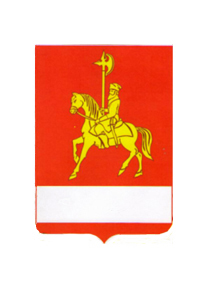 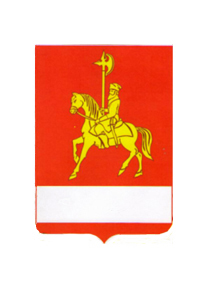 ПРОЕКТ	КАРАТУЗСКИЙ   РАЙОННЫЙ   СОВЕТ  ДЕПУТАТОВРЕШЕНИЕ_____2015              					                              с. Каратузское		         					    № __О внесении изменений и дополнений в Устав Муниципального образования «Каратузский район»В целях приведения Устава  Муниципального образования «Каратузский район» в соответствие с Федеральным законом от 6 октября 2003 года № 131-ФЗ «Об общих принципах организации местного самоуправления в Российской Федерации» иными федеральными и краевыми законами, руководствуясь ст.10 Устава Муниципального образования «Каратузский район», Каратузский районный Совет депутатов РЕШИЛ:1.Внести в Устав  Муниципального образования «Каратузский район» следующие изменения и дополнения: Пункт 13 части 1 статьи 5 «Вопросы местного значения района»  изменить, изложив в следующей редакции:«13) участие в организации деятельности по сбору (в том числе раздельному сбору), транспортированию, обработке, утилизации, обезвреживанию, захоронению твердых коммунальных отходов на территориях соответствующих муниципальных районов;»; Пункт 28  части 1 статьи 5. «Вопросы местного значения муниципального района» изменить, изложив в следующей редакции:28) обеспечение условий для развития на территории муниципального района физической культуры, школьного спорта  и массового спорта, организация проведения официальных физкультурно-оздоровительных и спортивных мероприятий муниципального района;Пункт 40 части 1 статьи 5. «Вопросы местного значения муниципального района» считать пунктом 41.Пункт 40 части 1 статьи 5. «Вопросы местного значения муниципального района» изменить, изложив в следующей редакции:«40) сохранение, использование и популяризация объектов культурного наследия (памятников истории и культуры), находящихся в собственности муниципального района, охрана объектов культурного наследия (памятников истории и культуры) местного (муниципального) значения, расположенных на территории муниципального района;»;Пункт 1 статьи 12.1. «Заместитель председателя районного Совета депутатов» изменить, изложив в следующей редакции:«1. Избирается, как правило, по предложению Председателя районного Совета депутатов тайным голосованием, большинством голосов от установленного численного состава депутатов Совета. Работает на освобожденной основе в течение срока полномочий районного Совета депутатов, избравшего его заместителем председателя.»;Пункт 5 статьи 13. «Организация работы Совета» изменить, изложив в следующей редакции: «5. Совет избирает из состава депутатов заместителя председателя Совета, действующего на освобожденной основе, а также постоянные и временные комиссии, депутатские группы, иные органы Совета.»;Пункт 4 статьи 21. «Прекращение полномочий главы» изменить, изложив в следующей редакции:«4. В случае досрочного прекращения полномочий Главы района, его полномочия временно, до вступления в должность вновь избранного Главы района, исполняет  первый заместитель Главы района».Пункт 6 статьи 21. «Прекращение полномочий главы» исключить;Пункт 11 части 2 статьи 21.1. «Удаление главы района в отставку» исключить;Пункт 2.3.1. части 2 статьи 22. «Полномочия главы района» исключить;Пункт 2 статьи 23. «Исполнения полномочий главы района» изменить, изложив в следующей редакции:«2. В случае временного отсутствия главы района (отпуск, болезнь, командировка и т.д.) его полномочия, исполняет первый заместитель Главы района по сельскому хозяйству, экономике и производству, в случае его отсутствия лицо, иное назначенное должностное лицо.»;Абзац первый пункта 1 статьи 27. «Должностные лица и иные работники администрации» изменить, изложив в следующей редакции:«1.  Глава района (глава администрации), первый заместитель главы района, заместители главы  района, муниципальные служащие, выполняющие организационно - распорядительные функции, являются должностными лицами администрации района.»;Пункт 4 статьи 52. «Составление, рассмотрение и утверждение бюджета района» изменить, изложив в следующей редакции:«4. Проект местного бюджета, решение об утверждении местного бюджета, годовой отчет о его исполнении, ежеквартальные сведения о ходе исполнения местного бюджета и о численности муниципальных служащих органов местного самоуправления района, работников муниципальных учреждений с указанием фактических расходов на оплату их труда подлежат обязательному опубликованию.»;Дополнить статью 59. «Вступление в силу настоящего Устава и вносимых в него изменений и дополнений» частью 4 следующего содержания:  «3. Положения пункта 13 части 1 статьи 5  настоящего Устава вступают в силу с 01.01.2016.».2. Контроль за исполнением настоящего Решения возложить на постоянную депутатскую комиссию по охране общественного порядка и законности (В.И. Пономарев).3. Решение вступает в силу в день, следующий за днем его официального  опубликования  в  периодическом печатном издании «Вести Муниципального образования «Каратузский район»».КАРАТУЗСКИЙ   РАЙОННЫЙ   СОВЕТ  ДЕПУТАТОВРЕШЕНИЕ07.09.2015              					                               с. Каратузское		         					№ Р-374О назначении  публичных слушаний по проекту решения Каратузского районного Совета депутатов «О внесении изменений и дополнений в Устав Муниципального образования «Каратузский район» В соответствии со статьей  28 Федерального закона от 6 октября 2003 года № 131-ФЗ «Об общих принципах организации местного самоуправления в Российской Федерации, руководствуясь статьей 37 Устава Муниципального образования «Каратузский район» и Положением о порядке проведения публичных слушаний в Каратузском районе, утвержденным решением Каратузского районного Совета депутатов от 07.02.2013 № Р-177 «Об утверждении положения о  публичных слушаниях в Каратузском районе»,  Каратузский районный Совет депутатов РЕШИЛ:1. Вынести  на публичные слушания проект решения Каратузского районного Совета депутатов «О внесении изменений и дополнений в Устав Муниципального образования  «Каратузский район».2. Проект решения опубликовать в периодическом печатном издание «Вести Муниципального образования «Каратузский район» и на официальном сайте администрации Каратузского района: http://www.кaratuzraion.ru/. 3. Публичные слушания назначить на 18.09.2015 в 15.00 часов, в   актовом   зале  администрации Каратузского района по адресу: Красноярский край, Каратузский район, с. Каратузское, ул. Советская, 21. 4. Назначить ответственным за сбор информации по проекту решения Каратузского районного Совета депутатов «О внесении изменений и дополнений в Устав Муниципального образования «Каратузский район» и.о. главного специалиста организационно-правового отдела Каратузского  районного  Совета  депутатов   (Л.Г. Аношину),    кабинет  № 314, в здании администрации района, в рабочие дни (понедельник-пятница) с 08.00  до 12.00  и с 13.00 до 16.00 в срок по 17.09.2015 включительно, телефон для справок 8(39137) 22-4-28.5. Контроль за      исполнением      настоящего    Решения возложить напостоянную депутатскую комиссию по охране общественного порядка и законности (В.И. Пономарев).6. Решение вступает в силу  в день, следующий за днем его официального опубликования в периодическом печатном издание «Вести Муниципального образования «Каратузский район».КАРАТУЗСКИЙ РАЙОННЫЙ СОВЕТ ДЕПУТАТОВРЕШЕНИЕ07.09.2015г.	          						       с. Каратузское         						                       №Р-375 О внесении изменений и дополнений в решение Каратузского районного Совета депутатов от 16.12.2014 № 41-312 «О районном бюджете на 2015 год и плановый период 2016-2017 годов»На основании статьи 10 Устава Муниципального образования «Каратузский район», Каратузский районный Совет депутатов РЕШИЛ:1. Пункт 1 статьи 1 решения Каратузского районного Совета депутатов от 16.12.2014  № 41-312 «О районном бюджете на 2015 год и плановый период 2016-2017 годов» изменить, изложив  в следующей редакции: «1.Утвердить основные характеристики районного бюджета на 2015 год:1) прогнозируемый общий объем доходов районного бюджета в сумме 633 607,21 тыс. рублей, в том числе объем межбюджетных трансфертов, получаемых из краевого бюджета 597 889 69 тыс.рублей; 2)общий объем расходов районного бюджета в сумме 640 544,49 тыс. рублей;3) дефицит районного бюджета в сумме 6 937,28 тыс. рублей;4) источники внутреннего финансирования дефицита районного бюджета в сумме 6 937,28 тыс. рублей согласно приложению 1 к настоящему Решению».2. Приложения № 1, 4, 5, 6, 19, 20, 21, 24, 25, 26 к  решению Каратузского районного Совета депутатов от 16.12.2014  № 41- 312 «О районном бюджете на 2015 год и плановый период 2016-2017 годов» изложить в новой редакции согласно приложениям № 1, 2, 3, 4, 5, 6, 7, 8, 9, 10, 11, к настоящему решению.3. Дополнить решения Каратузского районного Совета депутатов от 16.12.2014  № 41- 312 «О районном бюджете на 2015 год и плановый период 2016-2017 годов» приложениями 24, 25, 26 согласно приложениям 10, 11 ,12 к настоящему решению.4. В пункте 3 статьи 12 решения Каратузского районного Совета депутатов от 16.12.2014  № 41-312 «О районном бюджете на 2015 год и плановый период 2016-2017 годов» цифры на 2015 год «37 243,70» заменить цифрами «37 756,89» согласно приложению 6 к настоящему Решению.5. В пункте 7 статьи 12 решения Каратузского районного Совета депутатов от 16.12.2014 № 41-312 «О районном бюджете на 2015 год и плановый период 2016-2017 годов» цифры на 2015 год «1 381,38» заменить цифрами «2 762,76» согласно приложению 8 к настоящему Решению.6. В пункте 8 статьи 12 решения Каратузского районного Совета депутатов от 16.12.2014  № 41-312 «О районном бюджете на 2015 год и плановый период 2016-2017 годов» цифры на 2015 год «2 714,73» заменить цифрами «5 264,73» согласно приложению 9 к настоящему Решению.7. Дополнить статью 12 решения Каратузского районного Совета депутатов от 16.12.2014 № 41 - 312 «О районном бюджете на 2015 год и плановый период 2016-2017 годов» пунктом 11 следующего содержания: «Субсидии на государственную поддержку лучших работников муниципальных учреждений культуры на 2015 год сумме 100,00 тыс. рублей согласно приложению 24 к настоящему Решению» согласно приложению 10 к настоящему Решению.8. Дополнить статью 12 решения Каратузского районного Совета депутатов от 16.12.2014  № 41 - 312 «О районном бюджете на 2015 год и плановый период 2016-2017 годов» пунктом 12 следующего содержания: «Субсидии за содействие развитию налогового потенциала по финансовому управлению администрации Каратузского района в рамках непрограммных расходов органов местного самоуправления на 2015 год в сумме 95,50 тыс. рублей согласно приложению 25 к настоящему Решению» согласно приложению 11 к настоящему Решению.9. Дополнить статью 12 решения Каратузского районного Совета депутатов от 16.12.2014  № 41 - 312 «О районном бюджете на 2015 год и плановый период 2016-2017 годов» пунктом 13 следующего содержания: «Субсидий бюджетам поселений на подготовку генеральных планов сельских поселений, на разработку проектов планировки и межевания земельных участков для жилищного строительства, формирование и постановку земельных участков на кадастровый учет на 2015 год в сумме 103,20 тыс. рублей согласно приложению 26 к настоящему Решению» согласно приложению 12 к настоящему Решению.10. Контроль за выполнением настоящего решения возложить на постоянную депутатскую комиссию по финансам, бюджету и налоговой политике (М.А. Фатюшина).11. Решение вступает в силу в день, следующий за днем его официального опубликования в периодическом издании «Вести муниципального образования «Каратузский район»».АДМИНИСТРАЦИЯ КАРАТУЗСКОГО РАЙОНАПОСТАНОВЛЕНИЕ  02.09.2015        					                             с. Каратузское       							№ 547-пО внесении изменений в постановление администрации Каратузского района от 31.10.2013 № 1126-п «Об утверждении муниципальной программы «Развитие сельского хозяйства в Каратузском районе»»В соответствии со статьей 179 Бюджетного кодекса Российской Федерации, постановлением администрации Каратузского района от 29.07.2013 № 738-п «Об утверждении Порядка принятия решений о разработке муниципальных программ Каратузского района, их формировании и реализации», руководствуясь ст. 28 Устава МО «Каратузский район», ПОСТАНОВЛЯЮ:Внести в постановление администрации Каратузского района от 31.10.2013 № 1126-п «Об утверждении муниципальной программы «Развитие сельского хозяйства в Каратузском районе»» следующие изменения:В разделе 1. Паспорт программы строку «Объёмы и источники финансирования» изменить и изложить в новой редакции:В разделе 7. Информация о ресурсном обеспечении и прогнозной оценке расходов на реализацию целей муниципальной программы с учетом источников финансирования:Слова «Общий объем финансирования муниципальной программы составит 26752,56717 тыс. рублей» заменить словами «Общий объем финансирования муниципальной программы составит 26528,46717 тыс. рублей»;Слова «средства федерального бюджета 790,74597 тыс. рублей» заменить словами «средства краевого бюджета 566,64597 тыс. рублей»;Слова «в 2015 году – федеральный бюджет- 448,19397 тыс. рублей» заменить словами «в 2015 году – федеральный бюджет- 224,09397 тыс. рублей»В Приложении № 1 к муниципальной программе «Развитие сельского хозяйства в Каратузском районе»: Строку «Муниципальная программа» изменить и изложить в новой редакции:Строку «Подпрограмма 2» изменить и изложить в новой редакции:В Приложении № 2 к муниципальной программе «Развитие сельского хозяйства в Каратузском районе»:Строку «Муниципальная программа «Развитие сельского хозяйства в Каратузском районе»» слова всего и федеральный бюджет изменить и изложить в новой редакции:Строку Подпрограмма «Развитие малых форм хозяйствования в Каратузском районе» изменить и изложить в новой редакции:В Приложение № 4 к муниципальной программе «Развитие сельского хозяйства в Каратузском районе»:В разделе 1. Паспорт подпрограммы строку «Объёмы и источники финансирования» изменить и изложить в новой редакции:В подразделе 2.7. раздела 2.:- слова «Общий объем финансирования 1258,93257 тыс. рублей» заменить словами «Общий объем финансирования 1034,83257 тыс. рублей»;- слова «федерального бюджета – 790,74597  тыс. рублей» заменить словами «федерального бюджета – 566,64597 тыс. рублей»;- слова «2015 год –федеральный бюджет – 448,19397 тыс. руб., заменить словами «2015 год – федеральный бюджет – 224,09397 тыс.руб.»;1.6.   В Приложении № 2 к подпрограмме «Развитие малых форм хозяйствования в Каратузском районе»Строку «Субсидии на возмещение части процентной ставки по долгосрочным, среднесрочным и краткосрочным кредитам, взятым малыми формами хозяйствования за счет федерального бюджета» изменить и изложить в новой редакции:Строку «Итого по мероприятиям» изменить и изложить в новой редакции:2. Контроль за исполнением настоящего постановления возложить на Г.И. Кулакову, и. о. первого заместителя главы района по сельскому хозяйству, экономике и производству.3. Постановление вступает в силу со дня, следующего за днем его официального опубликования в периодическом печатном издании Вести муниципального образования «Каратузский район».Глава района                   					                                                                    К.А. ТюнинАДМИНИСТРАЦИЯ КАРАТУЗСКОГО РАЙОНАПОСТАНОВЛЕНИЕ 31.08.2015г.           						      с. Каратузское                						                       № 531-пОб утверждении ведомственного перечня муниципальных услуг (работ), оказываемых (выполняемых) муниципальными бюджетными учреждениями в качестве основных видов деятельностиВ соответствии с пунктом 3.1 статьи 69.2 Бюджетного кодекса Российской Федерации, Постановлением Правительства Российской Федерации от 26.02.2014 № 151 «О формировании и ведении базовых (отраслевых) перечней государственных и муниципальных услуг и работ, формировании, ведении и утверждении ведомственных перечней государственных услуг и работ, оказываемых и выполняемых федеральными государственными учреждениями, и об общих требованиях к формированию, ведению и утверждению ведомственных перечней государственных (муниципальных) услуг и работ, оказываемых и выполняемых государственными учреждениями субъектов Российской Федерации (муниципальными учреждениями)», постановлением администрации Каратузского района от 29.06.2015 № 435-п «Об утверждении Порядка формирования, ведения и утверждения ведомственных перечней муниципальных услуг (работ), оказываемых (выполняемых) муниципальными бюджетными и автономными учреждениями», ст. 26, 27.1 Устава муниципального образования «Каратузский район» ПОСТАНОВЛЯЮ:Утвердить ведомственный перечень муниципальных услуг (работ), оказываемых (выполняемых) муниципальными учреждениями социального обслуживания, подведомственными управлению социальной защиты населения администрации Каратузского района.Признать утратившим силу с 1 января 2016 года раздел «Услуги в сфере социальной защиты населения» приложения «Сводный перечень муниципальных услуг (работ), оказываемых (выполняемых) находящимися в ведении органов местного самоуправления МО Каратузский район муниципальными учреждениями в качестве основных видов деятельности» к постановлению администрации Каратузского района от 27.12.2011 № 1437 «а»-п «Об утверждении сводного перечня услуг, предоставляемых бюджетными учреждениями муниципального образования «Каратузский район» Установить, что положения настоящего постановления применяются при формировании муниципальных заданий на оказание муниципальных услуг и выполнение работ на 2016 год (на 2016 год и плановый период 2017 и 2018 годов).4. Опубликовать постановление в периодическом печатном издании «Вести муниципального образования «Каратузский район»».5. Контроль за исполнением настоящего постановления возложить на Адольф Г.М. и.о. заместителя главы района по социальным вопросам, по взаимодействию с территориями и аппаратом.6. Постановление вступает в силу в день, следующий за днем его официального опубликования в периодическом печатном издании «Вести муниципального образования «Каратузский район»».Глава района	К.А. ТюнинАДМИНИСТРАЦИЯ КАРАТУЗСКОГО РАЙОНАПОСТАНОВЛЕНИЕОб утверждении  административного регламента предоставления муниципальной услуги  «Выдача разрешения на ввод объекта в эксплуатацию»В соответствии с Федеральными законами от 27.07.2010 № 210-ФЗ «Об организации предоставления государственных и муниципальных услуг», от 06.10.2003 № 131-ФЗ № 131-ФЗ «Об общих принципах организации местного самоуправления в Российской Федерации», Градостроительным кодексом Российской Федерации, в целях обеспечения открытости и общедоступности информации о предоставлении муниципальных услуг, руководствуясь статьёй 26-28 Устава муниципального образования Каратузский район, ПОСТАНОВЛЯЮ:1.Утвердить административный регламент предоставления муниципальной услуги «Выдача разрешения на ввод объекта в эксплуатацию», согласно приложению.2.Контроль за исполнением настоящего постановления возложить на начальника отдела строительства и ЖКХ Тетюхина Е.И.3. Постановление администрации Каратузского района № 663-п от 24.06.2014 г. «Об утверждении Административного регламента  предоставления муниципальной услуги «Выдача разрешений на ввод объекта в эксплуатацию» считать утратившим силу.4. Постановление вступает в силу в день, следующий за днём его официального опубликования в газете «Вести муниципального образования Каратузский район».Глава администрации района                                                         Г.И. КулаковаПриложение к постановлениюадминистрации Каратузского района от 17.08.2015 г. № 520-пАДМИНИСТРАТИВНЫЙ РЕГЛАМЕНТпредоставления муниципальной услуги «Выдача разрешения на ввод объекта в эксплуатацию»1. Общие положенияНастоящий административный регламент по предоставлению муниципальной услуги «Выдача разрешения на ввод объекта в эксплуатацию» (далее - Регламент) устанавливает порядок, сроки и последовательность административных процедур при предоставлении муниципальной услуги в соответствии с законодательством Российской Федерации.1.2. Регламент разработан на основе:- Градостроительного кодекса Российской Федерации;- Постановления Правительства Российской Федерации от 06.05.2015 N 437 «О признании утратившим силу постановления  Правительства Российской Федерации о 24 ноября 2005 г. № 698 (О форме разрешения на строительство и форме разрешения на ввод объекта в эксплуатацию)»;- Приказа Министерства регионального развития Российской Федерации от 19.02.2015 г. N 117/пр "Об утверждении формы разрешения на строительство и формы разрешения на ввод объекта в эксплуатацию";- Уставом администрации Каратузского района.1.3. Регламент размещается на Интернет-сайте karatuzraion.ru, также на информационных стендах, расположенных в администрации Каратузского района по адресу: 662850, Красноярский край, Каратузский район, с. Каратузское , Советская 21, каб. №215.Стандарт предоставления муниципальной услуги2.1. Наименование муниципальной услуги: «Выдача разрешения на ввод объекта в эксплуатацию».2.2. Предоставление муниципальной услуги осуществляется администрацией Каратузского района (далее - администрация). Ответственным исполнителем муниципальной услуги является главный специалист – главный архитектор отдела строительства и ЖКХ (далее отдел).Место нахождения: 662850, Красноярский край, Каратузский район, с. Каратузское , Советская 21, каб. №215Почтовый адрес: 662850, Красноярский край, Каратузский район, с. Каратузское , Советская 21, каб. №215Приёмные дни: понедельник - пятницаГрафик работы: с 8.00 до 17.00 (обеденный перерыв с 12.00 до 13.00)Телефон/факс: 8(39137) 21-8-67, адрес электронной почты l.maisner@mail.ru;Информацию по процедуре предоставления муниципальной услуги можно получить у главного специалиста-главного архитектора отдела строительства и ЖКХ, ответственного за предоставление муниципальной услуги.2.3. Получателями муниципальной услуги являются физические или юридические лица.От имени заявителя могут выступать физические лица, имеющие право в соответствии с законодательством Российской Федерации либо в силу наделения их заявителями в порядке, установленном законодательством Российской Федерации, полномочиями выступать от их имени (далее - заявители).2.4. Результатом предоставления муниципальной услуги является фактическая выдача заявителю разрешения на ввод объекта капитального строительства в эксплуатацию или в случае отказа в предоставлении услуги - фактическая выдача заявителю письменного отказа в выдаче разрешения на ввод объекта в эксплуатацию, в котором приводится обоснование причин такого отказа.2.5. Срок предоставления муниципальной услуги составляет 30 календарных дней со дня регистрации заявления с обязательным приложением необходимых документов, поступивших в письменном или электронном виде.2.6. Правовыми основаниями для предоставления муниципальной услуги являются:- Конституция Российской Федерации;- Федеральный закон от 06.10.2003 № 131-ФЗ «Об общих принципах организации местного самоуправления в Российской Федерации»;- Федеральный закон от 27.07.2010 № 210-ФЗ «Об организации предоставления государственных и муниципальных услуг»;- Градостроительный кодекс Российской Федерации;- Постановления Правительства Российской Федерации от 06.05.2015 N 437 «О признании утратившим силу постановления  Правительства Российской Федерации о 24 ноября 2005 г. № 698 (О форме разрешения на строительство и форме разрешения на ввод объекта в эксплуатацию)»;- Приказа Министерства регионального развития Российской Федерации от 19.02.2015 г. N 117/пр "Об утверждении формы разрешения на строительство и формы разрешения на ввод объекта в эксплуатацию";- Устав администрации Каратузского района;- Указ Президента Российской Федерации от 07.05.2012 № 601 «Об основных направлениях совершенствования системы государственного управления».2.7. Для оказания муниципальной услуги заявителю необходимо обратиться в администрацию Каратузского района с заявлением установленного образца (приложение № 2).2.8. Исчерпывающий перечень документов, предоставляемых в Администрацию, необходимых для предоставления муниципальной услуги в соответствии с Градостроительным кодексом Российской Федерации:1) правоустанавливающие документы на земельный участок;2) градостроительный план земельного участка или в случае строительства, реконструкции линейного объекта проект планировки территории и проект межевания территории;3) разрешение на строительство;4) акт приемки объекта капитального строительства (в случае осуществления строительства, реконструкции на основании договора);5) документ, подтверждающий соответствие построенного, реконструированного объекта капитального строительства требованиям технических регламентов и подписанный лицом, осуществляющим строительство;6) документ, подтверждающий соответствие параметров построенного, реконструированного объекта капитального строительства проектной документации, в том числе требованиям энергетической эффективности и требованиям оснащенности объекта капитального строительства приборами учета используемых энергетических ресурсов, и подписанный лицом, осуществляющим строительство (лицом, осуществляющим строительство, и застройщиком или техническим заказчиком в случае осуществления строительства, реконструкции на основании договора, а также лицом, осуществляющим строительный контроль, в случае осуществления строительного контроля на основании договора), за исключением случаев осуществления строительства, реконструкции объектов индивидуального жилищного строительства;7) документы, подтверждающие соответствие построенного, реконструированного объекта капитального строительства техническим условиям и подписанные представителями организаций, осуществляющих эксплуатацию сетей инженерно-технического обеспечения (при их наличии);8) схема, отображающая расположение построенного, реконструированного объекта капитального строительства, расположение сетей инженерно-технического обеспечения в границах земельного участка и планировочную организацию земельного участка и подписанная лицом, осуществляющим строительство (лицом, осуществляющим строительство, и застройщиком или техническим заказчиком в случае осуществления строительства, реконструкции на основании договора), за исключением случаев строительства, реконструкции линейного объекта;9) заключение органа государственного строительного надзора (в случае, если предусмотрено осуществление государственного строительного надзора) о соответствии построенного, реконструированного объекта капитального строительства требованиям технических регламентов и проектной документации, в том числе требованиям энергетической эффективности и требованиям оснащенности объекта капитального строительства приборами учета используемых энергетических ресурсов, заключение государственного экологического контроля (в случаях, предусмотренных законодательством);10) документ, подтверждающий заключение договора обязательного страхования гражданской ответственности владельца опасного объекта за причинение вреда в результате аварии на опасном объекте в соответствии с законодательством Российской Федерации об обязательном страховании гражданской ответственности владельца опасного объекта за причинение вреда в результате аварии на опасном объекте;11) технический план, подготовленный в соответствии с требованиями статьи 41 Федерального закона от 24.07.2007 № 221-ФЗ «О государственном кадастре недвижимости».Требовать от заявителей документы и сведения, не предусмотренные данным пунктом административного регламента, не допускается.2.8.1. Исчерпывающий перечень документов, необходимых в соответствии с Градостроительным кодексом Российской Федерации для предоставления муниципальной услуги, которые находятся в распоряжении государственных органов, органов местного самоуправления муниципальных образований Красноярского края и иных органов, которые заявитель вправе представить:1) документы (их копии или сведения, содержащиеся в них), указанные в подпунктах 1, 2, 3 и 9 пункта 2.8 настоящего Регламента, запрашиваются Администрацией в государственных органах, органах местного самоуправления и подведомственных государственным органам или органам местного самоуправления организациях, в распоряжении которых находятся указанные документы, если застройщик не представил указанные документы самостоятельно;2) документы, указанные в подпунктах 1, 4, 5, 6, 7, 8 и 11 пункта 2.8 настоящего Регламента, направляются застройщиком самостоятельно, если указанные документы (их копии или сведения, содержащиеся в них) отсутствуют в распоряжении органов государственной власти, органов местного самоуправления либо подведомственных государственным органам или органам местного самоуправления организаций. Если документы, указанные в настоящем подпункте, находятся в распоряжении органов государственной власти, органов местного самоуправления, либо подведомственных государственным органам или органам местного самоуправления организаций, такие документы запрашиваются Администрацией в органах и организациях, в распоряжении которых находятся указанные документы, если застройщик не представил указанные документы самостоятельно.2.9. Запрещено требовать от заявителя:представления документов и информации или осуществления действий, представление или осуществление которых не предусмотрено нормативными правовыми актами, регулирующими отношения, возникающие в связи с предоставлением муниципальной услуги;представления документов и информации, которые в соответствии с нормативными правовыми актами Российской Федерации, нормативными правовыми актами субъектов Российской Федерации и муниципальными правовыми актами находятся в распоряжении государственных органов, предоставляющих государственную услугу, иных государственных органов, органов местного самоуправления и (или) подведомственных государственным органам и органам местного самоуправления организаций, участвующих в предоставлении государственных или муниципальных услуг, за исключением документов, указанных в части 6 статьи 7 Федерального закона от 27.07.2010 № 210-ФЗ «Об организации предоставления государственных и муниципальных услуг».осуществления действий, в том числе согласований, необходимых для получения муниципальных услуг и связанных с обращением в иные государственные органы, органы местного самоуправления, организации, за исключением получения услуг, включенных в перечни, указанные в части 1 статьи 9 Федерального закона № 210-ФЗ, и получения документов и информации, предоставляемых в результате предоставления таких услуг.2.10. Исчерпывающий перечень оснований для отказа в приёме письменного заявления: текст документа написан неразборчиво, без указания фамилии, имени, отчества физического лица; в документах имеются подчистки, подписки, зачеркнутые слова и иные не оговоренные исправления.2.11. Исчерпывающий перечень оснований для отказа в предоставлении муниципальной услуги:1) отсутствие документов, указанных в п. 2.8 настоящего Регламента;2) несоответствие объекта капитального строительства требованиям градостроительного плана земельного участка;3) несоответствие объекта капитального строительства требованиям, установленным в разрешении на строительство;4) несоответствие параметров построенного, реконструированного, отремонтированного объекта капитального строительства проектной документации;5) невыполнение застройщиком требований, предусмотренных ч. 18 статьи 51 Градостроительного кодекса Российской Федерации. В таком случае разрешение на ввод объекта в эксплуатацию выдается только после передачи безвозмездно в Администрацию сведений о площади, о высоте и об этажности планируемого объекта капитального строительства, о сетях инженерно-технического обеспечения, одного экземпляра копии результатов инженерных изысканий и по одному экземпляру копий разделов проектной документации, предусмотренных пп. 2, 8 - 10 и 11.1 ч. 12 ст. 48 Градостроительного кодекса Российской Федерации.2.12. Муниципальная услуга предоставляется бесплатно.2.13. Максимальный срок ожидания в очереди при запросе о предоставлении муниципальной услуги составляет не более 30 минут.2.14. Срок регистрации запроса заявителя о предоставлении муниципальной услуги составляет не более 1 дня.2.15. Требования к помещениям, в которых предоставляется муниципальная услуга:помещения, в которых осуществляется приём граждан, обратившихся за получением муниципальной услуги, должны быть оснащены соответствующими указателями, информационными стендами с образцами заполнения заявления и перечнем документов, необходимых для предоставления услуги. Места для заполнения необходимых документов оборудуются стульями, столами и обеспечиваются бланками заявлений, письменными принадлежностями. На информационном стенде в Администрации размещается перечень документов, которые заявитель должен представить для исполнения муниципальной услуги.Рабочее место специалистов Администрации, участвующих в оказании муниципальной услуги, оснащается настенной вывеской или настольной табличкой с указанием фамилии, имени, отчества и должности, необходимой для исполнения муниципальной услуги офисной техникой.Помещения для предоставления муниципальной услуги по возможности размещаются в максимально удобных для обращения местах.В местах ожидания предоставления муниципальной услуги предусматривается оборудование доступных мест общественного пользования (туалетов).В местах предоставления муниципальной услуги на видном месте размещаются схемы размещения средств пожаротушения и путей эвакуации посетителей и работников органов, участвующих в оказании муниципальной услуги.Места предоставления муниципальной услуги оборудуются средствами пожаротушения и оповещения о возникновении чрезвычайной ситуации.2.16. На информационном стенде в Администрации размещаются следующие информационные материалы:- сведения о перечне предоставляемых муниципальных услуг;- перечень предоставляемых муниципальных услуг, образцы документов (справок).- образец заполнения заявления;- адрес, номера телефонов и факса, график работы, адрес электронной почты администрации и отдела;- административный регламент;- адрес официального сайта Учреждения в сети Интернет, содержащего информацию о предоставлении муниципальной услуги;- порядок получения информации заявителями по вопросам предоставления муниципальной услуги, в том числе о ходе предоставления муниципальной услуги;- перечень оснований для отказа в предоставлении муниципальной услуги;- порядок обжалования действий (бездействия) и решений, осуществляемых (принятых) в ходе предоставления муниципальной услуги;- необходимая оперативная информация о предоставлении муниципальной услуги.- описание процедуры предоставления муниципальной услуги в текстовом виде и в виде блок-схемы;Текст материалов, размещаемых на стендах, должен быть напечатан удобным для чтения шрифтом, основные моменты и наиболее важные места выделены.2.17. Показателями доступности и качества муниципальной услуги являются:- соблюдение сроков предоставления муниципальной услуги, сроков выполнения отдельных административных процедур в рамках ее предоставления;3. Состав, последовательность и сроки выполнения административных процедур, требования к порядку их выполнения, в том числе особенности выполнения административных процедур в электронной форме3.1. Предоставление муниципальной услуги осуществляется:- непосредственное обращение заявителя (при личном обращении). Заявление и документы могут быть направлены заявителем по почте заказным письмом (бандеролью) с описью вложения и уведомлением о вручении или поданы через многофункциональный центр предоставления государственных и муниципальных услуг в соответствии с соглашением о взаимодействии между многофункциональным центром и администрацией Каратузского района от 16.02.2015 года за №1261 му;Местонахождение КГБУ «Многофункциональный центр предоставления государственных услуг и муниципальных услуг»:662850, Красноярский край, с. Каратузское, ул. Колхозная, д.65.Режим работы КГБУ «МФЦ»:Понедельник, среда, пятница с 09.00 до 18.00Вторник, четверг                    с 09.00 до 20.00Суббота                                  с 09.00 до 13.00Воскресенье – выходной.3.2. Получение консультаций по процедуре предоставления муниципальной услуги может осуществляться следующими способами:- посредством личного обращения;- обращения по телефону;- посредством письменных обращений по почте;- посредством обращений по электронной почте.3.3. Основными требованиями к консультации заявителей являются:- актуальность;- своевременность;- четкость в изложении материала;- полнота консультирования;- наглядность форм подачи материала;- удобство и доступность.3.4. Требования к форме и характеру взаимодействия специалиста отдела с заявителями:- при личном обращении заявителей специалист отдела строительства и ЖКХ (Главный специалист-главный архитектор) должен представиться, указать фамилию, имя и отчество, сообщить занимаемую должность, самостоятельно дать ответ на заданный заявителем вопрос. В конце консультирования специалист отдела, осуществляющий консультирование, должен кратко подвести итоги и перечислить меры, которые следует принять заявителю (кто именно, когда и что должен сделать).Ответ на письменные обращения и обращения по электронной почте дается в простой, четкой и понятной форме с указанием фамилии и инициалов, номера телефона специалиста отдела, исполнившего ответ на обращение. Ответ на письменное обращение подписывается Главой администрации (заместителем главы администрации) либо уполномоченным должностным лицом. 3.5. При ответах на телефонные звонки специалист в вежливой форме четко и подробно информирует обратившихся по интересующим их вопросам. При невозможности специалиста, принявшего звонок, самостоятельно ответить на поставленный вопрос, телефонный звонок должен быть переадресован (переведен) на другого специалиста или обратившемуся гражданину должен быть сообщен телефонный номер, по которому можно получить необходимую информацию.3.6. Ответ на письменное обращение о процедуре предоставления муниципальной услуги предоставляется в течение 30 календарных дней со дня регистрации этого обращения.3.7. Предоставление муниципальной услуги включает в себя выполнение следующих административных процедур: 3.7.1. При предоставлении документов лично, по почте, по электронной почте:- приём, регистрация заявления и приложенных копий документов от заявителя, направление документов в отдел строительства и ЖКХ для предоставления муниципальной услуги;- подготовка ответа и направление его по почте заявителю.Результатом исполнения административного действия является направление соответствующего документа заявителю. Срок исполнения данного административного действия составляет не более 10 дней.3.7.2. При личном обращении заявителя:- приём заявителя;- предоставление соответствующей информации заявителю.Результатом исполнения административного действия является предоставление заявителю соответствующей информации. Срок исполнения данного административного действия составляет не более 30 минут.4. Формы контроля за исполнением административного регламента4.1. Текущий контроль за соблюдением последовательности действий, определенных Регламентом осуществляется начальником отдела строительства и ЖКХ и включает в себя проведение проверок соблюдения и исполнения ответственными лицами (специалистами) действующего законодательства, а также положений Регламента.4.2. Персональная ответственность ответственных лиц (специалистов) закрепляется в соответствующих положениях должностных инструкций.4.3. Контроль за полнотой и качеством предоставления муниципальной услуги включает в себя проведение проверок, выявление и устранение нарушений прав заявителей, рассмотрение, принятие решений и подготовку ответов на обращения заявителей, содержащие жалобы на решения, действия (бездействия) ответственных лиц (специалистов).4.4. По результатам проведенных проверок в случае выявления нарушений прав заявителей по предоставлению муниципальной услуги осуществляется привлечение виновных лиц к ответственности в соответствии с законодательством Российской Федерации.4.5. Проведение проверок может носить плановый характер и внеплановый характер (по конкретному обращению заявителя по предоставлению муниципальной услуги).5. Досудебный (внесудебный) порядок обжалования решений и действий (бездействия) органа, предоставляющего муниципальную услугу, а также должностных лиц или муниципальных служащих5.1. Заявители муниципальной услуги имеют право обратиться с заявлением или жалобой (далее - обращения) на действия (бездействия) исполнителя, ответственных лиц (специалистов).5.2. Обращения подлежат обязательному рассмотрению. Рассмотрение обращений осуществляется бесплатно.5.3. Жалоба подается в письменной форме на бумажном носителе, в электронной форме в орган, предоставляющий муниципальную услугу. Жалобы на решения, принятые руководителем органа, предоставляющего муниципальную услугу, подаются в вышестоящий орган (при его наличии) либо в случае его отсутствия рассматриваются непосредственно руководителем органа, предоставляющего муниципальную услугу.5.4. Жалоба может быть направлена по почте, с использованием информационно-телекоммуникационной сети Интернет, официального сайта органа, предоставляющего муниципальную услугу, а также может быть принята при личном приеме заявителя.5.5. Жалоба должна содержать:1) наименование органа, предоставляющего муниципальную услугу, должностного лица органа, предоставляющего муниципальную услугу, решения и действия (бездействие) которых обжалуются;2) фамилию, имя, отчество (последнее - при наличии), сведения о месте жительства заявителя - физического лица либо наименование, сведения о месте нахождения заявителя - юридического лица, а также номер (номера) контактного телефона, адрес (адреса) электронной почты (при наличии) и почтовый адрес, по которым должен быть направлен ответ заявителю;3) сведения об обжалуемых решениях и действиях (бездействии) органа, предоставляющего муниципальную услугу, должностного лица органа, предоставляющего муниципальную услугу;4) доводы, на основании которых заявитель не согласен с решением и действием (бездействием) органа, предоставляющего муниципальную услугу, должностного лица органа, предоставляющего муниципальную услугу. Заявителем могут быть представлены документы (при наличии), подтверждающие доводы заявителя, либо их копии.5.6. Жалоба, поступившая в органа, предоставляющего муниципальную услугу, подлежит рассмотрению должностным лицом, наделенным полномочиями по рассмотрению жалоб, в течение пятнадцати рабочих дней со дня ее регистрации, а в случае обжалования отказа органа, предоставляющего муниципальную услугу, должностного лица органа, предоставляющего муниципальную услугу, в приеме документов у заявителя либо в исправлении допущенных опечаток и ошибок или в случае обжалования нарушения установленного срока таких исправлений - в течение пяти рабочих дней со дня ее регистрации.5.7. По результатам рассмотрения жалобы органа, предоставляющего муниципальную услугу принимает одно из следующих решений:1) удовлетворяет жалобу, в том числе в форме отмены принятого решения, исправления допущенных органом, предоставляющим муниципальную услугу, опечаток и ошибок в выданных в результате предоставления муниципальной услуги документах, возврата заявителю денежных средств, взимание которых не предусмотрено нормативными правовыми актами Российской Федерации, нормативными правовыми актами субъектов Российской Федерации, муниципальными правовыми актами, а также в иных формах;2) отказывает в удовлетворении жалобы.5.8. Не позднее дня, следующего за днем принятия решения, указанного в пункте 5.7 настоящего Административного регламента, заявителю в письменной форме и по желанию заявителя в электронной форме направляется мотивированный ответ о результатах рассмотрения жалобы.5.9. В случае установления в ходе или по результатам рассмотрения жалобы признаков состава административного правонарушения или преступления должностное лицо, наделенное полномочиями по рассмотрению жалоб в соответствии с пунктом 5.3 настоящего Административного регламента, незамедлительно направляет имеющиеся материалы в органы прокуратуры.Приложение № 1к Административному регламенту Администрации Каратузского района по предоставлению муниципальной услуги «Выдача разрешений на ввод объекта в эксплуатацию»Главе администрации Каратузского района _____________________________________
от___________________________________
(наименование застройщика - полное
_____________________________________
наименование организации - для юридических лиц,
_____________________________________
Ф.И.О. - для граждан, почтовый индекс и адрес)
ЗАЯВЛЕНИЕ
ДЛЯ ПОЛУЧЕНИЯ РАЗРЕШЕНИЯ НА ВВОД ОБЬЕКТА В ЭКСПЛУАТАЦИЮ
Прошу выдать разрешение на ввод в эксплуатацию _________________________________________________________________
__________________________________________________________________________________________________________________________________
На земельном участке по адресу _________________________________________________________________
__________________________________________________________________________________________________________________________________
При этом сообщаю:

Объект закончен строительством (реконструкцией, перепланировки), подготовлен к эксплуатации.

Работы выполнены _________________________________________________________________
(способ строительства)
__________________________________________________________________________________________________________________________________

Разрешение на строительство N ____ от "____" _________ 201_ г., выдано 
_________________________________________________________________________________________________________________________________
Проектная документация разработана _________________________________________________________________
______________________________________ лицензия N ______________Сведения об объекте капитального строительства:Сведения об объекте капитального строительства:Прилагаемые документы:
1.Правоустанавливающие документы на земельный участок.

2. Градостроительный план земельного участка

3. Разрешение на строительство

4. Акт приемки объекта (в случае осуществления строительства на основании договора)

5. Документ, подтверждающий соответствие построенного объекта проектной документации и подписанный лицом, осуществляющим строительство.6. Документы, подтверждающие соответствие построенного объекта техническим условиям и подписанные представителями организаций, осуществляющих эксплуатацию сетей инженерно-технического обеспечения (при их наличии).
7. Исполнительная схема расположения объекта, инженерных сетей в границах участка и планировочную организацию земельного участка.

8. Заключение органа госстройнадзора, органа пожарного надзора, о соответствии построенного объекта требованиям технических регламентов и проектной документации.Приложение № 2к Административному регламенту Администрации Каратузского района по предоставлению муниципальной услугипо выдаче разрешений на ввод объекта в эксплуатациюАКТ
приёмки законченного строительством объекта
(построенного, реконструированного, отремонтированного объекта капитального строительства)

_____________________ "_____" _____________ 201_ г.(населённый пункт)


Представители:

Заказчика
_________________________________________________________________
(организация, должность, Ф.И.О. физического лица)
_________________________________________________________________
Генерального подрядчика _________________________________________________________________
(организация, должность, Ф.И.О.)
_________________________________________________________________
Субподрядных организаций _________________________________________________________________
(организация, должность, Ф.И.О.)
_________________________________________________________________
Проектной организации _________________________________________________________________
(организация, должность, Ф.И.О.)
_________________________________________________________________
Руководствуясь нормативными документами:
1. Генеральным подрядчиком _________________________________________________________________
(наименование организации)
_________________________________________________________________
Предъявлен к приёмке законченный строительством (реконструкцией) объект:
______________________________________________________________
(наименование объекта)
Строительство (реконструкция) осуществлялось генеральным подрядчиком, выполнявшим
_________________________________________________________________
(указать вид работ)
И его субподрядными организациями _________________________________________________________________
(наименование организации)

Выполнявшим ______________________ __________________________________________
(указать виды работ)

3. Проектная документация на строительство (реконструкцию) разработана проектной организацией
__________________________________________________________________________________________________________________________________
(наименование проектной организации)

4. Строительство (реконструкция) по _________________________________________________________________
(серия проекта)

Утверждённому _________________________________________________________________
(наименование органа, утверждавшего проект)

5. строительно-монтажные работы осуществлены в сроки:

Начало работ "_____" _______________ 200__ г.

Окончание работ "____" _____________ 200__ г.

6. Предъявленный к приёмке объект имеет следующие показатели:Общие показатели вводимого в эксплуатацию объекта
Нежилые объекты. Объекты непроизводственного назначения
Объекты производственного назначения
Материалы фундаментов: ___________________________________________
Материалы стен:___________________________________________________
Материалы перекрытий:____________________________________________ 
Материалы кровли:_________________________________________________ 

Объекты жилищного строительства
Материалы фундаментов ___________________________________________
Материалы стен: __________________________________________________
Материалы перекрытий:____________________________________________ 
Материалы кровли:_________________________________________________ 

7. Представлена документация, согласно градостроительному кодексу РФ предусмотренная частью 18 статьи 51 
_________________________________________________________________
(указать в каком объёме)

8. Работы по озеленению, устройству верхнего покрытия подъездных дорог к зданию, тротуаров, хозяйственных, игровых и спортивных площадок, а также отделки элементов фасадов зданий должны быть выполнены (при переносе сроков выполнения работ)
Примечание:
Объёмы работ и сроки выполнения определяются договором гарантийных обязательств по выполнению благоустройства.
РЕШЕНИЕ
Предъявленный к приёмке объект _________________________________________________________________
(наименование объекта)
Считать принятым от генерального подрядчика для подготовки к эксплуатации.

Приложения к акту:

1. Письмо-заключение генподрядной организации.
2. Лицензия генподрядной организации.
3. Письмо-заключение проектной организации.
4. Письмо-заключение представителя организации, осуществляющей эксплуатацию сетей инженерно-технического обеспечения.

СДАЛ: ПРИНЯЛ:Генеральный подрядчик Заказчик_____________________________ ______________________________(подписи, Ф.И.О.)  (подписи, Ф.И.О.)М.П. М.П.Приложение № 3
к Административному регламенту Администрации 
Каратузского района по предоставлению муниципальной услуги
по выдаче разрешений на ввод объекта в эксплуатацию

Главе муниципального образования
Каратузского района
__________________

Исх. N _____ от " " __________201_ г.ЗАКЛЮЧЕНИЕ
Генеральный подрядчик __________________________________ _______
(наименование организации, реквизиты, номер лицензии)
____________________________________________________________________________
В лице ___________________ _________________________________________________
(должность, Ф.И.О.)
Подтверждает, что объект _______________________________________________________
(наименование объекта, адрес, Ф.И.О. заказчика)
____________________________________________________________________________
Соответствует требованиям СНиП, ГОСТ, техническим регламентам.

Объект готов к сдаче в эксплуатацию


Генеральный подрядчик ________________________________________________
(подпись, расшифровка подписи)

М.П.

Заказчик ________________________________________________
(подпись, расшифровка подписи)

М.П.Приложение N 4к Административному регламенту Администрации Каратузского района по предоставлению муниципальной услуги по выдаче разрешений на ввод объекта в эксплуатациюГлаве администрации Каратузского района ________________
Исх. N _________ от "____" __________ 201_ г.
ЗАКЛЮЧЕНИЕ

_________________________________________________________________
(наименование проектной организации)

Выполнил проверку объекта _____________________________________________________
(наименование объекта, адрес, Ф.И.О. заказчика)
_________________________________________________________________

_________________________________________________________________

Отступлений от проектной документации не выявлено.

Рекомендуем объект принять в эксплуатацию.

Проектировщик _______________________________________________________________
( Ф. И. О.)

М.П.Приложение №5 к Административному регламенту Администрации Каратузского района по предоставлению муниципальной услуги по выдаче разрешений на ввод объекта в эксплуатацию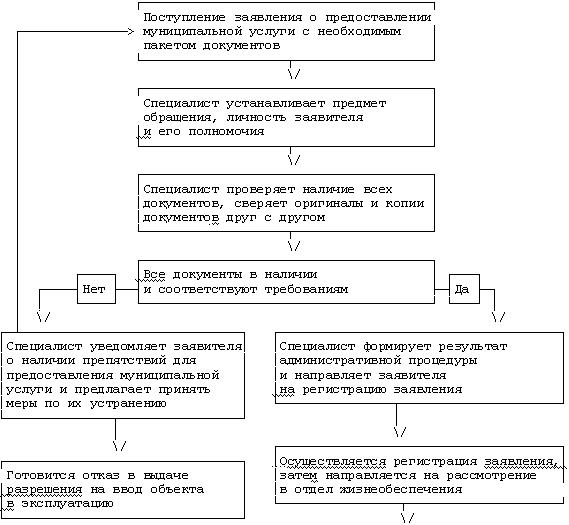 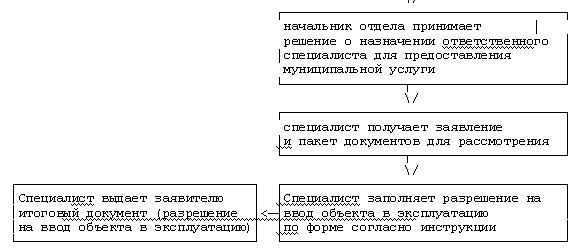 Приложение № 6 к Административному регламенту Администрации Каратузского района по предоставлению муниципальной услуги по выдаче разрешений на ввод объекта в эксплуатациюФОРМА
РАЗРЕШЕНИЯ НА ВВОД ОБЪЕКТА В ЭКСПЛУАТАЦИЮКому _____________________________(наименование застройщика____________________________________________(фамилия, имя, отчество – для граждан,_________________________________полное наименование организации – для_________________________________юридических лиц), его почтовый индекс_________________________________и адрес, адрес электронной почты)РАЗРЕШЕНИЕ
на ввод объекта в эксплуатацию_____________________________________________________________________________(наименование уполномоченного федерального органа исполнительной власти, или_____________________________________________________________________________органа исполнительной власти субъекта Российской Федерации, или органа местного самоуправления,_____________________________________________________________________________осуществляющих выдачу разрешения на ввод объекта в эксплуатацию, Государственная корпорация по атомной энергии “Росатом”)в соответствии со статьей 55 Градостроительного кодекса Российской Федерации разрешает ввод в эксплуатацию построенного, реконструированного объекта капитального строительства; линейного объекта; объекта капитального строительства, входящего в состав линейного объекта; завершенного работами по сохранению объекта культурного наследия, при которых затрагивались конструктивные и другие характеристики надежности и безопасности объекта,_____________________________________________________________________________(наименование объекта (этапа)_____________________________________________________________________________капитального строительства_____________________________________________________________________________в соответствии с проектной документацией, кадастровый номер объекта)расположенного по адресу:_____________________________________________________________________________(адрес объекта капитального строительства в соответствии с государственным адресным_____________________________________________________________________________реестром с указанием реквизитов документов о присвоении, об изменении адреса)на земельном участке (земельных участках) с кадастровым
номером: ____________________________________________________________________ .строительный адрес: _______________________________________________________________________________________________________________________________________ .В отношении объекта капитального строительства выдано разрешение на строительство,строительство_____________________________________________________________________ .II. Сведения об объекте капитального строительстваРазрешение на ввод объекта в эксплуатацию недействительно без технического плана_____________________________________________________________________________М.П.АДМИНИСТРАЦИЯ КАРАТУЗСКОГО РАЙОНАПОСТАНОВЛЕНИЕ      Об утверждении административного регламента предоставления муниципальной услуги «Выдача разрешения на строительство объекта капитального строительства»В соответствии с Градостроительным кодексом Российской Федерации, Федеральным законом от 27.07.2010 № 210-ФЗ «Об организации предоставления государственных и муниципальных услуг», от 06.10.2003 №  131-ФЗ № 131-ФЗ «Об общих принципах организации местного самоуправления в Российской Федерации», обеспечения открытости и общедоступности информации о предоставлении муниципальных услуг, Федеральным законом от 28.07.2012 №133-ФЗ «О внесении изменений в отдельные законодательные акты Российской Федерации в целях устранения ограничений для предоставления государственных и муниципальных услуг по принципу «одного окна», руководствуясь статьёй 26-28 Устава муниципального образования Каратузский район, ПОСТАНОВЛЯЮ:1.Утвердить административный регламент предоставления муниципальной услуги «Выдача разрешения на строительство объекта капитального строительства», согласно приложению.2.Контроль за исполнением настоящего постановления возложить на начальника отдела строительства и ЖКХ Тетюхина Е.И.3.Постановление администрации Каратузского района № 662-п от 24.06.2014 г. «Об утверждении Административного регламента муниципальной услуги «Выдача разрешений на строительство объекта капитального строительства» считать утратившим силу.4.Постановление вступает в силу в день, следующий за днём его официального опубликования в газете «Вести муниципального образования Каратузский район».Глава администрации района                                                   Г.И. КулаковПриложение к постановлению администрации Каратузского районаот 17.08.2015 г. № 518-пАДМИНИСТРАТИВНЫЙ РЕГЛАМЕНТпредоставления муниципальной услуги «Выдача разрешения на строительство объекта капитального строительства»1. Общие положения1.1 Настоящий административный регламент по предоставлению муниципальной услуги «Выдача разрешения на строительство объекта капитального строительства» (далее - административный регламент) устанавливает порядок, сроки и последовательность административных процедур при предоставлении муниципальной услуги в соответствии с законодательством Российской Федерации.1.2. Регламент разработан на основе:- Градостроительного кодекса Российской Федерации;- Постановления Правительства Российской Федерации от 24.11.2005 N 698 "О форме разрешения на строительство и форме разрешения на ввод объекта в эксплуатацию";- Приказа Министерства регионального развития Российской Федерации от 19.10.2006 N 120 "Об утверждении инструкции о порядке заполнения формы разрешения на строительство";- Уставом администрации Каратузского района.1.3. Регламент размещается на Интернет-сайте karatuzraion.ru, также на информационных стендах, расположенных в администрации Каратузского района по адресу: 662850, Красноярский край, Каратузский район, с. Каратузское, Советская 21, каб. № 215.1.4. Заявление о подготовке градостроительного плана земельного участка (далее заявление) с прилагаемыми документами подаются в Администрацию Каратузского района одним из следующих способов:-	лично (через уполномоченного представителя) при наличии у заявителя документов, удостоверяющих личность, а в случае представления интересов организации или третьих лиц — доверенности выданной и оформленной в соответствии с гражданским законодательством, или ее нотариально заверенной копии по  адресу: 662850, Красноярский край, Каратузский район, с. Каратузское, ул. Советская, 21;-	лично (через уполномоченного представителя) через Краевое государственное бюджетное учреждение «Многофункциональный центр представления государственных и муниципальных услуг» по адресу:   662850, Красноярский край, Каратузский район, с. Каратузское, ул. Колхозная, 65.-	в электронном виде посредством Регионального портала государственных и муниципальных услуг (www.gosuslugi.krskstate.ru) либо через официальный сайт Администрации Каратузского района-	направляются по почте.2. Стандарт предоставления муниципальной услуги2.1. Наименование муниципальной услуги – «Выдача разрешения на строительство объекта капитального строительства» (далее – муниципальная услуга).2.2. Предоставление муниципальной услуги осуществляется администрацией Каратузского района (далее - администрация). Ответственным исполнителем муниципальной услуги является главный специалист – главный архитектор отдела строительства и ЖКХ (далее отдел).Место нахождения: 662850, Красноярский край, Каратузский район, с. Каратузское, Советская 21, каб. №215Почтовый адрес: 662850, Красноярский край, Каратузский район, с. Каратузское, Советская 21, каб. №215Приёмные дни: понедельник - пятницаГрафик работы: с 8.00 до 17.00 (обеденный перерыв с 12.00 до 13.00)Телефон/факс: 8(39137) 21-8-67, адрес электронной почты l.maisner@mail.ru;Информацию по процедуре предоставления муниципальной услуги можно получить у главного специалиста-главного архитектора  отдела строительства и ЖКХ, ответственного за предоставление муниципальной услуги.2.2.1. Муниципальная услуга также может оказываться в КГБУ «Многофункциональный центр предоставления государственных и муниципальных услуг» (далее КГБУ «МФЦ»). Оказание услуг КГБУ «МФЦ» осуществляется с учетом требований, устанавливаемых настоящим регламентом, а также соглашения, заключаемого с КГБУ «МФЦ».  Место нахождения КГБУ «МФЦ»: 662850, Красноярский край, Каратузский район, с. Каратузское, ул. Колхозная, 65 Режим работы КГБУ «МФЦ»:Понедельник – с 9.00 до 18.00 (без перерыва);Вторник – 9.00 до 20.00 (без перерыва);Среда – 9.00 до 18.00 (без перерыва);Четверг – 9.00 до 20.00 (без перерыва);Пятница – 8.00 до 18.00 (без перерыва);Суббота – 8.00 до 17.00 (без перерыва);Воскресенье – выходной день.Е-mail: www.24mfc.ru2.3. Конечным результатом муниципальной услуги являются:- выдача разрешения на строительство, которое является документом, подтверждающим соответствие проектной документации требованиям градостроительного плана земельного участка и дающим застройщику право осуществлять строительство, реконструкцию объектов капитального строительства, а также их капитальный ремонт;- отказ в выдаче такого разрешения с указанием мотивированных причин отказа;- продление срока действия разрешения на строительство или мотивированный отказ в продлении срока разрешения на строительство.2.4. Муниципальная услуга предоставляется по заявлению застройщика - юридического или физического лица (далее - заявитель), обеспечивающего на принадлежащем ему земельном участке строительство, реконструкцию, капитальный ремонт объектов капитального строительства.2.5. Информация о порядке реализации настоящего Регламента предоставляется непосредственно в помещениях отдела, КГБУ «МФЦ» , а также по телефону.При информировании по письменным обращениям ответ направляется почтой в адрес заявителя либо передается непосредственно заявителю в срок, не превышающий 30 дней с момента поступления письменного обращения.2.6. Общий срок исполнения муниципальной услуги по выдаче разрешения на строительство не должен превышать 10 дней со дня регистрации заявления.2.7. Заявление с документами принимаются по адресу: 662850, Красноярский край, Каратузский район, с. Каратузское,  Советская 21, каб. №215 или 662850, Красноярский край, Каратузский район, с. Каратузское, ул. Колхозная, 65.2.8. Основанием для начала исполнения муниципальной услуги является факт подачи застройщиком заявления о выдаче разрешения с приложением документов, предусмотренных статьей 51 Градостроительного кодекса Российской Федерации.2.8.1. К заявлению о выдаче разрешения на строительство объекта капитального строительства, за исключением объекта индивидуального жилищного строительства, прилагаются следующие документы:1) правоустанавливающие документы на земельный участок;2) градостроительный план земельного участка;3) материалы, содержащиеся в проектной документации:а) пояснительная записка;б) схема планировочной организации земельного участка, выполненная в соответствии с градостроительным планом земельного участка, с обозначением места размещения объекта капитального строительства, подъездов и проходов к нему, границ зон действия публичных сервитутов;в) стройгенплан;г) схемы, отображающие архитектурные решения:- планы этажей;- разрезы;- план фундаментов;- паспорт отделки фасадов;- план кровли;д) сведения об инженерном оборудовании, сводный план сетей инженерно-технического обеспечения с обозначением мест подключения проектируемого объекта капитального строительства к сетям инженерно-технического обеспечения;е) схема планировочной организации земельного участка, подтверждающая расположение линейного объекта в пределах красных линий, утвержденных в составе документации по планировке территории (применительно к линейным объектам);ж) проект организации строительства объекта капитального строительства;з) проект организации работ по сносу или демонтажу объектов капитального строительства, их частей;4) положительное заключение государственной экспертизы проектной документации (применительно к проектной документации объектов, предусмотренных статьей 49 Градостроительного кодекса РФ), положительное заключение государственной экологической экспертизы проектной документации в случаях, предусмотренных частью 6 статьи 49 Градостроительного кодекса РФ;5) разрешение на отклонение от предельных параметров разрешенного строительства, реконструкции (в случае, если застройщику было предоставлено такое разрешение в соответствии со статьей 40 Градостроительного кодекса РФ);6) согласие всех правообладателей объекта капитального строительства в случае реконструкции такого объекта.На копиях документов должны быть обозначены следующие реквизиты: "копия верна", "должность, фамилия, инициалы, подпись и печать застройщика".2.8.2. Для получения разрешения на строительство объектов индивидуального жилищного строительства к заявлению прикладываются следующие документы:1) правоустанавливающие документы на земельный участок;2) градостроительный план земельного участка;3) схема планировочной организации земельного участка с обозначением места размещения объекта индивидуального жилищного строительства;4) правоустанавливающий документ на объект, подлежащий реконструкции.2.8.3. Документы (их копии или сведения, содержащиеся в них), указанные в подпунктах 1, 2 и 5 пункта 2.8.1; в подпунктах 1, 2, 4 пункта 2.8.2, запрашиваются администрацией в государственных органах, органах местного самоуправления и подведомственных государственным органам или органам местного самоуправления организациях, в распоряжении которых находятся указанные документы в соответствии с нормативными правовыми актами Российской Федерации, нормативными правовыми актами Красноярского края, муниципальными правовыми актами, если застройщик не представил указанные документы самостоятельно.По межведомственным запросам администрации документы (их копии или сведения, содержащиеся в них), указанные в подпунктах 2 и 5 пункта 2.8.1; в подпункте 2 пункта 2.8.2, предоставляются государственными органами, органами местного самоуправления и подведомственными государственным органам или органам местного самоуправления организациями, в распоряжении которых находятся указанные документы, в срок не позднее трех рабочих дней со дня получения соответствующего межведомственного запроса.2.8.4. Документы, указанные в подпункте 1 пункта 2.8.1; в подпункте 1 пункта 2.8.2, направляются заявителем самостоятельно, если указанные документы (их копии или сведения, содержащиеся в них) отсутствуют в Едином государственном реестре прав на недвижимое имущество и сделок с ним.2.9. Муниципальная услуга по выдаче разрешений на строительство осуществляется на бесплатной основе.2.10. Основания для отказа в выдаче разрешения:2.10.1. В случае отсутствия документов, указанных в пп. 2.8.1 или 2.8.2 настоящего Административного регламента, застройщику в течение 10 дней со дня получения заявления направляется мотивированный отказ в выдаче разрешения за подписью начальника отдела.2.10.2. В случае несоответствия представленных документов требованиям градостроительного плана, а также несоответствия документов требованиям, установленным в разрешении на отклонение от предельных параметров разрешенного строительства, реконструкции, застройщику в течение не позднее 30 дней со дня получения заявления направляется письменный мотивированный отказ в выдаче разрешения за подписью начальника отдела.2.11. Требования к местам исполнения муниципальной услуги.2.11.1. Место, предназначенное для информирования граждан о порядке исполнения муниципальной услуги, оборудуется информационными стендами, размещенными в помещении отдела.На информационных стендах размещаются следующие информационные материалы:- сведения о нормативных правовых актах по вопросам осуществления муниципальной функции;- перечень документов, безвозмездно передаваемых в орган, выдавший разрешение на строительство, для размещения в информационной системе обеспечения градостроительной деятельности;- перечень документов, прилагаемых к заявлению для получения разрешения; - образцы заполнения бланков заявлений о выдаче разрешения на строительство;- часы приема уполномоченного лица отдела.2.11.2. На кабинетах и рабочих местах (столах, стойках) должны быть указаны:- фамилия, имя, должность уполномоченного лица;- наименование структурного подразделения, обеспечивающего исполнение данной услуги.2.11.3. Рабочие кабинеты должны быть обеспечены достаточным количеством мест для приема документов и работы с заявителями.3. Состав, последовательность и сроки выполнения административных процедур, требования к порядку их выполнения, в том числе особенности выполнения административных процедур в электронной форме3.1. Предоставление муниципальной услуги осуществляется в форме:- непосредственное обращение заявителя (при личном обращении);- ответ на письменное обращение.3.2. Получение консультаций по процедуре предоставления муниципальной услуги может осуществляться следующими способами:- посредством личного обращения;- обращения по телефону;- посредством письменных обращений по почте;- посредством обращений по электронной почте.3.3. Основными требованиями к консультации заявителей являются:- актуальность;- своевременность;- четкость в изложении материала;- полнота консультирования;- наглядность форм подачи материала;- удобство и доступность.3.4. Требования к форме и характеру взаимодействия специалиста отдела строительства и ЖКХ администрации Каратузского района (Главный специалист-архитектор) с заявителями:при личном обращении заявителей специалист отдела строительства и ЖКХ администрации Каратузского района (Главный специалист-архитектор) должен представиться, указать фамилию, имя и отчество, сообщить занимаемую должность, самостоятельно дать ответ на заданный заявителем вопрос. В конце консультирования специалист отдела, осуществляющий консультирование, должен кратко подвести итоги и перечислить меры, которые следует принять заявителю (кто именно, когда и что должен сделать).Ответ на письменные обращения и обращения по электронной почте дается в простой, четкой и понятной форме с указанием фамилии и инициалов, номера телефона специалиста отдела, исполнившего ответ на обращение. Ответ на письменное обращение подписывается Главой администрации (заместителем главы администрации) либо уполномоченным должностным лицом. 3.5. При ответах на телефонные звонки и устные обращения специалист в вежливой форме четко и подробно информирует обратившихся по интересующим их вопросам. При невозможности специалиста, принявшего звонок, самостоятельно ответить на поставленный вопрос, телефонный звонок должен быть переадресован (переведен) на другого специалиста или обратившемуся гражданину должен быть сообщен телефонный номер, по которому можно получить необходимую информацию.3.6. Ответ на письменное обращение о процедуре предоставления муниципальной услуги предоставляется в течение 30 календарных дней со дня регистрации этого обращения.3.7. Предоставление муниципальной услуги включает в себя выполнение следующих административных процедур: 3.7.1. При направлении документов по почте:- приём, регистрация заявления и приложенных копий документов от заявителя, направление документов в отдел строительства и ЖКХ администрации Каратузского района (Главный специалист-архитектор) для предоставления муниципальной услуги;- подготовка ответа и направление его по почте заявителю.Результатом исполнения административного действия является направление соответствующего документа заявителю либо передача документа в КГБУ «МФЦ». Срок исполнения данного административного действия составляет не более 30 дней.3.7.2. При личном обращении заявителя:- приём заявителя, проверка документов (в день обращения);- предоставление соответствующей информации заявителю.Результатом исполнения административного действия является предоставление заявителю соответствующего документа. Срок исполнения данного административного действия составляет не более 30 минут.3.7.3.Ответственный исполнитель в случае, указанном в пункте 2.8.3 настоящего Административного регламента, не позднее 2 дней со дня получения заявления и документов от начальника отдела строительства и ЖКХ администрации Каратузского района формирует и направляет межведомственные запросы в федеральные органы исполнительной власти, в распоряжении которых находятся соответствующие сведения.Порядок направления межведомственных запросов, а также состав информации, которая необходима для оказания государственной услуги, определяются технологической картой межведомственного взаимодействия муниципальной услуги.4. Формы контроля за исполнением административного регламента4.1. Текущий контроль за соблюдением последовательности действий, определенных Регламентом осуществляется начальником отдела строительства и ЖКХ администрации Каратузского района (Главный специалист-архитектор) и включает в себя проведение проверок соблюдения и исполнения ответственными лицами (специалистами) действующего законодательства, а также положений Регламента.4.2. Персональная ответственность ответственных лиц (специалистов) закрепляется в соответствующих положениях должностных инструкций.4.3. Контроль за полнотой и качеством предоставления муниципальной услуги включает в себя проведение проверок, выявление и устранение нарушений прав заявителей, рассмотрение, принятие решений и подготовку ответов на обращения заявителей, содержащие жалобы на решения, действия (бездействия) ответственных лиц (специалистов).4.4. По результатам проведенных проверок в случае выявления нарушений прав заявителей по предоставлению муниципальной услуги осуществляется привлечение виновных лиц к ответственности в соответствии с законодательством Российской Федерации.4.5. Проведение проверок может носить плановый характер и внеплановый характер (по конкретному обращению заявителя по предоставлению муниципальной услуги).5. Досудебный (внесудебный) порядок обжалования решений и действий (бездействия) органа, предоставляющего муниципальную услугу, а также должностных лиц или муниципальных служащих.5.1. Заявители муниципальной услуги имеют право обратиться с заявлением или жалобой (далее - обращения) на действия (бездействия) исполнителя, ответственных лиц (специалистов).5.2. Обращения подлежат обязательному рассмотрению. Рассмотрение обращений осуществляется бесплатно.5.3. Жалоба подается в письменной форме на бумажном носителе, в электронной форме, через КГБУ «МФЦ» в орган, предоставляющий муниципальную услугу. Жалобы на решения, принятые руководителем органа, предоставляющего муниципальную услугу, подаются в вышестоящий орган (при его наличии) либо в случае его отсутствия рассматриваются непосредственно руководителем органа, предоставляющего муниципальную услугу.5.4. Жалоба может быть направлена по почте, с использованием информационно-телекоммуникационной сети Интернет, официального сайта органа, предоставляющего муниципальную услугу, а также может быть принята при личном приеме заявителя.5.5. Жалоба должна содержать:1) наименование органа, предоставляющего муниципальную услугу, должностного лица органа, предоставляющего муниципальную услугу, решения и действия (бездействие) которых обжалуются;2) фамилию, имя, отчество (последнее - при наличии), сведения о месте жительства заявителя - физического лица либо наименование, сведения о месте нахождения заявителя - юридического лица, а также номер (номера) контактного телефона, адрес (адреса) электронной почты (при наличии) и почтовый адрес, по которым должен быть направлен ответ заявителю;3) сведения об обжалуемых решениях и действиях (бездействии) органа, предоставляющего муниципальную услугу, должностного лица органа, предоставляющего муниципальную услугу;4) доводы, на основании которых заявитель не согласен с решением и действием (бездействием) органа, предоставляющего муниципальную услугу, должностного лица органа, предоставляющего муниципальную услугу. Заявителем могут быть представлены документы (при наличии), подтверждающие доводы заявителя, либо их копии.5.6. Жалоба, поступившая в орган, предоставляющий муниципальную услугу, подлежит рассмотрению должностным лицом, наделенным полномочиями по рассмотрению жалоб, в течение пятнадцати рабочих дней со дня ее регистрации, а в случае обжалования отказа органа, предоставляющего муниципальную услугу, должностного лица органа, предоставляющего муниципальную услугу, в приеме документов у заявителя либо в исправлении допущенных опечаток и ошибок или в случае обжалования нарушения установленного срока таких исправлений - в течение пяти рабочих дней со дня ее регистрации.5.7. По результатам рассмотрения жалобы орган, предоставляющий муниципальную услугу принимает одно из следующих решений:1) удовлетворяет жалобу, в том числе в форме отмены принятого решения, исправления допущенных органом, предоставляющим муниципальную услугу, опечаток и ошибок в выданных в результате предоставления муниципальной услуги документах, возврата заявителю денежных средств, взимание которых не предусмотрено нормативными правовыми актами Российской Федерации, нормативными правовыми актами субъектов Российской Федерации, муниципальными правовыми актами, а также в иных формах;2) отказывает в удовлетворении жалобы.5.8. Не позднее дня, следующего за днем принятия решения, указанного в пункте 5.7 настоящего Административного регламента, заявителю в письменной форме и по желанию заявителя в электронной форме направляется мотивированный ответ о результатах рассмотрения жалобы.5.9. В случае установления в ходе или по результатам рассмотрения жалобы признаков состава административного правонарушения или преступления должностное лицо, наделенное полномочиями по рассмотрению жалоб в соответствии с пунктом 5.3 настоящего Административного регламента, незамедлительно направляет имеющиеся материалы в органы прокуратуры.Приложение № 1к административному регламентуБЛОК-СХЕМА ПОСЛЕДОВАТЕЛЬНОСТИ АДМИНИСТРАТИВНЫХ ДЕЙСТВИЙ (ПРОЦЕДУР) ПРИ ПРЕДОСТАВЛЕНИИ МУНИЦИПАЛЬНОЙ УСЛУГИ                 ----------------------------------------                 ¦Поступление заявления о предоставлении¦   ------------->¦муниципальной услуги с необходимым    ¦   ¦             ¦пакетом документов                    ¦   ¦             --------------------+-------------------   ¦                                 \/   ¦                ----------------------------------   ¦                ¦Специалист устанавливает предмет¦   ¦                ¦обращения, личность заявителя   ¦   ¦                ¦и его полномочия                ¦   ¦                -----------------+----------------   ¦                                 \/   ¦              ---------------------------------------   ¦              ¦Специалист проверяет наличие всех    ¦   ¦              ¦документов, сверяет оригиналы и копии¦   ¦              ¦документов друг с другом             ¦   ¦              -------------------+-------------------   ¦                                 \/   ¦    -----          -----------------------------     ---¬   ¦    ¦Нет¦<---------+Все документы в наличии    +---->¦Да¦   ¦    L-T--          ¦и соответствуют требованиям¦     L-T-   ¦      ¦            -----------------------------       ¦   ¦      \/                                               \/---+-----------------------------  --------------------------------¦Специалист уведомляет заявителя¦  ¦Специалист формирует результат¦¦о наличии препятствий для      ¦  ¦административной процедуры    ¦¦предоставления муниципальной   ¦  ¦и направляет заявителя        ¦¦услуги и предлагает принять    ¦  ¦на регистрацию заявления      ¦¦меры по их устранению          ¦  -----------------+------------------------+----------------------                   \/          \/                       --------------------------------------------------------------------      ¦Осуществляется регистрация заявления,¦¦Готовится отказ в выдаче   ¦      ¦затем направляется на рассмотрение   ¦¦разрешения на строительство¦      ¦начальнику отдела                ¦¦с указанием причин         ¦      -----------------+--------------------------------------------------                       \/                                   ----------------------------------------                                   ¦Начальник отдела принимает решение¦                                   ¦о назначении ответственного           ¦                                   ¦специалиста для предоставления        ¦                                   ¦муниципальной услуги                  ¦                                   -----------------+----------------------                                                    \/                                   ---------------------------------------                                   ¦Специалист получает заявление и пакет¦                                   ¦документов для рассмотрения          ¦                                   -----------------+---------------------                                                    \/                                   ------------------------------------                                   ¦Специалист заполняет разрешение   ¦                                   ¦на строительство по форме согласно¦                                   ¦инструкции                        ¦                                   -----------------+------------------                                                    \/                                   ----------------------------------------                                   ¦Специалист выдает заявителю итоговый  ¦                                   ¦документ (разрешение на строительство)¦                                   ----------------------------------------Приложение № 2к административному регламентув Администрацию муниципального образования «Каратузский район» (за исключением МО     «Каратузский сельсовет» Красноярского края                                         От кого:___________________________________                                                                              (фамилия, имя, отчество физического лица, паспорт,                                                                                                                    Наименование юридического лица-застройщика,_________________________________________                                                                        Планирующего осуществлять строительство________________________________________________________________________                                                                        или реконструкцию; ИНН; место нахождения и                                                                             _______________________________________________________________________                                                                                            и почтовый адрес; Ф.И.О. руководителя; телефон;                                                                               ______________________________________________________________________                                                                                         банковские реквизиты(наименование банка, р/с, к/с, БИК))ЗАЯВЛЕНИЕО выдаче разрешения на строительство (реконструкцию) объекта.        Прошу выдать разрешение на строительство, реконструкцию объекта __________________________________________________________________                                 (ненужное  зачеркнуть)          __________________________________________________________________(наименование объекта строительства, либо реконструкции)____________________________________________________________________________________________________________________________________или капитального ремонта расположенного на земельном участке по адресу:______________________________________________________________________________________________________________________________________________________________________________________________________село, район, улица____________________________________________________________________________________________________________________________________кадастровый номер земельного участка____________________________________________________________________________________________________________________________________Сроком на ____ лет, (месяцев) согласно проекту организации строительства объекта.Строительство( реконструкция) будет осуществляться на основании__________________________ от «____»___________г. № ____________Право на пользование землей закреплено ___________________________                                                                         (наименование документа)______________________________________________________от «___» __________г. №__________Проектная документация на строительство объекта разработана __________________________________________________________________(наименование проектной организации, ИНН, юридический и почтовый адреса,______________________________________________________________Ф.И.О. руководителя, номер телефона, банковские реквизиты ______________________________________________________________(наименование банка, р/с, к/с, БИК))Имеющей право на выполнение проектных работ, закрепленное __________________________________________________________________(наименование документа и уполномоченной организации, его выдавшей)От «____» _________г. №____________,-положительное заключение государственной экспертизы получено за №______________ от «____»_____________гПроектная документация утверждена ____________________________________________________ за № __________ от «_____»_______________                                      Подтверждаю соответствие проектной документации требованиям градостроительного плана земельного участка.Согласно ст.51 Градостроительного кодекса РФ от 29.12.2004 г. №190-ФЗ к заявлению прилагаю следующие документы:______________________________________________________________________________________________________________________________________________________________________________________________________________________________________________________________________________________________________________________________________________________________________________________________________________________________________________________________________________«На обработку моих персональных данных в связи с получением разрешения на строительство (реконструкцию) СОГЛАСЕН»                                                                          _________________________                                                                              подписьЗастройщик   ______________                 ________________            ____________________(должность)                                  (подпись)                               (расшифровка подписи)М.П.                                                                                 «____» ______20____г                                                                                 Приложение № 3 
                                                                                                              к административному регламенту              Главе администрации Каратузского района              от кого: ____________________________________________________                          (наименование юридического лица - застройщика,              _____________________________________________________________                  планирующего осуществлять строительство, капитальный              _____________________________________________________________              ремонт или реконструкцию; ИНН; юридический и почтовый адреса;              _____________________________________________________________                              ФИО руководителя; телефон;              _____________________________________________________________                банковские реквизиты (наименование банка, р/с, к/с, БИК)              _____________________________________________________________ЗАЯВЛЕНИЕО ПРОДЛЕНИИ СРОКА ДЕЙСТВИЯ РАЗРЕШЕНИЯ НА СТРОИТЕЛЬСТВО    Прошу    продлить    разрешение    на строительство/капитальный ремонт/реконструкцию (нужное подчеркнуть) от "____" ________ 20____ г. N ______________________________________________________________________________________________________________________________________________________________________________________________________                          (наименование объекта)на земельном участке по адресу: __________________________________________________________________                                    (город, район, улица, номер участка)________________________________________________________________________________________________________________________________________________________________________________________________________________________________________________________________________сроком на ________________________ месяца(ев).    Строительство не закончено по следующим причинам:_____________________________________________________________________________________________________________________________________________________________________________________________ ___________________ _______________              (должность)                     (подпись)           (ФИО)"____" ________________ 20____ г.М.П.АДМИНИСТРАЦИЯ КАРАТУЗСКОГО РАЙОНАПРОЕКТ  ПОСТАНОВЛЕНИЕОб утверждении  административного регламента предоставления муниципальной услуги  «Выдача разрешения на установку  и    эксплуатацию  рекламной  конструкции»В соответствии с Федеральными законами от 13.03.2006  № 38-ФЗ «О рекламе», от 27.07.2010 № 210-ФЗ «Об организации предоставления государственных и муниципальных услуг», от 06.10.2003 №  131-ФЗ № 131-ФЗ «Об общих принципах организации местного самоуправления в Российской Федерации», в целях обеспечения открытости и общедоступности информации о предоставлении муниципальных услуг, Федеральным законом от 28.07.2012 №133-ФЗ «О внесении изменений в отдельные законодательные акты Российской Федерации в целях устранения ограничений для предоставления государственных и муниципальных услуг по принципу «одного окна», руководствуясь статьёй 26-28 Устава муниципального образования Каратузский район, ПОСТАНОВЛЯЮ:  1.Утвердить административный регламент предоставления муниципальной услуги «Выдача  разрешения на установку и эксплуатацию рекламной конструкции», согласно приложению.2.Контроль за исполнением настоящего постановления возложить на начальника отдела строительства и ЖКХ Тетюхина Е.И.3.Постановление администрации Каратузского района № 661-п от 24.06.2014г. «Об утверждении Административного регламента муниципальной услуги «Выдача  разрешений на установку рекламной конструкции» считать утратившим силу.4.Постановление вступает в силу в день, следующий за днём его официального опубликования в газете «Вести муниципального образования Каратузский район».И.о. главы администрации района                                                   В.А. ДуловПриложение к постановлению  администрации Каратузского районаот 22.05.2015 г. № 371-п   АДМИНИСТРАТИВНЫЙ РЕГЛАМЕНТпредоставления муниципальной услуги «Выдача  разрешения на установку и эксплуатацию рекламной конструкции»»1. Общие положения1.1 Настоящий административный регламент по предоставлению муниципальной услуги «Выдача  разрешения на установку и эксплуатацию рекламной конструкции» (далее - Регламент) устанавливает порядок, сроки и последовательность административных процедур при предоставлении муниципальной услуги в соответствии с законодательством Российской Федерации.Требования настоящего Регламента в части получения разрешений не распространяются на витрины, киоски, лотки, передвижные пункты торговли, уличные зонтики в случае размещения рекламы непосредственно на указанных объектах (без использования конструкций и приспособлений, предназначенных только для размещения рекламы).1.2. Правовыми основаниями для предоставления муниципальной услуги является:- Конституция  Российской Федерации;- Федеральный закон от 13.03.2006  № 38-ФЗ «О рекламе» (далее – Федеральный закон № 38-ФЗ);- Федеральный  закон  от 06.10.2003 № 131-ФЗ «Об общих принципах организации местного самоуправления в Российской Федерации»; - Федеральный закон  от 27.07.2006 № 152-ФЗ «О персональных данных»;- Федеральный закон  от 09.02.2009 № 8-ФЗ «Об обеспечении доступа к информации о деятельности государственных органов и органов местного самоуправления»;- Федеральный закон  от 27.07.2010 № 210-ФЗ «Об организации предоставления государственных и муниципальных услуг».- Уставом администрации Каратузского района.1.3. Регламент размещается на Интернет-сайте karatuzraion.ru, также на информационных стендах, расположенных в администрации Каратузского района по адресу: 662850, Красноярский край, Каратузский район, с. Каратузское, Советская 21, каб. №215.1.4. Для целей настоящего Регламента используются основные понятия в соответствии с Федеральным законом от 13.03.2006  № 38-ФЗ «О рекламе» (далее – Федеральный закон № 38-ФЗ).1.5. Муниципальная услуга предоставляется бесплатно.2. Стандарт предоставления муниципальной услуги2.1. Наименование муниципальной услуги – «Выдача  разрешения на установку и эксплуатацию рекламной конструкции»  (далее – муниципальная услуга).2.2. Предоставление муниципальной услуги осуществляется администрацией Каратузского района (далее - администрация). Ответственным исполнителем муниципальной услуги является главный специалист –главный архитектор отдела строительства и ЖКХ (далее отдел).Место нахождения: 662850, Красноярский край, Каратузский район, с. Каратузское, Советская 21, каб. №215Почтовый адрес: 662850, Красноярский край, Каратузский район, с. Каратузское, Советская 21, каб. №215Приёмные дни: понедельник - пятницаГрафик работы: с 8.00 до 17.00 (обеденный перерыв с 12.00 до 13.00)Телефон/факс: 8(39137) 21-8-67, адрес электронной почты l.maisner@mail.ru;Информацию по процедуре предоставления муниципальной услуги можно получить у главного специалиста-главного архитектора  отдела строительства и ЖКХ, ответственного за предоставление муниципальной услуги.2.3. Получателями муниципальной услуги является физическое или юридическое лицо:-  собственник или иного указанного в частях 5 - 7 статьи 19 Федерального закона № 38-ФЗ  законного владельца соответствующего недвижимого имущества;-  владелец рекламной конструкции - собственник рекламной конструкции либо иное лицо, обладающее вещным правом на рекламную конструкцию или правом владения и пользования рекламной конструкцией на основании договора с ее собственником. 2.3.1.  От имени заявителя могут выступать иные лица, имеющие право в соответствии с законодательством Российской Федерации либо в силу наделения их заявителями в порядке, установленном законодательством Российской Федерации, полномочиями выступать от их имени (далее - заявители).2.3.2. Разрешение на установку и эксплуатацию рекламной конструкции на земельном участке, здании или ином недвижимом имуществе независимо от формы собственности недвижимого имущества выдается лицу, в соответствии статьи 19 Федерального закона № 38-ФЗ.2.4. Результатом предоставления муниципальной услуги являются решение:- о выдаче разрешения на установку и эксплуатацию рекламной конструкции;- об отказе  в выдаче разрешения на установку и эксплуатацию рекламной конструкции.2.5. Решение в письменной форме о выдаче разрешения или об отказе в его выдаче должно быть направлено главным специалистом - главный архитектор отдела строительства и ЖКХ заявителю в течение двух месяцев со дня приема от него необходимых документов. 2.6. Разрешение на установку и эксплуатацию рекламной конструкции выдаётся на основании заявления.2.7. Исчерпывающий перечень документов, необходимых для предоставления муниципальной услуги (далее - документы).- заявление (приложение); - данные о заявителе - физическом лице. - подтверждение в письменной форме согласия собственника или иного указанного в частях 5 - 7 статьи 19 Федерального закона № 38-ФЗ законного владельца соответствующего недвижимого имущества на присоединение к этому имуществу рекламной конструкции, если заявитель не является собственником или иным законным владельцем недвижимого имущества. В случае, если для установки и эксплуатации рекламной конструкции необходимо использование общего имущества собственников помещений в многоквартирном доме, документом, подтверждающим согласие этих собственников, является протокол общего собрания собственников помещений в многоквартирном доме. 2.7.1. Заявитель, по собственной инициативе может представить протокол общего собрания собственников помещений в многоквартирном доме, подтверждающий согласия собственников помещений в многоквартирном доме подтверждающий получение согласия на присоединение к этому имуществу рекламной конструкции.2.8. Администрация Каратузского района самостоятельно запрашивает необходимые документы, в соответствии со статьей 19 Федерального закона № 38-ФЗ, в  орган, в распоряжении которого находятся соответствующие документы.2.9. Администрация Каратузского района не вправе требовать от заявителя:- представления документов и сведений, не относящихся к территориальному размещению, внешнему виду и техническим параметрам рекламной конструкции;-  взимать помимо государственной пошлины дополнительную плату за подготовку, оформление, выдачу разрешения и совершение иных связанных с выдачей разрешения действий. 2.10. Исчерпывающий перечень оснований для отказа в приёме письменного заявления: текст документа написан неразборчиво, без указания фамилии, имени, отчества физического лица, адреса его регистрации; в документах имеются подчистки, подписки, зачеркнутые слова и иные не оговоренные исправления.2.11. Решение об отказе в выдаче разрешения должно быть мотивировано и принято исключительно по следующим основаниям:1) несоответствие проекта рекламной конструкции и ее территориального размещения требованиям технического регламента;2) несоответствие установки рекламной конструкции в заявленном месте схеме размещения рекламных конструкций (в случае, если место установки рекламной конструкции в соответствии с частью 5.8 статьи 19 Федерального закона № 38-ФЗ);3) нарушение требований нормативных актов по безопасности движения транспорта;4) нарушение внешнего архитектурного облика сложившейся застройки поселения или городского округа. 5) нарушение требований законодательства Российской Федерации об объектах культурного наследия (памятниках истории и культуры) народов Российской Федерации, их охране и использовании;6) нарушение требований, установленных частями 5.1, 5.7  статьи 19 Федерального закона № 38-ФЗ.2.12. Требования к помещениям, в которых предоставляется муниципальная услуга:- помещения для предоставления муниципальной услуги по возможности размещаются в максимально удобных для обращения местах;- помещения, в которых осуществляется приём граждан, обратившихся за получением муниципальной услуги, должны быть оснащены соответствующими указателями, информационными стендами с образцами заполнения заявления и перечнем документов, необходимых для предоставления услуги;- места для заполнения необходимых документов оборудуются стульями, столами и обеспечиваются бланками заявлений, письменными принадлежностями;- на информационном стенде размещается перечень документов, которые заявитель должен представить для исполнения муниципальной услуги.2.13. Рабочее место специалистов отдела строительства и ЖКХ, участвующих в оказании муниципальной услуги, оснащается настенной вывеской или настольной табличкой с указанием фамилии, имени, отчества и должности, необходимой для исполнения муниципальной услуги офисной техникой.2.14. В местах ожидания предоставления муниципальной услуги предусматривается оборудование доступных мест общественного пользования.2.15. В местах предоставления муниципальной услуги на видном месте размещаются схемы размещения средств пожаротушения и путей эвакуации посетителей и работников органов, участвующих в оказании муниципальной услуги.2.15.1. Места предоставления муниципальной услуги оборудуются средствами пожаротушения и оповещения о возникновении чрезвычайной ситуации.2.16. На информационном стенде в администрации Каратузского района  размещаются следующие информационные материалы:- сведения о перечне предоставляемых муниципальных услуг;- перечень предоставляемых муниципальных услуг, образцы документов (справок).- образец заполнения заявления;- адрес, номера телефонов и факса, график работы, адрес электронной почты администрации и отдела;- административный регламент;- адрес официального сайта в сети Интернет, содержащего информацию о предоставлении муниципальной услуги;- порядок получения информации заявителями по вопросам предоставления муниципальной услуги, в том числе о ходе предоставления муниципальной услуги;- перечень оснований для отказа в предоставлении муниципальной услуги;- порядок обжалования действий (бездействия) и решений, осуществляемых (принятых) в ходе предоставления муниципальной услуги;- необходимая оперативная информация о предоставлении муниципальной услуги.- описание процедуры предоставления муниципальной услуги в текстовом виде и в виде блок-схемы;2.16.1. Текст материалов, размещаемых на стендах, должен быть напечатан удобным для чтения шрифтом, основные моменты и наиболее важные места выделены.2.17. Показателями доступности и качества муниципальной услуги являются:- соблюдение сроков предоставления муниципальной услуги, - сроков выполнения отдельных административных процедур в рамках ее предоставления;3. Состав, последовательность и сроки выполнения административных процедур, требования к порядку их выполнения, в том числе особенности выполнения административных процедур в электронной форме3.1. Предоставление муниципальной услуги осуществляется в форме:- непосредственное обращение заявителя (при личном обращении). Заявление и документы могут быть направлены заявителем по почте заказным письмом (бандеролью) с описью вложения и уведомлением о вручении или поданы через многофункциональный центр предоставления государственных и муниципальных услуг в соответствии с соглашением о взаимодействии между многофункциональным центром и администрацией Каратузского района от 16.02.2015 года за №1261 му;Местонахождение КГБУ «Многофункциональный центр предоставления государственных услуг и муниципальных услуг»:662850, Красноярский край, с. Каратузское, ул. Колхозная, д.65.Режим работы КГБУ «МФЦ»:Понедельник, среда, пятница с 09.00 до 18.00Вторник, четверг                    с 09.00 до 20.00Суббота                                  с 09.00 до 13.00Воскресенье – выходной.3.2. Получение консультаций по процедуре предоставления муниципальной услуги может осуществляться следующими способами:- посредством личного обращения;- обращения по телефону;- посредством письменных обращений по почте;- посредством обращений по электронной почте.3.3. Максимальный срок ожидания в очереди при подаче запроса о предоставлении муниципальной услуги составляет не более 30 минут.Максимальный срок ожидания при получении результата предоставления муниципальной услуги составляет не более 30 дней.Срок регистрации запроса заявителя о предоставлении муниципальной услуги составляет не более 1 дня.3.4. Основными требованиями к консультации заявителей являются:- актуальность;- своевременность;- четкость в изложении материала;- полнота консультирования;- наглядность форм подачи материала;- удобство и доступность.3.5. Требования к форме и характеру взаимодействия главного специалиста-главного архитектора отдела строительства и ЖКХ администрации Каратузского района (далее- специалист отдела) с заявителями:- при личном обращении заявителей специалист отдела должен представиться, указать фамилию, имя и отчество, сообщить занимаемую должность, самостоятельно дать ответ на заданный заявителем вопрос. В конце консультирования специалист отдела, осуществляющий консультирование, должен кратко подвести итоги и перечислить меры, которые следует принять заявителю (кто именно, когда и что должен сделать);- при письменном или электронном обращении, ответ дается в письменном виде, в простой, четкой и понятной форме с указанием фамилии и инициалов, номера телефона специалиста отдела, исполнившего ответ на обращение. Ответ на письменное обращение подписывается Главой администрации (заместителем главы администрации) либо уполномоченным должностным лицом. 3.5.1. При ответах на телефонные звонки и устные обращения специалист в вежливой форме четко и подробно информирует обратившихся по интересующим их вопросам. При невозможности специалиста, принявшего звонок, самостоятельно ответить на поставленный вопрос, телефонный звонок должен быть переадресован (переведен) на другого специалиста или обратившемуся гражданину должен быть сообщен телефонный номер, по которому можно получить необходимую информацию.3.5.2. Консультации при личном обращении или в телефонном режиме фиксируются в журнале учета консультаций, утвержденным правовым актом администрации.3.6. Предоставление муниципальной услуги включает в себя выполнение следующих административных процедур: 3.6.1. При направлении документов по почте:- приём, регистрация заявления и приложенных копий документов от заявителя, направление документов в отдел строительства и ЖКХ для предоставления муниципальной услуги;- подготовка ответа и направление его по почте заявителю.Результатом исполнения административного действия является направление соответствующего документа заявителю. Срок исполнения данного административного действия составляет не более 1 дня.3.6.2. При личном обращении заявителя:- приём заявителя, проверка документов (в день обращения);- предоставление соответствующей информации заявителю.Результатом исполнения административного действия является предоставление заявителю соответствующего документа. Срок исполнения данного административного действия составляет не более 30 минут.3.6.3. Ответственный исполнитель в случае, указанном в пункте 2.8. настоящего Регламента, не позднее 2 дней со дня получения заявления и документов от начальника отдела строительства и ЖКХ формирует и направляет межведомственные запросы в федеральные органы исполнительной власти, в распоряжении которых находятся соответствующие сведения.Порядок направления запросов, а также состав информации, которая необходима для оказания муниципальной услуги, определяются технологической картой межведомственного взаимодействия.4. Формы контроля за исполнением административного регламента4.1. Текущий контроль за соблюдением последовательности действий, определенных Регламентом осуществляется начальником отдела строительства и ЖКХ и включает в себя проведение проверок соблюдения и исполнения ответственными лицами (специалистами) действующего законодательства, а также положений Регламента.4.2.Персональная  ответственность ответственных лиц закрепляется в соответствующих положениях должностных инструкций.4.3. Контроль за полнотой и качеством предоставления муниципальной услуги включает в себя проведение проверок, выявление и устранение нарушений прав заявителей, рассмотрение, принятие решений и подготовку ответов на обращения заявителей, содержащие жалобы на решения, действия (бездействия) ответственных лиц (специалистов).4.4. По результатам проведенных проверок в случае выявления нарушений прав заявителей по предоставлению муниципальной услуги осуществляется привлечение виновных лиц к ответственности в соответствии с действующим законодательством Российской Федерации.4.5. Проведение проверок может носить плановый характер и внеплановый характер (по конкретному обращению заявителя по предоставлению муниципальной услуги).5. Досудебный (внесудебный) порядок обжалования решений и действий (бездействия) органа, предоставляющего муниципальную услугу, а также должностных лиц или муниципальных служащих5.1. Заявители муниципальной услуги имеют право обратиться с заявлением или жалобой (далее - обращения) на действия (бездействия) исполнителя, ответственных лиц (специалистов).5.2. Обращения подлежат обязательному рассмотрению. Рассмотрение обращений осуществляется бесплатно.5.3. Жалоба подается в письменной форме на бумажном носителе, в электронной форме, через КГБУ «МФЦ» в орган, предоставляющий муниципальную услугу. Жалобы на решения, принятые руководителем органа, предоставляющего муниципальную услугу, подаются в вышестоящий орган (при его наличии) либо в случае его отсутствия рассматриваются непосредственно руководителем органа, предоставляющего муниципальную услугу.5.4. Жалоба может быть направлена по почте, с использованием информационно-телекоммуникационной сети Интернет, официального сайта органа, предоставляющего муниципальную услугу, а также может быть принята при личном приеме заявителя.5.5. Жалоба должна содержать:1) наименование органа, предоставляющего муниципальную услугу, должностного лица органа, предоставляющего муниципальную услугу, решения и действия (бездействие) которых обжалуются;2) фамилию, имя, отчество (последнее - при наличии), сведения о месте жительства заявителя - физического лица либо наименование, сведения о месте нахождения заявителя - юридического лица, а также номер (номера) контактного телефона, адрес (адреса) электронной почты (при наличии) и почтовый адрес, по которым должен быть направлен ответ заявителю;3) сведения об обжалуемых решениях и действиях (бездействии) органа, предоставляющего муниципальную услугу, должностного лица органа, предоставляющего муниципальную услугу;4) доводы, на основании которых заявитель не согласен с решением и действием (бездействием) органа, предоставляющего муниципальную услугу, должностного лица органа, предоставляющего муниципальную услугу. Заявителем могут быть представлены документы (при наличии), подтверждающие доводы заявителя, либо их копии.5.6. Жалоба, поступившая в орган предоставляющий муниципальную услугу, подлежит рассмотрению должностным лицом наделенным полномочиями по рассмотрению жалоб, в течение пятнадцати рабочих дней со дня ее регистрации, а в случае обжалования отказа органа, предоставляющего муниципальную услугу, должностного лица органа, предоставляющего муниципальную услугу, в приеме документов у заявителя либо в исправлении допущенных опечаток и ошибок или в случае обжалования нарушения установленного срока таких исправлений - в течение пяти рабочих дней со дня ее регистрации.5.7. По результатам рассмотрения жалобы, орган предоставляющий муниципальную услугу принимает одно из следующих решений:1) удовлетворяет жалобу, в том числе в форме отмены принятого решения, исправления допущенных органом, предоставляющим муниципальную услугу, опечаток и ошибок в выданных в результате предоставления муниципальной услуги документах, возврата заявителю денежных средств, взимание которых не предусмотрено нормативными правовыми актами Российской Федерации, нормативными правовыми актами субъектов Российской Федерации, муниципальными правовыми актами, а также в иных формах;2) отказывает в удовлетворении жалобы.5.8. Не позднее дня, следующего за днем принятия решения, указанного в пункте 5.7 настоящего Регламента, заявителю в письменной форме и по желанию заявителя в электронной форме направляется мотивированный ответ о результатах рассмотрения жалобы.5.9. В случае установления в ходе или по результатам рассмотрения жалобы признаков состава административного правонарушения, или преступления, должностное лицо наделенное полномочиями по рассмотрению жалоб в соответствии с пунктом 5.3 настоящего Регламента, незамедлительно направляет имеющиеся материалы в органы прокуратуры.6. Судебный порядок обжалования решений и действий (бездействия) органа, предоставляющего муниципальную услугу, а также должностных лиц или муниципальных служащихЗаявитель, не получивший в течение двух месяцев со дня подачи  необходимых документов от администрации Каратузского района  решения в письменной форме о выдаче разрешения или об отказе в его выдаче, в течение трех месяцев вправе обратиться в суд или арбитражный суд с заявлением о признании бездействия администрации Каратузского района незаконным.Приложение № 1 к административному регламенту по предоставлению муниципальной услуги«Выдача разрешений на установкуи эксплуатацию рекламных конструкций»Информация о местах нахождения муниципальных органов, предоставляющих муниципальную услугу «Выдача разрешений на установку и эксплуатацию рекламных конструкций» на территории Каратузского района, номерах телефонов для справок, графика работы, адресах электронной почтыПриложение № 2 к административному регламенту по предоставлению муниципальной услуги«Выдача разрешений на установкуи эксплуатацию рекламных конструкций»Главе администрации  Каратузского  района ____________________________________от __________________________________                                                                                  ____________________________________                                                                                                        (Ф.И.О. полностью)  проживающего (ей)  по адресу:                                                                                     _______________________________________________________________________                                                                                    телефон _________________________ЗАЯВЛЕНИЕ НА УСТАНОВКУ И ЭКСПЛУАТАЦИЮ РЕКЛАМНОЙ КОНСТРУКЦИИПрошу Вас разрешить  установку рекламной конструкции:Тип рекламной конструкции:  _______________________________________                          (щитовая конструкция, кровельная конструкция, электронное табло и т.д.)Размеры рекламной  конструкции:                                                           м.
Количество рекламных плоскостей:                                                           Площадь информационного поля:                                                           кв.м.                          Световое оформление (да/нет):	                Тип объекта недвижимого имущества, к которому присоединяется рекламная конструкция ______________________________________________________Адрес места  установки рекламной конструкции _________________________	                           (населенный пункт, улица, № дома)Срок размещения конструкции:  с   ______________  по _______________        Приложение:________________________________________________________________________________________________________________________________________________________________________________________________________________________________________________________Памятка.Владелец рекламной конструкции не вправе производить установку и эксплуатацию рекламной конструкции до получения разрешения и заключения договора на ее установку и эксплуатацию. Ответственность за соблюдение ФЗ «О рекламе» и других нормативных правовых актов, регламентирующих рекламную деятельность, несет рекламораспространитель в соответствии  с действующим законодательством.__________			_________________   ________________________        Дата                                                Подпись                                       Ф.И.О  Приложение № 3к административному регламенту по предоставлению муниципальной услуги«Выдача разрешений на установкуи эксплуатацию рекламных конструкций»блок-схемапредоставления МУНИЦИПАЛЬНОЙ услуги«Подготовка и выдача разрешений на установку и эксплуатацию рекламных конструкций на территории Каратузского района»Приложение № 4 к административному регламенту по предоставлению муниципальной услуги«Выдача разрешений на установкуи эксплуатацию рекламных конструкций» РАЗРЕШЕНИЕна установку и эксплуатацию рекламной конструкцииN _______  от  «__» _________ .Администрация Каратузского района_______________________________________________________________(наименование уполномоченного федерального органа исполнительной власти, или органа исполнительной власти Российской Федерации, или органа местного самоуправления, 			Отдел строительства и ЖКХ	_______________________________________________________________,осуществляющих выдачу разрешения на установку рекламных конструкций)руководствуясь Федеральным законом "О рекламе" от 13.03.2006 №38-ФЗ и Федеральным законом "О внесении изменений в ст.19 и 33 ФЗ" от 23.07.2007 № 193-ФЗ, разрешает  установку (размещение)_____________________________                                __________________________________           (наименование вида рекламы)Собственник (арендатор) объекта недвижимости:_____________________________                                __________________________________           Размер _________________        м.,               ___________                                _____________________________                                __________________________________           _____________________________                                __________________________________            (текст рекламы)по адресу:               __               _________________________________------(полный адрес объекта капитального строительства с указанием_______________________________________________________________                          субъекта Российской Федерации, административного района и т.д. или строительный адресСрок действия настоящего разрешения до «__» ______ 20__ г.Главный специалист- главный архитектор отдела строительства и ЖКХАдминистрации Каратузского района ________________________________      _______    ______________                                                                             (должность уполномоченного сотрудника  органа,            (подпись)   (расшифровка подписи)осуществляющего выдачу разрешения на строительство) М.ПАДМИНИСТРАЦИЯ КАРАТУЗСКОГО РАЙОНАПОСТАНОВЛЕНИЕОб утверждении административного регламента предоставления муниципальной услуги «Подготовка, утверждение и выдача градостроительного плана земельного участка»В соответствии с Градостроительным кодексом Российской Федерации, Федеральным законом от 27.07.2010 № 210-ФЗ «Об организации предоставления государственных и муниципальных услуг», обеспечения открытости и общедоступности информации о предоставлении муниципальных услуг, руководствуясь Уставом муниципального образования Каратузский район, ПОСТАНОВЛЯЮ:1.Утвердить административный регламент предоставления муниципальной услуги «Подготовка, утверждение и выдача градостроительного плана земельного участка», согласно приложению.2. Контроль за исполнением настоящего постановления возложить на начальника отдела строительства и ЖКХ Тетюхина Е.И.3. Постановление администрации Каратузского района № 1073-п от 14.10.2014г. «Об утверждении Административного регламента муниципальной услуги «Подготовка, утверждение и выдача градостроительного плана земельного участка» считать утратившим силу.4.Постановление вступает в силу в день, следующий за днём его официального опубликования в газете «Вести муниципального образования Каратузский район».Глава администрации района                                                    Г.И. КулаковаПриложение к постановлению администрации Каратузского района от 17.08.2015 г. № 519-пАДМИНИСТРАТИВНЫЙ РЕГЛАМЕНТпредоставления муниципальной услуги «Подготовка, утверждение и выдача градостроительного плана земельного участка»1.Общие положения 1.1. Настоящий административный регламент (далее - Регламент) по предоставлению муниципальной услуги «Подготовка, утверждение и выдача градостроительного плана земельного участка» (далее - муниципальная услуга) разработан в целях повышения качества предоставления и доступности услуги, создания комфортных условий для получения муниципальной услуги.Регламент определяет порядок, сроки и последовательность действий (административных процедур) при предоставлении муниципальной услуги.Подготовка градостроительных планов земельных участков осуществляется применительно к застроенным или предназначенным для строительства, реконструкции объектов капитального строительства земельным участкам.1.2. Регламент размещается на Интернет-сайте karatuzraion.ru, также на информационных стендах, расположенных в администрации Каратузского района по адресу: 662850, Красноярский край, Каратузский район, с. Каратузское, Советская 21, каб. № 215. 1.3. Заявителями муниципальной услуги являются физические и юридические лица (далее - заявители).1.4 Заявление о подготовке градостроительного плана земельного участка (далее заявление) с прилагаемыми документами подаются в Администрацию Каратузского района одним из следующих способов:лично (через уполномоченного представителя) при наличии у заявителя документов, удостоверяющих личность, а в случае представления интересов организации или третьих лиц — доверенности выданной и оформленной в соответствии с гражданским законодательством, или ее нотариально заверенной копии по  адресу: 662850, Красноярский край, Каратузский район, с. Каратузское, ул. Советская, 21;лично (через уполномоченного представителя) через Краевое государственное бюджетное учреждение «Многофункциональный центр представления государственных и муниципальных услуг» по адресу:   662850, Красноярский край, Каратузский район, с. Каратузское, ул. Колхозная, 65.в электронном виде посредством Регионального портала государственных и муниципальных услуг (www.gosuslugi.krskstate.ru) либо через официальный сайт Администрации Каратузского районанаправляются по почте.2. Стандарт предоставления муниципальной услуги 2.1. Наименование муниципальной услуги - муниципальная услуга «Подготовка, утверждение и выдача градостроительного плана земельного участка».2.2. Предоставление муниципальной услуги осуществляется администрацией Каратузского района (далее - администрация). Ответственным исполнителем муниципальной услуги является главный специалист – главный архитектор отдела строительства и ЖКХ (далее отдел).Место нахождения: 662850, Красноярский край, Каратузский район, с. Каратузское, Советская 21, каб. №215Почтовый адрес: 662850, Красноярский край, Каратузский район, с. Каратузское, Советская 21, каб. № 215Приёмные дни: понедельник - пятницаГрафик работы: с 8.00 до 17.00 (обеденный перерыв с 12.00 до 13.00)Телефон/факс: 8(39137) 21-8-67, адрес электронной почты l.maisner@mail.ru;Информацию по процедуре предоставления муниципальной услуги можно получить у специалиста, ответственного за предоставление муниципальной услуги.2.2.1. Муниципальная услуга также может оказываться в КГБУ «Многофункциональный центр предоставления государственных и муниципальных услуг» (далее КГБУ «МФЦ»). Оказание услуг КГБУ «МФЦ» осуществляется с учетом требований, устанавливаемых настоящим регламентом, а также соглашения, заключаемого с КГБУ «МФЦ».  Место нахождения КГБУ «МФЦ»: 662850, Красноярский край, Каратузский район, с. Каратузское, ул. Колхозная, 65 Режим работы КГБУ «МФЦ»:Понедельник – с 9.00 до 18.00 (без перерыва);Вторник – 9.00 до 20.00 (без перерыва);Среда – 9.00 до 18.00 (без перерыва);Четверг – 9.00 до 20.00 (без перерыва);Пятница – 8.00 до 18.00 (без перерыва);Суббота – 8.00 до 17.00 (без перерыва);Воскресенье – выходной день.Е-mail: www.24mfc.ru2.3. Результатом предоставления муниципальной услуги являются:- выдача заявителям градостроительного плана земельного участка;- отказ в выдаче градостроительного плана земельного участка.2.4. Общий срок исполнения муниципальной услуги по подготовке, утверждению и выдаче или отказе в выдаче градостроительного плана земельного участка не должен   превышать 30 дней со дня регистрации заявления.2.5. Правовыми основаниями для предоставления муниципальной услуги является:- Конституция Российской Федерации;- Градостроительный кодекс Российской Федерации (далее - Градостроительный кодекс РФ);- Федеральный закон от 29.12.2004 № 191-ФЗ «О введении в действие Градостроительного кодекса Российской Федерации»;- Приказ Министерства регионального развития Российской Федерации от 10.05.2011 № 207 «Об утверждении формы градостроительного плана земельного участка»;- Приказ Министерства регионального развития Российской Федерации от 11.08.2006 № 93 «Об утверждении инструкции о порядке заполнения формы градостроительного плана земельного участка»;- Федеральный закон от 06.10.2003 № 131-ФЗ «Об общих принципах организации местного самоуправления в Российской Федерации»;- Федеральный закон от 02.05.2006 № 59-ФЗ «О порядке рассмотрения обращений граждан Российской Федерации»;- Федеральный закон от 27.07.2010 № 210-ФЗ «Об организации предоставления государственных и муниципальных услуг»;- Устав Каратузского района.2.6. Исчерпывающий перечень документов, необходимых в соответствии с законодательными или иными нормативными правовыми актами для предоставления государственной или муниципальной услуги с разделением на документы и информацию, которые заявитель должен представить самостоятельно, и документы, которые заявитель вправе представить по собственной инициативе, так как они подлежат представлению в рамках межведомственного информационного взаимодействия.Для оказания муниципальной услуги заявителю необходимо обратиться в администрацию Каратузского района или  КГБУ «МФЦ»  с заявлением о выдаче ему градостроительного плана земельного участка2.6.1. Перечень документов, необходимых для оказания муниципальной услуги:а) заявление о подготовке  градостроительного плана;б) документ, удостоверяющий личность заявителя;в) правоустанавливающие документы на земельный участок в отношении которого подготавливается градостроительный план;г) кадастровый паспорт земельного участка или кадастровый план земельного участка;д) выписка из государственного кадастра недвижимости (формы КВ.1- КВ.6) или сведения из межевого плана: план границ земельного участка с координатами точек поворота границ земельного участкае) правоустанавливающие документы на расположенные на земельном участке объекты капитального строительства;ж) технический паспорт или кадастровый паспорт на объекты капитального строительства, расположенные на территории земельного участка (при их наличии);2.6.2. Администрация  самостоятельно запрашивает  документы, указанные в подпунктах «в-ж» пункта 2.6.1 настоящего Административного регламента в органах, в распоряжении которых находятся соответствующие документы. Заявитель может предоставить указанные в данных подпунктах документы по собственной инициативе.Документы, указанные в подпунктах «а», «б» пункта 2.6.1 Административного регламента, предоставляются заявителем самостоятельно.2.6.3. Запрещено требовать от заявителя:- представления документов и информации или осуществления действий, представление или осуществление которых не предусмотрено нормативными правовыми актами, регулирующими отношения, возникающие в связи с предоставлением муниципальной услуги;- представления документов и информации, которые в соответствии с нормативными правовыми актами Российской Федерации, нормативными правовыми актами субъектов Российской Федерации и муниципальными правовыми актами находятся в распоряжении государственных органов, предоставляющих государственную услугу, иных государственных органов, органов местного самоуправления и (или) подведомственных государственным органам и органам местного самоуправления организаций, участвующих в предоставлении государственных или муниципальных услуг, за исключением документов, указанных в части 6 статьи 7 Федерального закона от 27.07.2010 № 210-ФЗ «Об организации предоставления государственных и муниципальных услуг».2.7. Исчерпывающий перечень оснований для отказа в приеме документов:1) подача заявления неуполномоченным лицом;2) отсутствие в заявлении подписи, указания фамилии, имени, отчества, адреса заявителя (физического лица), отсутствие указания полного наименования юридического лица (если заявителем является юридическое лицо), его почтового адреса и указания фамилии, имени, отчества руководителя или уполномоченного представителя организации;3) исправления и подчистки в заявлении;4) заявление не поддается прочтению, содержит нецензурные или оскорбительные выражения. 2.8. Исчерпывающий перечень оснований для отказа в предоставлении муниципальной услуги:1) при отсутствии документов и данных, необходимых для подготовки градостроительного плана земельного участка в органах, в распоряжении которых находятся соответствующие документы.2) несоответствие намерений и видов использования земельного участка и (или) объекта (объектов) капитального строительства, указанных в заявлении и связанных с подготовкой градостроительного плана земельного участка, действующим нормативным правовым актам, в том числе Генеральному плану и Правилам землепользования и застройки территории Каратузского района, документации по планировке территории, а также требованиям Федерального закона от 30.12.2009 № 384-ФЗ «Технический регламент о безопасности зданий и сооружений», свода правил СП 42.13330.2011 «Градостроительство. Планировка и застройка городских и сельских поселений».Решение об отказе в предоставлении муниципальной услуги может быть обжаловано заявителем в судебном порядке.В течение 30 рабочих дней со дня получения заявления подготавливается уполномоченным лицом администрации Каратузского района (Администрации) и направляется заявителю мотивированный отказ в предоставлении градостроительного плана земельного участка за подписью руководителя Администрации. Одновременно заявителю возвращаются все представленные им документы.Решение об отказе в предоставлении муниципальной услуги должно содержать основания отказа с обязательной ссылкой на нарушения, предусмотренные настоящим пунктом.После устранения причин, явившихся основанием для отказа в предоставлении градостроительного плана земельного участка, заявитель подает заявление и необходимые документы, указанные в настоящем регламенте.2.9. Муниципальная услуга по подготовке, утверждению и  выдаче градостроительного плана земельного участка осуществляется на бесплатной основе.2.10. Максимальный срок ожидания в очереди при подаче запроса о предоставлении муниципальной услуги составляет не более 30 минут.Максимальный срок ожидания при получении результата предоставления муниципальной услуги составляет не более 15 минут.2.11. Срок регистрации запроса заявителя о предоставлении муниципальной услуги составляет не более 30 минут.2.12. Требования к местам исполнения муниципальной услуги.2.12.1. Помещения, в которых осуществляется приём граждан, обратившихся за получением муниципальной услуги, должны быть оснащены соответствующими указателями, информационными стендами с образцами заполнения заявления и перечнем документов, необходимых для предоставления услуги. Места для заполнения необходимых документов оборудуются стульями, столами и обеспечиваются бланками заявлений, письменными принадлежностями. На информационном стенде размещается перечень документов, которые заявитель должен представить для исполнения муниципальной услуги.2.12.2. На информационных стендах размещаются следующие информационные материалы:- сведения о нормативных правовых актах по вопросам осуществления муниципальной функции;- перечень документов, прилагаемых к заявлению для получения разрешения; - образцы заполнения бланков заявлений о выдаче градостроительного плана;- адрес, номера телефонов и факса, график работы, часы приема уполномоченного лица, адрес электронной почты;- административный регламент;- адрес официального сайта в сети Интернет, содержащего информацию о предоставлении муниципальной услуги;- перечень оснований для отказа в предоставлении муниципальной услуги;- порядок обжалования действий (бездействия) и решений, осуществляемых (принятых) в ходе предоставления муниципальной услуги;- описание процедуры предоставления муниципальной услуги в текстовом виде и в виде блок-схемы;Текст материалов, размещаемых на стендах, должен быть напечатан удобным для чтения шрифтом, основные моменты и наиболее важные места выделены.2.12.3. На кабинетах и рабочих местах (столах, стойках) должны быть указаны:- фамилия, имя, должность уполномоченного лица;- наименование структурного подразделения, обеспечивающего исполнение данной услуги.2.12.4. Рабочие кабинеты должны быть обеспечены достаточным количеством мест для приема документов и работы с заявителями.2.13. Показателями доступности и качества муниципальной услуги являются:- соблюдение сроков предоставления муниципальной услуги, сроков выполнения отдельных административных процедур в рамках ее предоставления.3. Состав, последовательность и сроки выполнения административных процедур, требования к порядку их выполнения, в том числе особенности выполнения административных процедур в электронной форме 3.1. Предоставление муниципальной услуги осуществляется в форме:- непосредственное обращение заявителя (при личном обращении);- ответ на письменное обращение.3.2. Получение консультаций по процедуре предоставления муниципальной услуги может осуществляться следующими способами:- посредством личного обращения;- обращения по телефону;- посредством письменных обращений по почте;- посредством обращений по электронной почте.3.3. Основными требованиями к консультации заявителей являются:- актуальность;- своевременность;- четкость в изложении материала;- полнота консультирования;- наглядность форм подачи материала;- удобство и доступность.3.4. Требования к форме и характеру взаимодействия главного специалиста-главного архитектора отдела строительства и ЖКХ администрации Каратузского района(далее- специалист отдела) с заявителями:при личном обращении заявителей специалист отдела должен представиться, указать фамилию, имя и отчество, сообщить занимаемую должность, самостоятельно дать ответ на заданный заявителем вопрос. В конце консультирования специалист отдела, осуществляющий консультирование, должен кратко подвести итоги и перечислить меры, которые следует принять заявителю (кто именно, когда и что должен сделать).Ответ на письменные обращения и обращения по электронной почте дается в простой, четкой и понятной форме с указанием фамилии и инициалов, номера телефона специалиста отдела, исполнившего ответ на обращение. Ответ на письменное обращение подписывается Главой администрации (заместителем главы администрации).3.5. При ответах на телефонные звонки и устные обращения специалист в вежливой форме четко и подробно информирует обратившихся по интересующим их вопросам. При невозможности специалиста, принявшего звонок, самостоятельно ответить на поставленный вопрос, телефонный звонок должен быть переадресован (переведен) на другого специалиста или обратившемуся гражданину должен быть сообщен телефонный номер, по которому можно получить необходимую информацию.3.6. Ответ на письменное обращение о процедуре предоставления муниципальной услуги предоставляется в течение 30 календарных дней со дня регистрации этого обращения.3.7. Предоставление муниципальной услуги включает в себя выполнение следующих административных процедур:3.7.1. При направлении документов по почте:- приём, регистрация заявления и приложенных копий документов от заявителя, направление документов специалисту отдела для предоставления муниципальной услуги;- подготовка ответа и направление его по почте заявителю.Результатом исполнения административного действия является направление градостроительного плана земельного участка заявителю либо передача соответствующего документа в КГБУ «МФЦ». Срок исполнения данного административного действия составляет не более 30 рабочих дней.3.7.2. При личном обращении заявителя:- приём заявителя, проверка документов (в день обращения);- предоставление информации заявителю.Результатом исполнения административного действия является предоставление заявителю соответствующего документа. Срок исполнения данного административного действия составляет не более 30 минут.3.7.3.Ответственный исполнитель в случае, указанном в пункте 2.6. настоящего Административного регламента, не позднее 2 дней со дня получения заявления и документов формирует и направляет межведомственные запросы в федеральные органы исполнительной власти, в распоряжении которых находятся соответствующие сведения.Порядок направления межведомственных запросов, а также состав информации, которая необходима для оказания государственной услуги, определяются технологической картой межведомственного взаимодействия муниципальной услуги.4. Формы контроля за исполнением административного регламента 4.1. Текущий контроль за соблюдением последовательности действий, определенных Регламентом осуществляется начальником отдела строительства и ЖКХ администрации Каратузского района и включает в себя проведение проверок соблюдения и исполнения ответственными лицами (специалистами) действующего законодательства, а также положений Регламента.4.2. Персональная ответственность ответственных лиц (специалистов) закрепляется в соответствующих положениях должностных инструкций.4.3. Контроль за полнотой и качеством предоставления муниципальной услуги включает в себя проведение проверок, выявление и устранение нарушений прав заявителей, рассмотрение, принятие решений и подготовку ответов на обращения заявителей, содержащие жалобы на решения, действия (бездействия) ответственных лиц (специалистов).4.4. По результатам проведенных проверок в случае выявления нарушений прав заявителей по предоставлению муниципальной услуги осуществляется привлечение виновных лиц к ответственности в соответствии с законодательством Российской Федерации.4.5. Проведение проверок может носить плановый характер и внеплановый характер (по конкретному обращению заявителя по предоставлению муниципальной услуги).5. Досудебный (внесудебный) порядок обжалования решений и действий (бездействия) органа, предоставляющего муниципальную услугу, а также должностных лиц или муниципальных служащих.5.1. Порядок обжалования действия (бездействия) и решений, осуществляемых (принятых) в ходе предоставления муниципальной услуги на основании административного регламента:5.1.1. Заявитель или получатель услуги может обратиться с заявлением и жалобой (далее - обращение) на осуществленные (принятые) в ходе предоставления муниципальной услуги решения, действия (бездействия) исполнителя в администрацию Каратузского района (Администрация).Заявитель может обратиться с жалобой, в том числе в следующих случаях:1) нарушение срока регистрации запроса заявителя о предоставлении муниципальной услуги;2) нарушение срока предоставления муниципальной услуги;3) требование у заявителя документов, не предусмотренных нормативными правовыми актами Российской Федерации, нормативными правовыми актами субъектов Российской Федерации, муниципальными правовыми актами для предоставления муниципальной услуги;4) отказ в приеме документов, предоставление которых предусмотрено нормативными правовыми актами Российской Федерации, нормативными правовыми актами субъектов Российской Федерации, муниципальными правовыми актами для предоставления муниципальной услуги, у заявителя;5) отказ в предоставлении муниципальной услуги, если основания отказа не предусмотрены федеральными законами и принятыми в соответствии с ними иными нормативными правовыми актами Российской Федерации, нормативными правовыми актами субъектов Российской Федерации, муниципальными правовыми актами;6) затребование с заявителя при предоставлении муниципальной услуги платы, не предусмотренной нормативными правовыми актами Российской Федерации, нормативными правовыми актами субъектов Российской Федерации, муниципальными правовыми актами;7) отказ органа, предоставляющего муниципальную услугу, должностного лица органа, предоставляющего муниципальную услугу, в исправлении допущенных опечаток и ошибок в выданных в результате предоставления муниципальной услуги документах либо нарушение установленного срока таких исправлений.5.1.2. Обращения заявителей, содержащие обжалование решений, действий (бездействия) конкретных должностных лиц Администрации, не могут направляться этим должностным лицам для рассмотрения и (или) ответа.5.1.3. В случае получения неудовлетворительного решения, принятого в ходе рассмотрения обращения в Администрацию, получатель услуги имеет право обратиться в судебные органы в установленном законодательством порядке.5.1.4 Жалоба подается в письменной форме на бумажном носителе, в электронной форме, через КГБУ «МФЦ»  в орган, предоставляющий муниципальную услугу. Жалобы на решения, принятые руководителем органа, предоставляющего муниципальную услугу, подаются в вышестоящий орган (при его наличии) либо в случае его отсутствия рассматриваются непосредственно руководителем органа, предоставляющего муниципальную услугу.Жалоба может быть направлена по почте, с использованием информационно-телекоммуникационной сети Интернет, официального сайта органа, предоставляющего муниципальную услугу, а также может быть принята при личном приеме заявителя.5.1.5. В случае, если обращение содержит вопросы, решение которых не входит в компетенцию Администрации, заявителю дается ответ, разъясняющий порядок обращения в другие органы власти.5.2. Порядок подачи и рассмотрения обращения в письменной форме:5.2.1. Письменная жалоба (обращение) должна содержать: - Наименование органа предоставляющего муниципальную услугу, должностного лица органа, предоставляющего муниципальную услугу, либо муниципального служащего, решения и действия (бездействия) которых обжалуются;- Фамилию, имя, отчество (последнее при наличии), сведения о месте жительства заявителя – физического лица либо наименование, сведения о месте нахождения заявителя – юридического лица, а также номера контактных телефонов, адреса электронной почты (при наличии) и почтовый адрес, по которым должен быть направлен ответ заявителю;- Сведения об обжалуемых решениях и действиях (бездействиях) органа, предоставляющего муниципальную услугу, должностного лица органа, предоставляющего муниципальную услугу, либо муниципального служащего;- Доводы, на основании которых заявитель не согласен с решением и действием (бездействием) органа, предоставляющего муниципальную услугу, должностного лица органа, предоставляющего муниципальную услугу, либо муниципального служащего. Заявителем могут быть представлены документы (при наличии), подтверждающие доводы заявителя, либо их копии.5.2.2. Письменное обращение может быть передано в приемную Администрации или направлено по почте.5.2.3. Письменное обращение подлежит обязательной регистрации в течение одного дня с момента поступления в приемную Администрации.5.2.4. Поступившее письменное обращение в зависимости от содержания направляется ответственному лицу для рассмотрения и подготовки письменного ответа. По результатам рассмотрения жалобы орган, предоставляющий муниципальную услугу, принимает одно из следующих решений:1) удовлетворяет жалобу, в том числе в форме отмены принятого решения, исправления допущенных органом, предоставляющим муниципальную услугу, опечаток и ошибок в выданных в результате предоставления муниципальной услуги документах, возврата заявителю денежных средств, взимание которых не предусмотрено нормативными правовыми актами Российской Федерации, нормативными правовыми актами субъектов Российской Федерации, муниципальными правовыми актами, а также в иных формах;2) отказывает в удовлетворении жалобы	Жалоба подлежит рассмотрению должностным лицом в течение 15 дней, со дня ее регистрации, а  в случае обжалования отказа органа, предоставляющего услугу, в приеме документов у заявителя либо в исправлении допущенных опечаток и ошибок или в случае обжалования нарушения установленного срока таких исправлений – в течение 5 рабочих дней со дня ее регистрации.Не позднее дня, следующего за днем принятия решения, указанного в абзаце 1 п. 5.2.4, заявителю в письменной форме и по желанию заявителя в электронной форме направляется мотивированный ответ о результатах рассмотрения жалобы.5.2.5. Ответ на обращение подготавливается и направляется заявителю в срок до 30 рабочих дней со дня регистрации обращения. При необходимости срок рассмотрения обращения может быть продлен, но не более чем на 30 рабочих дней, с одновременным информированием заявителя и указанием причин продления.5.2.6. В рассмотрении обращения получателю муниципальной услуги отказывается в следующих случаях:- в случае отсутствия сведений об обжалуемом решении, действии, бездействии (в чем выразилось, кем принято), об обратившемся лице (фамилия, имя, отчество физического лица, подпись, наименование юридического лица, почтовый адрес для ответа);- в случае если текст письменного обращения не поддается прочтению, содержит нецензурные выражения;- в случае если получателем представлено дубликатное обращение (второй и последующие экземпляры одного обращения, направленные заявителем в различные органы государственной власти, или обращения, повторяющие текст предыдущего обращения, на которое дан ответ); - при этом заявителю могут направляться уведомления о ранее данных ответах или копии этих ответов.5.3. Порядок подачи и рассмотрения устного личного обращения:5.3.1. Личный прием заявителей осуществляется в рабочие дни. 5.3.2. В случае если изложенные в устном обращении факты и обстоятельства являются очевидными и не требуют дополнительной проверки, ответ на обращение с согласия заявителя может быть дан устно в ходе личного приема. В остальных случаях дается письменный ответ по существу поставленных в обращении вопросов.5.3.3. В случае, если во время приема заявителя решение поставленных вопросов невозможно, принимается письменное обращение, которое после регистрации подлежит рассмотрению в порядке, определяемом пунктом 5.2.4. настоящего административного регламента.5.4. Порядок подачи и рассмотрения обращения в форме электронного сообщения.5.4.1. Для приема обращений в форме электронных сообщений (Интернет-обращений) применяется специализированное программное обеспечение, предусматривающее заполнение заинтересованным лицом реквизитов, необходимых для работы с обращениями и для письменного ответа. В случае не заполнения указанных реквизитов заинтересованное лицо автоматически информируется о невозможности принятия его обращения. Адрес электронной почты заинтересованного лица и электронная цифровая подпись являются дополнительной информацией. В случае если в Интернет-обращении заявителем указан адрес электронной почты, по этому адресу направляется уведомление о приеме обращения или об отказе в его рассмотрении (с обоснованием причин отказа), после чего обращение распечатывается, и дальнейшая работа с ним ведется как с письменным обращением в порядке, определяемом пунктом 5.3 настоящего административного регламента.5.4.2. Основаниями для отказа в рассмотрении Интернет-обращения, помимо оснований, указанных в пункте 5.2.6 настоящего административного регламента, также являются:- указание заявителем недостоверных сведений о себе и (или) адресе для ответа;- поступление дубликата уже принятого электронного сообщения;некорректность содержания электронного сообщения;- невозможность рассмотрения обращения без необходимых документов.5.4.3. Ответ на Интернет-обращение может направляться как в письменной форме, так и в форме электронного сообщения.5.5. Дубликатные обращения рассматриваются только в случае выявления новых обстоятельств или изменения нормативного правового регулирования в сфере, касающейся вопросов, затронутых в указанных обращениях. В иных случаях дубликатные обращения не рассматриваются, а заинтересованному лицу направляется уведомление о ранее данных ответах или копии этих ответов.5.6. Все обращения об обжаловании действий (бездействия) и (или) решений, осуществляемых и (или) принятых в ходе предоставления государственной услуги на основании настоящего административного регламента, фиксируются в книге учета обращений с указанием:- принятых решений;- проведенных действий по предоставлению заинтересованному лицу ответа на обращение;- примененных мер ответственности к допустившему нарушение уполномоченному должностному лицу, ответственному за действие (бездействие) и (или) решение, осуществленные и (или) принятые в ходе предоставления государственной услуги, повлекшие за собой жалобу заинтересованного лица.Обращения заявителей считаются разрешенными, если рассмотрены все поставленные в них вопросы, приняты необходимые меры и даны письменные ответы по существу всех поставленных в обращениях вопросов.5.7. Отказ в выдаче градостроительного плана может быть оспорен заявителем в судебном порядке.5.8. В случае установления в ходе или по результатам рассмотрения жалобы признаков состава административного правонарушения или преступления, должностное лицо, наделенное полномочиями по рассмотрению жалоб, незамедлительно направляет имеющиеся материалы в органы прокуратуры.Приложение 1 к административному регламенту Главе  администрации Каратузского района__________________________________________              от ________________________________________                 (для юридических лиц - наименование организации,                                                                         _________________________________________                            для физических лиц - фамилия, имя, отчество),               __________________________________________                          (почтовый адрес)               __________________________________________                __________________________________________                      (контактный телефон)ЗаявлениеВ соответствии со ст.44 Градостроительного кодекса Российской Федерации прошу подготовить градостроительный план земельного участка  площадью __________ кв.м, кадастровый номер ________________________, расположенного по адресу: Россия, Красноярский край, Каратузский район ___________________________________________                                                                         (место нахождения земельного участка)___________________для строительства, реконструкции __________________________________________________________________________________________________________(наименование и назначение объекта строительства, реконструкции)Характеристика объекта:-материал стен _________________________________________________- этажность ___________________________________________________- размеры в плане ______________________________________________- количество зданий _____________________________________________в том числе:1) _____________________________________________________________2) _____________________________________________________________3) _____________________________________________________________           (наименование, габариты, материал стен, этажность)- мощность (вместимость, площадь, посещений) ______________________________________/_______________________________________________________               (подпись)                                                            (Ф.И.О.) Дата: «___»______________ 20___г.Действующий(ая) на основании доверенности _____________________________________                                                                                                                        (реквизиты доверенности)                                                                        _________________/_____________________________   (подпись)                                     (Ф.И.О.)                               Приложение 2к административному регламентуБЛОК-СХЕМАПОСЛЕДОВАТЕЛЬНОСТИ ВЫПОЛНЕНИЯ АДМИНИСТРАТИВНЫХПРОЦЕДУР ПО ИСПОЛНЕНИЮ МУНИЦИПАЛЬНОЙ УСЛУГИ«ПОДГОТОВКА, УТВЕРЖДЕНИЕ И ВЫДАЧАГРАДОСТРОИТЕЛЬНОГО ПЛАНА ЗЕМЕЛЬНОГО УЧАСТКА»АДМИНИСТРАЦИЯ КАРАТУЗСКОГО РАЙОНАПОСТАНОВЛЕНИЕ01.09.2015                     					 	      с. Каратузское                    					                № 536-пО внесении изменений в постановление администрации Каратузского района от 10.10.2014 № 1046-п «Об утверждении Положения о реестре муниципальных услуг»Руководствуясь Федеральным законом от 06.10.2003 № 131-ФЗ «Об общих принципах организации местного самоуправления в Российской Федерации», Федеральным законом от 27.07.2010 № 210-ФЗ «Об организации предоставления государственных и муниципальных услуг». ПОСТАНОВЛЯЮ:1.Внести в постановление администрации Каратузского района от 10.10.2014 № 1046-п «Об утверждении Положения о реестре муниципальных услуг» следующие изменения:1.1. В Приложение № 1 к Положению о реестре муниципальных услуг:Изменить строки:2. Контроль за исполнением настоящего постановления возложить на Е.И. Тетюхина, и.о. заместителя главы по строительству и ЖКХ.3. Постановление вступает в силу в день, следующий за днем его официального опубликования в периодическом печатном издании Вести муниципального образования «Каратузский район».Глава района                                                  				                                 К.А. ТюнинИ.о. председателя районного Совета депутатов____________ М.А. Фатюшина      Глава района      _____________ К.А. ТюнинИ.о. председателя районного Совета депутатов____________ М.А. Фатюшина      Глава района      _____________ К.А. ТюнинИ.о. председателя районного Совета депутатов                                                                            ________________М.А.ФатюшинаГлава района______________ К.А.ТюнинПриложение 1к решению Каратузского районного Совета депутатовот 23.06.2015г. №46-360 "О внесенииизменений и дополнений в решениеКаратузского районного Совета депутатов "О районномбюджете на 2015 год и плановый период 2016-2017 годов"Приложение 1к  решению Каратузского районного Советадепутатов от 16.12.2014г. №41-312"О районом бюджете на 2015 годи плановый период 2016-2017 годов"Приложение 1к решению Каратузского районного Совета депутатовот 23.06.2015г. №46-360 "О внесенииизменений и дополнений в решениеКаратузского районного Совета депутатов "О районномбюджете на 2015 год и плановый период 2016-2017 годов"Приложение 1к  решению Каратузского районного Советадепутатов от 16.12.2014г. №41-312"О районом бюджете на 2015 годи плановый период 2016-2017 годов"Приложение 1к решению Каратузского районного Совета депутатовот 23.06.2015г. №46-360 "О внесенииизменений и дополнений в решениеКаратузского районного Совета депутатов "О районномбюджете на 2015 год и плановый период 2016-2017 годов"Приложение 1к  решению Каратузского районного Советадепутатов от 16.12.2014г. №41-312"О районом бюджете на 2015 годи плановый период 2016-2017 годов"Приложение 1к решению Каратузского районного Совета депутатовот 23.06.2015г. №46-360 "О внесенииизменений и дополнений в решениеКаратузского районного Совета депутатов "О районномбюджете на 2015 год и плановый период 2016-2017 годов"Приложение 1к  решению Каратузского районного Советадепутатов от 16.12.2014г. №41-312"О районом бюджете на 2015 годи плановый период 2016-2017 годов"Приложение 1к решению Каратузского районного Совета депутатовот 23.06.2015г. №46-360 "О внесенииизменений и дополнений в решениеКаратузского районного Совета депутатов "О районномбюджете на 2015 год и плановый период 2016-2017 годов"Приложение 1к  решению Каратузского районного Советадепутатов от 16.12.2014г. №41-312"О районом бюджете на 2015 годи плановый период 2016-2017 годов"Приложение 1к решению Каратузского районного Совета депутатовот 23.06.2015г. №46-360 "О внесенииизменений и дополнений в решениеКаратузского районного Совета депутатов "О районномбюджете на 2015 год и плановый период 2016-2017 годов"Приложение 1к  решению Каратузского районного Советадепутатов от 16.12.2014г. №41-312"О районом бюджете на 2015 годи плановый период 2016-2017 годов"Приложение 1к решению Каратузского районного Совета депутатовот 23.06.2015г. №46-360 "О внесенииизменений и дополнений в решениеКаратузского районного Совета депутатов "О районномбюджете на 2015 год и плановый период 2016-2017 годов"Приложение 1к  решению Каратузского районного Советадепутатов от 16.12.2014г. №41-312"О районом бюджете на 2015 годи плановый период 2016-2017 годов"Приложение 1к решению Каратузского районного Совета депутатовот 23.06.2015г. №46-360 "О внесенииизменений и дополнений в решениеКаратузского районного Совета депутатов "О районномбюджете на 2015 год и плановый период 2016-2017 годов"Приложение 1к  решению Каратузского районного Советадепутатов от 16.12.2014г. №41-312"О районом бюджете на 2015 годи плановый период 2016-2017 годов"Приложение 1к решению Каратузского районного Совета депутатовот 23.06.2015г. №46-360 "О внесенииизменений и дополнений в решениеКаратузского районного Совета депутатов "О районномбюджете на 2015 год и плановый период 2016-2017 годов"Приложение 1к  решению Каратузского районного Советадепутатов от 16.12.2014г. №41-312"О районом бюджете на 2015 годи плановый период 2016-2017 годов"Приложение 1к решению Каратузского районного Совета депутатовот 23.06.2015г. №46-360 "О внесенииизменений и дополнений в решениеКаратузского районного Совета депутатов "О районномбюджете на 2015 год и плановый период 2016-2017 годов"Приложение 1к  решению Каратузского районного Советадепутатов от 16.12.2014г. №41-312"О районом бюджете на 2015 годи плановый период 2016-2017 годов"Приложение 1к решению Каратузского районного Совета депутатовот 23.06.2015г. №46-360 "О внесенииизменений и дополнений в решениеКаратузского районного Совета депутатов "О районномбюджете на 2015 год и плановый период 2016-2017 годов"Приложение 1к  решению Каратузского районного Советадепутатов от 16.12.2014г. №41-312"О районом бюджете на 2015 годи плановый период 2016-2017 годов"Приложение 1к решению Каратузского районного Совета депутатовот 23.06.2015г. №46-360 "О внесенииизменений и дополнений в решениеКаратузского районного Совета депутатов "О районномбюджете на 2015 год и плановый период 2016-2017 годов"Приложение 1к  решению Каратузского районного Советадепутатов от 16.12.2014г. №41-312"О районом бюджете на 2015 годи плановый период 2016-2017 годов"Приложение 1к решению Каратузского районного Совета депутатовот 23.06.2015г. №46-360 "О внесенииизменений и дополнений в решениеКаратузского районного Совета депутатов "О районномбюджете на 2015 год и плановый период 2016-2017 годов"Приложение 1к  решению Каратузского районного Советадепутатов от 16.12.2014г. №41-312"О районом бюджете на 2015 годи плановый период 2016-2017 годов"Приложение 1к решению Каратузского районного Совета депутатовот 23.06.2015г. №46-360 "О внесенииизменений и дополнений в решениеКаратузского районного Совета депутатов "О районномбюджете на 2015 год и плановый период 2016-2017 годов"Приложение 1к  решению Каратузского районного Советадепутатов от 16.12.2014г. №41-312"О районом бюджете на 2015 годи плановый период 2016-2017 годов"Приложение 1к решению Каратузского районного Совета депутатовот 23.06.2015г. №46-360 "О внесенииизменений и дополнений в решениеКаратузского районного Совета депутатов "О районномбюджете на 2015 год и плановый период 2016-2017 годов"Приложение 1к  решению Каратузского районного Советадепутатов от 16.12.2014г. №41-312"О районом бюджете на 2015 годи плановый период 2016-2017 годов"Приложение 1к решению Каратузского районного Совета депутатовот 23.06.2015г. №46-360 "О внесенииизменений и дополнений в решениеКаратузского районного Совета депутатов "О районномбюджете на 2015 год и плановый период 2016-2017 годов"Приложение 1к  решению Каратузского районного Советадепутатов от 16.12.2014г. №41-312"О районом бюджете на 2015 годи плановый период 2016-2017 годов"Приложение 1к решению Каратузского районного Совета депутатовот 23.06.2015г. №46-360 "О внесенииизменений и дополнений в решениеКаратузского районного Совета депутатов "О районномбюджете на 2015 год и плановый период 2016-2017 годов"Приложение 1к  решению Каратузского районного Советадепутатов от 16.12.2014г. №41-312"О районом бюджете на 2015 годи плановый период 2016-2017 годов"Приложение 1к решению Каратузского районного Совета депутатовот 23.06.2015г. №46-360 "О внесенииизменений и дополнений в решениеКаратузского районного Совета депутатов "О районномбюджете на 2015 год и плановый период 2016-2017 годов"Приложение 1к  решению Каратузского районного Советадепутатов от 16.12.2014г. №41-312"О районом бюджете на 2015 годи плановый период 2016-2017 годов"Приложение 1к решению Каратузского районного Совета депутатовот 23.06.2015г. №46-360 "О внесенииизменений и дополнений в решениеКаратузского районного Совета депутатов "О районномбюджете на 2015 год и плановый период 2016-2017 годов"Приложение 1к  решению Каратузского районного Советадепутатов от 16.12.2014г. №41-312"О районом бюджете на 2015 годи плановый период 2016-2017 годов"Приложение 1к решению Каратузского районного Совета депутатовот 23.06.2015г. №46-360 "О внесенииизменений и дополнений в решениеКаратузского районного Совета депутатов "О районномбюджете на 2015 год и плановый период 2016-2017 годов"Приложение 1к  решению Каратузского районного Советадепутатов от 16.12.2014г. №41-312"О районом бюджете на 2015 годи плановый период 2016-2017 годов"Приложение 1к решению Каратузского районного Совета депутатовот 23.06.2015г. №46-360 "О внесенииизменений и дополнений в решениеКаратузского районного Совета депутатов "О районномбюджете на 2015 год и плановый период 2016-2017 годов"Приложение 1к  решению Каратузского районного Советадепутатов от 16.12.2014г. №41-312"О районом бюджете на 2015 годи плановый период 2016-2017 годов"Приложение 1к решению Каратузского районного Совета депутатовот 23.06.2015г. №46-360 "О внесенииизменений и дополнений в решениеКаратузского районного Совета депутатов "О районномбюджете на 2015 год и плановый период 2016-2017 годов"Приложение 1к  решению Каратузского районного Советадепутатов от 16.12.2014г. №41-312"О районом бюджете на 2015 годи плановый период 2016-2017 годов"Приложение 1к решению Каратузского районного Совета депутатовот 23.06.2015г. №46-360 "О внесенииизменений и дополнений в решениеКаратузского районного Совета депутатов "О районномбюджете на 2015 год и плановый период 2016-2017 годов"Приложение 1к  решению Каратузского районного Советадепутатов от 16.12.2014г. №41-312"О районом бюджете на 2015 годи плановый период 2016-2017 годов"Приложение 1к решению Каратузского районного Совета депутатовот 23.06.2015г. №46-360 "О внесенииизменений и дополнений в решениеКаратузского районного Совета депутатов "О районномбюджете на 2015 год и плановый период 2016-2017 годов"Приложение 1к  решению Каратузского районного Советадепутатов от 16.12.2014г. №41-312"О районом бюджете на 2015 годи плановый период 2016-2017 годов"Приложение 1к решению Каратузского районного Совета депутатовот 23.06.2015г. №46-360 "О внесенииизменений и дополнений в решениеКаратузского районного Совета депутатов "О районномбюджете на 2015 год и плановый период 2016-2017 годов"Приложение 1к  решению Каратузского районного Советадепутатов от 16.12.2014г. №41-312"О районом бюджете на 2015 годи плановый период 2016-2017 годов"Приложение 1к решению Каратузского районного Совета депутатовот 23.06.2015г. №46-360 "О внесенииизменений и дополнений в решениеКаратузского районного Совета депутатов "О районномбюджете на 2015 год и плановый период 2016-2017 годов"Приложение 1к  решению Каратузского районного Советадепутатов от 16.12.2014г. №41-312"О районом бюджете на 2015 годи плановый период 2016-2017 годов"Приложение 1к решению Каратузского районного Совета депутатовот 23.06.2015г. №46-360 "О внесенииизменений и дополнений в решениеКаратузского районного Совета депутатов "О районномбюджете на 2015 год и плановый период 2016-2017 годов"Приложение 1к  решению Каратузского районного Советадепутатов от 16.12.2014г. №41-312"О районом бюджете на 2015 годи плановый период 2016-2017 годов"Приложение 1к решению Каратузского районного Совета депутатовот 23.06.2015г. №46-360 "О внесенииизменений и дополнений в решениеКаратузского районного Совета депутатов "О районномбюджете на 2015 год и плановый период 2016-2017 годов"Приложение 1к  решению Каратузского районного Советадепутатов от 16.12.2014г. №41-312"О районом бюджете на 2015 годи плановый период 2016-2017 годов"Приложение 1к решению Каратузского районного Совета депутатовот 23.06.2015г. №46-360 "О внесенииизменений и дополнений в решениеКаратузского районного Совета депутатов "О районномбюджете на 2015 год и плановый период 2016-2017 годов"Приложение 1к  решению Каратузского районного Советадепутатов от 16.12.2014г. №41-312"О районом бюджете на 2015 годи плановый период 2016-2017 годов"Приложение 1к решению Каратузского районного Совета депутатовот 23.06.2015г. №46-360 "О внесенииизменений и дополнений в решениеКаратузского районного Совета депутатов "О районномбюджете на 2015 год и плановый период 2016-2017 годов"Приложение 1к  решению Каратузского районного Советадепутатов от 16.12.2014г. №41-312"О районом бюджете на 2015 годи плановый период 2016-2017 годов"Приложение 1к решению Каратузского районного Совета депутатовот 23.06.2015г. №46-360 "О внесенииизменений и дополнений в решениеКаратузского районного Совета депутатов "О районномбюджете на 2015 год и плановый период 2016-2017 годов"Приложение 1к  решению Каратузского районного Советадепутатов от 16.12.2014г. №41-312"О районом бюджете на 2015 годи плановый период 2016-2017 годов"Приложение 1к решению Каратузского районного Совета депутатовот 23.06.2015г. №46-360 "О внесенииизменений и дополнений в решениеКаратузского районного Совета депутатов "О районномбюджете на 2015 год и плановый период 2016-2017 годов"Приложение 1к  решению Каратузского районного Советадепутатов от 16.12.2014г. №41-312"О районом бюджете на 2015 годи плановый период 2016-2017 годов"Приложение 1к решению Каратузского районного Совета депутатовот 23.06.2015г. №46-360 "О внесенииизменений и дополнений в решениеКаратузского районного Совета депутатов "О районномбюджете на 2015 год и плановый период 2016-2017 годов"Приложение 1к  решению Каратузского районного Советадепутатов от 16.12.2014г. №41-312"О районом бюджете на 2015 годи плановый период 2016-2017 годов"Приложение 1к решению Каратузского районного Совета депутатовот 23.06.2015г. №46-360 "О внесенииизменений и дополнений в решениеКаратузского районного Совета депутатов "О районномбюджете на 2015 год и плановый период 2016-2017 годов"Приложение 1к  решению Каратузского районного Советадепутатов от 16.12.2014г. №41-312"О районом бюджете на 2015 годи плановый период 2016-2017 годов"Приложение 1к решению Каратузского районного Совета депутатовот 23.06.2015г. №46-360 "О внесенииизменений и дополнений в решениеКаратузского районного Совета депутатов "О районномбюджете на 2015 год и плановый период 2016-2017 годов"Приложение 1к  решению Каратузского районного Советадепутатов от 16.12.2014г. №41-312"О районом бюджете на 2015 годи плановый период 2016-2017 годов"Приложение 1к решению Каратузского районного Совета депутатовот 23.06.2015г. №46-360 "О внесенииизменений и дополнений в решениеКаратузского районного Совета депутатов "О районномбюджете на 2015 год и плановый период 2016-2017 годов"Приложение 1к  решению Каратузского районного Советадепутатов от 16.12.2014г. №41-312"О районом бюджете на 2015 годи плановый период 2016-2017 годов"Источники внутреннего финансирования дефицита районного бюджета на 2015 год и плановый период 2016-2017 годов  Источники внутреннего финансирования дефицита районного бюджета на 2015 год и плановый период 2016-2017 годов  Источники внутреннего финансирования дефицита районного бюджета на 2015 год и плановый период 2016-2017 годов  Источники внутреннего финансирования дефицита районного бюджета на 2015 год и плановый период 2016-2017 годов  Источники внутреннего финансирования дефицита районного бюджета на 2015 год и плановый период 2016-2017 годов  (тыс.рублей)Код источника финансирования по КИВФ,КИВнФНаименование показателя201520162017000 01  00  00  00  00  0000  000ИСТОЧНИКИ ВНУТРЕННЕГО ФИНАНСИРОВАНИЯ ДЕФИЦИТА  БЮДЖЕТА6 937,2870,6370,63000 01  06  00  00  00  0000  000Иные источники внутреннего финансирования  дефицитов бюджетов70,6370,6370,63000 01  06  05  00  00  0000  000Бюджетные кредиты, предоставленные внутри  страны в валюте Российской Федерации70,6370,6370,63000 01  06  05  00  00  0000  600Возврат бюджетных кредитов, предоставленных  внутри страны в валюте Российской Федерации1 570,631 570,631 570,63000 01  06  05  01  00  0000  640Возврат бюджетных кредитов, предоставленных юридическим лицам в валюте Российской Федерации70,6370,6370,63090 01  06  05  01  05  0000  640Возврат бюджетных кредитов, предоставленных  юридическим лицам из бюджетов муниципальных  районов в валюте Российской Федерации70,6370,6370,63000 01  06  05  02  00  0000  640Возврат бюджетных кредитов, предоставленных другим бюджетам бюджетной системы Российской Федерации в валюте Российской Федерации1 500,001 500,001 500,00090 01  06  05  02  05  0000  640Возврат бюджетных кредитов, предоставленных  другим бюджетам бюджетной системы Российской  Федерации из бюджетов муниципальных районов  в валюте Российской Федерации1 500,001 500,001 500,00000 01  06  05  00  00  0000  500Предоставление бюджетных кредитов внутри  страны в валюте Российской Федерации-1 500,00-1 500,00-1 500,00000 01  06  05  02  00  0000  540Предоставление бюджетных кредитов другим бюджетам бюджетной системы Российской Федерации в валюте Российской Федерации-1 500,00-1 500,00-1 500,00090 01  06  05  02  05  0000  540Предоставление бюджетных кредитов другим  бюджетам бюджетной системы Российской  Федерации из бюджетов муниципальных районов в  валюте Российской Федерации-1 500,00-1 500,00-1 500,00000 01  00  00  00  00  0000  000Изменение остатков средств 6 866,650,000,00000 01  05  00  00  00  0000  000Изменение остатков средств на счетах по учету  средств бюджета6 866,650,000,00000 01  05  00  00  00  0000  500Увеличение остатков средств бюджетов-635 594,84-560 045,22-569 821,08000 01  05  02  00  00  0000  500Увеличение прочих остатков средств бюджетов-635 594,84-560 045,22-569 821,08090 01  05  02  01  05  0000  510Увеличение прочих остатков денежных средств  бюджетов муниципальных районов-635 594,84-560 045,22-569 821,08000 01  05  00  00  00  0000  600Уменьшение остатков средств бюджетов642 461,49560 045,22569 821,08000 01  05  02  00  00  0000  600Уменьшение прочих остатков средств бюджетов642 461,49560 045,22569 821,08090 01  05  02  01  05  0000  610Уменьшение прочих остатков денежных средств  бюджетов муниципальных районов642 461,49560 045,22569 821,08Приложение 4к решению Каратузского районного Совета депутатовот ___.06.2015г. №___ "О внесенииизменений и дополнений в решениеКаратузского районного Совета депутатов "О районномбюджете на 2015 год и плановый период 2016-2017 годов"Приложение 4к решению Каратузского районного Совета  депутатов от   16.12.2014г. №41-312   "О районном бюджете на 2015 год и плановый период 2015-2017 годов"Приложение 4к решению Каратузского районного Совета депутатовот ___.06.2015г. №___ "О внесенииизменений и дополнений в решениеКаратузского районного Совета депутатов "О районномбюджете на 2015 год и плановый период 2016-2017 годов"Приложение 4к решению Каратузского районного Совета  депутатов от   16.12.2014г. №41-312   "О районном бюджете на 2015 год и плановый период 2015-2017 годов"Приложение 4к решению Каратузского районного Совета депутатовот ___.06.2015г. №___ "О внесенииизменений и дополнений в решениеКаратузского районного Совета депутатов "О районномбюджете на 2015 год и плановый период 2016-2017 годов"Приложение 4к решению Каратузского районного Совета  депутатов от   16.12.2014г. №41-312   "О районном бюджете на 2015 год и плановый период 2015-2017 годов"Приложение 4к решению Каратузского районного Совета депутатовот ___.06.2015г. №___ "О внесенииизменений и дополнений в решениеКаратузского районного Совета депутатов "О районномбюджете на 2015 год и плановый период 2016-2017 годов"Приложение 4к решению Каратузского районного Совета  депутатов от   16.12.2014г. №41-312   "О районном бюджете на 2015 год и плановый период 2015-2017 годов"Приложение 4к решению Каратузского районного Совета депутатовот ___.06.2015г. №___ "О внесенииизменений и дополнений в решениеКаратузского районного Совета депутатов "О районномбюджете на 2015 год и плановый период 2016-2017 годов"Приложение 4к решению Каратузского районного Совета  депутатов от   16.12.2014г. №41-312   "О районном бюджете на 2015 год и плановый период 2015-2017 годов"Приложение 4к решению Каратузского районного Совета депутатовот ___.06.2015г. №___ "О внесенииизменений и дополнений в решениеКаратузского районного Совета депутатов "О районномбюджете на 2015 год и плановый период 2016-2017 годов"Приложение 4к решению Каратузского районного Совета  депутатов от   16.12.2014г. №41-312   "О районном бюджете на 2015 год и плановый период 2015-2017 годов"Приложение 4к решению Каратузского районного Совета депутатовот ___.06.2015г. №___ "О внесенииизменений и дополнений в решениеКаратузского районного Совета депутатов "О районномбюджете на 2015 год и плановый период 2016-2017 годов"Приложение 4к решению Каратузского районного Совета  депутатов от   16.12.2014г. №41-312   "О районном бюджете на 2015 год и плановый период 2015-2017 годов"Приложение 4к решению Каратузского районного Совета депутатовот ___.06.2015г. №___ "О внесенииизменений и дополнений в решениеКаратузского районного Совета депутатов "О районномбюджете на 2015 год и плановый период 2016-2017 годов"Приложение 4к решению Каратузского районного Совета  депутатов от   16.12.2014г. №41-312   "О районном бюджете на 2015 год и плановый период 2015-2017 годов"Приложение 4к решению Каратузского районного Совета депутатовот ___.06.2015г. №___ "О внесенииизменений и дополнений в решениеКаратузского районного Совета депутатов "О районномбюджете на 2015 год и плановый период 2016-2017 годов"Приложение 4к решению Каратузского районного Совета  депутатов от   16.12.2014г. №41-312   "О районном бюджете на 2015 год и плановый период 2015-2017 годов"Приложение 4к решению Каратузского районного Совета депутатовот ___.06.2015г. №___ "О внесенииизменений и дополнений в решениеКаратузского районного Совета депутатов "О районномбюджете на 2015 год и плановый период 2016-2017 годов"Приложение 4к решению Каратузского районного Совета  депутатов от   16.12.2014г. №41-312   "О районном бюджете на 2015 год и плановый период 2015-2017 годов"Приложение 4к решению Каратузского районного Совета депутатовот ___.06.2015г. №___ "О внесенииизменений и дополнений в решениеКаратузского районного Совета депутатов "О районномбюджете на 2015 год и плановый период 2016-2017 годов"Приложение 4к решению Каратузского районного Совета  депутатов от   16.12.2014г. №41-312   "О районном бюджете на 2015 год и плановый период 2015-2017 годов"Приложение 4к решению Каратузского районного Совета депутатовот ___.06.2015г. №___ "О внесенииизменений и дополнений в решениеКаратузского районного Совета депутатов "О районномбюджете на 2015 год и плановый период 2016-2017 годов"Приложение 4к решению Каратузского районного Совета  депутатов от   16.12.2014г. №41-312   "О районном бюджете на 2015 год и плановый период 2015-2017 годов"Приложение 4к решению Каратузского районного Совета депутатовот ___.06.2015г. №___ "О внесенииизменений и дополнений в решениеКаратузского районного Совета депутатов "О районномбюджете на 2015 год и плановый период 2016-2017 годов"Приложение 4к решению Каратузского районного Совета  депутатов от   16.12.2014г. №41-312   "О районном бюджете на 2015 год и плановый период 2015-2017 годов"Приложение 4к решению Каратузского районного Совета депутатовот ___.06.2015г. №___ "О внесенииизменений и дополнений в решениеКаратузского районного Совета депутатов "О районномбюджете на 2015 год и плановый период 2016-2017 годов"Приложение 4к решению Каратузского районного Совета  депутатов от   16.12.2014г. №41-312   "О районном бюджете на 2015 год и плановый период 2015-2017 годов"Приложение 4к решению Каратузского районного Совета депутатовот ___.06.2015г. №___ "О внесенииизменений и дополнений в решениеКаратузского районного Совета депутатов "О районномбюджете на 2015 год и плановый период 2016-2017 годов"Приложение 4к решению Каратузского районного Совета  депутатов от   16.12.2014г. №41-312   "О районном бюджете на 2015 год и плановый период 2015-2017 годов"Приложение 4к решению Каратузского районного Совета депутатовот ___.06.2015г. №___ "О внесенииизменений и дополнений в решениеКаратузского районного Совета депутатов "О районномбюджете на 2015 год и плановый период 2016-2017 годов"Приложение 4к решению Каратузского районного Совета  депутатов от   16.12.2014г. №41-312   "О районном бюджете на 2015 год и плановый период 2015-2017 годов"Приложение 4к решению Каратузского районного Совета депутатовот ___.06.2015г. №___ "О внесенииизменений и дополнений в решениеКаратузского районного Совета депутатов "О районномбюджете на 2015 год и плановый период 2016-2017 годов"Приложение 4к решению Каратузского районного Совета  депутатов от   16.12.2014г. №41-312   "О районном бюджете на 2015 год и плановый период 2015-2017 годов"Приложение 4к решению Каратузского районного Совета депутатовот ___.06.2015г. №___ "О внесенииизменений и дополнений в решениеКаратузского районного Совета депутатов "О районномбюджете на 2015 год и плановый период 2016-2017 годов"Приложение 4к решению Каратузского районного Совета  депутатов от   16.12.2014г. №41-312   "О районном бюджете на 2015 год и плановый период 2015-2017 годов"Приложение 4к решению Каратузского районного Совета депутатовот ___.06.2015г. №___ "О внесенииизменений и дополнений в решениеКаратузского районного Совета депутатов "О районномбюджете на 2015 год и плановый период 2016-2017 годов"Приложение 4к решению Каратузского районного Совета  депутатов от   16.12.2014г. №41-312   "О районном бюджете на 2015 год и плановый период 2015-2017 годов"Приложение 4к решению Каратузского районного Совета депутатовот ___.06.2015г. №___ "О внесенииизменений и дополнений в решениеКаратузского районного Совета депутатов "О районномбюджете на 2015 год и плановый период 2016-2017 годов"Приложение 4к решению Каратузского районного Совета  депутатов от   16.12.2014г. №41-312   "О районном бюджете на 2015 год и плановый период 2015-2017 годов"Приложение 4к решению Каратузского районного Совета депутатовот ___.06.2015г. №___ "О внесенииизменений и дополнений в решениеКаратузского районного Совета депутатов "О районномбюджете на 2015 год и плановый период 2016-2017 годов"Приложение 4к решению Каратузского районного Совета  депутатов от   16.12.2014г. №41-312   "О районном бюджете на 2015 год и плановый период 2015-2017 годов"Приложение 4к решению Каратузского районного Совета депутатовот ___.06.2015г. №___ "О внесенииизменений и дополнений в решениеКаратузского районного Совета депутатов "О районномбюджете на 2015 год и плановый период 2016-2017 годов"Приложение 4к решению Каратузского районного Совета  депутатов от   16.12.2014г. №41-312   "О районном бюджете на 2015 год и плановый период 2015-2017 годов"Приложение 4к решению Каратузского районного Совета депутатовот ___.06.2015г. №___ "О внесенииизменений и дополнений в решениеКаратузского районного Совета депутатов "О районномбюджете на 2015 год и плановый период 2016-2017 годов"Приложение 4к решению Каратузского районного Совета  депутатов от   16.12.2014г. №41-312   "О районном бюджете на 2015 год и плановый период 2015-2017 годов"Приложение 4к решению Каратузского районного Совета депутатовот ___.06.2015г. №___ "О внесенииизменений и дополнений в решениеКаратузского районного Совета депутатов "О районномбюджете на 2015 год и плановый период 2016-2017 годов"Приложение 4к решению Каратузского районного Совета  депутатов от   16.12.2014г. №41-312   "О районном бюджете на 2015 год и плановый период 2015-2017 годов"Приложение 4к решению Каратузского районного Совета депутатовот ___.06.2015г. №___ "О внесенииизменений и дополнений в решениеКаратузского районного Совета депутатов "О районномбюджете на 2015 год и плановый период 2016-2017 годов"Приложение 4к решению Каратузского районного Совета  депутатов от   16.12.2014г. №41-312   "О районном бюджете на 2015 год и плановый период 2015-2017 годов"Приложение 4к решению Каратузского районного Совета депутатовот ___.06.2015г. №___ "О внесенииизменений и дополнений в решениеКаратузского районного Совета депутатов "О районномбюджете на 2015 год и плановый период 2016-2017 годов"Приложение 4к решению Каратузского районного Совета  депутатов от   16.12.2014г. №41-312   "О районном бюджете на 2015 год и плановый период 2015-2017 годов"Приложение 4к решению Каратузского районного Совета депутатовот ___.06.2015г. №___ "О внесенииизменений и дополнений в решениеКаратузского районного Совета депутатов "О районномбюджете на 2015 год и плановый период 2016-2017 годов"Приложение 4к решению Каратузского районного Совета  депутатов от   16.12.2014г. №41-312   "О районном бюджете на 2015 год и плановый период 2015-2017 годов"Приложение 4к решению Каратузского районного Совета депутатовот ___.06.2015г. №___ "О внесенииизменений и дополнений в решениеКаратузского районного Совета депутатов "О районномбюджете на 2015 год и плановый период 2016-2017 годов"Приложение 4к решению Каратузского районного Совета  депутатов от   16.12.2014г. №41-312   "О районном бюджете на 2015 год и плановый период 2015-2017 годов"Приложение 4к решению Каратузского районного Совета депутатовот ___.06.2015г. №___ "О внесенииизменений и дополнений в решениеКаратузского районного Совета депутатов "О районномбюджете на 2015 год и плановый период 2016-2017 годов"Приложение 4к решению Каратузского районного Совета  депутатов от   16.12.2014г. №41-312   "О районном бюджете на 2015 год и плановый период 2015-2017 годов"Приложение 4к решению Каратузского районного Совета депутатовот ___.06.2015г. №___ "О внесенииизменений и дополнений в решениеКаратузского районного Совета депутатов "О районномбюджете на 2015 год и плановый период 2016-2017 годов"Приложение 4к решению Каратузского районного Совета  депутатов от   16.12.2014г. №41-312   "О районном бюджете на 2015 год и плановый период 2015-2017 годов"Приложение 4к решению Каратузского районного Совета депутатовот ___.06.2015г. №___ "О внесенииизменений и дополнений в решениеКаратузского районного Совета депутатов "О районномбюджете на 2015 год и плановый период 2016-2017 годов"Приложение 4к решению Каратузского районного Совета  депутатов от   16.12.2014г. №41-312   "О районном бюджете на 2015 год и плановый период 2015-2017 годов"Приложение 4к решению Каратузского районного Совета депутатовот ___.06.2015г. №___ "О внесенииизменений и дополнений в решениеКаратузского районного Совета депутатов "О районномбюджете на 2015 год и плановый период 2016-2017 годов"Приложение 4к решению Каратузского районного Совета  депутатов от   16.12.2014г. №41-312   "О районном бюджете на 2015 год и плановый период 2015-2017 годов"Приложение 4к решению Каратузского районного Совета депутатовот ___.06.2015г. №___ "О внесенииизменений и дополнений в решениеКаратузского районного Совета депутатов "О районномбюджете на 2015 год и плановый период 2016-2017 годов"Приложение 4к решению Каратузского районного Совета  депутатов от   16.12.2014г. №41-312   "О районном бюджете на 2015 год и плановый период 2015-2017 годов"Приложение 4к решению Каратузского районного Совета депутатовот ___.06.2015г. №___ "О внесенииизменений и дополнений в решениеКаратузского районного Совета депутатов "О районномбюджете на 2015 год и плановый период 2016-2017 годов"Приложение 4к решению Каратузского районного Совета  депутатов от   16.12.2014г. №41-312   "О районном бюджете на 2015 год и плановый период 2015-2017 годов"Приложение 4к решению Каратузского районного Совета депутатовот ___.06.2015г. №___ "О внесенииизменений и дополнений в решениеКаратузского районного Совета депутатов "О районномбюджете на 2015 год и плановый период 2016-2017 годов"Приложение 4к решению Каратузского районного Совета  депутатов от   16.12.2014г. №41-312   "О районном бюджете на 2015 год и плановый период 2015-2017 годов"Приложение 4к решению Каратузского районного Совета депутатовот ___.06.2015г. №___ "О внесенииизменений и дополнений в решениеКаратузского районного Совета депутатов "О районномбюджете на 2015 год и плановый период 2016-2017 годов"Приложение 4к решению Каратузского районного Совета  депутатов от   16.12.2014г. №41-312   "О районном бюджете на 2015 год и плановый период 2015-2017 годов"Доходы районного бюджета Каратузского района на  2015 год и плановый период 2016-2017 годовДоходы районного бюджета Каратузского района на  2015 год и плановый период 2016-2017 годовДоходы районного бюджета Каратузского района на  2015 год и плановый период 2016-2017 годовДоходы районного бюджета Каратузского района на  2015 год и плановый период 2016-2017 годовДоходы районного бюджета Каратузского района на  2015 год и плановый период 2016-2017 годовДоходы районного бюджета Каратузского района на  2015 год и плановый период 2016-2017 годовДоходы районного бюджета Каратузского района на  2015 год и плановый период 2016-2017 годовДоходы районного бюджета Каратузского района на  2015 год и плановый период 2016-2017 годовДоходы районного бюджета Каратузского района на  2015 год и плановый период 2016-2017 годовДоходы районного бюджета Каратузского района на  2015 год и плановый период 2016-2017 годовДоходы районного бюджета Каратузского района на  2015 год и плановый период 2016-2017 годовДоходы районного бюджета Каратузского района на  2015 год и плановый период 2016-2017 годовДоходы районного бюджета Каратузского района на  2015 год и плановый период 2016-2017 годов(тыс. рублей)№ строкиКБККБККБККБККБККБККБККБКНаименование групп, подгрупп, статей, подстатей, элементов, программ (подпрограмм), кодов экономической классификации доходовДоходы 
районного
бюджета
2015 годаДоходы 
районного
бюджета
2016 годаДоходы 
районного
бюджета
2017 года№ строкиКБККБККБККБККБККБККБККБКНаименование групп, подгрупп, статей, подстатей, элементов, программ (подпрограмм), кодов экономической классификации доходовДоходы 
районного
бюджета
2015 годаДоходы 
районного
бюджета
2016 годаДоходы 
районного
бюджета
2017 года№ строкикод администратораКод группыКод подгруппыКод статьиКод подстатьиКод элементаКод программыКод экономической классификацииНаименование групп, подгрупп, статей, подстатей, элементов, программ (подпрограмм), кодов экономической классификации доходовДоходы 
районного
бюджета
2015 годаДоходы 
районного
бюджета
2016 годаДоходы 
районного
бюджета
2017 года100010000000000000000НАЛОГОВЫЕ И НЕНАЛОГОВЫЕ ДОХОДЫ36 163,4436 886,5039 921,90218210100000000000000НАЛОГИ НА ПРИБЫЛЬ, ДОХОДЫ22 289,9325 209,9027 879,00318210101000000000110Налог на прибыль организации585,50573,60565,60418210101010000000110Налог на прибыль организаций, зачисляемый в бюджеты бюджетной системы Российской Федерации по соответствующим ставкам585,50573,60565,60518210101012020000110Налог на прибыль организаций (за исключением консолидированных групп налогоплательщиков), зачисляемый в бюджеты субъектов Российской Федерации585,50573,60565,60618210102000010000110Налог на доходы физических лиц21 704,4324 636,3027 313,40718210102010010000110Налог на доходы физических лиц с доходов, источником которых является налоговый агент, за исключением доходов, в отношении которых исчисление и уплата налога осуществляются в соответствии со статьями 227, 227.1 и 228 Налогового кодекса Российской Федерации21 312,9024 168,2026 794,40818210102020010000110Налог на доходы физических лиц с доходов, полученных от осуществления деятельности физическими лицами, зарегистрированными в качестве индивидуальных предпринимателей, нотариусов, занимающихся частной практикой, адвокатов, учредивших адвокатские кабинеты и других лиц, занимающихся частной практикой в соответствии со статьей 227 Налогового кодекса Российской Федерации118,90172,50191,20918210102030010000110Налог на доходы физических лиц с доходов,  полученных физическими лицами в соответствии со статьей 228 Налогового Кодекса Российской Федерации272,13295,60327,801018210102040010000110Налог на доходы физических лиц в виде фиксированных авансовых платежей с доходов, полученных физическими лицами, являющимися иностранными гражданами, осуществляющими трудовую деятельность по найму у физических лиц на основании патента в соответствии со статьей 227.1 Налогового кодекса Российской Федерации (сумма платежа (перерасчеты, недоимка и задолженность по соответствующему платежу, в том числе по отмененному))0,500,000,001110010300000000000110НАЛОГИ НА ТОВАРЫ (РАБОТЫ, УСЛУГИ), РЕАЛИЗУЕМЫЕ НА ТЕРРИТОРИИ РОССИЙСКОЙ ФЕДЕРАЦИИ156,70182,30153,401210010302230010000110Доходы от уплаты акцизов на дизельное топливо, подлежащие распределению между бюджетами субъектов Российской Федерации и местными бюджетами с учетом установленных дифференцированных нормативов отчислений в местные бюджеты48,0055,0046,201310010302240010000110Доходы от уплаты акцизов на моторные масла для дизельных и (или) карбюраторных (инжекторных) двигателей, подлежащие распределению между бюджетами субъектов Российской Федерации и местными бюджетами с учетом установленных дифференцированных нормативов отчислений в местные бюджеты1,701,401,301410010302250010000110Доходы от уплаты акцизов на автомобильный бензин, подлежащие распределению между бюджетами субъектов Российской Федерации и местными бюджетами с учетом установленных дифференцированных нормативов отчислений в местные бюджеты105,10124,30104,501510010302260010000110Доходы от уплаты акцизов на прямогонный бензин, подлежащие распределению между бюджетами субъектов Российской Федерации и местными бюджетами с учетом установленных дифференцированных нормативов отчислений в местные бюджеты1,901,601,401618210500000000000000НАЛОГИ НА СОВОКУПНЫЙ ДОХОД5 781,206 364,506 703,901718210502000020000110Единый налог на вмененный доход для отдельных видов деятельности5 591,306 170,306 481,701818210502010020000110Единый налог на вмененный доход для отдельных видов деятельности5 591,306 170,306 481,702018210503000000000110Единый сельскохозяйственный налог 125,00125,00150,002118210503010010000110Единый сельскохозяйственный налог 125,00125,00150,002218210504000020000110Налог, взимаемый в связи с применением патентной системы налогообложения64,9069,2072,202318210504020020000110Налог, взимаемый в связи с применением патентной системы налогообложения, зачисляемый в бюджеты муниципальных районов64,9069,2072,202400010800000000000000ГОСУДАРСТВЕННАЯ ПОШЛИНА1 089,101 134,801 182,402518210803000010000110Государственная пошлина по делам, рассматриваемым в судах общей юрисдикции, мировыми судьями1 089,101 134,801 182,402618210803010010000110Государственная пошлина по делам, рассматриваемым в судах общей юрисдикции, мировыми судьями (за исключением Верховного Суда Российской Федерации)1 089,101 134,801 182,402716311100000000000000ДОХОДЫ ОТ ИСПОЛЬЗОВАНИЯ ИМУЩЕСТВА, НАХОДЯЩЕГОСЯ В ГОСУДАРСТВЕННОЙ И МУНИЦИПАЛЬНОЙ СОБСТВЕННОСТИ3 088,002 145,002 163,002816311105000000000120Доходы, получаемые в виде арендной либо иной платы за передачу в возмездное пользование государственного и муниципального имущества (за исключением имущества бюджетных и автономных учреждений, а также имущества государственных и муниципальных унитарных предприятий, в том числе казенных)1 688,00745,00763,002916311105013100000120Доходы, получаемые в виде арендной платы за земельные участки, государственная собственность на которые не разграничена и которые расположены в границах сельских  поселений, а также средства от продажи права на заключение договоров аренды указанных земельных участков1 688,00745,00763,003016311109000000000120Прочие доходы от использования имущества и прав, находящихся в государственной и муниципальной собственности (за исключением имущества автономных учреждений, а также имущества государственных и муниципальных унитарных предприятий, в том числе казенных) 1 400,001 400,001 400,003116311109040000000120Прочие поступления от использования имущества, находящегося в государственной и муниципальной собственности (за исключением имущества бюджетных и автономных учреждений, а также имущества государственных и муниципальных унитарных предприятий, в том числе казенных)1 400,001 400,001 400,003216311109045050000120Прочие поступления от использования имущества, находящегося в собственности муниципальных районов (за исключением имущества муниципальных бюджетных и автономных учреждений, а также имущества муниципальных унитарных предприятий, в том числе казенных)1 400,001 400,001 400,003304811200000000000000ПЛАТЕЖИ ПРИ ПОЛЬЗОВАНИИ ПРИРОДНЫМИ РЕСУРСАМИ351,10224,70231,903404811201000010000120Плата за негативное воздействие на окружающую среду351,10224,70231,903504811201010010000120Плата за выбросы загрязняющих веществ в атмосферный воздух стационарными объектами282,5068,3053,303604811201020010000120Плата за выбросы загрязняющих веществ в атмосферный воздух передвижными объектами5,608,4020,403704811201030010000120Плата за сбросы загрязняющих веществ в водные объекты1,004,006,003804811201040010000120Плата за размещение отходов производства и потребления62,00144,00152,203916311300000000000000ДОХОДЫ ОТ ОКАЗАНИЯ ПЛАТНЫХ УСЛУГ (РАБОТ) И КОМПЕНСАЦИИ ЗАТРАТ ГОСУДАРСТВА306,55162,00170,004016311302000000000130Доходы от компенсации затрат государства150,00162,00170,004116311302065050000130Доходы, поступающие в порядке возмещения расходов, понесенных в связи с эксплуатацией  имущества муниципальных районов150,00162,00170,004209011302095050000130Прочие доходы от компенсации затрат бюджетов муниципальных районов156,550,000,004316311400000000000000ДОХОДЫ ОТ ПРОДАЖИ МАТЕРИАЛЬНЫХ И НЕМАТЕРИАЛЬНЫХ АКТИВОВ600,00225,00200,004416311402000000000000Доходы от реализации имущества, находящегося в государственной и муниципальной собственности (за исключением движимого имущества бюджетных и автономных учреждений, а также имущества государственных и муниципальных унитарных предприятий, в том числе казенных)0,000,000,004516311402053050000410Доходы от реализации иного имущества, находящегося в собственности муниципальных районов (за исключением имущества муниципальных бюджетных и автономных учреждений, а также имущества муниципальных унитарных предприятий, в том числе казенных), в части реализации основных средств по указанному имуществу0,000,000,004616311406000000000430Доходы от продажи земельных участков, находящихся в государственной и муниципальной собственности600,00225,00200,004716311406010000000430Доходы от продажи земельных участков, государственная собственность на которые не разграничена600,00225,00200,004816311406013100000430Доходы от продажи земельных участков, государственная собственность на которые не разграничена и которые расположены в границах сельских поселений600,00225,00200,004900011600000000000000ШТРАФЫ, САНКЦИИ, ВОЗМЕЩЕНИЕ УЩЕРБА1 238,301 238,301 238,305000011608010010000140Денежные взыскания (штрафы) за административные правонарушения в области государственного регулирования производства и оборота этилового спирта, алкогольной, спиртосодержащей продукции140,00140,00140,005100011625060010000140Денежные взыскания (штрафы) за нарушение земельного законодательства52,0052,0052,005200011643000010000140Денежные взыскания (штрафы) за нарушение законодательства Российской Федерации об административных правонарушениях, предусмотренные статьей 20.25 Кодекса Российской Федерации об административных правонарушениях30,0030,0030,005300011690000000000140Прочие поступления от денежных взысканий (штрафов) и иных сумм в возмещение ущерба1 016,301 016,301 016,305400011690050050000140Прочие поступления от денежных взысканий (штрафов) и иных сумм в возмещение ущерба, зачисляемые в бюджет муниципальных районов1 016,301 016,301 016,305500011700000000000000ПРОЧИЕ НЕНАЛОГОВЫЕ ДОХОДЫ1 262,560,000,005600011705000000000180Прочие неналоговые доходы1 262,560,000,005700011705050050000180Прочие неналоговые доходы бюджетов муниципальных районов1 262,560,000,005800020000000000000000БЕЗВОЗМЕЗДНЫЕ ПОСТУПЛЕНИЯ597 869,17521 588,09528 328,555909020200000000000000Безвозмездные поступления от других бюджетов бюджетной системы Российской Федерации603 102,72516 353,96517 425,066009020201000000000151Дотации бюджетам субъектов Российской Федерации и муниципальных образований188 747,90161 774,50161 774,506109020201001000000151Дотации на выравнивание бюджетной обеспеченности134 867,00107 893,60107 893,606209020201001050000151Дотации бюджетам муниципальных районов на выравнивание бюджетной обеспеченности134 867,00107 893,60107 893,606309020201001052711151Дотации на выравнивание бюджетной обеспеченности муниципальных районов (городских округов) из регионального фонда финансовой поддержки134 867,00107 893,60107 893,606409020201003000000151Дотации бюджетам муниципальных районов на поддержку мер по обеспечению сбалансированности бюджетов53 880,9053 880,9053 880,906509020201003050000151Дотации бюджетам муниципальных районов на поддержку мер по обеспечению сбалансированности бюджетов53 880,9053 880,9053 880,906609020202000000000151Субсидии бюджетам бюджетной системы Российской Федерации (межбюджетные субсидии)105 127,6057 383,9057 383,906709020202999000000151Прочие субсидии105 127,6057 383,9057 383,906809020202999050000151Прочие субсидии бюджетам муниципальных районов105 127,6057 383,9057 383,906909020202999051021151Региональные выплаты и выплаты, обеспечивающие уровень заработной платы работников бюджетной сферы не ниже размера минимальной заработной платы (минимального размера оплаты труда), по министерству финансов Красноярского края13 982,000,000,007009020202999051031151Субсидии бюджетам муниципальных  образований на частичное финансирование (возмещение)расходов на персональные выплаты, устанавливаемые в целях повышения оплаты труда молодым специалистам, персональные  выплаты, устанавливаемые с учетом опыта работыпри наличии ученой степени, почетного звания, нагрудного знака (значка), по министерству финансов Красноярского края в рамках непрограммных расходов отдельных органов исполнительной власти 409,110,000,007109020202999055146151Подключение общедоступных библиотек Российской Федерации к сети  Интернет и развитие системы библиотечного дела с учетом задачи расширения информационных технологий и оцифровки7,800,000,007209020202999057451151Субсидии бюджетам муниципальных образований края на проведение работ по уничтожению сорняков дикорастущей конопли153,800,000,007309020202999057456151Субсидии бюджетам муниципальных образований на поддержку деятельности муниципальных молодежных центров237,10237,10237,107409020202999057466151Субсидии бюджетам муниципальных образований на подготовку генеральных планов городских и сельских поселений, на разработку проектов планировки и межеванияя земельных участков для жилищного строительства, формировани е и постановку земельных участков на кадастровый учет103,200,000,007509020202999057470151Субсидии бюджетам муниципальных образований края на проведение капитального ремонта спортивных залов школ, расположенных в сельской местности, для создания условий для занятий физической культурой и спортом1 782,530,000,007609020202999057488151Субсидии бюджетам муниципальных образований на комплектование книжных фондов библиотек муниципальных образований Красноярского края131,900,000,007709020202999057508151Субсидии бюджетам муниципальных образований на содержание автомобильных дорог общего пользования местного значения городских округов, городских и сельских поселений за счет средств дорожного фонда Красноярского края2 320,900,000,007809020202999057511151Субсидии бюджетам муниципальных образований на выравнивание обеспеченности муниципальных образований Красноярского края по реализации ими отдельных расходных обязательств 54 883,2054 883,2054 883,207909020202999057555151Субсидии бюджетам муниципальных образований на организацию и проведение акарицидных обработок мест массового отдыха населения 200,00200,00200,008009020202999057558151Субсидии бюджетам муниципальных образований на частичное финансирование (возмещение) расходов на выплаты младшим воспитателям и помощникам воспитателей в муниципальных образовательных учреждениях, реализующих основную общеобразовательную программу дошкольного образования детей2 443,300,000,008109020202999057571151Субсидии бюджетам муниципальных образований на финансирование (возмещение) расходов по капитальному ремонту, реконструкции находящихся в муниципальной собственности объектов коммунальной инфраструктуры, источников тепловой энергии и тепловых сетей, объектов электросетевого хозяйства и источников электрической энергии, а также на приобретение технологического оборудования, спецтехники для обеспечения функционирования систем теплоснабжения, электороснабжения, водоснабжения ,водоотведения и очистки сточных вод 6 764,730,000,008209020202999057582151Субсидии бюджетам муниципальных образований на оплату стоимости набора продуктов питания или готовых блюд и их транспортировки в лагеря с дневным пребыванием детей 1 273,301 273,301 273,308309020202999057583151Субсидии бюджетам муниципальных образований края на оплату стоимости путевок для детей в краевые государственные и негосударственные организации отдыха, оздоровления и занятости детей, зарегистрированные на территории края, муниципальные загородные оздоровительные лагеря  827,50790,30790,308409020202999057594151Субсидии бюджетам муниципальных образований на капитальный ремонт и ремонт автомобильных дорог общего пользования местного значения, городских округов с численностью населения менее 90 тысяч чкловек, городских и сельских поселений за счет средств дорожного фонда Красноярского края11 153,430,000,008509020202999057745151Субсидии бюджетам муниципальных образований за содействие развитию налогового потенциала1 195,500,000,008609020202999057746151Субсидии бюджетам муниципальных образований на осуществление (возмещение) расходов, направленных на создание безопасных и комфортных условий функционирования объектов муниципальной собственности, развитие муниципальных учреждений4 085,700,000,008709020202999057741151Субсидии бюджетам муниципальных образований для реализации проектов по благоустройству территорий поселений, городских округов в рамках подпрограммы "Поддержка муниципальных проектов и мероприятий по благоустройству территорий" государственной программы Красноярского края "Содействие развитию местного самоуправления"1 289,800,000,008809020202999057748151Субсидии бюджетам муниципальных образований за содействие повышению уровня открытости бюджетных данных в городских округах и муниципальных районах края846,900,000,008909020202999057751151Субсидии бюджетам муниципальных образований на приведение зданий (помещений) в муниципальных образованиях Красноярского края в соответствие с требованиями, установленными для многофункциональных центров1 035,900,000,009009020203000000000151Субвенции бюджетам субъектов Российской Федерации и муниципальных образований 303 510,69291 777,10292 848,209109020203007000000151Субвенции бюджетам на осуществление полномочий по составлению (изменению) списков кандидатов в присяжные заседатели федеральных судов общей юрисдикции в Российской Федерации8,409,900,009209020203007050000151Субвенции бюджетам муниципальных образований на осуществление полномочий по составлению (изменению) списков кандидатов в присяжные заседатели федеральных судов общей юрисдикции в Российской Федерации8,409,900,009309020203015000000151Субвенции бюджетам на осуществление первичного воинского учета на территориях, где отсутствуют военные комиссариаты598,00662,60621,009409020203015050000151Субвенции бюджетам муниципальных районов на осуществление первичного воинского учета на территориях, где отсутствуют военные комиссариаты598,00662,60621,009509020203024000000151Субвенции местным бюджетам на выполнение передаваемых полномочий субъектов Российской Федерации299 261,00289 973,70289 965,409609020203024050000151Субвенции бюджетам муниципальных районов на выполнение передаваемых полномочий субъектов Российской Федерации299 261,00289 973,70289 965,409709020203024050151151Субвенции бюджетам муниципальных образований  на финансирование расходов по социальному обслуживанию населения, в том числе по предоставлению мер социальной поддержки работникам муниципальных учреждений социального обслуживания59 573,7059 573,7059 573,709809020203024050275151Субвенции бюджетам муниципальных образований на финансирование расходов, связанных с обеспечением бесплатного проезда детей и лиц, сопровождающих организованные группы детей, до места нахождения детских оздоровительных лагерей и обратно17,700,000,009909020203024057429151Субвенции бюджетам муниципальных образований на осуществление государственных полномочий по осуществлению уведомительной регистрации коллективных договоров и территориальных соглашений и контроля за их выполнением70,6071,1071,1010009020203024057513151Субвенции бюджетам муниципальных образований на осуществление государственных полномочий по организации деятельности органов управления системой социальной защиты населения 5 695,905 736,605 736,6010109020203024057514151Субвенции бюджетам муниципальных образований на выполнение государственных полномочий по созданию и обеспечению деятельности административных комиссий50,9050,9050,9010209020203024057517151Субвенции бюджетам муниципальных образований на выполнение отдельных государственных полномочий по решению вопросов поддержки сельскохозяйственного производства 2 528,602 557,902 549,6010309020203024057518151Субвенции бюджетам муниципальных образований на выполнение отдельных государственных полномочий по организации проведения мероприятий по отлову, учету, содержанию и иному обращению с безнадзорными домашними животными 452,30452,30452,3010409020203024057519151Субвенции бюджетам муниципальных образований на осуществление государственных полномочий в области архивного дела, переданных органам местного самоуправления Красноярского края106,60109,80109,8010509020203024057552151Субвенции бюджетам муниципальных образований на осуществление государственных полномочий по организации и осуществлению деятельности по опеке и попечительству в отношении несовершеннолетних 1 075,601 081,801 081,8010609020203024057554151Субвенции бюджетам муниципальных образований на обеспечение выделения денежных средств на осуществление присмотра и ухода за детьми-инвалидами, детьми-сиротами и детьми, оставшимися без попечения родителей, а также детьми с туберкулезной интоксикацией, обучающимися в муниципальных образовательных организациях, реализующих образовательную программу дошкольного образования, без взимания родительской платы220,10220,10220,1010709020203024057556151Субвенции бюджетам муниципальных образований на выплату и доставку компенсации части родительской платы за присмотр и уход за детьми в образовательных организациях края, реализующих образовательную программу дошкольного образования1 877,700,000,0010809020203024057564151Субвенции бюджетам муниципальных образований края на обеспечение государственных гарантий реализации прав на получение общедоступного и бесплатного начального общего, основного общего, среднего общего образования в муниципальных общеобразовательных организациях, обеспечение дополнительного образования детей в муниципальных общеобразовательных организациях161 916,70161 311,90161 311,9010909020203024057566151Субвенции бюджетам муниципальных образований на обеспечение питанием детей, обучающихся в муниципальных и частных образовательных организациях, реализующих основные общеобразовательные программы, без взимания платы12 670,5012 670,5012 670,5011009020203024057570151Субвенции бюджетам муниципальных образований на реализацию мер дополнительной поддержки населения, направленных на соблюдение размера вносимой гражданами платы за коммунальные услуги4 042,404 042,404 042,4011109020203024057588151Субвенции бюджетам муниципальных образований на обеспечение государственных гарантий реализации прав на получение общедоступного и бесплатного дошкольного образования в муниципальных дошкольных образовательных организациях, общедоступного и бесплатного дошкольного образования, в муниципальных общеобразовательных организациях 36 979,4030 535,0030 535,0011209020203024057601151Субвенции бюджетам муниципальных районов на реализацию государственных полномочий по расчету и предоставлению дотаций поселениям, входящим в состав муниципального района края11 517,109 213,709 213,7011309020203024057604151Субвенции бюджетам муниципальных образований на осуществление государственных полномочий по созданию и обеспечению деятельности комиссий по делам несовершеннолетних и защите их прав465,20468,30468,3011409020203115000000151Субвенции бюджетам муниципальных образований на возмещение части процентной ставки по долгосрочным, среднесрочным и краткосрочным кредитам, взятым малыми формами хозяйствования250,590,000,0011509020203115058000151Субсидии на возмещение части процентной ставки по долгосрочным, среднесрочным и краткосрочным кредитам, взятым малыми формами хозяйствования224,090,000,0011609020203115059000151Субвенции бюджетам муниципальных образований края на возмещение части затрат на уплату процентов по кредитам, полученным гражданами, ведущими личное подсобное хозяйство, в российских кредитных организациях на срок до 2 и до 5 лет26,500,000,0011709020203119000000151Субвенции бюджетам муниципальных образований на предоставление жилых помещений детям-сиротам и детям, оставшимся без попечения родителей, лицам из их числа по договорам найма специализированных жилых помещений3 392,701 130,902 261,8011809020203119058000151Субвенции бюджетам муниципальных образований на обеспечение предоставления жилых помещений детям-сиротам и детям, оставшимся без попечения родителей, лицам из их числа по договорам найма специализированных жилых помещений за счет средств федерального бюджета1 008,20508,801 011,0011909020203119059000151Субвенции бюджетам муниципальных образований на обеспечение жилыми помещениями детей-сирот и детей, оставшихся без попечения родителей, лиц из числа детей-сирот и детей, оставшихся без попечения родителей за счет средств краевого бюджета2 384,50622,101 250,8012009020204000000000151Иные межбюджетные трансферты5 716,535 418,465 418,4612109020204014000000151Межбюджетные трансферты, передаваемые бюджетам муниципальных образований на осуществление части полномочий по решению вопросов местного значения в соответствии с заключенными соглашениями5 399,335 399,365 399,3612209020204014050001151Межбюджетные трансферты, передаваемые бюджетам муниципальных районов из бюджетов поселений на осуществление части полномочий по решению вопросов местного значения в соответствии с заключенными соглашениями (градостроительство)» 241,36241,36241,3612309020204014050002151Межбюджетные трансферты, передаваемые бюджету муниципального района из бюджетов поселений на осуществление части полномочий по ревизионной комиссии в соответствии с заключенными соглашениями145,61145,60145,6012400120204014050003151Межбюджетные трансферты, передаваемые бюджету муниципального района из бюджетов поселений на осуществление части полномочий по библиотечному обслуживанию населения в соответствии с заключенными соглашениями5 012,365 012,405 012,4012509020204025000000151Межбюджетные трансферты, передаваемые бюджетам на комплектование книжных фондов библиотек муниципальных образований и государственных библиотек городов Москвы и Санкт-Петербурга17,2019,1019,1012609020204025050000151Межбюджетные трансферты, передаваемые бюджетам муниципальных районов на комплектование книжных фондов библиотек муниципальных образований17,2019,1019,1012709020204052050000151Межбюджетные трансферты, передаваемые бюджетам муниципальных районов на государственную поддержку муниципальных учреждений культуры, находящихся на территориях сельских поселений100,000,000,0012809020204053050000151Межбюджетные трансферты, передаваемые бюджетам на государственную поддержку лучших работников муниципальных учреждений культуры, находящихся на территориях сельских поселений200,000,000,0012900021800000000000000ДОХОДЫ БЮДЖЕТОВ БЮДЖЕТНОЙ СИСТЕМЫ РОССИЙСКОЙ ФЕДЕРАЦИИ ОТ ВОЗВРАТА БЮДЖЕТАМИ БЮДЖЕТНОЙ СИСТЕМЫ РОССИЙСКОЙ ФЕДЕРАЦИИ И ОРГАНИЗАЦИЯМИ ОСТАТКОВ СУБСИДИЙ, СУБВЕНЦИЙ И ИНЫХ МЕЖБЮДЖЕТНЫХ ТРАНСФЕРТОВ, ИМЕЮЩИХ ЦЕЛЕВОЕ НАЗНАЧЕНИЕ, ПРОШЛЫХ ЛЕТ29,610,000,0013009021805010050000151Доходы бюджетов муниципальных районов от возврата остатков субсидий, субвенций и иных межбюджетных трансфертов, имеющих целевое назначение, прошлых лет из бюджетов поселений1,290,000,0013109021805010050000180Доходы бюджетов муниципальных районов от возврата бюджетными учреждениями остатков субсидий прошлых лет28,320,000,0013200021900000000000151ВОЗВРАТ ОСТАТКОВ СУБСИДИЙ, СУБВЕНЦИЙ И ИНЫХ МЕЖБЮДЖЕТНЫХ ТРАНСФЕРТОВ, ИМЕЮЩИХ ЦЕЛЕВОЕ НАЗНАЧЕНИЕ, ПРОШЛЫХ ЛЕТ-5 263,160,000,0013309021905000050000151Возврат остатков субсидий, субвенций и иных межбюджетных трансфертов, имеющих целевое назначение, прошлых лет из бюджетов муниципальных районов-5 263,160,000,0013400020700000000000180Прочие безвозмездные поступления0,005 234,1310 903,4913500020705000050000180Прочие безвозмездные поступления в бюджеты муниципальных районов0,005 234,1310 903,4913600020705020050000180Поступления от денежных пожертвований, предоставляемых физическими лицами получателям средств бюджетов муниципальных районов0,005 234,1310 903,49ВСЕГО  ДОХОДОВ:ВСЕГО  ДОХОДОВ:ВСЕГО  ДОХОДОВ:ВСЕГО  ДОХОДОВ:ВСЕГО  ДОХОДОВ:ВСЕГО  ДОХОДОВ:ВСЕГО  ДОХОДОВ:ВСЕГО  ДОХОДОВ:ВСЕГО  ДОХОДОВ:ВСЕГО  ДОХОДОВ:634 032,61558 474,59568 250,45Приложение 3к решению Каратузского районного Совета депутатовот 23.06.2015г. №46-360 "О внесенииизменений и дополнений в решениеКаратузского районного Совета депутатов от 16.12.2014 № 41-312 "О районном бюджете на 2015 год и плановый период 2016-2017 годов"Приложение 5к решению Каратузского районного Советадепутатов от 16.12.2014г. №41-312"О районом бюджете на 2015 годи плановый период 2016-2017 годов"Приложение 3к решению Каратузского районного Совета депутатовот 23.06.2015г. №46-360 "О внесенииизменений и дополнений в решениеКаратузского районного Совета депутатов от 16.12.2014 № 41-312 "О районном бюджете на 2015 год и плановый период 2016-2017 годов"Приложение 5к решению Каратузского районного Советадепутатов от 16.12.2014г. №41-312"О районом бюджете на 2015 годи плановый период 2016-2017 годов"Приложение 3к решению Каратузского районного Совета депутатовот 23.06.2015г. №46-360 "О внесенииизменений и дополнений в решениеКаратузского районного Совета депутатов от 16.12.2014 № 41-312 "О районном бюджете на 2015 год и плановый период 2016-2017 годов"Приложение 5к решению Каратузского районного Советадепутатов от 16.12.2014г. №41-312"О районом бюджете на 2015 годи плановый период 2016-2017 годов"Приложение 3к решению Каратузского районного Совета депутатовот 23.06.2015г. №46-360 "О внесенииизменений и дополнений в решениеКаратузского районного Совета депутатов от 16.12.2014 № 41-312 "О районном бюджете на 2015 год и плановый период 2016-2017 годов"Приложение 5к решению Каратузского районного Советадепутатов от 16.12.2014г. №41-312"О районом бюджете на 2015 годи плановый период 2016-2017 годов"Приложение 3к решению Каратузского районного Совета депутатовот 23.06.2015г. №46-360 "О внесенииизменений и дополнений в решениеКаратузского районного Совета депутатов от 16.12.2014 № 41-312 "О районном бюджете на 2015 год и плановый период 2016-2017 годов"Приложение 5к решению Каратузского районного Советадепутатов от 16.12.2014г. №41-312"О районом бюджете на 2015 годи плановый период 2016-2017 годов"Приложение 3к решению Каратузского районного Совета депутатовот 23.06.2015г. №46-360 "О внесенииизменений и дополнений в решениеКаратузского районного Совета депутатов от 16.12.2014 № 41-312 "О районном бюджете на 2015 год и плановый период 2016-2017 годов"Приложение 5к решению Каратузского районного Советадепутатов от 16.12.2014г. №41-312"О районом бюджете на 2015 годи плановый период 2016-2017 годов"Приложение 3к решению Каратузского районного Совета депутатовот 23.06.2015г. №46-360 "О внесенииизменений и дополнений в решениеКаратузского районного Совета депутатов от 16.12.2014 № 41-312 "О районном бюджете на 2015 год и плановый период 2016-2017 годов"Приложение 5к решению Каратузского районного Советадепутатов от 16.12.2014г. №41-312"О районом бюджете на 2015 годи плановый период 2016-2017 годов"Приложение 3к решению Каратузского районного Совета депутатовот 23.06.2015г. №46-360 "О внесенииизменений и дополнений в решениеКаратузского районного Совета депутатов от 16.12.2014 № 41-312 "О районном бюджете на 2015 год и плановый период 2016-2017 годов"Приложение 5к решению Каратузского районного Советадепутатов от 16.12.2014г. №41-312"О районом бюджете на 2015 годи плановый период 2016-2017 годов"Приложение 3к решению Каратузского районного Совета депутатовот 23.06.2015г. №46-360 "О внесенииизменений и дополнений в решениеКаратузского районного Совета депутатов от 16.12.2014 № 41-312 "О районном бюджете на 2015 год и плановый период 2016-2017 годов"Приложение 5к решению Каратузского районного Советадепутатов от 16.12.2014г. №41-312"О районом бюджете на 2015 годи плановый период 2016-2017 годов"Приложение 3к решению Каратузского районного Совета депутатовот 23.06.2015г. №46-360 "О внесенииизменений и дополнений в решениеКаратузского районного Совета депутатов от 16.12.2014 № 41-312 "О районном бюджете на 2015 год и плановый период 2016-2017 годов"Приложение 5к решению Каратузского районного Советадепутатов от 16.12.2014г. №41-312"О районом бюджете на 2015 годи плановый период 2016-2017 годов"Приложение 3к решению Каратузского районного Совета депутатовот 23.06.2015г. №46-360 "О внесенииизменений и дополнений в решениеКаратузского районного Совета депутатов от 16.12.2014 № 41-312 "О районном бюджете на 2015 год и плановый период 2016-2017 годов"Приложение 5к решению Каратузского районного Советадепутатов от 16.12.2014г. №41-312"О районом бюджете на 2015 годи плановый период 2016-2017 годов"Приложение 3к решению Каратузского районного Совета депутатовот 23.06.2015г. №46-360 "О внесенииизменений и дополнений в решениеКаратузского районного Совета депутатов от 16.12.2014 № 41-312 "О районном бюджете на 2015 год и плановый период 2016-2017 годов"Приложение 5к решению Каратузского районного Советадепутатов от 16.12.2014г. №41-312"О районом бюджете на 2015 годи плановый период 2016-2017 годов"Приложение 3к решению Каратузского районного Совета депутатовот 23.06.2015г. №46-360 "О внесенииизменений и дополнений в решениеКаратузского районного Совета депутатов от 16.12.2014 № 41-312 "О районном бюджете на 2015 год и плановый период 2016-2017 годов"Приложение 5к решению Каратузского районного Советадепутатов от 16.12.2014г. №41-312"О районом бюджете на 2015 годи плановый период 2016-2017 годов"Приложение 3к решению Каратузского районного Совета депутатовот 23.06.2015г. №46-360 "О внесенииизменений и дополнений в решениеКаратузского районного Совета депутатов от 16.12.2014 № 41-312 "О районном бюджете на 2015 год и плановый период 2016-2017 годов"Приложение 5к решению Каратузского районного Советадепутатов от 16.12.2014г. №41-312"О районом бюджете на 2015 годи плановый период 2016-2017 годов"Приложение 3к решению Каратузского районного Совета депутатовот 23.06.2015г. №46-360 "О внесенииизменений и дополнений в решениеКаратузского районного Совета депутатов от 16.12.2014 № 41-312 "О районном бюджете на 2015 год и плановый период 2016-2017 годов"Приложение 5к решению Каратузского районного Советадепутатов от 16.12.2014г. №41-312"О районом бюджете на 2015 годи плановый период 2016-2017 годов"Приложение 3к решению Каратузского районного Совета депутатовот 23.06.2015г. №46-360 "О внесенииизменений и дополнений в решениеКаратузского районного Совета депутатов от 16.12.2014 № 41-312 "О районном бюджете на 2015 год и плановый период 2016-2017 годов"Приложение 5к решению Каратузского районного Советадепутатов от 16.12.2014г. №41-312"О районом бюджете на 2015 годи плановый период 2016-2017 годов"Приложение 3к решению Каратузского районного Совета депутатовот 23.06.2015г. №46-360 "О внесенииизменений и дополнений в решениеКаратузского районного Совета депутатов от 16.12.2014 № 41-312 "О районном бюджете на 2015 год и плановый период 2016-2017 годов"Приложение 5к решению Каратузского районного Советадепутатов от 16.12.2014г. №41-312"О районом бюджете на 2015 годи плановый период 2016-2017 годов"Приложение 3к решению Каратузского районного Совета депутатовот 23.06.2015г. №46-360 "О внесенииизменений и дополнений в решениеКаратузского районного Совета депутатов от 16.12.2014 № 41-312 "О районном бюджете на 2015 год и плановый период 2016-2017 годов"Приложение 5к решению Каратузского районного Советадепутатов от 16.12.2014г. №41-312"О районом бюджете на 2015 годи плановый период 2016-2017 годов"Приложение 3к решению Каратузского районного Совета депутатовот 23.06.2015г. №46-360 "О внесенииизменений и дополнений в решениеКаратузского районного Совета депутатов от 16.12.2014 № 41-312 "О районном бюджете на 2015 год и плановый период 2016-2017 годов"Приложение 5к решению Каратузского районного Советадепутатов от 16.12.2014г. №41-312"О районом бюджете на 2015 годи плановый период 2016-2017 годов"Приложение 3к решению Каратузского районного Совета депутатовот 23.06.2015г. №46-360 "О внесенииизменений и дополнений в решениеКаратузского районного Совета депутатов от 16.12.2014 № 41-312 "О районном бюджете на 2015 год и плановый период 2016-2017 годов"Приложение 5к решению Каратузского районного Советадепутатов от 16.12.2014г. №41-312"О районом бюджете на 2015 годи плановый период 2016-2017 годов"Приложение 3к решению Каратузского районного Совета депутатовот 23.06.2015г. №46-360 "О внесенииизменений и дополнений в решениеКаратузского районного Совета депутатов от 16.12.2014 № 41-312 "О районном бюджете на 2015 год и плановый период 2016-2017 годов"Приложение 5к решению Каратузского районного Советадепутатов от 16.12.2014г. №41-312"О районом бюджете на 2015 годи плановый период 2016-2017 годов"Приложение 3к решению Каратузского районного Совета депутатовот 23.06.2015г. №46-360 "О внесенииизменений и дополнений в решениеКаратузского районного Совета депутатов от 16.12.2014 № 41-312 "О районном бюджете на 2015 год и плановый период 2016-2017 годов"Приложение 5к решению Каратузского районного Советадепутатов от 16.12.2014г. №41-312"О районом бюджете на 2015 годи плановый период 2016-2017 годов"Приложение 3к решению Каратузского районного Совета депутатовот 23.06.2015г. №46-360 "О внесенииизменений и дополнений в решениеКаратузского районного Совета депутатов от 16.12.2014 № 41-312 "О районном бюджете на 2015 год и плановый период 2016-2017 годов"Приложение 5к решению Каратузского районного Советадепутатов от 16.12.2014г. №41-312"О районом бюджете на 2015 годи плановый период 2016-2017 годов"Приложение 3к решению Каратузского районного Совета депутатовот 23.06.2015г. №46-360 "О внесенииизменений и дополнений в решениеКаратузского районного Совета депутатов от 16.12.2014 № 41-312 "О районном бюджете на 2015 год и плановый период 2016-2017 годов"Приложение 5к решению Каратузского районного Советадепутатов от 16.12.2014г. №41-312"О районом бюджете на 2015 годи плановый период 2016-2017 годов"Приложение 3к решению Каратузского районного Совета депутатовот 23.06.2015г. №46-360 "О внесенииизменений и дополнений в решениеКаратузского районного Совета депутатов от 16.12.2014 № 41-312 "О районном бюджете на 2015 год и плановый период 2016-2017 годов"Приложение 5к решению Каратузского районного Советадепутатов от 16.12.2014г. №41-312"О районом бюджете на 2015 годи плановый период 2016-2017 годов"Приложение 3к решению Каратузского районного Совета депутатовот 23.06.2015г. №46-360 "О внесенииизменений и дополнений в решениеКаратузского районного Совета депутатов от 16.12.2014 № 41-312 "О районном бюджете на 2015 год и плановый период 2016-2017 годов"Приложение 5к решению Каратузского районного Советадепутатов от 16.12.2014г. №41-312"О районом бюджете на 2015 годи плановый период 2016-2017 годов"Приложение 3к решению Каратузского районного Совета депутатовот 23.06.2015г. №46-360 "О внесенииизменений и дополнений в решениеКаратузского районного Совета депутатов от 16.12.2014 № 41-312 "О районном бюджете на 2015 год и плановый период 2016-2017 годов"Приложение 5к решению Каратузского районного Советадепутатов от 16.12.2014г. №41-312"О районом бюджете на 2015 годи плановый период 2016-2017 годов"Приложение 3к решению Каратузского районного Совета депутатовот 23.06.2015г. №46-360 "О внесенииизменений и дополнений в решениеКаратузского районного Совета депутатов от 16.12.2014 № 41-312 "О районном бюджете на 2015 год и плановый период 2016-2017 годов"Приложение 5к решению Каратузского районного Советадепутатов от 16.12.2014г. №41-312"О районом бюджете на 2015 годи плановый период 2016-2017 годов"Приложение 3к решению Каратузского районного Совета депутатовот 23.06.2015г. №46-360 "О внесенииизменений и дополнений в решениеКаратузского районного Совета депутатов от 16.12.2014 № 41-312 "О районном бюджете на 2015 год и плановый период 2016-2017 годов"Приложение 5к решению Каратузского районного Советадепутатов от 16.12.2014г. №41-312"О районом бюджете на 2015 годи плановый период 2016-2017 годов"Приложение 3к решению Каратузского районного Совета депутатовот 23.06.2015г. №46-360 "О внесенииизменений и дополнений в решениеКаратузского районного Совета депутатов от 16.12.2014 № 41-312 "О районном бюджете на 2015 год и плановый период 2016-2017 годов"Приложение 5к решению Каратузского районного Советадепутатов от 16.12.2014г. №41-312"О районом бюджете на 2015 годи плановый период 2016-2017 годов"Распределение бюджетных ассигнований по разделам и подразделам бюджетной классификации расходов бюджетов Российской Федерации на 2015 год и плановый период 2016-2017 годовРаспределение бюджетных ассигнований по разделам и подразделам бюджетной классификации расходов бюджетов Российской Федерации на 2015 год и плановый период 2016-2017 годовРаспределение бюджетных ассигнований по разделам и подразделам бюджетной классификации расходов бюджетов Российской Федерации на 2015 год и плановый период 2016-2017 годовРаспределение бюджетных ассигнований по разделам и подразделам бюджетной классификации расходов бюджетов Российской Федерации на 2015 год и плановый период 2016-2017 годовРаспределение бюджетных ассигнований по разделам и подразделам бюджетной классификации расходов бюджетов Российской Федерации на 2015 год и плановый период 2016-2017 годовРаспределение бюджетных ассигнований по разделам и подразделам бюджетной классификации расходов бюджетов Российской Федерации на 2015 год и плановый период 2016-2017 годов(тыс. рублей)№ строкиНаименование показателя бюджетной классификацииРаздел-подразделСумма на  2015 годСумма на  2016 годСумма на  2017 год1Общегосударственные вопросы010040 519,7938 196,2439 234,412Функционирование высшего должностного лица субъекта Российской Федерации и муниципального образования0102947,69982,80982,803Функционирование законодательных (представительных) органов государственной власти и представительных органов муниципальных образований01032 962,593 362,223 362,224Функционирование Правительства Российской Федерации, высших исполнительных органов государственной власти субъектов Российской Федерации, местных администраций010426 049,5126 396,6127 444,685Судебная система01058,409,900,006Обеспечение деятельности финансовых, налоговых и таможенных органов и органов финансового (финансово-бюджетного) надзора01066 221,305 898,315 898,317Обеспечение проведения выборов и референдумов01071 546,600,000,008Резервные фонды0111220,00220,00220,009Другие общегосударственные вопросы01132 563,701 326,401 326,4010Национальная оборона0200598,00662,60621,0011Мобилизационная и вневойсковая подготовка0203598,00662,60621,0012Национальная безопасность и правоохранительная деятельность03001 410,401 410,401 410,4013Защита населения и территории от чрезвычайных ситуаций природного и техногенного характера, гражданская оборона 03091 387,901 387,901 387,9014Другие вопросы в области национальной безопасности и правоохранительной деятельности031422,5022,5022,5015Национальная экономика040020 673,626 810,006 788,7016Сельское хозяйство и рыболовство04053 451,293 321,703 329,3017Транспорт04082 909,302 909,302 909,3018Дорожное хозяйство (дорожные фонды)040913 654,33202,30173,4019Другие вопросы в области национальной экономики0412658,70376,70376,7020Жилищно-коммунальное хозяйство050013 456,395 329,905 329,9021Жилищное хозяйство050165,990,000,0022Коммунальное хозяйство05024 459,704 459,704 459,7023Благоустройство05032 140,00850,20850,2024Другие вопросы в области жилищно-коммунального хозяйства05056 790,7020,0020,0025Образование0700389 012,60346 869,87348 870,2026Дошкольное образование070176 885,0559 543,8059 543,8027Общее образование0702258 830,04239 972,25241 972,5828Молодежная политика и оздоровление детей07075 815,355 252,275 252,2729Другие вопросы в области образования070947 482,1642 101,5542 101,5530Культура, кинематография080015 120,0913 755,4513 755,4531Культура080115 105,0913 740,4513 740,4532Другие вопросы в области культуры, кинематографии080415,0015,0015,0033Здравоохранение0900200,00200,00200,0034Другие вопросы в области здравоохранения0909200,00200,00200,0035Социальная политика100088 540,3784 898,9986 029,8936Пенсионное обеспечение1001810,23811,39811,3937Социальное обслуживание населения100261 198,5860 641,5060 641,5038Социальное обеспечение населения100315 210,5613 890,6013 890,6039Охрана семьи и детства10045 270,403 008,604 139,5040Другие вопросы в области социальной политики10066 050,606 546,906 546,9041Физическая культура и спорт11001 871,66479,00479,0042Физическая культура1101479,00479,00479,0043Массовый спорт11021 392,660,000,0044Межбюджетные трансферты общего характера бюджетам бюджетной системы Российской Федерации140069 558,5854 698,6454 698,6445Дотации на выравнивание бюджетной обеспеченности субъектов Российской Федерации и муниципальных образований140128 879,4023 103,5423 103,5446Прочие межбюджетные трансферты общего характера140340 679,1831 595,1031 595,1047Условно утвержденные расходы5 234,1310 903,49ВсегоВсего640 961,50558 545,22568 321,08Приложение 4к решению Каратузского районного Совета депутатовот  23.06.2015г. №46-360  "О внесенииизменений и дополнений в решениеКаратузского районного Совета депутатов от 16.12.2014 № 41-312 "О районном бюджете на 2015 год и плановый период 2016-2017 годов""Приложение 6к  решению Каратузского районного Советадепутатов от 16.12.2014г. №41-312 "О районом бюджете на 2015 годи плановый период 2016-2017 годов"Приложение 4к решению Каратузского районного Совета депутатовот  23.06.2015г. №46-360  "О внесенииизменений и дополнений в решениеКаратузского районного Совета депутатов от 16.12.2014 № 41-312 "О районном бюджете на 2015 год и плановый период 2016-2017 годов""Приложение 6к  решению Каратузского районного Советадепутатов от 16.12.2014г. №41-312 "О районом бюджете на 2015 годи плановый период 2016-2017 годов"Приложение 4к решению Каратузского районного Совета депутатовот  23.06.2015г. №46-360  "О внесенииизменений и дополнений в решениеКаратузского районного Совета депутатов от 16.12.2014 № 41-312 "О районном бюджете на 2015 год и плановый период 2016-2017 годов""Приложение 6к  решению Каратузского районного Советадепутатов от 16.12.2014г. №41-312 "О районом бюджете на 2015 годи плановый период 2016-2017 годов"Приложение 4к решению Каратузского районного Совета депутатовот  23.06.2015г. №46-360  "О внесенииизменений и дополнений в решениеКаратузского районного Совета депутатов от 16.12.2014 № 41-312 "О районном бюджете на 2015 год и плановый период 2016-2017 годов""Приложение 6к  решению Каратузского районного Советадепутатов от 16.12.2014г. №41-312 "О районом бюджете на 2015 годи плановый период 2016-2017 годов"Приложение 4к решению Каратузского районного Совета депутатовот  23.06.2015г. №46-360  "О внесенииизменений и дополнений в решениеКаратузского районного Совета депутатов от 16.12.2014 № 41-312 "О районном бюджете на 2015 год и плановый период 2016-2017 годов""Приложение 6к  решению Каратузского районного Советадепутатов от 16.12.2014г. №41-312 "О районом бюджете на 2015 годи плановый период 2016-2017 годов"Приложение 4к решению Каратузского районного Совета депутатовот  23.06.2015г. №46-360  "О внесенииизменений и дополнений в решениеКаратузского районного Совета депутатов от 16.12.2014 № 41-312 "О районном бюджете на 2015 год и плановый период 2016-2017 годов""Приложение 6к  решению Каратузского районного Советадепутатов от 16.12.2014г. №41-312 "О районом бюджете на 2015 годи плановый период 2016-2017 годов"Приложение 4к решению Каратузского районного Совета депутатовот  23.06.2015г. №46-360  "О внесенииизменений и дополнений в решениеКаратузского районного Совета депутатов от 16.12.2014 № 41-312 "О районном бюджете на 2015 год и плановый период 2016-2017 годов""Приложение 6к  решению Каратузского районного Советадепутатов от 16.12.2014г. №41-312 "О районом бюджете на 2015 годи плановый период 2016-2017 годов"Приложение 4к решению Каратузского районного Совета депутатовот  23.06.2015г. №46-360  "О внесенииизменений и дополнений в решениеКаратузского районного Совета депутатов от 16.12.2014 № 41-312 "О районном бюджете на 2015 год и плановый период 2016-2017 годов""Приложение 6к  решению Каратузского районного Советадепутатов от 16.12.2014г. №41-312 "О районом бюджете на 2015 годи плановый период 2016-2017 годов"Приложение 4к решению Каратузского районного Совета депутатовот  23.06.2015г. №46-360  "О внесенииизменений и дополнений в решениеКаратузского районного Совета депутатов от 16.12.2014 № 41-312 "О районном бюджете на 2015 год и плановый период 2016-2017 годов""Приложение 6к  решению Каратузского районного Советадепутатов от 16.12.2014г. №41-312 "О районом бюджете на 2015 годи плановый период 2016-2017 годов"Приложение 4к решению Каратузского районного Совета депутатовот  23.06.2015г. №46-360  "О внесенииизменений и дополнений в решениеКаратузского районного Совета депутатов от 16.12.2014 № 41-312 "О районном бюджете на 2015 год и плановый период 2016-2017 годов""Приложение 6к  решению Каратузского районного Советадепутатов от 16.12.2014г. №41-312 "О районом бюджете на 2015 годи плановый период 2016-2017 годов"Приложение 4к решению Каратузского районного Совета депутатовот  23.06.2015г. №46-360  "О внесенииизменений и дополнений в решениеКаратузского районного Совета депутатов от 16.12.2014 № 41-312 "О районном бюджете на 2015 год и плановый период 2016-2017 годов""Приложение 6к  решению Каратузского районного Советадепутатов от 16.12.2014г. №41-312 "О районом бюджете на 2015 годи плановый период 2016-2017 годов"Приложение 4к решению Каратузского районного Совета депутатовот  23.06.2015г. №46-360  "О внесенииизменений и дополнений в решениеКаратузского районного Совета депутатов от 16.12.2014 № 41-312 "О районном бюджете на 2015 год и плановый период 2016-2017 годов""Приложение 6к  решению Каратузского районного Советадепутатов от 16.12.2014г. №41-312 "О районом бюджете на 2015 годи плановый период 2016-2017 годов"Приложение 4к решению Каратузского районного Совета депутатовот  23.06.2015г. №46-360  "О внесенииизменений и дополнений в решениеКаратузского районного Совета депутатов от 16.12.2014 № 41-312 "О районном бюджете на 2015 год и плановый период 2016-2017 годов""Приложение 6к  решению Каратузского районного Советадепутатов от 16.12.2014г. №41-312 "О районом бюджете на 2015 годи плановый период 2016-2017 годов"Приложение 4к решению Каратузского районного Совета депутатовот  23.06.2015г. №46-360  "О внесенииизменений и дополнений в решениеКаратузского районного Совета депутатов от 16.12.2014 № 41-312 "О районном бюджете на 2015 год и плановый период 2016-2017 годов""Приложение 6к  решению Каратузского районного Советадепутатов от 16.12.2014г. №41-312 "О районом бюджете на 2015 годи плановый период 2016-2017 годов"Приложение 4к решению Каратузского районного Совета депутатовот  23.06.2015г. №46-360  "О внесенииизменений и дополнений в решениеКаратузского районного Совета депутатов от 16.12.2014 № 41-312 "О районном бюджете на 2015 год и плановый период 2016-2017 годов""Приложение 6к  решению Каратузского районного Советадепутатов от 16.12.2014г. №41-312 "О районом бюджете на 2015 годи плановый период 2016-2017 годов"Приложение 4к решению Каратузского районного Совета депутатовот  23.06.2015г. №46-360  "О внесенииизменений и дополнений в решениеКаратузского районного Совета депутатов от 16.12.2014 № 41-312 "О районном бюджете на 2015 год и плановый период 2016-2017 годов""Приложение 6к  решению Каратузского районного Советадепутатов от 16.12.2014г. №41-312 "О районом бюджете на 2015 годи плановый период 2016-2017 годов"Приложение 4к решению Каратузского районного Совета депутатовот  23.06.2015г. №46-360  "О внесенииизменений и дополнений в решениеКаратузского районного Совета депутатов от 16.12.2014 № 41-312 "О районном бюджете на 2015 год и плановый период 2016-2017 годов""Приложение 6к  решению Каратузского районного Советадепутатов от 16.12.2014г. №41-312 "О районом бюджете на 2015 годи плановый период 2016-2017 годов"Приложение 4к решению Каратузского районного Совета депутатовот  23.06.2015г. №46-360  "О внесенииизменений и дополнений в решениеКаратузского районного Совета депутатов от 16.12.2014 № 41-312 "О районном бюджете на 2015 год и плановый период 2016-2017 годов""Приложение 6к  решению Каратузского районного Советадепутатов от 16.12.2014г. №41-312 "О районом бюджете на 2015 годи плановый период 2016-2017 годов"Приложение 4к решению Каратузского районного Совета депутатовот  23.06.2015г. №46-360  "О внесенииизменений и дополнений в решениеКаратузского районного Совета депутатов от 16.12.2014 № 41-312 "О районном бюджете на 2015 год и плановый период 2016-2017 годов""Приложение 6к  решению Каратузского районного Советадепутатов от 16.12.2014г. №41-312 "О районом бюджете на 2015 годи плановый период 2016-2017 годов"Приложение 4к решению Каратузского районного Совета депутатовот  23.06.2015г. №46-360  "О внесенииизменений и дополнений в решениеКаратузского районного Совета депутатов от 16.12.2014 № 41-312 "О районном бюджете на 2015 год и плановый период 2016-2017 годов""Приложение 6к  решению Каратузского районного Советадепутатов от 16.12.2014г. №41-312 "О районом бюджете на 2015 годи плановый период 2016-2017 годов"Приложение 4к решению Каратузского районного Совета депутатовот  23.06.2015г. №46-360  "О внесенииизменений и дополнений в решениеКаратузского районного Совета депутатов от 16.12.2014 № 41-312 "О районном бюджете на 2015 год и плановый период 2016-2017 годов""Приложение 6к  решению Каратузского районного Советадепутатов от 16.12.2014г. №41-312 "О районом бюджете на 2015 годи плановый период 2016-2017 годов"Приложение 4к решению Каратузского районного Совета депутатовот  23.06.2015г. №46-360  "О внесенииизменений и дополнений в решениеКаратузского районного Совета депутатов от 16.12.2014 № 41-312 "О районном бюджете на 2015 год и плановый период 2016-2017 годов""Приложение 6к  решению Каратузского районного Советадепутатов от 16.12.2014г. №41-312 "О районом бюджете на 2015 годи плановый период 2016-2017 годов"Приложение 4к решению Каратузского районного Совета депутатовот  23.06.2015г. №46-360  "О внесенииизменений и дополнений в решениеКаратузского районного Совета депутатов от 16.12.2014 № 41-312 "О районном бюджете на 2015 год и плановый период 2016-2017 годов""Приложение 6к  решению Каратузского районного Советадепутатов от 16.12.2014г. №41-312 "О районом бюджете на 2015 годи плановый период 2016-2017 годов"Приложение 4к решению Каратузского районного Совета депутатовот  23.06.2015г. №46-360  "О внесенииизменений и дополнений в решениеКаратузского районного Совета депутатов от 16.12.2014 № 41-312 "О районном бюджете на 2015 год и плановый период 2016-2017 годов""Приложение 6к  решению Каратузского районного Советадепутатов от 16.12.2014г. №41-312 "О районом бюджете на 2015 годи плановый период 2016-2017 годов"Приложение 4к решению Каратузского районного Совета депутатовот  23.06.2015г. №46-360  "О внесенииизменений и дополнений в решениеКаратузского районного Совета депутатов от 16.12.2014 № 41-312 "О районном бюджете на 2015 год и плановый период 2016-2017 годов""Приложение 6к  решению Каратузского районного Советадепутатов от 16.12.2014г. №41-312 "О районом бюджете на 2015 годи плановый период 2016-2017 годов"Приложение 4к решению Каратузского районного Совета депутатовот  23.06.2015г. №46-360  "О внесенииизменений и дополнений в решениеКаратузского районного Совета депутатов от 16.12.2014 № 41-312 "О районном бюджете на 2015 год и плановый период 2016-2017 годов""Приложение 6к  решению Каратузского районного Советадепутатов от 16.12.2014г. №41-312 "О районом бюджете на 2015 годи плановый период 2016-2017 годов"Приложение 4к решению Каратузского районного Совета депутатовот  23.06.2015г. №46-360  "О внесенииизменений и дополнений в решениеКаратузского районного Совета депутатов от 16.12.2014 № 41-312 "О районном бюджете на 2015 год и плановый период 2016-2017 годов""Приложение 6к  решению Каратузского районного Советадепутатов от 16.12.2014г. №41-312 "О районом бюджете на 2015 годи плановый период 2016-2017 годов"Приложение 4к решению Каратузского районного Совета депутатовот  23.06.2015г. №46-360  "О внесенииизменений и дополнений в решениеКаратузского районного Совета депутатов от 16.12.2014 № 41-312 "О районном бюджете на 2015 год и плановый период 2016-2017 годов""Приложение 6к  решению Каратузского районного Советадепутатов от 16.12.2014г. №41-312 "О районом бюджете на 2015 годи плановый период 2016-2017 годов"Приложение 4к решению Каратузского районного Совета депутатовот  23.06.2015г. №46-360  "О внесенииизменений и дополнений в решениеКаратузского районного Совета депутатов от 16.12.2014 № 41-312 "О районном бюджете на 2015 год и плановый период 2016-2017 годов""Приложение 6к  решению Каратузского районного Советадепутатов от 16.12.2014г. №41-312 "О районом бюджете на 2015 годи плановый период 2016-2017 годов"Приложение 4к решению Каратузского районного Совета депутатовот  23.06.2015г. №46-360  "О внесенииизменений и дополнений в решениеКаратузского районного Совета депутатов от 16.12.2014 № 41-312 "О районном бюджете на 2015 год и плановый период 2016-2017 годов""Приложение 6к  решению Каратузского районного Советадепутатов от 16.12.2014г. №41-312 "О районом бюджете на 2015 годи плановый период 2016-2017 годов"Приложение 4к решению Каратузского районного Совета депутатовот  23.06.2015г. №46-360  "О внесенииизменений и дополнений в решениеКаратузского районного Совета депутатов от 16.12.2014 № 41-312 "О районном бюджете на 2015 год и плановый период 2016-2017 годов""Приложение 6к  решению Каратузского районного Советадепутатов от 16.12.2014г. №41-312 "О районом бюджете на 2015 годи плановый период 2016-2017 годов"Приложение 4к решению Каратузского районного Совета депутатовот  23.06.2015г. №46-360  "О внесенииизменений и дополнений в решениеКаратузского районного Совета депутатов от 16.12.2014 № 41-312 "О районном бюджете на 2015 год и плановый период 2016-2017 годов""Приложение 6к  решению Каратузского районного Советадепутатов от 16.12.2014г. №41-312 "О районом бюджете на 2015 годи плановый период 2016-2017 годов"Приложение 4к решению Каратузского районного Совета депутатовот  23.06.2015г. №46-360  "О внесенииизменений и дополнений в решениеКаратузского районного Совета депутатов от 16.12.2014 № 41-312 "О районном бюджете на 2015 год и плановый период 2016-2017 годов""Приложение 6к  решению Каратузского районного Советадепутатов от 16.12.2014г. №41-312 "О районом бюджете на 2015 годи плановый период 2016-2017 годов"Приложение 4к решению Каратузского районного Совета депутатовот  23.06.2015г. №46-360  "О внесенииизменений и дополнений в решениеКаратузского районного Совета депутатов от 16.12.2014 № 41-312 "О районном бюджете на 2015 год и плановый период 2016-2017 годов""Приложение 6к  решению Каратузского районного Советадепутатов от 16.12.2014г. №41-312 "О районом бюджете на 2015 годи плановый период 2016-2017 годов"Приложение 4к решению Каратузского районного Совета депутатовот  23.06.2015г. №46-360  "О внесенииизменений и дополнений в решениеКаратузского районного Совета депутатов от 16.12.2014 № 41-312 "О районном бюджете на 2015 год и плановый период 2016-2017 годов""Приложение 6к  решению Каратузского районного Советадепутатов от 16.12.2014г. №41-312 "О районом бюджете на 2015 годи плановый период 2016-2017 годов"Приложение 4к решению Каратузского районного Совета депутатовот  23.06.2015г. №46-360  "О внесенииизменений и дополнений в решениеКаратузского районного Совета депутатов от 16.12.2014 № 41-312 "О районном бюджете на 2015 год и плановый период 2016-2017 годов""Приложение 6к  решению Каратузского районного Советадепутатов от 16.12.2014г. №41-312 "О районом бюджете на 2015 годи плановый период 2016-2017 годов"Приложение 4к решению Каратузского районного Совета депутатовот  23.06.2015г. №46-360  "О внесенииизменений и дополнений в решениеКаратузского районного Совета депутатов от 16.12.2014 № 41-312 "О районном бюджете на 2015 год и плановый период 2016-2017 годов""Приложение 6к  решению Каратузского районного Советадепутатов от 16.12.2014г. №41-312 "О районом бюджете на 2015 годи плановый период 2016-2017 годов"Приложение 4к решению Каратузского районного Совета депутатовот  23.06.2015г. №46-360  "О внесенииизменений и дополнений в решениеКаратузского районного Совета депутатов от 16.12.2014 № 41-312 "О районном бюджете на 2015 год и плановый период 2016-2017 годов""Приложение 6к  решению Каратузского районного Советадепутатов от 16.12.2014г. №41-312 "О районом бюджете на 2015 годи плановый период 2016-2017 годов"Приложение 4к решению Каратузского районного Совета депутатовот  23.06.2015г. №46-360  "О внесенииизменений и дополнений в решениеКаратузского районного Совета депутатов от 16.12.2014 № 41-312 "О районном бюджете на 2015 год и плановый период 2016-2017 годов""Приложение 6к  решению Каратузского районного Советадепутатов от 16.12.2014г. №41-312 "О районом бюджете на 2015 годи плановый период 2016-2017 годов"Приложение 4к решению Каратузского районного Совета депутатовот  23.06.2015г. №46-360  "О внесенииизменений и дополнений в решениеКаратузского районного Совета депутатов от 16.12.2014 № 41-312 "О районном бюджете на 2015 год и плановый период 2016-2017 годов""Приложение 6к  решению Каратузского районного Советадепутатов от 16.12.2014г. №41-312 "О районом бюджете на 2015 годи плановый период 2016-2017 годов"Приложение 4к решению Каратузского районного Совета депутатовот  23.06.2015г. №46-360  "О внесенииизменений и дополнений в решениеКаратузского районного Совета депутатов от 16.12.2014 № 41-312 "О районном бюджете на 2015 год и плановый период 2016-2017 годов""Приложение 6к  решению Каратузского районного Советадепутатов от 16.12.2014г. №41-312 "О районом бюджете на 2015 годи плановый период 2016-2017 годов"Приложение 4к решению Каратузского районного Совета депутатовот  23.06.2015г. №46-360  "О внесенииизменений и дополнений в решениеКаратузского районного Совета депутатов от 16.12.2014 № 41-312 "О районном бюджете на 2015 год и плановый период 2016-2017 годов""Приложение 6к  решению Каратузского районного Советадепутатов от 16.12.2014г. №41-312 "О районом бюджете на 2015 годи плановый период 2016-2017 годов"Приложение 4к решению Каратузского районного Совета депутатовот  23.06.2015г. №46-360  "О внесенииизменений и дополнений в решениеКаратузского районного Совета депутатов от 16.12.2014 № 41-312 "О районном бюджете на 2015 год и плановый период 2016-2017 годов""Приложение 6к  решению Каратузского районного Советадепутатов от 16.12.2014г. №41-312 "О районом бюджете на 2015 годи плановый период 2016-2017 годов"Приложение 4к решению Каратузского районного Совета депутатовот  23.06.2015г. №46-360  "О внесенииизменений и дополнений в решениеКаратузского районного Совета депутатов от 16.12.2014 № 41-312 "О районном бюджете на 2015 год и плановый период 2016-2017 годов""Приложение 6к  решению Каратузского районного Советадепутатов от 16.12.2014г. №41-312 "О районом бюджете на 2015 годи плановый период 2016-2017 годов"Приложение 4к решению Каратузского районного Совета депутатовот  23.06.2015г. №46-360  "О внесенииизменений и дополнений в решениеКаратузского районного Совета депутатов от 16.12.2014 № 41-312 "О районном бюджете на 2015 год и плановый период 2016-2017 годов""Приложение 6к  решению Каратузского районного Советадепутатов от 16.12.2014г. №41-312 "О районом бюджете на 2015 годи плановый период 2016-2017 годов"Приложение 4к решению Каратузского районного Совета депутатовот  23.06.2015г. №46-360  "О внесенииизменений и дополнений в решениеКаратузского районного Совета депутатов от 16.12.2014 № 41-312 "О районном бюджете на 2015 год и плановый период 2016-2017 годов""Приложение 6к  решению Каратузского районного Советадепутатов от 16.12.2014г. №41-312 "О районом бюджете на 2015 годи плановый период 2016-2017 годов"Приложение 4к решению Каратузского районного Совета депутатовот  23.06.2015г. №46-360  "О внесенииизменений и дополнений в решениеКаратузского районного Совета депутатов от 16.12.2014 № 41-312 "О районном бюджете на 2015 год и плановый период 2016-2017 годов""Приложение 6к  решению Каратузского районного Советадепутатов от 16.12.2014г. №41-312 "О районом бюджете на 2015 годи плановый период 2016-2017 годов"Приложение 4к решению Каратузского районного Совета депутатовот  23.06.2015г. №46-360  "О внесенииизменений и дополнений в решениеКаратузского районного Совета депутатов от 16.12.2014 № 41-312 "О районном бюджете на 2015 год и плановый период 2016-2017 годов""Приложение 6к  решению Каратузского районного Советадепутатов от 16.12.2014г. №41-312 "О районом бюджете на 2015 годи плановый период 2016-2017 годов"Приложение 4к решению Каратузского районного Совета депутатовот  23.06.2015г. №46-360  "О внесенииизменений и дополнений в решениеКаратузского районного Совета депутатов от 16.12.2014 № 41-312 "О районном бюджете на 2015 год и плановый период 2016-2017 годов""Приложение 6к  решению Каратузского районного Советадепутатов от 16.12.2014г. №41-312 "О районом бюджете на 2015 годи плановый период 2016-2017 годов"Приложение 4к решению Каратузского районного Совета депутатовот  23.06.2015г. №46-360  "О внесенииизменений и дополнений в решениеКаратузского районного Совета депутатов от 16.12.2014 № 41-312 "О районном бюджете на 2015 год и плановый период 2016-2017 годов""Приложение 6к  решению Каратузского районного Советадепутатов от 16.12.2014г. №41-312 "О районом бюджете на 2015 годи плановый период 2016-2017 годов"Приложение 4к решению Каратузского районного Совета депутатовот  23.06.2015г. №46-360  "О внесенииизменений и дополнений в решениеКаратузского районного Совета депутатов от 16.12.2014 № 41-312 "О районном бюджете на 2015 год и плановый период 2016-2017 годов""Приложение 6к  решению Каратузского районного Советадепутатов от 16.12.2014г. №41-312 "О районом бюджете на 2015 годи плановый период 2016-2017 годов"Приложение 4к решению Каратузского районного Совета депутатовот  23.06.2015г. №46-360  "О внесенииизменений и дополнений в решениеКаратузского районного Совета депутатов от 16.12.2014 № 41-312 "О районном бюджете на 2015 год и плановый период 2016-2017 годов""Приложение 6к  решению Каратузского районного Советадепутатов от 16.12.2014г. №41-312 "О районом бюджете на 2015 годи плановый период 2016-2017 годов"Приложение 4к решению Каратузского районного Совета депутатовот  23.06.2015г. №46-360  "О внесенииизменений и дополнений в решениеКаратузского районного Совета депутатов от 16.12.2014 № 41-312 "О районном бюджете на 2015 год и плановый период 2016-2017 годов""Приложение 6к  решению Каратузского районного Советадепутатов от 16.12.2014г. №41-312 "О районом бюджете на 2015 годи плановый период 2016-2017 годов"Приложение 4к решению Каратузского районного Совета депутатовот  23.06.2015г. №46-360  "О внесенииизменений и дополнений в решениеКаратузского районного Совета депутатов от 16.12.2014 № 41-312 "О районном бюджете на 2015 год и плановый период 2016-2017 годов""Приложение 6к  решению Каратузского районного Советадепутатов от 16.12.2014г. №41-312 "О районом бюджете на 2015 годи плановый период 2016-2017 годов"Приложение 4к решению Каратузского районного Совета депутатовот  23.06.2015г. №46-360  "О внесенииизменений и дополнений в решениеКаратузского районного Совета депутатов от 16.12.2014 № 41-312 "О районном бюджете на 2015 год и плановый период 2016-2017 годов""Приложение 6к  решению Каратузского районного Советадепутатов от 16.12.2014г. №41-312 "О районом бюджете на 2015 годи плановый период 2016-2017 годов"Приложение 4к решению Каратузского районного Совета депутатовот  23.06.2015г. №46-360  "О внесенииизменений и дополнений в решениеКаратузского районного Совета депутатов от 16.12.2014 № 41-312 "О районном бюджете на 2015 год и плановый период 2016-2017 годов""Приложение 6к  решению Каратузского районного Советадепутатов от 16.12.2014г. №41-312 "О районом бюджете на 2015 годи плановый период 2016-2017 годов"Приложение 4к решению Каратузского районного Совета депутатовот  23.06.2015г. №46-360  "О внесенииизменений и дополнений в решениеКаратузского районного Совета депутатов от 16.12.2014 № 41-312 "О районном бюджете на 2015 год и плановый период 2016-2017 годов""Приложение 6к  решению Каратузского районного Советадепутатов от 16.12.2014г. №41-312 "О районом бюджете на 2015 годи плановый период 2016-2017 годов"Приложение 4к решению Каратузского районного Совета депутатовот  23.06.2015г. №46-360  "О внесенииизменений и дополнений в решениеКаратузского районного Совета депутатов от 16.12.2014 № 41-312 "О районном бюджете на 2015 год и плановый период 2016-2017 годов""Приложение 6к  решению Каратузского районного Советадепутатов от 16.12.2014г. №41-312 "О районом бюджете на 2015 годи плановый период 2016-2017 годов"Приложение 4к решению Каратузского районного Совета депутатовот  23.06.2015г. №46-360  "О внесенииизменений и дополнений в решениеКаратузского районного Совета депутатов от 16.12.2014 № 41-312 "О районном бюджете на 2015 год и плановый период 2016-2017 годов""Приложение 6к  решению Каратузского районного Советадепутатов от 16.12.2014г. №41-312 "О районом бюджете на 2015 годи плановый период 2016-2017 годов"Приложение 4к решению Каратузского районного Совета депутатовот  23.06.2015г. №46-360  "О внесенииизменений и дополнений в решениеКаратузского районного Совета депутатов от 16.12.2014 № 41-312 "О районном бюджете на 2015 год и плановый период 2016-2017 годов""Приложение 6к  решению Каратузского районного Советадепутатов от 16.12.2014г. №41-312 "О районом бюджете на 2015 годи плановый период 2016-2017 годов"Ведомственная структура расходов районного бюджета на 2015 годВедомственная структура расходов районного бюджета на 2015 годВедомственная структура расходов районного бюджета на 2015 годВедомственная структура расходов районного бюджета на 2015 годВедомственная структура расходов районного бюджета на 2015 годВедомственная структура расходов районного бюджета на 2015 год№ строкиНаименование показателяКБККБККБККБКТекущий год№ строкиНаименование показателяКВСРКФСРКЦСРКВРТекущий год1234561АДМИНИСТРАЦИЯ КАРАТУЗСКОГО РАЙОНА КРАСНОЯРСКОГО КРАЯ00190 184 846,972ОБЩЕГОСУДАРСТВЕННЫЕ ВОПРОСЫ001010033 951 945,283Функционирование высшего должностного лица субъекта Российской Федерации и муниципального образования0010102947 690,004Непрограммные расходы органов местного самоуправления00101029000000947 690,005Функционирование Каратузского районного Совета депутатов00101029010000947 690,006Глава муниципального образования по Каратузскому районному Совету депутатов в рамках непрограммных расходов органов местного самоуправления00101029010020947 690,007Расходы на выплаты персоналу в целях обеспечения выполнения функций государственными (муниципальными) органами, казенными учреждениями, органами управления государственными внебюджетными фондами00101029010020100947 690,008Расходы на выплаты персоналу государственных (муниципальных) органов00101029010020120947 690,009Функционирование законодательных (представительных) органов государственной власти и представительных органов муниципальных образований00101032 962 590,0010Непрограммные расходы органов местного самоуправления001010390000002 962 590,0011Функционирование Каратузского районного Совета депутатов001010390100002 962 590,0012Руководство и управление в сфере установленных функций органов местного самоуправления по Каратузскому районному Совету депутатов в рамках непрограммных расходов органов местного самоуправления001010390100212 530 590,0013Расходы на выплаты персоналу в целях обеспечения выполнения функций государственными (муниципальными) органами, казенными учреждениями, органами управления государственными внебюджетными фондами001010390100211002 084 200,0014Расходы на выплаты персоналу государственных (муниципальных) органов001010390100211202 084 200,0015Закупка товаров, работ и услуг для государственных (муниципальных) нужд00101039010021200446 390,0016Иные закупки товаров, работ и услуг для обеспечения государственных (муниципальных) нужд00101039010021240446 390,0017Депутаты представительного органа муниципального образования по Каратузскому районному Совету депутатов в рамках непрограммных расходов органов местного самоуправления00101039010022432 000,0018Расходы на выплаты персоналу в целях обеспечения выполнения функций государственными (муниципальными) органами, казенными учреждениями, органами управления государственными внебюджетными фондами00101039010022100432 000,0019Расходы на выплаты персоналу государственных (муниципальных) органов00101039010022120432 000,0020Функционирование Правительства Российской Федерации, высших исполнительных органов государственной власти субъектов Российской Федерации, местных администраций001010425 829 510,7821Непрограммные расходы органов местного самоуправления0010104900000025 829 510,7822Функционирование администрации Каратузского района0010104902000025 829 510,7823Руководство и управление в сфере установленных функций органов местного самоуправления по администрации Каратузского района в рамках непрограммных расходов органов местного самоуправления0010104902002125 315 858,3824Расходы на выплаты персоналу в целях обеспечения выполнения функций государственными (муниципальными) органами, казенными учреждениями, органами управления государственными внебюджетными фондами0010104902002110019 215 096,3825Расходы на выплаты персоналу государственных (муниципальных) органов0010104902002112019 215 096,3826Закупка товаров, работ и услуг для государственных (муниципальных) нужд001010490200212005 970 762,0027Иные закупки товаров, работ и услуг для обеспечения государственных (муниципальных) нужд001010490200212405 970 762,0028Иные бюджетные ассигнования00101049020021800130 000,0029Уплата налогов, сборов и иных платежей00101049020021850130 000,0030Расходы за счет субсидии за содействие развитию налогового потенциала по администрации Каратузского района в рамках непрограммных расходов органов местного самоуправления0010104902774579 682,4031Расходы на выплаты персоналу в целях обеспечения выполнения функций государственными (муниципальными) органами, казенными учреждениями, органами управления государственными внебюджетными фондами0010104902774510079 682,4032Расходы на выплаты персоналу государственных (муниципальных) органов0010104902774512079 682,4033Субсидия за содействие повышению уровня открытости бюджетных данных по администрации Каратусзкого района в рамках непрограммных расходов органов местного самоуправления00101049027748433 970,0034Закупка товаров, работ и услуг для государственных (муниципальных) нужд00101049027748200433 970,0035Иные закупки товаров, работ и услуг для обеспечения государственных (муниципальных) нужд00101049027748240433 970,0036Судебная система00101058 404,5037Непрограммные расходы органов местного самоуправления001010590000008 404,5038Функционирование администрации Каратузского района001010590200008 404,5039Осуществление полномочий по составлению (изменению) списков кандидатов в присяжные заседатели федеральных судов общей юрисдикции в Российской Федерации по администрации Каратузского района в рамках непрограммных расходов органов местного самоуправления001010590251208 404,5040Закупка товаров, работ и услуг для государственных (муниципальных) нужд001010590251202008 404,5041Иные закупки товаров, работ и услуг для обеспечения государственных (муниципальных) нужд001010590251202408 404,5042Обеспечение деятельности финансовых, налоговых и таможенных органов и органов финансового (финансово-бюджетного) надзора0010106624 350,0043Непрограммные расходы органов местного самоуправления00101069000000624 350,0044Функционирование Каратузского районного Совета депутатов00101069010000624 350,0045Председатель контрольного органа представительного органа муниципального образования по Каратузскому районному Совету депутатов в рамках непрограммных расходов органов местного самоуправления00101069010023624 350,0046Расходы на выплаты персоналу в целях обеспечения выполнения функций государственными (муниципальными) органами, казенными учреждениями, органами управления государственными внебюджетными фондами00101069010023100624 350,0047Расходы на выплаты персоналу государственных (муниципальных) органов00101069010023120624 350,0048Обеспечение проведения выборов и референдумов00101071 546 600,0049Непрограммные расходы органов местного самоуправления001010790000001 546 600,0050Функционирование администрации Каратузского района001010790200001 546 600,0051Проведение выборов по администрации Каратузского района в рамках непрограммных расходов органов местного самоуправления001010790200791 546 600,0052Иные бюджетные ассигнования001010790200798001 546 600,0053Специальные расходы001010790200798801 546 600,0054Другие общегосударственные вопросы00101132 032 800,0055Муниципальная программа "Содействие развитию местного самоуправления Каратузского района"001011315000001 035 900,0056Отдельные мероприятия муниципальной программы "Содействие развитию местного самоуправления Каратузского района"001011315900001 035 900,0057Расходы за счет субсидии бюджетам муниципальных образований на приведение зданий (помещений) в муниципальных образованиях Красноярского края в соответсвии с требованиями, установленными для многофункциональных центров в рамках отдельных мероприятий муниципальной программы "Содействие развитию местного самоуправления Каратузского района"001011315977511 035 900,0058Закупка товаров, работ и услуг для государственных (муниципальных) нужд001011315977512001 035 900,0059Иные закупки товаров, работ и услуг для обеспечения государственных (муниципальных) нужд001011315977512401 035 900,0060Непрограммные расходы органов местного самоуправления00101139000000996 900,0061Функционирование администрации Каратузского района00101139020000996 900,0062Приобретение жилого помещения в целях использования в качестве специализированного жилого помещения в рамках непрограммных расходов органов местного самоуправления00101139020028354 500,0063Капитальные вложения в объекты недвижимого имущества государственной (муниципальной) собственности00101139020028400354 500,0064Бюджетные инвестиции00101139020028410354 500,0065Осуществление государственных полномочий по осуществлению уведомительной регистрации коллективных договоров и территориальных соглашений и контроля за их выполнением по администрации Каратузского района дела в рамках непрограммных расходов органов местного самоуправления0010113902742970 600,0066Расходы на выплаты персоналу в целях обеспечения выполнения функций государственными (муниципальными) органами, казенными учреждениями, органами управления государственными внебюджетными фондами0010113902742910064 330,0067Расходы на выплаты персоналу государственных (муниципальных) органов0010113902742912064 330,0068Закупка товаров, работ и услуг для государственных (муниципальных) нужд001011390274292006 270,0069Иные закупки товаров, работ и услуг для обеспечения государственных (муниципальных) нужд001011390274292406 270,0070Осуществление государственных полномочий в области архивного по администрации Каратузского района в рамках непрограммных расходов органов местного самоуправления00101139027519106 600,0071Расходы на выплаты персоналу в целях обеспечения выполнения функций государственными (муниципальными) органами, казенными учреждениями, органами управления государственными внебюджетными фондами0010113902751910086 600,0072Расходы на выплаты персоналу государственных (муниципальных) органов0010113902751912086 600,0073Закупка товаров, работ и услуг для государственных (муниципальных) нужд0010113902751920020 000,0074Иные закупки товаров, работ и услуг для обеспечения государственных (муниципальных) нужд0010113902751924020 000,0075Осуществление государственных полномочий по созданию и обеспечению деятельности комиссий по делам несовершеннолетних и защите их прав по администрации Каратузского района в рамках непрограммных расходов органов местного самоуправления00101139027604465 200,0076Расходы на выплаты персоналу в целях обеспечения выполнения функций государственными (муниципальными) органами, казенными учреждениями, органами управления государственными внебюджетными фондами00101139027604100413 720,0077Расходы на выплаты персоналу государственных (муниципальных) органов00101139027604120413 720,0078Закупка товаров, работ и услуг для государственных (муниципальных) нужд0010113902760420051 480,0079Иные закупки товаров, работ и услуг для обеспечения государственных (муниципальных) нужд0010113902760424051 480,0080НАЦИОНАЛЬНАЯ БЕЗОПАСНОСТЬ И ПРАВООХРАНИТЕЛЬНАЯ ДЕЯТЕЛЬНОСТЬ00103001 410 400,0081Защита населения и территории от чрезвычайных ситуаций природного и техногенного характера, гражданская оборона00103091 387 900,0082Муниципальная программа "Защита населения и территорий Каратузского района от чрезвычайных ситуаций природного и техногенного характера"001030922000001 387 900,0083Подпрограмма "Обеспечение предупреждения возникновения и развития чрезвычайных ситуаций природного и техногенного характера, снижения ущерба и потерь от чрезвычайных ситуаций"001030922100001 387 900,0084Создание, содержание и восполнение резерва материальных ресурсов в рамках подпрограммы "Обеспечение предупреждения возникновения и развития чрезвычайных ситуаций природного и техногенного характера, снижения ущерба и потерь от чрезвычайных ситуаций" муниципальной программы "Защита населения и территорий Каратузского района от чрезвычайных ситуаций природного и техногенного характера"0010309221220150 000,0085Закупка товаров, работ и услуг для государственных (муниципальных) нужд0010309221220120050 000,0086Иные закупки товаров, работ и услуг для обеспечения государственных (муниципальных) нужд0010309221220124050 000,0087Обеспечение деятельности единых дежурно-диспечерских служб в рамках подпрограммы "Обеспечение предупреждения возникновения и развития чрезвычайных ситуаций природного и техногенного характера, снижения ущерба и потерь от чрезвычайных ситуаций" муниципальной программы "Защита населения и территорий Каратузского района от чрезвычайных ситуаций природного и техногенного характера"001030922122021 332 900,0088Расходы на выплаты персоналу в целях обеспечения выполнения функций государственными (муниципальными) органами, казенными учреждениями, органами управления государственными внебюджетными фондами001030922122021001 185 640,0089Расходы на выплаты персоналу государственных (муниципальных) органов001030922122021201 185 640,0090Закупка товаров, работ и услуг для государственных (муниципальных) нужд00103092212202200147 260,0091Иные закупки товаров, работ и услуг для обеспечения государственных (муниципальных) нужд00103092212202240147 260,0092Приобретение, распространение тематической печатной продукции в области ГО, защиты от ЧС, обеспечения безопасности населения в рамках подпрограммы "Обеспечение предупреждения возникновения и развития чрезвычайных ситуаций природного и техногенного характера, снижения ущерба и потерь от чрезвычайных ситуаций" муниципальной программы "Защита населения и территорий Каратузского района от чрезвычайных ситуаций природного и техногенного характера"001030922122035 000,0093Закупка товаров, работ и услуг для государственных (муниципальных) нужд001030922122032005 000,0094Иные закупки товаров, работ и услуг для обеспечения государственных (муниципальных) нужд001030922122032405 000,0095Другие вопросы в области национальной безопасности и правоохранительной деятельности001031422 500,0096Муниципальная программа "Защита населения и территорий Каратузского района от чрезвычайных ситуаций природного и техногенного характера"0010314220000022 500,0097Подпрограмма "Профилактика терроризма и экстремизма, а также минимизации и (или) ликвидации последствий проявления терроризма и экстремизма"0010314222000022 500,0098Информирование жителей Каратузского района о тактике действий при угрозе возникновения чрезвычайной ситуации и террористических актов, посредством размещения информации в средствах массовой информации в рамках подпрограммы "Профилактика терроризма и экстремизма, а также минимизации и (или) ликвидации последствий проявления терроризма и экстремизма" муниципальной программы "Защита населения и территорий Каратузского района от чрезвычайных ситуаций природного и техногенного характера"001031422222043 000,0099Закупка товаров, работ и услуг для государственных (муниципальных) нужд001031422222042003 000,00100Иные закупки товаров, работ и услуг для обеспечения государственных (муниципальных) нужд001031422222042403 000,00101Приобретение буклетов, плакатов, памяток и рекомендаций для учреждений, предприятий, организаций и населения района по вопросам обеспечения безопасности жизнедеятельности в рамках подпрограммы "Профилактика терроризма и экстремизма, а также минимизации и (или) ликвидации последствий проявления терроризма и экстремизма" муниципальной программы "Защита населения и территорий Каратузского района от чрезвычайных ситуаций природного и техногенного характера"001031422222058 000,00102Закупка товаров, работ и услуг для государственных (муниципальных) нужд001031422222052008 000,00103Иные закупки товаров, работ и услуг для обеспечения государственных (муниципальных) нужд001031422222052408 000,00104Проведение мероприятий по распространению буклетов, плакатов, памяток и рекомендаций для учреждений, предприятий, организаций и населения района по вопросам обеспечения безопасности жизнедеятельности в рамках подпрограммы "Профилактика терроризма и экстремизма, а также минимизации и (или) ликвидации последствий проявления терроризма и экстремизма" муниципальной программы "Защита населения и территорий Каратузского района от чрезвычайных ситуаций природного и техногенного характера"001031422222061 500,00105Закупка товаров, работ и услуг для государственных (муниципальных) нужд001031422222062001 500,00106Иные закупки товаров, работ и услуг для обеспечения государственных (муниципальных) нужд001031422222062401 500,00107Информирование граждан о наличии телефонных линий для сообщения фактов ЧС, экстремистской и террористической деятельности, посредством СМИ и размещение на официальном сайте администрации Каратузского района в рамках подпрограммы "Профилактика терроризма и экстремизма, а также минимизации и (или) ликвидации последствий проявления терроризма и экстремизма" муниципальной программы "Защита населения и территорий Каратузского района от чрезвычайных ситуаций природного и техногенного характера"001031422222071 000,00108Закупка товаров, работ и услуг для государственных (муниципальных) нужд001031422222072001 000,00109Иные закупки товаров, работ и услуг для обеспечения государственных (муниципальных) нужд001031422222072401 000,00110Организация и проведение тематических мероприятий: фестивалей, конкурсов, викторин и т.д. с целью формирования у граждан уважительного отношения к традициям и обычаям различных народов и национальностей в рамках подпрограммы "Профилактика терроризма и экстремизма, а также минимизации и (или) ликвидации последствий проявления терроризма и экстремизма" муниципальной программы "Защита населения и территорий Каратузского района от чрезвычайных ситуаций природного и техногенного характера"001031422222089 000,00111Закупка товаров, работ и услуг для государственных (муниципальных) нужд001031422222082009 000,00112Иные закупки товаров, работ и услуг для обеспечения государственных (муниципальных) нужд001031422222082409 000,00113НАЦИОНАЛЬНАЯ ЭКОНОМИКА00104007 096 093,97114Сельское хозяйство и рыболовство00104053 451 293,97115Муниципальная программа "Развитие сельского хозяйства в Каратузском районе"001040516000003 451 293,97116Подпрограмма "Развитие животноводства в личных подворьях граждан"00104051610000123 500,00117Содержание пунктов искусственного осеменения в рамках подпрограммы "Развитие животноводства в личных подворьях граждан" муниципальной программы "Развитие сельского хозяйства в Каратузском районе"00104051611601123 500,00118Закупка товаров, работ и услуг для государственных (муниципальных) нужд00104051611601200123 500,00119Иные закупки товаров, работ и услуг для обеспечения государственных (муниципальных) нужд00104051611601240123 500,00120Подпрограмма "Развитие малых форм хозяйствования в Каратузском районе"00104051620000346 893,97121Разовая финансовая поддержка сельскохозяйственным потребительским кооперативам на закуп молока в личных подсобных хозяйствах в рамках подпрограммы "Развитие малых форм хозяйствования в Каратузском районе" муниципальной программы "Развитие сельского хозяйства в Каратузском районе"0010405162160296 300,00122Иные бюджетные ассигнования0010405162160280096 300,00123Субсидии юридическим лицам (кроме некоммерческих организаций), индивидуальным предпринимателям, физическим лицам0010405162160281096 300,00124Субсидии на возмещение части затрат на уплату процентов по кредитам, полученным в российских кредитных организациях, и займам, полученным в сельскохозяйственных кредитных потребительских кооперативах на развитие малых форм хозяйствования в рамках подпрограммы "Развитие малых форм хозяйствования в Каратузском районе" муниципальной программы "Развитие сельского хозяйства в Каратузском районе"0010405162224826 500,00125Иные бюджетные ассигнования0010405162224880026 500,00126Субсидии юридическим лицам (кроме некоммерческих организаций), индивидуальным предпринимателям, физическим лицам0010405162224881026 500,00127Субсидии на возмещение части процентной ставки по долгосрочным, среднесрочным и краткосрочным кредитам, взятым малыми формами хозяйствования за счет федерального бюджета в рамках подпрограммы "Развитие малых форм хозяйствования в Каратузском районе" муниципальной программы "Развитие сельского хозяйства в Каратузском районе"00104051625055224 093,97128Иные бюджетные ассигнования00104051625055800224 093,97129Субсидии юридическим лицам (кроме некоммерческих организаций), индивидуальным предпринимателям, физическим лицам00104051625055810224 093,97130Подпрограмма "Устойчивое развитие сельских территорий МО "Каратузский район""00104051630000452 300,00131Расходы за счет субвенции бюджетам муниципальных образований на выполнение отдельных государственных полномочий по организации проведения мероприятий по отлову, учету, содержанию и иному обращению с безнадзорными домашними животными в рамках подпрограммы "Устойчивое развитие сельских территорий МО "Каратузский район"" муниципальной программы "Развитие сельского хозяйства в Каратузском районе"00104051637518452 300,00132Закупка товаров, работ и услуг для государственных (муниципальных) нужд00104051637518200452 300,00133Иные закупки товаров, работ и услуг для обеспечения государственных (муниципальных) нужд00104051637518240452 300,00134Подпрограмма "Обеспечение реализации муниципальной программы развития сельского хозяйства в Каратузском районе"001040516400002 528 600,00135Расходы за счет субвенции бюджетам муниципальных образований районов края на выполнение отдельных государственных полномочий по решению вопросов поддержки сельскохозяйственного производства в рамках подпрограммы "Обеспечение реализации муниципальной программы развития сельского хозяйства в Каратузском районе" муниципальной программы "Развитие сельского хозяйства в Каратузском районе"001040516475172 528 600,00136Расходы на выплаты персоналу в целях обеспечения выполнения функций государственными (муниципальными) органами, казенными учреждениями, органами управления государственными внебюджетными фондами001040516475171002 208 600,00137Расходы на выплаты персоналу государственных (муниципальных) органов001040516475171202 208 600,00138Закупка товаров, работ и услуг для государственных (муниципальных) нужд00104051647517200320 000,00139Иные закупки товаров, работ и услуг для обеспечения государственных (муниципальных) нужд00104051647517240320 000,00140Транспорт00104082 909 300,00141Муниципальная программа "Развитие транспортной системы Каратузского района"001040812000002 909 300,00142Подпрограмма "Развитие транспортного комплекса Каратузского района"001040812100002 909 300,00143Предоставление субсидии в целях компенсации расходов, возникающих в результате небольшой интенсивности пассажирских перевозок по маршрутам в рамках подпрограммы "Развитие транспортного комплекса Каратузского района" муниципальной программы "Развитие транспортной системы Каратузского района"001040812112012 909 300,00144Иные бюджетные ассигнования001040812112018002 909 300,00145Субсидии юридическим лицам (кроме некоммерческих организаций), индивидуальным предпринимателям, физическим лицам001040812112018102 909 300,00146Дорожное хозяйство (дорожные фонды)0010409180 000,00147Муниципальная программа "Развитие транспортной системы Каратузского района"0010409120000020 000,00148Подпрограмма "Повышение безопасности дорожного движения в Каратузском районе"0010409122000020 000,00149Проведение конкурса проектов по предупреждению детского дорожно-транспортного травматизма среди дошкольных учреждений района в рамках подпрограммы "Повышение безопасности дорожного движения в Каратузском районе" муниципальной программы "Развитие транспортной системы Каратузского района"0010409122120210 000,00150Закупка товаров, работ и услуг для государственных (муниципальных) нужд0010409122120220010 000,00151Иные закупки товаров, работ и услуг для обеспечения государственных (муниципальных) нужд0010409122120224010 000,00152Проведение конкурса юных инспекторов дорожного движения "Безопасное колесо" в рамках подпрограммы "Повышение безопасности дорожного движения в Каратузском районе" муниципальной программы "Развитие транспортной системы Каратузского района"0010409122120310 000,00153Закупка товаров, работ и услуг для государственных (муниципальных) нужд0010409122120320010 000,00154Иные закупки товаров, работ и услуг для обеспечения государственных (муниципальных) нужд0010409122120324010 000,00155Муниципальная программа "Содействие развитию местного самоуправления Каратузского района"00104091500000160 000,00156Подпрограмма "Содействие развитию и модернизации улично-дорожной сети муниципальных образований района"00104091510000160 000,00157Расходы на содержание автодорог местного значения относящихся к собственности Каратузского района в рамках подпрограммы "Содействие развитию и модернизации улично-дорожной сети муниципальных образований района" муниципальной программы "Содействие развитию местного самоуправления Каратузского района"00104091511501160 000,00158Закупка товаров, работ и услуг для государственных (муниципальных) нужд00104091511501200160 000,00159Иные закупки товаров, работ и услуг для обеспечения государственных (муниципальных) нужд00104091511501240160 000,00160Другие вопросы в области национальной экономики0010412555 500,00161Муниципальная программа "Развитие сельского хозяйства в Каратузском районе"00104121600000230 500,00162Подпрограмма "Устойчивое развитие сельских территорий МО "Каратузский район""00104121630000230 500,00163Приобретение: устройство ранцевое разбрызгивающее SR 420 (моторный двигатель) 4203-011-2611 в рамках подпрограммы "Устойчивое развитие сельских территорий МО "Каратузский район"" муниципальной программы "Развитие сельского хозяйства в Каратузском районе"0010412163160532 000,00164Закупка товаров, работ и услуг для государственных (муниципальных) нужд0010412163160520032 000,00165Иные закупки товаров, работ и услуг для обеспечения государственных (муниципальных) нужд0010412163160524032 000,00166Приобретение гербицидов сплошного действия для проведения работ по уничтожению очагов произрастания дикорастущей конопли в рамках подпрограммы "Устойчивое развитие сельских территорий МО "Каратузский район"" муниципальной программы "Развитие сельского хозяйства в Каратузском районе"0010412163160643 000,00167Закупка товаров, работ и услуг для государственных (муниципальных) нужд0010412163160620043 000,00168Иные закупки товаров, работ и услуг для обеспечения государственных (муниципальных) нужд0010412163160624043 000,00169Софинансирование субсидии на проведение работ по уничтожению сорняков дикорастущей конопли, за счет средств местного бюджета в рамках подпрограммы "Устойчивое развитие сельских территорий МО "Каратузский район" муниципальной программы "Развитие сельского хозяйства в Каратузском районе"001041216316081 700,00170Закупка товаров, работ и услуг для государственных (муниципальных) нужд001041216316082001 700,00171Иные закупки товаров, работ и услуг для обеспечения государственных (муниципальных) нужд001041216316082401 700,00172Расходы за счет субсидии бюджетам муниципальных образований края на проведение работ по уничтожению сорняков дикорастущей конопли в рамках подпрограммы "Устойчивое развитие сельских территорий МО "Каратузский район"" муниципальной программы "Развитие сельского хозяйства в Каратузском районе"00104121637451153 800,00173Закупка товаров, работ и услуг для государственных (муниципальных) нужд00104121637451200153 800,00174Иные закупки товаров, работ и услуг для обеспечения государственных (муниципальных) нужд00104121637451240153 800,00175Муниципальная программа "Развитие малого и среднего предпринимательства в Каратузском районе"00104121800000325 000,00176Подпрограмма "Формирование положительного образа предпринимателя, популяризация роли предпринимательства в обществе, проведение публичных и иных мероприятий, способствующих повышению престижа предпринимательской деятельности"0010412181000040 000,00177Приобретение сувениров, рамок, благодарственных писем для награждения юбиляров в малом бизнесе в рамках подпрограммы "Формирование положительного образа предпринимателя, популяризация роли предпринимательства в обществе, проведение публичных и иных мероприятий, способствующих повышению престижа предпринимательской деятельности" муниципальной программы "Развитие малого и среднего предпринимательства в Каратузском районе"0010412181180210 000,00178Закупка товаров, работ и услуг для государственных (муниципальных) нужд0010412181180220010 000,00179Иные закупки товаров, работ и услуг для обеспечения государственных (муниципальных) нужд0010412181180224010 000,00180Приобретение призов за участие в конкурсе в рамках подпрограммы "Формирование положительного образа предпринимателя, популяризация роли предпринимательства в обществе, проведение публичных и иных мероприятий, способствующих повышению престижа предпринимательской деятельности" муниципальной программы "Развитие малого и среднего предпринимательства в Каратузском районе"0010412181180330 000,00181Закупка товаров, работ и услуг для государственных (муниципальных) нужд0010412181180320030 000,00182Иные закупки товаров, работ и услуг для обеспечения государственных (муниципальных) нужд0010412181180324030 000,00183Подпрограмма "Переподготовка и повышение квалификации субъектов малого и среднего предпринимательства и их работников, способствующих повышению конкурентоспособности субъектов малого и среднего предпринимательства"0010412182000015 000,00184Субсидии субъектам малого и (или) среднего предпринимательства на возмещение части затрат связанных с обучением, переобучением работников и повышением квалификации в рамках подпрограммы "Переподготовка и повышение квалификации субъектов малого и среднего предпринимательства и их работников, способствующих повышению конкурентоспособности субъектов малого и среднего предпринимательства" муниципальной программы "Развитие малого и среднего предпринимательства в Каратузском районе"0010412182180415 000,00185Иные бюджетные ассигнования0010412182180480015 000,00186Субсидии юридическим лицам (кроме некоммерческих организаций), индивидуальным предпринимателям, физическим лицам0010412182180481015 000,00187Подпрограмма "Финансовая поддержка малого и среднего предпринимательства"00104121830000270 000,00188Субсидирование затрат субъектам малого и среднего предпринимательства в области ремесел и народных художественных промыслов на сырье, расходные материалы и инструменты, необходимые для изготовления продукции и изделий в рамках подпрограммы "Финансовая поддержка малого и среднего предпринимательства" муниципальной программы "Развитие малого и среднего предпринимательства в Каратузском районе"0010412183180670 000,00189Иные бюджетные ассигнования0010412183180680070 000,00190Субсидии юридическим лицам (кроме некоммерческих организаций), индивидуальным предпринимателям, физическим лицам0010412183180681070 000,00191Субсидирование части затрат субъектов малого и среднего предпринимательства, связанных с приобретением оборудования в целях создания и (или) развития и (или) модернизации производства товаров в рамках подпрограммы "Финансовая поддержка малого и среднего предпринимательства" муниципальной программы "Развитие малого и среднего предпринимательства в Каратузском районе"00104121831808200 000,00192Иные бюджетные ассигнования00104121831808800200 000,00193Субсидии юридическим лицам (кроме некоммерческих организаций), индивидуальным предпринимателям, физическим лицам00104121831808810200 000,00194ЖИЛИЩНО-КОММУНАЛЬНОЕ ХОЗЯЙСТВО00105007 121 858,00195Жилищное хозяйство001050165 988,00196Непрограммные расходы органов местного самоуправления0010501900000065 988,00197Функционирование администрации Каратузского района0010501902000065 988,00198Оплата взносов на капитальный ремонт общего имущества в многоквартирных домах, расположенных на территории Красноярского края, находящихся в муниципальной собственности Муниципальное образование "Каратузский район", в рамках непрограммных расходов0010501902003465 988,00199Закупка товаров, работ и услуг для государственных (муниципальных) нужд0010501902003420065 988,00200Иные закупки товаров, работ и услуг для обеспечения государственных (муниципальных) нужд0010501902003424065 988,00201Коммунальное хозяйство00105024 459 700,00202Муниципальная программа "Реформирование и модернизация жилищно-коммунального хозяйства и повышение энергетической эффективности"001050204000004 459 700,00203Отдельные мероприятия001050204900004 459 700,00204Возмещение убытков от эксплуатации коммунальной бани в рамках отдельных мероприятий муниципальной программы "Реформирование и модернизация жилищно-коммунального хозяйства и повышение энергетической эффективности"00105020490402417 300,00205Иные бюджетные ассигнования00105020490402800417 300,00206Субсидии юридическим лицам (кроме некоммерческих организаций), индивидуальным предпринимателям, физическим лицам00105020490402810417 300,00207Реализация мер дополнительной поддержки населения, направленных на соблюдение размера вносимой гражданами платы за коммунальные услуги в рамках отдельных мероприятий муниципальной программы "Реформирование и модернизация жилищно-коммунального хозяйства и повышение энергетической эффективности"001050204975704 042 400,00208Иные бюджетные ассигнования001050204975708004 042 400,00209Субсидии юридическим лицам (кроме некоммерческих организаций), индивидуальным предпринимателям, физическим лицам001050204975708104 042 400,00210Благоустройство0010503850 200,00211Непрограммные расходы органов местного самоуправления00105039000000850 200,00212Функционирование администрации Каратузского района00105039020000850 200,00213Прочие мероприятия по благоустройству по администрации Каратузского района в рамках непрограммных расходов органов местного самоуправления00105039020027850 200,00214Закупка товаров, работ и услуг для государственных (муниципальных) нужд00105039020027200850 200,00215Иные закупки товаров, работ и услуг для обеспечения государственных (муниципальных) нужд00105039020027240850 200,00216Другие вопросы в области жилищно-коммунального хозяйства00105051 745 970,00217Муниципальная программа "Реформирование и модернизация жилищно-коммунального хозяйства и повышение энергетической эффективности"001050504000001 525 970,00218Подпрограмма "Модернизация, реконструкция и капитальный ремонт объектов коммунальной инфраструктуры муниципального образования "Каратузский район"001050504100001 525 970,00219Капитальный ремонт, реконструкцию находящихся в муниципальной собственности объектов коммунальной инфраструктуры, источников тепловой энергии и тепловых сетей, объектов электросетевого хозяйства и источников электрической энергии, а также приобретение технологического оборудования, спецтехники для обеспечения функционирования систем теплоснабжения, электроснабжения, водоснабжения, водоотведения и очистки сточных вод, за счет средств местного бюджета в рамках подпрограммы "Модернизация, реконструкция и капитальный ремонт объектов коммунальной инфраструктуры муниципального образования "Каратузский район" муниципальной программы "Реформирование и модернизация жилищно-коммунального хозяйства и повышение энергетической эффективности"0010505041040125 970,00220Закупка товаров, работ и услуг для государственных (муниципальных) нужд0010505041040120025 970,00221Иные закупки товаров, работ и услуг для обеспечения государственных (муниципальных) нужд0010505041040124025 970,00222Расходы за счет средств субсидии из краевого бюджета на финансирование (возмещение) расходов по капитальному ремонту, реконструкции находящихся в муниципальной собственности объектов коммунальной инфраструктуры, источников тепловой энергии и тепловых сетей, объектов электросетевого хозяйства и источников электрической энергии, а также приобретение технологического оборудования, спецтехники для обеспечения функционирования систем теплоснабжения, электроснабжения, водоснабжения, водоотведения и очистки сточных вод в рамках подпрограммы "Модернизация, реконструкция и капитальный ремонт объектов коммунальной инфраструктуры муниципального образования "Каратузский район" муниципальной программы "Реформирование и модернизация жилищно-коммунального хозяйства и повышение энергетической эффективности"001050504175711 500 000,00223Закупка товаров, работ и услуг для государственных (муниципальных) нужд001050504175712001 500 000,00224Иные закупки товаров, работ и услуг для обеспечения государственных (муниципальных) нужд001050504175712401 500 000,00225Непрограммные расходы органов местного самоуправления00105059000000220 000,00226Функционирование администрации Каратузского района00105059020000220 000,00227Капитальный ремонт тепловых сетей в с. Старая Копь находящихся в муниципальной собственности за счет средств местного бюджета в рамках непрограммных расходов органов местного самоуправления00105059020080220 000,00228Закупка товаров, работ и услуг для государственных (муниципальных) нужд00105059020080200220 000,00229Иные закупки товаров, работ и услуг для обеспечения государственных (муниципальных) нужд00105059020080240220 000,00230ОБРАЗОВАНИЕ001070017 628 177,69231Общее образование001070215 040 699,66232Муниципальная программа "Развитие системы образования Каратузского района"0010702020000015 040 699,66233Подпрограмма "Развитие дошкольного, общего и дополнительного образования детей"0010702021000015 040 699,66234Расходы за счет субсидии на частичное финансирование (возмещение) расходов на региональные выплаты и выплаты, обеспечивающие уровень заработной платы работников бюджетной сферы не ниже размера минимальной заработной платы (минимального размера оплаты труда) в рамках подпрограммы "Развитие дошкольного, общего и дополнительного образования детей" муниципальной программы "Развитие системы образования Каратузского района"00107020211021542 923,38235Предоставление субсидий бюджетным, автономным учреждениям и иным некоммерческим организациям00107020211021600542 923,38236Субсидии бюджетным учреждениям00107020211021610542 923,38237Расходы за счет субсидии на персональные выплаты, устанавливаемые в целях повышения оплаты труда молодым специалистам, персональные выплаты, устанавливаемые с учетом опыта работы при наличии степени, почетного звания, нагрудного знака (значка) в рамках подпрограммы «Развитие дошкольного, общего и дополнительного образования детей» муниципальной программы «Развитие системы образования Каратузского района»0010702021103158 476,28238Предоставление субсидий бюджетным, автономным учреждениям и иным некоммерческим организациям0010702021103160058 476,28239Субсидии бюджетным учреждениям0010702021103161058 476,28240Обеспечение стабильного функционирования и развития учреждений дополнительного образования детей в рамках подпрограммы "Развитие дошкольного, общего и дополнительного образования детей" муниципальной программы "Развитие системы образования Каратузского района"0010702021423914 439 300,00241Предоставление субсидий бюджетным, автономным учреждениям и иным некоммерческим организациям0010702021423960014 439 300,00242Субсидии бюджетным учреждениям0010702021423961014 439 300,00243Молодежная политика и оздоровление детей00107072 275 478,03244Муниципальная программа "Развитие культуры, молодежной политики, физкультуры и спорта в Каратузском районе"001070708000002 275 478,03245Подпрограмма "Каратуз молодой"001070708200002 275 478,03246Обеспечение деятельности (оказание услуг) подведомственных учреждений в рамках подпрограммы "Каратуз молодой" муниципальной программы "Развитие культуры, молодежной политики, физкультуры и спорта в Каратузском районе"001070708200611 751 945,58247Предоставление субсидий бюджетным, автономным учреждениям и иным некоммерческим организациям001070708200616001 751 945,58248Субсидии бюджетным учреждениям001070708200616101 751 945,58249Районная дискуссионная онлайн площадка "Войны не знали мы, но все же" в рамках подпрограммы "Каратуз молодой" муниципальной программы "Развитие культуры, молодежной политики, физкультуры и спорта в Каратузском районе"001070708208072 000,00250Предоставление субсидий бюджетным, автономным учреждениям и иным некоммерческим организациям001070708208076002 000,00251Субсидии бюджетным учреждениям001070708208076102 000,00252Участие в проектной деятельности в рамках подпрограммы "Каратуз молодой" муниципальной программы "Развитие культуры, молодежной политики, физкультуры и спорта в Каратузском районе"0010707082080837 000,00253Предоставление субсидий бюджетным, автономным учреждениям и иным некоммерческим организациям0010707082080860037 000,00254Субсидии бюджетным учреждениям0010707082080861037 000,00255Проведение мотофестиваля на территории Каратузского района в рамках подпрограммы «Каратуз молодой» муниципальной программы «Развитие культуры, молодежной политики, физкультуры и спорта в Каратузском районе»0010707082080925 460,00256Предоставление субсидий бюджетным, автономным учреждениям и иным некоммерческим организациям0010707082080960025 460,00257Субсидии бюджетным учреждениям0010707082080961025 460,00258Трудовое воспитание молодежи в рамках подпрограммы "Каратуз молодой" муниципальной программы "Развитие культуры, молодежной политики, физкультуры и спорта в Каратузском районе"0010707082081483 500,00259Предоставление субсидий бюджетным, автономным учреждениям и иным некоммерческим организациям0010707082081460083 500,00260Субсидии бюджетным учреждениям0010707082081461083 500,00261Творческая деятельность молодежи в рамках подпрограммы "Каратуз молодой" муниципальной программы "Развитие культуры, молодежной политики, физкультуры и спорта в Каратузском районе"0010707082081718 000,00262Предоставление субсидий бюджетным, автономным учреждениям и иным некоммерческим организациям0010707082081760018 000,00263Субсидии бюджетным учреждениям0010707082081761018 000,00264Оснащение коворкинг зоны в рамках подпрограммы "Каратуз молодой" муниципальной программы "Развитие культуры, молодежной политики, физкультуры и спорта в Каратузском районе"0010707082081816 355,50265Предоставление субсидий бюджетным, автономным учреждениям и иным некоммерческим организациям0010707082081860016 355,50266Субсидии бюджетным учреждениям0010707082081861016 355,50267Софинансирование субсидии на поддержку деятельности муниципальных молодежных центров за счет средств местного бюджета в рамках подпрограммы "Каратуз молодой" муниципальной программы "Развитие культуры, молодежной политики, физкультуры и спорта в Каратузском районе"0010707082085623 710,00268Предоставление субсидий бюджетным, автономным учреждениям и иным некоммерческим организациям0010707082085660023 710,00269Субсидии бюджетным учреждениям0010707082085661023 710,00270Субсидии на частичное финансирование (возмещение) расходов на региональные выплаты и выплаты, обеспечивающие уровень заработной платы работников бюджетной сферы не ниже размера минимальной заработной платы (минимального размера оплаты труда) в рамках подпрограммы "Каратуз молодой" муниципальной программы "Развитие культуры, молодежной политики, физкультуры и спорта в Каратузском районе"0010707082102151 441,60271Предоставление субсидий бюджетным, автономным учреждениям и иным некоммерческим организациям0010707082102160051 441,60272Субсидии бюджетным учреждениям0010707082102161051 441,60273Расходы за счет субсидии на персональные выплаты, устанавливаемые в целях повышения оплаты труда молодым специалистам, персональные выплаты, устанавливаемые с учетом опыта работы при наличии ученой степени, почетного звания, нагрудного знака (значка) в рамках подпрограммы "Каратуз молодой" муниципальной программы "Развитие культуры, молодежной политики, физкультуры и спорта в Каратузском районе"0010707082103128 965,35274Предоставление субсидий бюджетным, автономным учреждениям и иным некоммерческим организациям0010707082103160028 965,35275Субсидии бюджетным учреждениям0010707082103161028 965,35276Субсидия на поддержку деятельности муниципальных молодежных центров за счет средств из краевого бюджета в рамках подпрограммы "Каратуз молодой" муниципальной программы "Развитие культуры, молодежной политики, физкультуры и спорта в Каратузском районе"00107070827456237 100,00277Предоставление субсидий бюджетным, автономным учреждениям и иным некоммерческим организациям00107070827456600237 100,00278Субсидии бюджетным учреждениям00107070827456610237 100,00279Другие вопросы в области образования0010709312 000,00280Муниципальная программа "Развитие системы образования Каратузского района"00107090200000312 000,00281Подпрограмма "Одаренные дети"00107090230000312 000,00282Проведение конкурсов, фестивалей, конференций, форумов, интенсивных школ, олимпиад для одаренных и талантливых детей Каратузского района в рамках подпрограммы "Одаренные дети" муниципальной программы "Развитие системы образования Каратузского района"0010709023020371 785,00283Предоставление субсидий бюджетным, автономным учреждениям и иным некоммерческим организациям0010709023020360071 785,00284Субсидии бюджетным учреждениям0010709023020361071 785,00285Индивидуальное сопровождение победителей и призеров олимпиады школьников, участие в круглогодичных школах интеллектуально одаренных детей, спортивно одаренных детей и детей, одаренных в области культуры и искусства, организация участия детей и сопровождающих их лиц в конкурсных мероприятиях за пределами Каратузского района в рамках подпрограммы "Одаренные дети" муниципальной программы "Развитие системы образования Каратузского района"00107090230204240 215,00286Предоставление субсидий бюджетным, автономным учреждениям и иным некоммерческим организациям00107090230204600240 215,00287Субсидии бюджетным учреждениям00107090230204610240 215,00288КУЛЬТУРА, КИНЕМАТОГРАФИЯ001080014 924 587,64289Культура001080114 909 587,64290Муниципальная программа "Развитие культуры, молодежной политики, физкультуры и спорта в Каратузском районе"0010801080000014 909 587,64291Подпрограмма "Новое проектирование музейного пространства"001080108100002 046 058,88292Обеспечение деятельности (оказание услуг) подведомственных учреждений в рамках подпрограммы "Новое проектирование музейного пространства" муниципальной программы "Развитие культуры, молодежной политики, физкультуры и спорта в Каратузском районе"001080108100612 013 447,71293Предоставление субсидий бюджетным, автономным учреждениям и иным некоммерческим организациям001080108100616002 013 447,71294Субсидии бюджетным учреждениям001080108100616102 013 447,71295Приобретение музейных предметов в рамках подпрограммы "Новое проектирование музейного пространства" муниципальной программы "Развитие культуры, молодежной политики, физкультуры и спорта в Каратузском районе"0010801081080310 000,00296Предоставление субсидий бюджетным, автономным учреждениям и иным некоммерческим организациям0010801081080360010 000,00297Субсидии бюджетным учреждениям0010801081080361010 000,00298Субсидии на частичное финансирование (возмещение) расходов на региональные выплаты и выплаты, обеспечивающие уровень заработной платы работников бюджетной сферы не ниже размера минимальной заработной платы (минимального размера оплаты труда) в рамках подпрограммы "Новое проектирование музейного пространства" муниципальной программы "Развитие культуры, молодежной политики, физкультуры и спорта в Каратузском районе"0010801081102122 611,17299Предоставление субсидий бюджетным, автономным учреждениям и иным некоммерческим организациям0010801081102160022 611,17300Субсидии бюджетным учреждениям0010801081102161022 611,17301Подпрограмма "Поддержка и развитие культурного потенциала"00108010840000884 829,49302Проведение районных фестивалей, сельских творческих олимпиад в рамках подпрограммы "Поддержка и развитие культурного потенциала" муниципальной программы "Развитие культуры, молодежной политики, физкультуры и спорта в Каратузском районе"0010801084083810 000,00303Закупка товаров, работ и услуг для государственных (муниципальных) нужд0010801084083820010 000,00304Иные закупки товаров, работ и услуг для обеспечения государственных (муниципальных) нужд0010801084083824010 000,00305Проведение юбилейных мероприятий в рамках подпрограммы "Поддержка и развитие культурного потенциала" муниципальной программы "Развитие культуры, молодежной политики, физкультуры и спорта в Каратузском районе"00108010840839390 200,00306Закупка товаров, работ и услуг для государственных (муниципальных) нужд00108010840839200390 200,00307Иные закупки товаров, работ и услуг для обеспечения государственных (муниципальных) нужд00108010840839240390 200,00308Государственные и традиционно-праздничные мероприятия в рамках подпрограммы "Поддержка и развитие культурного потенциала" муниципальной программы "Развитие культуры, молодежной политики, физкультуры и спорта в Каратузском районе"00108010840840214 800,00309Закупка товаров, работ и услуг для государственных (муниципальных) нужд00108010840840200214 800,00310Иные закупки товаров, работ и услуг для обеспечения государственных (муниципальных) нужд00108010840840240214 800,00311Реализация на территории района проектов и акций в рамках подпрограммы "Поддержка и развитие культурного потенциала" муниципальной программы "Развитие культуры, молодежной политики, физкультуры и спорта в Каратузском районе"0010801084084116 329,49312Закупка товаров, работ и услуг для государственных (муниципальных) нужд0010801084084120016 329,49313Иные закупки товаров, работ и услуг для обеспечения государственных (муниципальных) нужд0010801084084124016 329,49314Укрепление межрайонных и внутренних коммуникаций в рамках подпрограммы "Поддержка и развитие культурного потенциала" муниципальной программы "Развитие культуры, молодежной политики, физкультуры и спорта в Каратузском районе"00108010840842150 000,00315Закупка товаров, работ и услуг для государственных (муниципальных) нужд00108010840842200150 000,00316Иные закупки товаров, работ и услуг для обеспечения государственных (муниципальных) нужд00108010840842240150 000,00317Участие в краевых и зональных культурных акциях в рамках подпрограммы "Поддержка и развитие культурного потенциала" муниципальной программы "Развитие культуры, молодежной политики, физкультуры и спорта в Каратузском районе"001080108408433 500,00318Закупка товаров, работ и услуг для государственных (муниципальных) нужд001080108408432003 500,00319Иные закупки товаров, работ и услуг для обеспечения государственных (муниципальных) нужд001080108408432403 500,00320Предоставление субсидии на государственную поддержку лучших работников муниципальных учреждений культуры в рамках подпрограммы "Поддержка и развитие культурного потенциала" муниципальной программы "Развитие культуры, молодежной политики, физкультуры и спорта в Каратузском районе"00108010845148100 000,00321Предоставление субсидий бюджетным, автономным учреждениям и иным некоммерческим организациям00108010845148600100 000,00322Субсидии бюджетным учреждениям00108010845148610100 000,00323Подпрограмма "Сохранение и развитие библиотечного дела района"001080108500007 472 182,22324Обеспечение деятельности (оказание услуг) подведомственных учреждений в рамках подпрограммы "Сохранение и развитие библиотечного дела района" муниципальной программы "Развитие культуры, молодежной политики, физкультуры и спорта в Каратузском районе"001080108500616 871 784,00325Предоставление субсидий бюджетным, автономным учреждениям и иным некоммерческим организациям001080108500616006 871 784,00326Субсидии бюджетным учреждениям001080108500616106 871 784,00327Комплектование книжных фондов за счет районного бюджета в рамках подпрограммы "Сохранение и развитие библиотечного дела района" муниципальной программы "Развитие культуры, молодежной политики, физкультуры и спорта в Каратузском районе"0010801085084454 100,00328Предоставление субсидий бюджетным, автономным учреждениям и иным некоммерческим организациям0010801085084460054 100,00329Субсидии бюджетным учреждениям0010801085084461054 100,00330Расширение информационного пространства в рамках подпрограммы "Сохранение и развитие библиотечного дела района" муниципальной программы "Развитие культуры, молодежной политики, физкультуры и спорта в Каратузском районе"0010801085084513 400,00331Предоставление субсидий бюджетным, автономным учреждениям и иным некоммерческим организациям0010801085084560013 400,00332Субсидии бюджетным учреждениям0010801085084561013 400,00333Ведение электронного каталога в рамках подпрограммы "Сохранение и развитие библиотечного дела района" муниципальной программы "Развитие культуры, молодежной политики, физкультуры и спорта в Каратузском районе"001080108508462 500,00334Предоставление субсидий бюджетным, автономным учреждениям и иным некоммерческим организациям001080108508466002 500,00335Субсидии бюджетным учреждениям001080108508466102 500,00336Проведение Общероссийского Дня библиотек в рамках подпрограммы "Сохранение и развитие библиотечного дела района" муниципальной программы "Развитие культуры, молодежной политики, физкультуры и спорта в Каратузском районе"001080108508475 000,00337Предоставление субсидий бюджетным, автономным учреждениям и иным некоммерческим организациям001080108508476005 000,00338Субсидии бюджетным учреждениям001080108508476105 000,00339Софинансирование субсидии на комплектование книжных фондов библиотек муниципальных образований Красноярского края в рамках подпрограммы "Сохранение и развитие библиотечного дела района" муниципальной программы "Развитие культуры, молодежной политики, физкультуры и спорта в Каратузском районе"0010801085088844 000,00340Предоставление субсидий бюджетным, автономным учреждениям и иным некоммерческим организациям0010801085088860044 000,00341Субсидии бюджетным учреждениям0010801085088861044 000,00342Расходы на софинансирование субсидии на комплектование книжных фондов библиотек муниципальных образований и государственных библиотек городов Москвы и Санкт-Петербурга за счет средств местного бюджета в рамках подпрограммы "Сохранение и развитие библиотечного дела района" муниципальной программы "Развитие культуры, молодежной политики, физкультуры и спорта в Каратузском районе"00108010850889516,00343Предоставление субсидий бюджетным, автономным учреждениям и иным некоммерческим организациям00108010850889600516,00344Субсидии бюджетным учреждениям00108010850889610516,00345Субсидии на частичное финансирование (возмещение) расходов на региональные выплаты и выплаты, обеспечивающие уровень заработной платы работников бюджетной сферы не ниже размера минимальной заработной платы (минимального размера оплаты труда) в рамках подпрограммы "Сохранение и развитие библиотечного дела района" муниципальной программы "Развитие культуры, молодежной политики, физкультуры и спорта в Каратузском районе"00108010851021165 683,85346Предоставление субсидий бюджетным, автономным учреждениям и иным некоммерческим организациям00108010851021600165 683,85347Субсидии бюджетным учреждениям00108010851021610165 683,85348Расходы за счет субсидии на персональные выплаты, устанавливаемые в целях повышения оплаты труда молодым специалистам, персональные выплаты, устанавливаемые с учетом опыта работы при наличии ученой степени, почетного звания, нагрудного знака (значка) в рамках подпрограммы "Сохранение и развитие библиотечного дела района" муниципальной программы "Развитие культуры, молодежной политики, физкультуры и спорта в Каратузском районе"0010801085103158 298,37349Предоставление субсидий бюджетным, автономным учреждениям и иным некоммерческим организациям0010801085103160058 298,37350Субсидии бюджетным учреждениям0010801085103161058 298,37351Комплектование книжных фондов библиотек муниципальных образований и государственных библиотек городов Москвы и Санкт - Петербурга за счет средств федерального бюджета в рамках подпрограммы "Сохранение и развитие библиотечного дела района" муниципальной программы "Развитие культуры, молодежной политики, физкультуры и спорта в Каратузском районе"0010801085514417 200,00352Предоставление субсидий бюджетным, автономным учреждениям и иным некоммерческим организациям0010801085514460017 200,00353Субсидии бюджетным учреждениям0010801085514461017 200,00354Подключение общедоступных библиотек Российской Федерации к сети Интернет и развитие системы библиотечного дела с учетом задачи расширения информационных технологий и оцифровки за счет средств федерального бюджета в рамках подпрограммы "Сохранение и развитие библиотечного дела района" муниципальной программы "Развитие культуры, молодежной политики, физкультуры и спорта в Каратузском районе"001080108551467 800,00355Предоставление субсидий бюджетным, автономным учреждениям и иным некоммерческим организациям001080108551466007 800,00356Субсидии бюджетным учреждениям001080108551466107 800,00357Расходы за счет субсидии на государственную поддержку муниципальных учреждений культуры, в рамках подпрограммы «Сохранение и развитие библиотечного дела района» муниципальной программы «Развитие культуры, молодежной политики, физкультуры и спорта в Каратузском районе»00108010855147100 000,00358Предоставление субсидий бюджетным, автономным учреждениям и иным некоммерческим организациям00108010855147600100 000,00359Субсидии бюджетным учреждениям00108010855147610100 000,00360Комплектование книжных фондов библиотек муниципальных образований Красноярского края за счет средств субсидий из краевого бюджета в рамках подпрограммы "Сохранение и развитие библиотечного дела района" муниципальной программы "Развитие культуры, молодежной политики, физкультуры и спорта в Каратузском районе"00108010857488131 900,00361Предоставление субсидий бюджетным, автономным учреждениям и иным некоммерческим организациям00108010857488600131 900,00362Субсидии бюджетным учреждениям00108010857488610131 900,00363Подпрограмма "Развитие киновидеообслуживания"001080108600004 506 517,05364Обеспечение деятельности (оказание услуг) подведомственных учреждений в рамках подпрограммы "Развитие киновидеообслуживания" муниципальной программы "Развитие культуры, молодежной политики, физкультуры и спорта в Каратузском районе"001080108600614 412 946,54365Предоставление субсидий бюджетным, автономным учреждениям и иным некоммерческим организациям001080108600616004 412 946,54366Субсидии бюджетным учреждениям001080108600616104 412 946,54367Создание видиоэнциклопедии "Каратузский район в кинолетописи Красноярского края" в рамках подпрограммы "Развитие киновидеообслуживания" муниципальной программы "Развитие культуры, молодежной политики, физкультуры и спорта в Каратузском районе"0010801086084910 000,00368Предоставление субсидий бюджетным, автономным учреждениям и иным некоммерческим организациям0010801086084960010 000,00369Субсидии бюджетным учреждениям0010801086084961010 000,00370Техническое переоснащение видеостудии в рамках подпрограммы "Развитие киновидеообслуживания" муниципальной программы "Развитие культуры, молодежной политики, физкультуры и спорта в Каратузском районе"0010801086085015 000,00371Предоставление субсидий бюджетным, автономным учреждениям и иным некоммерческим организациям0010801086085060015 000,00372Субсидии бюджетным учреждениям0010801086085061015 000,00373Участие в краевых и зональных культурных акциях в рамках подпрограммы "Обеспечение условий предоставления культурно - досуговых услуг населению района" муниципальной программы "Развитие культуры, молодежной политики, физкультуры и спорта в Каратузском районе"0010801086085416 000,00374Предоставление субсидий бюджетным, автономным учреждениям и иным некоммерческим организациям0010801086085460016 000,00375Субсидии бюджетным учреждениям0010801086085461016 000,00376Государственные и традиционно- праздничные мероприятия в рамках подпрограммы "Обеспечение условий предоставления культурно - досуговых услуг населению района" муниципальной программы "Развитие культуры, молодежной политики, физкультуры и спорта в Каратузском районе"0010801086085542 570,51377Предоставление субсидий бюджетным, автономным учреждениям и иным некоммерческим организациям0010801086085560042 570,51378Субсидии бюджетным учреждениям0010801086085561042 570,51379Проведение районных фестивалей, сельских творческих олимпиад в рамках подпрограммы «Обеспечение условий предоставления культурно - досуговых услуг населению района» муниципальной программы «Развитие культуры, молодежной политики, физкультуры и спорта в Каратузском районе»0010801086085610 000,00380Предоставление субсидий бюджетным, автономным учреждениям и иным некоммерческим организациям0010801086085660010 000,00381Субсидии бюджетным учреждениям0010801086085661010 000,00382Другие вопросы в области культуры, кинематографии001080415 000,00383Муниципальная программа "Развитие культуры, молодежной политики, физкультуры и спорта в Каратузском районе"0010804080000015 000,00384Подпрограмма "Социальные услуги населению через партнерство некоммерческих организаций и власти"0010804087000015 000,00385Информирование о деятельности НКО через средства массовой информации в рамках подпрограммы "Социальные услуги населению через партнерство некоммерческих организаций и власти" муниципальной программы "Развитие культуры, молодежной политики, физкультуры и спорта в Каратузском районе"001080408708541 000,00386Закупка товаров, работ и услуг для государственных (муниципальных) нужд001080408708542001 000,00387Иные закупки товаров, работ и услуг для обеспечения государственных (муниципальных) нужд001080408708542401 000,00388Проведение семинаров, консультаций в рамках подпрограммы "Социальные услуги населению через партнерство некоммерческих организаций и власти" муниципальной программы "Развитие культуры, молодежной политики, физкультуры и спорта в Каратузском районе"001080408708551 000,00389Закупка товаров, работ и услуг для государственных (муниципальных) нужд001080408708552001 000,00390Иные закупки товаров, работ и услуг для обеспечения государственных (муниципальных) нужд001080408708552401 000,00391Предоставление субсидий на реализацию социально значимых проектов СО НКО района в рамках подпрограммы "Социальные услуги населению через партнерство некоммерческих организаций и власти" муниципальной программы "Развитие культуры, молодежной политики, физкультуры и спорта в Каратузском районе"0010804087085613 000,00392Предоставление субсидий бюджетным, автономным учреждениям и иным некоммерческим организациям0010804087085660013 000,00393Субсидии некоммерческим организациям (за исключением государственных (муниципальных) учреждений)0010804087085663013 000,00394СОЦИАЛЬНАЯ ПОЛИТИКА00110006 180 126,20395Пенсионное обеспечение0011001485 170,00396Непрограммные расходы органов местного самоуправления00110019000000485 170,00397Функционирование администрации Каратузского района00110019020000485 170,00398Доплаты к пенсиям, дополнительное пенсионное обеспечение по администрации Каратузского района в рамках непрограммных расходов органов местного самоуправления00110019020024485 170,00399Социальное обеспечение и иные выплаты населению00110019020024300485 170,00400Публичные нормативные социальные выплаты гражданам00110019020024310485 170,00401Социальное обеспечение населения00110032 302 256,20402Муниципальная программа "Обеспечение жильем молодых семей в Каратузском районе"001100323000002 302 256,20403Подпрограмма "Обеспечение жильем молодых семей"001100323100002 302 256,20404Предоставление социальных выплат молодым семьям в рамках подпрограммы "Обеспечение жильем молодых семей" муниципальной программы "Обеспечение жильем молодых семей в Каратузском районе"001100323123011 000 000,00405Социальное обеспечение и иные выплаты населению001100323123013001 000 000,00406Социальные выплаты гражданам, кроме публичных нормативных социальных выплат001100323123013201 000 000,00407Предоставление социальных выплат молодым семьям на приобретение (строительство) жилья за счет средств местного бюджета по свидетельствам полученным в 2014 году в рамках подпрограммы "Обеспечение жильем молодых семей" муниципальной программы "Обеспечение жильем молодых семей в Каратузском районе"00110032312305191 911,44408Социальное обеспечение и иные выплаты населению00110032312305300191 911,44409Социальные выплаты гражданам, кроме публичных нормативных социальных выплат00110032312305320191 911,44410Предоставление социальных выплат молодым семьям на приобретение (строительство) жилья за счет средств краевого бюджета по свидетельствам полученным в 2014 году в рамках подпрограммы "Обеспечение жильем молодых семей" муниципальной программы "Обеспечение жильем молодых семей в Каратузском районе"00110032312306863 601,48411Социальное обеспечение и иные выплаты населению00110032312306300863 601,48412Социальные выплаты гражданам, кроме публичных нормативных социальных выплат00110032312306320863 601,48413Предоставление социальных выплат молодым семьям на приобретение (строительство) жилья за счет средств федерального бюджета по свидетельствам полученным в 2014 году в рамках подпрограммы "Обеспечение жильем молодых семей" муниципальной программы "Обеспечение жильем молодых семей в Каратузском районе"00110032312307246 743,28414Социальное обеспечение и иные выплаты населению00110032312307300246 743,28415Социальные выплаты гражданам, кроме публичных нормативных социальных выплат00110032312307320246 743,28416Охрана семьи и детства00110043 392 700,00417Муниципальная программа "Развитие системы образования Каратузского района"001100402000003 392 700,00418Подпрограмма "Обеспечение реализации муниципальной программы и прочие мероприятия"001100402700003 392 700,00419Расходы за счет субвенции на обеспечение предоставления жилых помещений детям-сиротам и детям, оставшимся без попечения родителей, лицам из их числа по договорам найма специализированных жилых помещений за счет средств федерального бюджета в рамках подпрограммы "Обеспечение реализации муниципальной программы и прочие мероприятия" муниципальной программы "Развитие системы образования Каратузского района"001100402750821 008 200,00420Капитальные вложения в объекты недвижимого имущества государственной (муниципальной) собственности001100402750824001 008 200,00421Бюджетные инвестиции001100402750824101 008 200,00422Расходы за счет субвенции на обеспечение жилыми помещениями детей-сирот и детей, оставшихся без попечения родителей, лиц из числа детей-сирот и детей, оставшихся без попечения родителей за счет средств краевого бюджета в рамках подпрограммы "Обеспечение реализации муниципальной программы и прочие мероприятия" муниципальной программы "Развитие системы образования Каратузского района"001100402775872 384 500,00423Капитальные вложения в объекты недвижимого имущества государственной (муниципальной) собственности001100402775874002 384 500,00424Бюджетные инвестиции001100402775874102 384 500,00425ФИЗИЧЕСКАЯ КУЛЬТУРА И СПОРТ00111001 871 658,19426Физическая культура0011101479 000,00427Муниципальная программа "Развитие культуры, молодежной политики, физкультуры и спорта в Каратузском районе"00111010800000479 000,00428Подпрограмма "Развитие и пропаганда физической культуры и спорта"00111010830000278 820,00429Проведение районных спортивных праздников в рамках подпрограммы "Развитие и пропаганда физической культуры и спорта" муниципальной программы "Развитие культуры, молодежной политики, физкультуры и спорта в Каратузском районе"0011101083082238 650,00430Закупка товаров, работ и услуг для государственных (муниципальных) нужд0011101083082220038 650,00431Иные закупки товаров, работ и услуг для обеспечения государственных (муниципальных) нужд0011101083082224038 650,00432Участие в краевых и зональных спортивных соревнованиях в рамках подпрограммы "Развитие и пропаганда физической культуры и спорта" муниципальной программы "Развитие культуры, молодежной политики, физкультуры и спорта в Каратузском районе"0011101083082321 615,00433Закупка товаров, работ и услуг для государственных (муниципальных) нужд0011101083082320021 615,00434Иные закупки товаров, работ и услуг для обеспечения государственных (муниципальных) нужд0011101083082324021 615,00435Проведение районных спортивных соревнований в рамках подпрограммы "Развитие и пропаганда физической культуры и спорта" муниципальной программы "Развитие культуры, молодежной политики, физкультуры и спорта в Каратузском районе"0011101083082411 400,00436Закупка товаров, работ и услуг для государственных (муниципальных) нужд0011101083082420011 400,00437Иные закупки товаров, работ и услуг для обеспечения государственных (муниципальных) нужд0011101083082424011 400,00438Приобретение спортивной формы, спортивного инвентаря и оборудования в рамках подпрограммы "Развитие и пропаганда физической культуры и спорта" муниципальной программы "Развитие культуры, молодежной политики, физкультуры и спорта в Каратузском районе"00111010830825207 155,00439Закупка товаров, работ и услуг для государственных (муниципальных) нужд00111010830825200207 155,00440Иные закупки товаров, работ и услуг для обеспечения государственных (муниципальных) нужд00111010830825240207 155,00441Подпрограмма "Развитие киновидеообслуживания"00111010860000200 180,00442Участие в краевых и зональных спортивных соревнованиях в рамках подпрограммы «Обеспечение условий предоставлению культурно - досуговых услуг населению района» муниципальной программы «Развитие культуры, молодежной политики, физкультуры и спорта в Каратузском районе»00111010860857101 830,00443Предоставление субсидий бюджетным, автономным учреждениям и иным некоммерческим организациям00111010860857600101 830,00444Субсидии бюджетным учреждениям00111010860857610101 830,00445Проведение районных спортивных соревнований в рамках подпрограммы «Обеспечение условий предоставления культурно - досуговых услуг населению района» муниципальной программы «Развитие культуры, молодежной политики, физкультуры и спорта в Каратузском районе»0011101086085822 000,00446Предоставление субсидий бюджетным, автономным учреждениям и иным некоммерческим организациям0011101086085860022 000,00447Субсидии бюджетным учреждениям0011101086085861022 000,00448Проведение районных спортивных праздников в рамках подпрограммы «Обеспечение условий предоставления культурно - досуговых услуг населению района» муниципальной программы «Развитие культуры, молодежной политики, физкультуры и спорта в Каратузском районе»0011101086085976 350,00449Предоставление субсидий бюджетным, автономным учреждениям и иным некоммерческим организациям0011101086085960076 350,00450Субсидии бюджетным учреждениям0011101086085961076 350,00451Массовый спорт00111021 392 658,19452Непрограммные расходы органов местного самоуправления001110290000001 392 658,19453Функционирование администрации Каратузского района001110290200001 392 658,19454Расходы за счет средств местного бюджета на выполнение работ по разработке проектно-сметной документации (привязка аналогового объекта), включая комплексные инженерные изыскания и прохождение государственной экспертизы для строительства физкультурно оздоровительного спортивного комплекса по администрации Каратузского района в рамках непрограммных расходов органов местного самоуправления001110290200331 392 658,19455Закупка товаров, работ и услуг для государственных (муниципальных) нужд001110290200332001 392 658,19456Иные закупки товаров, работ и услуг для обеспечения государственных (муниципальных) нужд001110290200332401 392 658,19457УПРАВЛЕНИЕ ОБРАЗОВАНИЯ АДМИНИСТРАЦИИ КАРАТУЗСКОГО РАЙОНА075386 189 238,98458ОБРАЗОВАНИЕ0750700371 384 418,98459Дошкольное образование075070176 885 048,82460Муниципальная программа "Развитие системы образования Каратузского района"0750701020000076 885 048,82461Подпрограмма "Развитие дошкольного, общего и дополнительного образования детей"0750701021000072 424 491,82462Расходы за счет субсидии на частичное финансирование (возмещение) расходов на региональные выплаты и выплаты, обеспечивающие уровень заработной платы работников бюджетной сферы не ниже размера минимальной заработной платы (минимального размера оплаты труда) в рамках подпрограммы "Развитие дошкольного, общего и дополнительного образования детей" муниципальной программы "Развитие системы образования Каратузского района"075070102110214 002 991,82463Предоставление субсидий бюджетным, автономным учреждениям и иным некоммерческим организациям075070102110216004 002 991,82464Субсидии бюджетным учреждениям075070102110216103 606 661,24465Субсидии автономным учреждениям07507010211021620396 330,58466Расходы на выплаты младшим воспитателям и помощникам воспитателей в муниципальных образовательных учреждениях, реализующих основную общеобразовательную программу дошкольного образования детей за счет средств местного бюджета в рамках подпрограммы "Развитие дошкольного, общего и дополнительного образования детей" муниципальной программы "Развитие системы образования Каратузского района"075070102125584 500,00467Предоставление субсидий бюджетным, автономным учреждениям и иным некоммерческим организациям075070102125586004 500,00468Субсидии бюджетным учреждениям075070102125586104 500,00469Обеспечение деятельности (оказание услуг) подведомственных дошкольных учреждений в рамках подпрограммы "Развитие дошкольного, общего и дополнительного образования детей" муниципальной программы "Развитие системы образования Каратузского района"0750701021420928 994 300,00470Предоставление субсидий бюджетным, автономным учреждениям и иным некоммерческим организациям0750701021420960028 994 300,00471Субсидии бюджетным учреждениям0750701021420961026 138 720,00472Субсидии автономным учреждениям075070102142096202 855 580,00473Выплаты младшим воспитателям и помощникам воспитателей в муниципальных образовательных учреждениях, реализующих основную общеобразовательную программу дошкольного образования детей за счет средств краевого бюджета в рамках подпрограммы "Развитие дошкольного, общего и дополнительного образования детей" муниципальной программы "Развитие системы образования Каратузского района"075070102175582 443 300,00474Предоставление субсидий бюджетным, автономным учреждениям и иным некоммерческим организациям075070102175586002 443 300,00475Субсидии бюджетным учреждениям075070102175586102 202 767,88476Субсидии автономным учреждениям07507010217558620240 532,12477Расходы за счет субвенции на обеспечение государственных гарантий реализации прав на получение общедоступного и бесплатного дошкольного образования в муниципальных дошкольных образовательных организациях, общедоступного и бесплатного дошкольного образования, в муниципальных общеобразовательных организациях в рамках подпрограммы "Развитие дошкольного, общего и дополнительного образования детей" муниципальной программы "Развитие системы образования Каратузского района"0750701021758836 979 400,00478Предоставление субсидий бюджетным, автономным учреждениям и иным некоммерческим организациям0750701021758860036 979 400,00479Субсидии бюджетным учреждениям0750701021758861033 885 286,08480Субсидии автономным учреждениям075070102175886203 094 113,92481Подпрограмма "Развитие сети дошкольных образовательных учреждений"075070102400004 460 557,00482Софинансирование расходов за счет субсидии на осуществление (возмешение) расходов, направленных на создание безопасных и комфортных условий функционирования объектов муниципальной собственности, развитие муниципальных учреждений за счет средств местного бюджета в рамках подпрограммы "Развитие сети дошкольных образовательных учреждений" муниципальной программы "Развитие системы образования Каратузского района"0750701024021540 857,00483Предоставление субсидий бюджетным, автономным учреждениям и иным некоммерческим организациям0750701024021560040 857,00484Субсидии бюджетным учреждениям0750701024021561040 857,00485Расходы за счет субсидии за содействие развитию налогового потенциала в рамках подпрограммы «Развитие сети дошкольных образовательных учреждений» муниципальной программы «Развитие системы образования Каратузского района»07507010247745334 000,00486Предоставление субсидий бюджетным, автономным учреждениям и иным некоммерческим организациям07507010247745600334 000,00487Субсидии бюджетным учреждениям07507010247745610334 000,00488Расходы за счет субсидии на осуществление (возмещение) расходов, направленных на создание безопасных и комфортных условий функционирования объектов муниципальной собственности, развитие муниципальных учреждений в рамках подпрограммы "Развитие сети дошкольных образовательных учреждений" муниципальной программы "Развитие системы образования Каратузского района"075070102477464 085 700,00489Предоставление субсидий бюджетным, автономным учреждениям и иным некоммерческим организациям075070102477466004 085 700,00490Субсидии бюджетным учреждениям075070102477466104 085 700,00491Общее образование0750702243 789 340,41492Муниципальная программа "Развитие системы образования Каратузского района"07507020200000243 789 340,41493Подпрограмма "Развитие дошкольного, общего и дополнительного образования детей"07507020210000239 581 125,50494Расходы за счет субсидии на частичное финансирование (возмещение) расходов на региональные выплаты и выплаты, обеспечивающие уровень заработной платы работников бюджетной сферы не ниже размера минимальной заработной платы (минимального размера оплаты труда) в рамках подпрограммы "Развитие дошкольного, общего и дополнительного образования детей" муниципальной программы "Развитие системы образования Каратузского района"075070202110216 266 525,50495Предоставление субсидий бюджетным, автономным учреждениям и иным некоммерческим организациям075070202110216006 266 525,50496Субсидии бюджетным учреждениям075070202110216106 266 525,50497Расходы за счет субсидии на персональные выплаты, устанавливаемые в целях повышения оплаты труда молодым специалистам, персональные выплаты, устанавливаемые с учетом опыта работы при наличии степени, почетного звания, нагрудного знака (значка) в рамках подпрограммы «Развитие дошкольного, общего и дополнительного образования детей» муниципальной программы «Развитие системы образования Каратузского района»07507020211031103 840,00498Предоставление субсидий бюджетным, автономным учреждениям и иным некоммерческим организациям07507020211031600103 840,00499Субсидии бюджетным учреждениям07507020211031610103 840,00500Обеспечение деятельности (оказание услуг) подведомственных учреждений общего образования в рамках подпрограммы "Развитие дошкольного, общего и дополнительного образования детей" муниципальной программы "Развитие системы образования Каратузского района"0750702021421961 279 680,00501Предоставление субсидий бюджетным, автономным учреждениям и иным некоммерческим организациям0750702021421960061 279 680,00502Субсидии бюджетным учреждениям0750702021421961061 279 680,00503Обеспечение стабильного функционирования и развития учреждений дополнительного образования детей в рамках подпрограммы "Развитие дошкольного, общего и дополнительного образования детей" муниципальной программы "Развитие системы образования Каратузского района"0750702021423910 669 940,00504Предоставление субсидий бюджетным, автономным учреждениям и иным некоммерческим организациям0750702021423960010 669 940,00505Субсидии бюджетным учреждениям0750702021423961010 669 940,00506Расходы за счет субвенции на обеспечение государственных гарантий реализации прав на получение общедоступного и бесплатного начального общего, основного общего, среднего общего образования в муниципальных общеобразовательных организациях, обеспечение дополнительного образования детей в муниципальных общеобразовательных организациях в рамках подпрограммы "Развитие дошкольного, общего и дополнительного образования детей" муниципальной программы "Развитие системы образования Каратузского района"07507020217564161 261 140,00507Предоставление субсидий бюджетным, автономным учреждениям и иным некоммерческим организациям07507020217564600161 261 140,00508Субсидии бюджетным учреждениям07507020217564610161 261 140,00509Подпрограмма "Обеспечение жизнедеятельности учреждений подведомственных управлению образования администрации Каратузского района"075070202500004 208 214,91510Выполнение мероприятий по энергосбережению и энергоэффективности в рамках подпрограммы "Обеспечение жизнедеятельности учреждений подведомственных управлению образования администрации Каратузского района" муниципальной программы "Развитие системы образования Каратузского района"075070202502092 407 859,61511Предоставление субсидий бюджетным, автономным учреждениям и иным некоммерческим организациям075070202502096002 407 859,61512Субсидии бюджетным учреждениям075070202502096102 407 859,61513Софинансирование расходов за счет субсидии на проведение капитального ремонта спортивных залов школ, расположенных в сельской местности, для создания условий для занятий физической культурой и спортом за счет средств местного бюджета в рамках подпрограммы "Обеспечение жизнедеятельности учреждений подведомственных управлению образования администрации Каратузского района" муниципальной программы "Развитие системы образования Каратузского района"0750702025021917 825,30514Предоставление субсидий бюджетным, автономным учреждениям и иным некоммерческим организациям0750702025021960017 825,30515Субсидии бюджетным учреждениям0750702025021961017 825,30516Расходы за счет субсидии на проведение капитального ремонта спортивных залов школ, расположенных в сельской местности, для создания условий для занятий физической культурой и спортом в рамках подпрограммы "Обеспечение жизнедеятельности учреждений подведомственных управлению образования администрации Каратузского района" муниципальной программы "Развитие системы образования Каратузского района"075070202574701 782 530,00517Предоставление субсидий бюджетным, автономным учреждениям и иным некоммерческим организациям075070202574706001 782 530,00518Субсидии бюджетным учреждениям075070202574706101 782 530,00519Молодежная политика и оздоровление детей07507073 539 868,00520Муниципальная программа "Развитие системы образования Каратузского района"075070702000003 539 868,00521Подпрограмма "Организация летнего отдыха, оздоровления, занятости детей и подростков"075070702200003 539 868,00522Обеспечение занятости детей в летний период в рамках подпрограммы "Организация летнего отдыха, оздоровления, занятости детей и подростков" муниципальной программы "Развитие системы образования Каратузского района"07507070220201155 000,00523Предоставление субсидий бюджетным, автономным учреждениям и иным некоммерческим организациям07507070220201600155 000,00524Субсидии бюджетным учреждениям07507070220201610155 000,00525Проведение летнего стационарного палаточного лагеря "Молодые лидеры" в рамках подпрограммы "Организация летнего отдыха, оздоровления, занятости детей и подростков" муниципальной программы "Развитие системы образования Каратузского района"07507070220202800 000,00526Предоставление субсидий бюджетным, автономным учреждениям и иным некоммерческим организациям07507070220202600800 000,00527Субсидии бюджетным учреждениям07507070220202610800 000,00528Расходы на оплату лабораторных исследований детей посещающих лагеря дневного пребывания в рамках подпрограммы "Организация летнего отдыха, оздоровления, занятости детей и подростков" муниципальной программы "Развитие системы образования Каратузского района"07507070220218128 100,00529Закупка товаров, работ и услуг для государственных (муниципальных) нужд07507070220218200128 100,00530Иные закупки товаров, работ и услуг для обеспечения государственных (муниципальных) нужд07507070220218240128 100,00531Расходы на оплату стоимости набора продуктов питания или готовых блюд и их транспортировки в лагерях с дневным пребыванием детей, за счет средств местного бюджета в рамках подпрограммы "Организация летнего отдыха, оздоровления, занятости детей и подростков" муниципальной программы "Развитие системы образования Каратузского района"075070702202821 300,00532Предоставление субсидий бюджетным, автономным учреждениям и иным некоммерческим организациям075070702202826001 300,00533Субсидии бюджетным учреждениям075070702202826101 300,00534Расходы на оплату стоимости путевок для детей в краевые государственные и негосударственные организации отдыха, оздоровления и занятости детей, зарегистрированные на территории края, муниципальные загородные оздоровительные лагеря, за счет средств местного бюджета в рамках подпрограммы "Организация летнего отдыха, оздоровления, занятости детей и подростков" муниципальной программы "Развитие системы образования Каратузского района"07507070220283354 668,00535Закупка товаров, работ и услуг для государственных (муниципальных) нужд07507070220283200354 668,00536Иные закупки товаров, работ и услуг для обеспечения государственных (муниципальных) нужд07507070220283240354 668,00537Расходы за счет субсидии на оплату стоимости набора продуктов питания или готовых блюд и их транспортировки в лагерях с дневным пребыванием детей в рамках подпрограммы "Организация летнего отдыха, оздоровления, занятости детей и подростков" муниципальной программы "Развитие системы образования Каратузского района"075070702275821 273 300,00538Предоставление субсидий бюджетным, автономным учреждениям и иным некоммерческим организациям075070702275826001 273 300,00539Субсидии бюджетным учреждениям075070702275826101 273 300,00540Расходы за счет субсидии на оплату стоимости путевок для детей в краевые государственные и негосударственные организации отдыха детей и их оздоровления, зарегистрированные на территории края, муниципальные загородные оздоровительные лагеря в рамках подпрограммы "Организация летнего отдыха, оздоровления, занятости детей и подростков" муниципальной программы "Развитие системы образования Каратузского района"07507070227583827 500,00541Закупка товаров, работ и услуг для государственных (муниципальных) нужд07507070227583200827 500,00542Иные закупки товаров, работ и услуг для обеспечения государственных (муниципальных) нужд07507070227583240827 500,00543Другие вопросы в области образования075070947 170 161,75544Муниципальная программа "Развитие системы образования Каратузского района"0750709020000047 170 161,75545Подпрограмма "Одаренные дети"07507090230000541 500,00546Проведение конкурсов, фестивалей, конференций, форумов, интенсивных школ, олимпиад для одаренных и талантливых детей Каратузского района в рамках подпрограммы "Одаренные дети" муниципальной программы "Развитие системы образования Каратузского района"07507090230203476 024,50547Предоставление субсидий бюджетным, автономным учреждениям и иным некоммерческим организациям07507090230203600476 024,50548Субсидии бюджетным учреждениям07507090230203610476 024,50549Индивидуальное сопровождение победителей и призеров олимпиады школьников, участие в круглогодичных школах интеллектуально одаренных детей, спортивно одаренных детей и детей, одаренных в области культуры и искусства, организация участия детей и сопровождающих их лиц в конкурсных мероприятиях за пределами Каратузского района в рамках подпрограммы "Одаренные дети" муниципальной программы "Развитие системы образования Каратузского района"0750709023020465 475,50550Предоставление субсидий бюджетным, автономным учреждениям и иным некоммерческим организациям0750709023020460065 475,50551Субсидии бюджетным учреждениям0750709023020461065 475,50552Подпрограмма "Развитие сети дошкольных образовательных учреждений"075070902400002 754 696,88553Удовлетворение потребностей населения в местах и услугах системы дошкольного образования, через открытие новых мест в ДОУ в рамках подпрограммы "Развитие сети дошкольных образовательных учреждений" муниципальной программы "Развитие системы образования Каратузского района"07507090240205175 000,00554Предоставление субсидий бюджетным, автономным учреждениям и иным некоммерческим организациям07507090240205600175 000,00555Субсидии бюджетным учреждениям07507090240205610175 000,00556Обеспечение безопасности воспитанников и работников дошкольных образовательных учреждений путем приведения в соответствие требований надзорных органов в рамках подпрограммы "Развитие сети дошкольных образовательных учреждений" муниципальной программы "Развитие системы образования Каратузского района"075070902402061 179 696,88557Предоставление субсидий бюджетным, автономным учреждениям и иным некоммерческим организациям075070902402066001 179 696,88558Субсидии бюджетным учреждениям075070902402066101 035 618,28559Субсидии автономным учреждениям07507090240206620144 078,60560Выполнение мероприятий по энергосбережению и энергоэффективности в рамках подпрограммы "Развитие сети дошкольных образовательных учреждений" муниципальной программы "Развитие системы образования Каратузского района"075070902402071 400 000,00561Предоставление субсидий бюджетным, автономным учреждениям и иным некоммерческим организациям075070902402076001 400 000,00562Субсидии бюджетным учреждениям075070902402076101 400 000,00563Подпрограмма "Обеспечение жизнедеятельности учреждений подведомственных управлению образования администрации Каратузского района"075070902500002 425 688,31564Выполнение требований надзорных органов в рамках подпрограммы "Обеспечение жизнедеятельности учреждений подведомственных управлению образования администрации Каратузского района" муниципальной программы "Развитие системы образования Каратузского района"075070902502081 925 688,31565Предоставление субсидий бюджетным, автономным учреждениям и иным некоммерческим организациям075070902502086001 925 688,31566Субсидии бюджетным учреждениям075070902502086101 924 228,31567Субсидии автономным учреждениям075070902502086201 460,00568Расходы за счет субсидии за содействие развитию налогового потенциала в рамках подпрограммы «Обеспечение жизнедеятельности учреждений подведомственных управлению образования Каратузского района» муниципальной программы «Развитие системы образования Каратузского района»07507090257745500 000,00569Предоставление субсидий бюджетным, автономным учреждениям и иным некоммерческим организациям07507090257745600500 000,00570Субсидии бюджетным учреждениям07507090257745610500 000,00571Подпрограмма "Кадровый потенциал в системе образования Каратузского района"07507090260000135 820,00572Создание системы сопровождения молодых специалистов в рамках подпрограммы "Кадровый потенциал в системе образования Каратузского района" муниципальной программы "Развитие системы образования Каратузского района"0750709026021080 820,00573Предоставление субсидий бюджетным, автономным учреждениям и иным некоммерческим организациям0750709026021060080 820,00574Субсидии бюджетным учреждениям0750709026021061080 820,00575Поддержка лучших педагогических работников в рамках подпрограммы "Кадровый потенциал в системе образования Каратузского района" муниципальной программы "Развитие системы образования Каратузского района"0750709026021255 000,00576Предоставление субсидий бюджетным, автономным учреждениям и иным некоммерческим организациям0750709026021260055 000,00577Субсидии бюджетным учреждениям0750709026021261055 000,00578Подпрограмма "Обеспечение реализации муниципальной программы и прочие мероприятия"0750709027000041 312 456,56579Финансирование расходов на содержание органов местного самоуправления муниципальных районов в рамках подпрограммы "Обеспечение реализации муниципальной программы и прочие мероприятия" муниципальной программы "Развитие системы образования Каратузского района"075070902700213 408 620,00580Расходы на выплаты персоналу в целях обеспечения выполнения функций государственными (муниципальными) органами, казенными учреждениями, органами управления государственными внебюджетными фондами075070902700211003 077 590,00581Расходы на выплаты персоналу государственных (муниципальных) органов075070902700211203 077 590,00582Закупка товаров, работ и услуг для государственных (муниципальных) нужд07507090270021200331 030,00583Иные закупки товаров, работ и услуг для обеспечения государственных (муниципальных) нужд07507090270021240331 030,00584Обеспечение деятельности (оказание услуг) прочих подведомственных учреждений в рамках подпрограммы "Обеспечение реализации муниципальной программы и прочие мероприятия" муниципальной программы "Развитие системы образования Каратузского района"0750709027021336 018 033,88585Предоставление субсидий бюджетным, автономным учреждениям и иным некоммерческим организациям0750709027021360036 018 033,88586Субсидии бюджетным учреждениям0750709027021361032 549 703,88587Субсидии автономным учреждениям075070902702136203 468 330,00588Расходы за счет субсидии на частичное финансирование (возмещение) расходов на региональные выплаты и выплаты, обеспечивающие уровень заработной платы работников бюджетной сферы не ниже размера минимальной заработной платы (минимального размера оплаты труда) в рамках подпрограммы "Обеспечение реализации муниципальной программы и прочие мероприятия" муниципальной программы "Развитие системы образования Каратузского района"07507090271021154 642,68589Предоставление субсидий бюджетным, автономным учреждениям и иным некоммерческим организациям07507090271021600154 642,68590Субсидии бюджетным учреждениям0750709027102161037 079,37591Субсидии автономным учреждениям07507090271021620117 563,31592Расходы за счет субвенции на осуществление государственных полномочий по организации и осуществлению деятельности по опеке и попечительству в отношении несовершеннолетних в рамках подпрограммы "Обеспечение реализации муниципальной программы и прочие мероприятия" муниципальной программы "Развитие системы образования Каратузского района"075070902775521 075 600,00593Расходы на выплаты персоналу в целях обеспечения выполнения функций государственными (муниципальными) органами, казенными учреждениями, органами управления государственными внебюджетными фондами07507090277552100846 111,00594Расходы на выплаты персоналу государственных (муниципальных) органов07507090277552120846 111,00595Закупка товаров, работ и услуг для государственных (муниципальных) нужд07507090277552200229 489,00596Иные закупки товаров, работ и услуг для обеспечения государственных (муниципальных) нужд07507090277552240229 489,00597Расходы за счет субвенции на обеспечение государственных гарантий реализации прав на получение общедоступного и бесплатного начального общего, основного общего, среднего общего образования в муниципальных общеобразовательных организациях, обеспечение дополнительного образования детей в муниципальных общеобразовательных организациях в рамках подпрограммы "Обеспечение реализации муниципальной программы и прочие мероприятия" муниципальной программы "Развитие системы образования Каратузского района"07507090277564655 560,00598Предоставление субсидий бюджетным, автономным учреждениям и иным некоммерческим организациям07507090277564600655 560,00599Субсидии автономным учреждениям07507090277564620655 560,00600СОЦИАЛЬНАЯ ПОЛИТИКА075100014 804 820,00601Пенсионное обеспечение075100136 520,00602Непрограммные расходы органов местного самоуправления0751001900000036 520,00603Функционирование управления образования администрации Каратузского района0751001904000036 520,00604Доплаты к пенсиям, дополнительное пенсионное обеспечение по управлению образования администрации Каратузского района в рамках непрограммных расходов органов местного самоуправления0751001904002436 520,00605Социальное обеспечение и иные выплаты населению0751001904002430036 520,00606Публичные нормативные социальные выплаты гражданам0751001904002431036 520,00607Социальное обеспечение населения075100312 890 600,00608Муниципальная программа "Развитие системы образования Каратузского района"0751003020000012 890 600,00609Подпрограмма "Развитие дошкольного, общего и дополнительного образования детей"0751003021000012 890 600,00610Расходы за счет субвенции на обеспечение выделения денежных средств на осуществление присмотра и ухода за детьми-инвалидами, детьми-сиротами и детьми, оставшимися без попечения родителей, а также детьми с туберкулезной интоксикацией, обучающимися в муниципальных образовательных организациях, реализующих образовательную программу дошкольного образования, без взимания родительской платы в рамках подпрограммы "Развитие дошкольного, общего и дополнительного образования детей" муниципальной программы "Развитие системы образования Каратузского района"07510030217554220 100,00611Предоставление субсидий бюджетным, автономным учреждениям и иным некоммерческим организациям07510030217554600220 100,00612Субсидии бюджетным учреждениям07510030217554610210 100,00613Субсидии автономным учреждениям0751003021755462010 000,00614Расходы за счет субвенции на обеспечение питанием детей, обучающихся в муниципальных и частных образовательных организациях, реализующих основные общеобразовательные программы, без взимания платы в рамках подпрограммы "Развитие дошкольного, общего и дополнительного образования детей" муниципальной программы "Развитие системы образования Каратузского района"0751003021756612 670 500,00615Предоставление субсидий бюджетным, автономным учреждениям и иным некоммерческим организациям0751003021756660012 670 500,00616Субсидии бюджетным учреждениям0751003021756661012 670 500,00617Охрана семьи и детства07510041 877 700,00618Муниципальная программа "Развитие системы образования Каратузского района"075100402000001 877 700,00619Подпрограмма "Развитие дошкольного, общего и дополнительного образования детей"075100402100001 877 700,00620Расходы за счет субвенции на выплату и доставку компенсации части родительской платы за присмотр и уход за детьми в образовательных организациях края, реализующих образовательную программу дошкольного образования в рамках подпрограммы "Развитие дошкольного, общего и дополнительного образования детей" муниципальной программы "Развитие системы образования Каратузского района"075100402175561 877 700,00621Закупка товаров, работ и услуг для государственных (муниципальных) нужд0751004021755620036 800,00622Иные закупки товаров, работ и услуг для обеспечения государственных (муниципальных) нужд0751004021755624036 800,00623Социальное обеспечение и иные выплаты населению075100402175563001 840 900,00624Публичные нормативные социальные выплаты гражданам075100402175563101 840 900,00625Финансовое управление администрации Каратузского района09096 737 435,58626ОБЩЕГОСУДАРСТВЕННЫЕ ВОПРОСЫ09001005 867 850,75627Обеспечение деятельности финансовых, налоговых и таможенных органов и органов финансового (финансово-бюджетного) надзора09001065 596 950,75628Муниципальная программа "Управление муниципальными финансами"090010617000005 131 752,55629Подпрограмма "Обеспечение реализации муниципальной программы и прочие мероприятия"090010617200005 131 752,55630руководство и управление в сфере установленных функций в рамках подпрограммы "Обеспечение реализации муниципальной программы и прочие мероприятия" муниципальной программы "Управление муниципальными финансами"090010617200215 131 752,55631Расходы на выплаты персоналу в целях обеспечения выполнения функций государственными (муниципальными) органами, казенными учреждениями, органами управления государственными внебюджетными фондами090010617200211004 480 509,68632Расходы на выплаты персоналу государственных (муниципальных) органов090010617200211204 480 509,68633Закупка товаров, работ и услуг для государственных (муниципальных) нужд09001061720021200651 242,87634Иные закупки товаров, работ и услуг для обеспечения государственных (муниципальных) нужд09001061720021240651 242,87635Непрограммные расходы органов местного самоуправления09001069000000465 198,20636Функционирование финансового управления администрации Каратузского района09001069030000465 198,20637Субсидии бюджетам поселений на частичное финансирование (возмещение) расходов на региональные выплаты и выплаты, обеспечивающие уровень заработной платы работников бюджетной сферы не ниже размера минимальной заработной платы (минимального размера оплаты труда) по финансовому управлению администрации Каратузского района в рамках непрограммных расходов органов местного самоуправления0900106903102112 420,00638Расходы на выплаты персоналу в целях обеспечения выполнения функций государственными (муниципальными) органами, казенными учреждениями, органами управления государственными внебюджетными фондами0900106903102110012 420,00639Расходы на выплаты персоналу государственных (муниципальных) органов0900106903102112012 420,00640Расходы за счет субсидии за содействие развитию налогового потенциала по финансовому управлению администрации Каратузского района в рамках непрограммных расходов органов местного самоуправления0900106903774539 841,20641Расходы на выплаты персоналу в целях обеспечения выполнения функций государственными (муниципальными) органами, казенными учреждениями, органами управления государственными внебюджетными фондами0900106903774510039 841,20642Расходы на выплаты персоналу государственных (муниципальных) органов0900106903774512039 841,20643Субсидия за содействие повышению уровня открытости бюджетных данных по финансовому управлению администрации Каратузского района в рамках непрограммных расходов органов местного самоуправления09001069037748412 937,00644Закупка товаров, работ и услуг для государственных (муниципальных) нужд09001069037748200412 937,00645Иные закупки товаров, работ и услуг для обеспечения государственных (муниципальных) нужд09001069037748240412 937,00646Резервные фонды0900111220 000,00647Непрограммные расходы органов местного самоуправления09001119000000220 000,00648Функционирование финансового управления администрации Каратузского района09001119030000220 000,00649Резервные фонды местных администраций по финансовому управлению администрации Каратузского района в рамках непрограммных расходов органов местного самоуправления09001119030025220 000,00650Иные бюджетные ассигнования09001119030025800220 000,00651Резервные средства09001119030025870220 000,00652Другие общегосударственные вопросы090011350 900,00653Непрограммные расходы органов местного самоуправления0900113900000050 900,00654Функционирование финансового управления администрации Каратузского района0900113903000050 900,00655Субвенции бюджетам поселений на выполнение государственных полномочий по созданию и обеспечению деятельности административных комиссий по финансовому управлению администрации Каратузского района в рамках непрограммных расходов органов местного самоуправления0900113903751450 900,00656Межбюджетные трансферты0900113903751450050 900,00657Субвенции0900113903751453050 900,00658НАЦИОНАЛЬНАЯ ОБОРОНА0900200598 000,00659Мобилизационная и вневойсковая подготовка0900203598 000,00660Непрограммные расходы органов местного самоуправления09002039000000598 000,00661Функционирование финансового управления администрации Каратузского района09002039030000598 000,00662Субвенции бюджетам поселений на осуществление первичного воинского учета на территориях, где отсутствуют военные комиссариаты по финансовому управлению администрации Каратузского района в рамках непрограммных расходов органов местного самоуправления09002039035118598 000,00663Межбюджетные трансферты09002039035118500598 000,00664Субвенции09002039035118530598 000,00665НАЦИОНАЛЬНАЯ ЭКОНОМИКА090040013 577 530,00666Дорожное хозяйство (дорожные фонды)090040913 474 330,00667Муниципальная программа "Содействие развитию местного самоуправления Каратузского района"0900409150000013 474 330,00668Подпрограмма "Содействие развитию и модернизации улично-дорожной сети муниципальных образований района"0900409151000013 474 330,00669Субсидия на содержание автомобильных дорог общего пользования местного значения городских округов, городских и сельских поселений в рамках подпрограммы "Содействие развитию и модернизации улично-дорожной сети муниципальных образований района" муниципальной программы "Содействие развитию местного самоуправления Каратузского района"090040915175082 320 900,00670Межбюджетные трансферты090040915175085002 320 900,00671Субсидии090040915175085202 320 900,00672Субсидия на капитальный ремонт и ремонт автомобильных дорог общего пользования местного значения городских округов с численностью населения менее 90 тысяч человек, городских и сельских поселений в рамках подпрограммы "Содействие развитию и модернизации улично-дорожной сети муниципальных образований района" муниципальной программы "Содействие развитию местного самоуправления Каратузского района"0900409151759411 153 430,00673Межбюджетные трансферты0900409151759450011 153 430,00674Субсидии0900409151759452011 153 430,00675Другие вопросы в области национальной экономики0900412103 200,00676Муниципальная программа "Развитие сельского хозяйства в Каратузском районе"09004121600000103 200,00677Подпрограмма "Устойчивое развитие сельских территорий МО "Каратузский район""09004121630000103 200,00678Предоставление субсидий бюджетам поселений на подготовку генеральных планов сельских поселений, на разработку проектов планировки и межевания земельных участков для жилищного строительства, формирование и постановку земельных участков на кадастровый учет в рамках подпрограммы "Устойчивое развитие сельских территорий МО "Каратузский район"" муниципальной программы "Развитие сельского хозяйства в Каратузском районе"09004121637466103 200,00679Межбюджетные трансферты09004121637466500103 200,00680Субсидии09004121637466520103 200,00681ЖИЛИЩНО-КОММУНАЛЬНОЕ ХОЗЯЙСТВО09005006 554 534,70682Благоустройство09005031 289 800,00683Муниципальная программа "Содействие развитию местного самоуправления Каратузского района"090050315000001 289 800,00684Поддержка муниципальных проектов и мероприятий по благоустройству территорий090050315200001 289 800,00685Cубсидии бюджетам муниципальных образований для реализации проектов по благоустройству территорий поселений, городских округов в рамках подпрограммы "Поддержка муниципальных проектов и мероприятий по благоустройству территорий" муниципальной программы "Содействие развитию местного самоуправления Каратузского района"090050315277411 289 800,00686Межбюджетные трансферты090050315277415001 289 800,00687Субсидии090050315277415201 289 800,00688Другие вопросы в области жилищно-коммунального хозяйства09005055 264 734,70689Муниципальная программа "Реформирование и модернизация жилищно-коммунального хозяйства и повышение энергетической эффективности"090050504000005 264 734,70690Подпрограмма "Модернизация, реконструкция и капитальный ремонт объектов коммунальной инфраструктуры муниципального образования "Каратузский район"090050504100005 264 734,70691Расходы за счет средств субсидии из краевого бюджета на финансирование (возмещение) расходов по капитальному ремонту, реконструкции находящихся в муниципальной собственности объектов коммунальной инфраструктуры, источников тепловой энергии и тепловых сетей, объектов электросетевого хозяйства и источников электрической энергии, а также приобретение технологического оборудования, спецтехники для обеспечения функционирования систем теплоснабжения, электроснабжения, водоснабжения, водоотведения и очистки сточных вод в рамках подпрограммы "Модернизация, реконструкция и капитальный ремонт объектов коммунальной инфраструктуры муниципального образования "Каратузский район" муниципальной программы "Реформирование и модернизация жилищно-коммунального хозяйства и повышение энергетической эффективности"090050504175715 264 734,70692Межбюджетные трансферты090050504175715005 264 734,70693Субсидии090050504175715205 264 734,70694КУЛЬТУРА, КИНЕМАТОГРАФИЯ0900800195 500,00695Культура0900801195 500,00696Муниципальная программа "Развитие культуры, молодежной политики, физкультуры и спорта в Каратузском районе"09008010800000100 000,00697Подпрограмма "Поддержка и развитие культурного потенциала"09008010840000100 000,00698Предоставление субсидии на государственную поддержку лучших работников муниципальных учреждений культуры в рамках подпрограммы "Поддержка и развитие культурного потенциала" муниципальной программы "Развитие культуры, молодежной политики, физкультуры и спорта в Каратузском районе"09008010845148100 000,00699Межбюджетные трансферты09008010845148500100 000,00700Иные межбюджетные трансферты09008010845148540100 000,00701Непрограммные расходы органов местного самоуправления0900801900000095 500,00702Функционирование финансового управления администрации Каратузского района0900801903000095 500,00703Расходы за счет субсидии за содействие развитию налогового потенциала по финансовому управлению администрации Каратузского района в рамках непрограммных расходов органов местного самоуправления0900801903774595 500,00704Межбюджетные трансферты0900801903774550095 500,00705Субсидии0900801903774552095 500,00706ЗДРАВООХРАНЕНИЕ0900900200 000,00707Другие вопросы в области здравоохранения0900909200 000,00708Непрограммные расходы органов местного самоуправления09009099000000200 000,00709Функционирование финансового управления администрации Каратузского района09009099030000200 000,00710Субсидии бюджетам поселений на организацию и проведение акарицидных обработок мест массового отдыха населения по финансовому управлению администрации Каратузского района в рамках непрограммных расходов органов местного самоуправления09009099037555200 000,00711Межбюджетные трансферты09009099037555500200 000,00712Субсидии09009099037555520200 000,00713СОЦИАЛЬНАЯ ПОЛИТИКА0901000185 440,00714Пенсионное обеспечение0901001185 440,00715Непрограммные расходы органов местного самоуправления09010019000000185 440,00716Функционирование финансового управления администрации Каратузского района09010019030000185 440,00717Доплаты к пенсиям, дополнительное пенсионное обеспечение по финансовому управлению администрации Каратузского района в рамках непрограммных расходов органов местного самоуправления09010019030024185 440,00718Социальное обеспечение и иные выплаты населению09010019030024300185 440,00719Публичные нормативные социальные выплаты гражданам09010019030024310185 440,00720МЕЖБЮДЖЕТНЫЕ ТРАНСФЕРТЫ ОБЩЕГО ХАРАКТЕРА БЮДЖЕТАМ БЮДЖЕТНОЙ СИСТЕМЫ РОССИЙСКОЙ ФЕДЕРАЦИИ090140069 558 580,13721Дотации на выравнивание бюджетной обеспеченности субъектов Российской Федерации и муниципальных образований090140128 879 400,00722Муниципальная программа "Управление муниципальными финансами"0901401170000028 879 400,00723Подпрограмма "Создание условий для эффективного и ответственного управления муниципальными финансами, повышения устойчивости бюджетов муниципальных образований Каратузского района"0901401171000028 879 400,00724Предоставление дотаций на выравнивание бюджетной обеспеченности поселений из районного фонда финансовой поддержки за счет средств районного бюджета в рамках подпрограммы "Создание условий для эффективного и ответственного управления муниципальными финансами, повышения устойчивости бюджетов муниципальных образований Каратузского района" муниципальной программы "Управление муниципальными финансами"0901401171271117 362 300,00725Межбюджетные трансферты0901401171271150017 362 300,00726Дотации0901401171271151017 362 300,00727Предоставление дотаций поселениям, направляемые из районного фонда финансовой поддержки в соответствии с Законом края "О наделении органов местного самоуправления муниципальных районов края отдельными государственными полномочиями по расчету и предоставлению дотаций поселениям" в рамках подпрограммы "Создание условий для эффективного и ответственного управления муниципальными финансами, повышения устойчивости бюджетов муниципальных образований Каратузского района" муниципальной программы "Управление муниципальными финансами"0901401171760111 517 100,00728Межбюджетные трансферты0901401171760150011 517 100,00729Дотации0901401171760151011 517 100,00730Прочие межбюджетные трансферты общего характера090140340 679 180,13731Муниципальная программа "Управление муниципальными финансами"0901403170000037 756 890,13732Подпрограмма "Создание условий для эффективного и ответственного управления муниципальными финансами, повышения устойчивости бюджетов муниципальных образований Каратузского района"0901403171000037 756 890,13733Предоставление иных межбюджетных трансфертов на поддержку мер по обеспечению сбалансированности бюджетов поселений Каратузского района в рамках подпрограммы "Создание условий для эффективного и ответственного управления муниципальными финансами, повышения устойчивости бюджетов муниципальных образований Каратузского района" муниципальной программы "Управление муниципальными финансами"0901403171272137 756 890,13734Межбюджетные трансферты0901403171272150037 756 890,13735Иные межбюджетные трансферты0901403171272154037 756 890,13736Непрограммные расходы органов местного самоуправления090140390000002 922 290,00737Функционирование финансового управления администрации Каратузского района090140390300002 922 290,00738Субсидии бюджетам поселений на частичное финансирование (возмещение) расходов на региональные выплаты и выплаты, обеспечивающие уровень заработной платы работников бюджетной сферы не ниже размера минимальной заработной платы (минимального размера оплаты труда) по финансовому управлению администрации Каратузского района в рамках непрограммных расходов органов местного самоуправления090140390310212 762 760,00739Межбюджетные трансферты090140390310215002 762 760,00740Субсидии090140390310215202 762 760,00741Субсидии бюджетам поселений на частичное финансирование (возмещение) расходов на персональные выплаты, устанавливаемые в целях повышения оплаты труда молодым специалистам, персональные выплаты, устанавливаемые с учетом опыта работы при наличии учетной степени, почетного звания, нагрудного знака (значка) по финансовому управлению администрации Каратузского района в рамках непрограммных расходов органов местного самоуправления09014039031031159 530,00742Межбюджетные трансферты09014039031031500159 530,00743Субсидии09014039031031520159 530,00744УПРАВЛЕНИЕ СОЦИАЛЬНОЙ ЗАЩИТЫ НАСЕЛЕНИЯ АДМИНИСТРАЦИИ КАРАТУЗСКОГО РАЙОНА14867 369 983,40745СОЦИАЛЬНАЯ ПОЛИТИКА148100067 369 983,40746Пенсионное обеспечение1481001103 104,00747Непрограммные расходы органов местного самоуправления14810019000000103 104,00748Функционирование управления социальной защиты населения администрации Каратузского района14810019060000103 104,00749Доплаты к пенсиям, дополнительное пенсионное обеспечение по управлению социальной защиты населения администрации Каратузского района в рамках непрограммных расходов органов местного самоуправления14810019060024103 104,00750Социальное обеспечение и иные выплаты населению14810019060024300103 104,00751Публичные нормативные социальные выплаты гражданам14810019060024310103 104,00752Социальное обслуживание населения148100261 198 578,90753Муниципальная программа "Социальная поддержка населения Каратузского района"1481002030000061 198 578,90754Подпрограмма "Повышение качества и доступности социальных услуг населению"1481002034000061 198 578,90755Расходы за счет субвенции на реализацию полномочий по социальному обслуживанию населения, в том числе по предоставлению мер социальной поддержки работникам муниципальных учреждений социального обслуживания (в соответствии с Законом края от 10 декабря 2004 года № 12-2705 "О социальном обслуживании населения") в рамках подпрограммы "Повышение качества и доступности социальных услуг населению" муниципальной программы "Социальная поддержка населения Каратузского района"1481002034015159 573 700,00756Расходы на выплаты персоналу в целях обеспечения выполнения функций государственными (муниципальными) органами, казенными учреждениями, органами управления государственными внебюджетными фондами1481002034015110018 191 300,00757Расходы на выплаты персоналу казенных учреждений1481002034015111018 191 300,00758Закупка товаров, работ и услуг для государственных (муниципальных) нужд148100203401512004 993 468,05759Иные закупки товаров, работ и услуг для обеспечения государственных (муниципальных) нужд148100203401512404 993 468,05760Предоставление субсидий бюджетным, автономным учреждениям и иным некоммерческим организациям1481002034015160036 376 431,95761Субсидии бюджетным учреждениям1481002034015161036 376 431,95762Иные бюджетные ассигнования1481002034015180012 500,00763Уплата налогов, сборов и иных платежей1481002034015185012 500,00764Арендная плата в рамках подпрограммы "Повышение качества и доступности социальных услуг населению" муниципальной программы "Социальная поддержка населения Каратузского района"148100203403011 477 206,50765Предоставление субсидий бюджетным, автономным учреждениям и иным некоммерческим организациям148100203403016001 477 206,50766Субсидии бюджетным учреждениям148100203403016101 477 206,50767Софинансирование субсидии за содействие развитию налогового потенциала в рамках подпрограммы «Повышение качества и доступности социальных услуг населению» муниципальной программы «Социальная поддержка населения Каратузского района»148100203403021 196,00768Предоставление субсидий бюджетным, автономным учреждениям и иным некоммерческим организациям148100203403026001 196,00769Субсидии бюджетным учреждениям148100203403026101 196,00770Расходы за счет субсидии за содействие развитию налогового потенциала в рамках подпрограммы «Повышение качества и доступности социальных услуг населению» муниципальной программы «Социальная поддержка населения Каратузского района»14810020347745146 476,40771Предоставление субсидий бюджетным, автономным учреждениям и иным некоммерческим организациям14810020347745600146 476,40772Субсидии бюджетным учреждениям14810020347745610146 476,40773Социальное обеспечение населения148100317 700,00774Муниципальная программа "Социальная поддержка населения Каратузского района"1481003030000017 700,00775Подпрограмма "Социальная поддержка семей, имеющих детей"1481003032000017 700,00776Расходы за счет субвенции на обеспечение бесплатного проезда детей и лиц, сопровождающих организованные группы детей, до места нахождения детских оздоровительных лагерей и обратно (в соответствии с Законом края от 9 декабря 2010 года № 11-5393 "О социальной поддержке семей, имеющих детей, в Красноярском крае") в рамках подпрограммы "Социальная поддержка семей, имеющих детей" муниципальной программы "Социальная поддержка населения Каратузского района"1481003032027517 700,00777Закупка товаров, работ и услуг для государственных (муниципальных) нужд1481003032027520017 700,00778Иные закупки товаров, работ и услуг для обеспечения государственных (муниципальных) нужд1481003032027524017 700,00779Другие вопросы в области социальной политики14810066 050 600,50780Муниципальная программа "Социальная поддержка населения Каратузского района"148100603000006 050 600,50781Подпрограмма "Обеспечение реализации муниципальной программы и прочие мероприятия"148100603500006 050 600,50782Руководство и управление в сфере установленных функций органов местного самоуправления по управлению социальной защиты населения администрации Каратузского района в рамках подпрограммы "Обеспечение реализации муниципальной программы и прочие мероприятия" муниципальной программы "Социальная поддержка населения Каратузского района"14810060350021354 700,50783Закупка товаров, работ и услуг для государственных (муниципальных) нужд14810060350021200354 700,50784Иные закупки товаров, работ и услуг для обеспечения государственных (муниципальных) нужд14810060350021240354 700,50785Расходы за счет субвенции на осуществление государственных полномочий по организации деятельности органов управления системой социальной защиты населения (в соответствии с Законом края от 20 декабря 2005 года № 17-4294 "О наделении органов местного самоуправления муниципальных образований края государственными полномочиями по организации деятельности органов управления системой социальной защиты населения, обеспечивающих решение вопросов социальной поддержки и социального обслуживания населения") в рамках подпрограммы "Обеспечение реализации муниципальной программы и прочие мероприятия" муниципальной программы "Социальная поддержка населения Каратузского района"148100603575135 695 900,00786Расходы на выплаты персоналу в целях обеспечения выполнения функций государственными (муниципальными) органами, казенными учреждениями, органами управления государственными внебюджетными фондами148100603575131004 508 200,00787Расходы на выплаты персоналу государственных (муниципальных) органов148100603575131204 508 200,00788Закупка товаров, работ и услуг для государственных (муниципальных) нужд148100603575132001 184 200,00789Иные закупки товаров, работ и услуг для обеспечения государственных (муниципальных) нужд148100603575132401 184 200,00790Иные бюджетные ассигнования148100603575138003 500,00791Уплата налогов, сборов и иных платежей148100603575138503 500,00792ОТДЕЛ ЗЕМЕЛЬНЫХ И ИМУЩЕСТВЕННЫХ ОТНОШЕНИЙ АДМИНИСТРАЦИИ КАРАТУЗСКОГО РАЙОНА163480 000,00793ОБЩЕГОСУДАРСТВЕННЫЕ ВОПРОСЫ1630100480 000,00794Другие общегосударственные вопросы1630113480 000,00795Непрограммные расходы органов местного самоуправления16301139000000480 000,00796Функционирование отдела земельных и имущественных отношений администрации Каратузского района16301139070000480 000,00797Оценка недвижимости, признание прав и регулирование отношений по муниципальной собственности по отделу земельных и имущественных отношений администрации Каратузского района в рамках непрограммных расходов органов местного самоуправления16301139070026480 000,00798Закупка товаров, работ и услуг для государственных (муниципальных) нужд16301139070026200480 000,00799Иные закупки товаров, работ и услуг для обеспечения государственных (муниципальных) нужд16301139070026240480 000,00800ВСЕГО:640 961 504,93Приложение 5к решению Каратузского районного Совета депутатовот  23.06.2015г. №46-360  "О внесенииизменений и дополнений в решениеКаратузского районного Совета депутатов от 16.12.2014 № 41-312 "О районном бюджете на 2015 год и плановый период 2016-2017 годов""Приложение 8к  решению Каратузского районного Советадепутатов от 16.12.2014г. №41-312 "О районом бюджете на 2015 годи плановый период 2016-2017 годов"Приложение 5к решению Каратузского районного Совета депутатовот  23.06.2015г. №46-360  "О внесенииизменений и дополнений в решениеКаратузского районного Совета депутатов от 16.12.2014 № 41-312 "О районном бюджете на 2015 год и плановый период 2016-2017 годов""Приложение 8к  решению Каратузского районного Советадепутатов от 16.12.2014г. №41-312 "О районом бюджете на 2015 годи плановый период 2016-2017 годов"Приложение 5к решению Каратузского районного Совета депутатовот  23.06.2015г. №46-360  "О внесенииизменений и дополнений в решениеКаратузского районного Совета депутатов от 16.12.2014 № 41-312 "О районном бюджете на 2015 год и плановый период 2016-2017 годов""Приложение 8к  решению Каратузского районного Советадепутатов от 16.12.2014г. №41-312 "О районом бюджете на 2015 годи плановый период 2016-2017 годов"Приложение 5к решению Каратузского районного Совета депутатовот  23.06.2015г. №46-360  "О внесенииизменений и дополнений в решениеКаратузского районного Совета депутатов от 16.12.2014 № 41-312 "О районном бюджете на 2015 год и плановый период 2016-2017 годов""Приложение 8к  решению Каратузского районного Советадепутатов от 16.12.2014г. №41-312 "О районом бюджете на 2015 годи плановый период 2016-2017 годов"Приложение 5к решению Каратузского районного Совета депутатовот  23.06.2015г. №46-360  "О внесенииизменений и дополнений в решениеКаратузского районного Совета депутатов от 16.12.2014 № 41-312 "О районном бюджете на 2015 год и плановый период 2016-2017 годов""Приложение 8к  решению Каратузского районного Советадепутатов от 16.12.2014г. №41-312 "О районом бюджете на 2015 годи плановый период 2016-2017 годов"Приложение 5к решению Каратузского районного Совета депутатовот  23.06.2015г. №46-360  "О внесенииизменений и дополнений в решениеКаратузского районного Совета депутатов от 16.12.2014 № 41-312 "О районном бюджете на 2015 год и плановый период 2016-2017 годов""Приложение 8к  решению Каратузского районного Советадепутатов от 16.12.2014г. №41-312 "О районом бюджете на 2015 годи плановый период 2016-2017 годов"Приложение 5к решению Каратузского районного Совета депутатовот  23.06.2015г. №46-360  "О внесенииизменений и дополнений в решениеКаратузского районного Совета депутатов от 16.12.2014 № 41-312 "О районном бюджете на 2015 год и плановый период 2016-2017 годов""Приложение 8к  решению Каратузского районного Советадепутатов от 16.12.2014г. №41-312 "О районом бюджете на 2015 годи плановый период 2016-2017 годов"Приложение 5к решению Каратузского районного Совета депутатовот  23.06.2015г. №46-360  "О внесенииизменений и дополнений в решениеКаратузского районного Совета депутатов от 16.12.2014 № 41-312 "О районном бюджете на 2015 год и плановый период 2016-2017 годов""Приложение 8к  решению Каратузского районного Советадепутатов от 16.12.2014г. №41-312 "О районом бюджете на 2015 годи плановый период 2016-2017 годов"Приложение 5к решению Каратузского районного Совета депутатовот  23.06.2015г. №46-360  "О внесенииизменений и дополнений в решениеКаратузского районного Совета депутатов от 16.12.2014 № 41-312 "О районном бюджете на 2015 год и плановый период 2016-2017 годов""Приложение 8к  решению Каратузского районного Советадепутатов от 16.12.2014г. №41-312 "О районом бюджете на 2015 годи плановый период 2016-2017 годов"Приложение 5к решению Каратузского районного Совета депутатовот  23.06.2015г. №46-360  "О внесенииизменений и дополнений в решениеКаратузского районного Совета депутатов от 16.12.2014 № 41-312 "О районном бюджете на 2015 год и плановый период 2016-2017 годов""Приложение 8к  решению Каратузского районного Советадепутатов от 16.12.2014г. №41-312 "О районом бюджете на 2015 годи плановый период 2016-2017 годов"Приложение 5к решению Каратузского районного Совета депутатовот  23.06.2015г. №46-360  "О внесенииизменений и дополнений в решениеКаратузского районного Совета депутатов от 16.12.2014 № 41-312 "О районном бюджете на 2015 год и плановый период 2016-2017 годов""Приложение 8к  решению Каратузского районного Советадепутатов от 16.12.2014г. №41-312 "О районом бюджете на 2015 годи плановый период 2016-2017 годов"Приложение 5к решению Каратузского районного Совета депутатовот  23.06.2015г. №46-360  "О внесенииизменений и дополнений в решениеКаратузского районного Совета депутатов от 16.12.2014 № 41-312 "О районном бюджете на 2015 год и плановый период 2016-2017 годов""Приложение 8к  решению Каратузского районного Советадепутатов от 16.12.2014г. №41-312 "О районом бюджете на 2015 годи плановый период 2016-2017 годов"Приложение 5к решению Каратузского районного Совета депутатовот  23.06.2015г. №46-360  "О внесенииизменений и дополнений в решениеКаратузского районного Совета депутатов от 16.12.2014 № 41-312 "О районном бюджете на 2015 год и плановый период 2016-2017 годов""Приложение 8к  решению Каратузского районного Советадепутатов от 16.12.2014г. №41-312 "О районом бюджете на 2015 годи плановый период 2016-2017 годов"Приложение 5к решению Каратузского районного Совета депутатовот  23.06.2015г. №46-360  "О внесенииизменений и дополнений в решениеКаратузского районного Совета депутатов от 16.12.2014 № 41-312 "О районном бюджете на 2015 год и плановый период 2016-2017 годов""Приложение 8к  решению Каратузского районного Советадепутатов от 16.12.2014г. №41-312 "О районом бюджете на 2015 годи плановый период 2016-2017 годов"Приложение 5к решению Каратузского районного Совета депутатовот  23.06.2015г. №46-360  "О внесенииизменений и дополнений в решениеКаратузского районного Совета депутатов от 16.12.2014 № 41-312 "О районном бюджете на 2015 год и плановый период 2016-2017 годов""Приложение 8к  решению Каратузского районного Советадепутатов от 16.12.2014г. №41-312 "О районом бюджете на 2015 годи плановый период 2016-2017 годов"Приложение 5к решению Каратузского районного Совета депутатовот  23.06.2015г. №46-360  "О внесенииизменений и дополнений в решениеКаратузского районного Совета депутатов от 16.12.2014 № 41-312 "О районном бюджете на 2015 год и плановый период 2016-2017 годов""Приложение 8к  решению Каратузского районного Советадепутатов от 16.12.2014г. №41-312 "О районом бюджете на 2015 годи плановый период 2016-2017 годов"Приложение 5к решению Каратузского районного Совета депутатовот  23.06.2015г. №46-360  "О внесенииизменений и дополнений в решениеКаратузского районного Совета депутатов от 16.12.2014 № 41-312 "О районном бюджете на 2015 год и плановый период 2016-2017 годов""Приложение 8к  решению Каратузского районного Советадепутатов от 16.12.2014г. №41-312 "О районом бюджете на 2015 годи плановый период 2016-2017 годов"Приложение 5к решению Каратузского районного Совета депутатовот  23.06.2015г. №46-360  "О внесенииизменений и дополнений в решениеКаратузского районного Совета депутатов от 16.12.2014 № 41-312 "О районном бюджете на 2015 год и плановый период 2016-2017 годов""Приложение 8к  решению Каратузского районного Советадепутатов от 16.12.2014г. №41-312 "О районом бюджете на 2015 годи плановый период 2016-2017 годов"Приложение 5к решению Каратузского районного Совета депутатовот  23.06.2015г. №46-360  "О внесенииизменений и дополнений в решениеКаратузского районного Совета депутатов от 16.12.2014 № 41-312 "О районном бюджете на 2015 год и плановый период 2016-2017 годов""Приложение 8к  решению Каратузского районного Советадепутатов от 16.12.2014г. №41-312 "О районом бюджете на 2015 годи плановый период 2016-2017 годов"Приложение 5к решению Каратузского районного Совета депутатовот  23.06.2015г. №46-360  "О внесенииизменений и дополнений в решениеКаратузского районного Совета депутатов от 16.12.2014 № 41-312 "О районном бюджете на 2015 год и плановый период 2016-2017 годов""Приложение 8к  решению Каратузского районного Советадепутатов от 16.12.2014г. №41-312 "О районом бюджете на 2015 годи плановый период 2016-2017 годов"Приложение 5к решению Каратузского районного Совета депутатовот  23.06.2015г. №46-360  "О внесенииизменений и дополнений в решениеКаратузского районного Совета депутатов от 16.12.2014 № 41-312 "О районном бюджете на 2015 год и плановый период 2016-2017 годов""Приложение 8к  решению Каратузского районного Советадепутатов от 16.12.2014г. №41-312 "О районом бюджете на 2015 годи плановый период 2016-2017 годов"Приложение 5к решению Каратузского районного Совета депутатовот  23.06.2015г. №46-360  "О внесенииизменений и дополнений в решениеКаратузского районного Совета депутатов от 16.12.2014 № 41-312 "О районном бюджете на 2015 год и плановый период 2016-2017 годов""Приложение 8к  решению Каратузского районного Советадепутатов от 16.12.2014г. №41-312 "О районом бюджете на 2015 годи плановый период 2016-2017 годов"Приложение 5к решению Каратузского районного Совета депутатовот  23.06.2015г. №46-360  "О внесенииизменений и дополнений в решениеКаратузского районного Совета депутатов от 16.12.2014 № 41-312 "О районном бюджете на 2015 год и плановый период 2016-2017 годов""Приложение 8к  решению Каратузского районного Советадепутатов от 16.12.2014г. №41-312 "О районом бюджете на 2015 годи плановый период 2016-2017 годов"Приложение 5к решению Каратузского районного Совета депутатовот  23.06.2015г. №46-360  "О внесенииизменений и дополнений в решениеКаратузского районного Совета депутатов от 16.12.2014 № 41-312 "О районном бюджете на 2015 год и плановый период 2016-2017 годов""Приложение 8к  решению Каратузского районного Советадепутатов от 16.12.2014г. №41-312 "О районом бюджете на 2015 годи плановый период 2016-2017 годов"Приложение 5к решению Каратузского районного Совета депутатовот  23.06.2015г. №46-360  "О внесенииизменений и дополнений в решениеКаратузского районного Совета депутатов от 16.12.2014 № 41-312 "О районном бюджете на 2015 год и плановый период 2016-2017 годов""Приложение 8к  решению Каратузского районного Советадепутатов от 16.12.2014г. №41-312 "О районом бюджете на 2015 годи плановый период 2016-2017 годов"Приложение 5к решению Каратузского районного Совета депутатовот  23.06.2015г. №46-360  "О внесенииизменений и дополнений в решениеКаратузского районного Совета депутатов от 16.12.2014 № 41-312 "О районном бюджете на 2015 год и плановый период 2016-2017 годов""Приложение 8к  решению Каратузского районного Советадепутатов от 16.12.2014г. №41-312 "О районом бюджете на 2015 годи плановый период 2016-2017 годов"Приложение 5к решению Каратузского районного Совета депутатовот  23.06.2015г. №46-360  "О внесенииизменений и дополнений в решениеКаратузского районного Совета депутатов от 16.12.2014 № 41-312 "О районном бюджете на 2015 год и плановый период 2016-2017 годов""Приложение 8к  решению Каратузского районного Советадепутатов от 16.12.2014г. №41-312 "О районом бюджете на 2015 годи плановый период 2016-2017 годов"Приложение 5к решению Каратузского районного Совета депутатовот  23.06.2015г. №46-360  "О внесенииизменений и дополнений в решениеКаратузского районного Совета депутатов от 16.12.2014 № 41-312 "О районном бюджете на 2015 год и плановый период 2016-2017 годов""Приложение 8к  решению Каратузского районного Советадепутатов от 16.12.2014г. №41-312 "О районом бюджете на 2015 годи плановый период 2016-2017 годов"Приложение 5к решению Каратузского районного Совета депутатовот  23.06.2015г. №46-360  "О внесенииизменений и дополнений в решениеКаратузского районного Совета депутатов от 16.12.2014 № 41-312 "О районном бюджете на 2015 год и плановый период 2016-2017 годов""Приложение 8к  решению Каратузского районного Советадепутатов от 16.12.2014г. №41-312 "О районом бюджете на 2015 годи плановый период 2016-2017 годов"Приложение 5к решению Каратузского районного Совета депутатовот  23.06.2015г. №46-360  "О внесенииизменений и дополнений в решениеКаратузского районного Совета депутатов от 16.12.2014 № 41-312 "О районном бюджете на 2015 год и плановый период 2016-2017 годов""Приложение 8к  решению Каратузского районного Советадепутатов от 16.12.2014г. №41-312 "О районом бюджете на 2015 годи плановый период 2016-2017 годов"Приложение 5к решению Каратузского районного Совета депутатовот  23.06.2015г. №46-360  "О внесенииизменений и дополнений в решениеКаратузского районного Совета депутатов от 16.12.2014 № 41-312 "О районном бюджете на 2015 год и плановый период 2016-2017 годов""Приложение 8к  решению Каратузского районного Советадепутатов от 16.12.2014г. №41-312 "О районом бюджете на 2015 годи плановый период 2016-2017 годов"Приложение 5к решению Каратузского районного Совета депутатовот  23.06.2015г. №46-360  "О внесенииизменений и дополнений в решениеКаратузского районного Совета депутатов от 16.12.2014 № 41-312 "О районном бюджете на 2015 год и плановый период 2016-2017 годов""Приложение 8к  решению Каратузского районного Советадепутатов от 16.12.2014г. №41-312 "О районом бюджете на 2015 годи плановый период 2016-2017 годов"Приложение 5к решению Каратузского районного Совета депутатовот  23.06.2015г. №46-360  "О внесенииизменений и дополнений в решениеКаратузского районного Совета депутатов от 16.12.2014 № 41-312 "О районном бюджете на 2015 год и плановый период 2016-2017 годов""Приложение 8к  решению Каратузского районного Советадепутатов от 16.12.2014г. №41-312 "О районом бюджете на 2015 годи плановый период 2016-2017 годов"Приложение 5к решению Каратузского районного Совета депутатовот  23.06.2015г. №46-360  "О внесенииизменений и дополнений в решениеКаратузского районного Совета депутатов от 16.12.2014 № 41-312 "О районном бюджете на 2015 год и плановый период 2016-2017 годов""Приложение 8к  решению Каратузского районного Советадепутатов от 16.12.2014г. №41-312 "О районом бюджете на 2015 годи плановый период 2016-2017 годов"Приложение 5к решению Каратузского районного Совета депутатовот  23.06.2015г. №46-360  "О внесенииизменений и дополнений в решениеКаратузского районного Совета депутатов от 16.12.2014 № 41-312 "О районном бюджете на 2015 год и плановый период 2016-2017 годов""Приложение 8к  решению Каратузского районного Советадепутатов от 16.12.2014г. №41-312 "О районом бюджете на 2015 годи плановый период 2016-2017 годов"Приложение 5к решению Каратузского районного Совета депутатовот  23.06.2015г. №46-360  "О внесенииизменений и дополнений в решениеКаратузского районного Совета депутатов от 16.12.2014 № 41-312 "О районном бюджете на 2015 год и плановый период 2016-2017 годов""Приложение 8к  решению Каратузского районного Советадепутатов от 16.12.2014г. №41-312 "О районом бюджете на 2015 годи плановый период 2016-2017 годов"Распределение бюджетных ассигнований по целевым статьям (муниципальным программам и непрограммным направлениям деятельности), группам и подгруппам видов расходов, разделам, подразделам классификации расходов районного бюджета на 2015 годРаспределение бюджетных ассигнований по целевым статьям (муниципальным программам и непрограммным направлениям деятельности), группам и подгруппам видов расходов, разделам, подразделам классификации расходов районного бюджета на 2015 годРаспределение бюджетных ассигнований по целевым статьям (муниципальным программам и непрограммным направлениям деятельности), группам и подгруппам видов расходов, разделам, подразделам классификации расходов районного бюджета на 2015 годРаспределение бюджетных ассигнований по целевым статьям (муниципальным программам и непрограммным направлениям деятельности), группам и подгруппам видов расходов, разделам, подразделам классификации расходов районного бюджета на 2015 годРаспределение бюджетных ассигнований по целевым статьям (муниципальным программам и непрограммным направлениям деятельности), группам и подгруппам видов расходов, разделам, подразделам классификации расходов районного бюджета на 2015 год№ строкиНаименование показателяКБККБККБКТекущий год№ строкиНаименование показателяКЦСРКВРКФСРТекущий год123451Муниципальная программа "Развитие системы образования Каратузского района"0200000404 898 118,642Подпрограмма "Развитие дошкольного, общего и дополнительного образования детей"0210000341 814 616,983Расходы за счет субсидии на частичное финансирование (возмещение) расходов на региональные выплаты и выплаты, обеспечивающие уровень заработной платы работников бюджетной сферы не ниже размера минимальной заработной платы (минимального размера оплаты труда) в рамках подпрограммы "Развитие дошкольного, общего и дополнительного образования детей" муниципальной программы "Развитие системы образования Каратузского района"021102110 812 440,704Предоставление субсидий бюджетным, автономным учреждениям и иным некоммерческим организациям021102160010 812 440,705Субсидии бюджетным учреждениям021102161010 416 110,126ОБРАЗОВАНИЕ0211021610070010 416 110,127Дошкольное образование021102161007013 606 661,248Общее образование021102161007026 809 448,889Субсидии автономным учреждениям0211021620396 330,5810ОБРАЗОВАНИЕ02110216200700396 330,5811Дошкольное образование02110216200701396 330,5812Расходы за счет субсидии на персональные выплаты, устанавливаемые в целях повышения оплаты труда молодым специалистам, персональные выплаты, устанавливаемые с учетом опыта работы при наличии степени, почетного звания, нагрудного знака (значка) в рамках подпрограммы «Развитие дошкольного, общего и дополнительного образования детей» муниципальной программы «Развитие системы образования Каратузского района»0211031162 316,2813Предоставление субсидий бюджетным, автономным учреждениям и иным некоммерческим организациям0211031600162 316,2814Субсидии бюджетным учреждениям0211031610162 316,2815ОБРАЗОВАНИЕ02110316100700162 316,2816Общее образование02110316100702162 316,2817Расходы на выплаты младшим воспитателям и помощникам воспитателей в муниципальных образовательных учреждениях, реализующих основную общеобразовательную программу дошкольного образования детей за счет средств местного бюджета в рамках подпрограммы "Развитие дошкольного, общего и дополнительного образования детей" муниципальной программы "Развитие системы образования Каратузского района"02125584 500,0018Предоставление субсидий бюджетным, автономным учреждениям и иным некоммерческим организациям02125586004 500,0019Субсидии бюджетным учреждениям02125586104 500,0020ОБРАЗОВАНИЕ021255861007004 500,0021Дошкольное образование021255861007014 500,0022Обеспечение деятельности (оказание услуг) подведомственных дошкольных учреждений в рамках подпрограммы "Развитие дошкольного, общего и дополнительного образования детей" муниципальной программы "Развитие системы образования Каратузского района"021420928 994 300,0023Предоставление субсидий бюджетным, автономным учреждениям и иным некоммерческим организациям021420960028 994 300,0024Субсидии бюджетным учреждениям021420961026 138 720,0025ОБРАЗОВАНИЕ0214209610070026 138 720,0026Дошкольное образование0214209610070126 138 720,0027Субсидии автономным учреждениям02142096202 855 580,0028ОБРАЗОВАНИЕ021420962007002 855 580,0029Дошкольное образование021420962007012 855 580,0030Обеспечение деятельности (оказание услуг) подведомственных учреждений общего образования в рамках подпрограммы "Развитие дошкольного, общего и дополнительного образования детей" муниципальной программы "Развитие системы образования Каратузского района"021421961 279 680,0031Предоставление субсидий бюджетным, автономным учреждениям и иным некоммерческим организациям021421960061 279 680,0032Субсидии бюджетным учреждениям021421961061 279 680,0033ОБРАЗОВАНИЕ0214219610070061 279 680,0034Общее образование0214219610070261 279 680,0035Обеспечение стабильного функционирования и развития учреждений дополнительного образования детей в рамках подпрограммы "Развитие дошкольного, общего и дополнительного образования детей" муниципальной программы "Развитие системы образования Каратузского района"021423925 109 240,0036Предоставление субсидий бюджетным, автономным учреждениям и иным некоммерческим организациям021423960025 109 240,0037Субсидии бюджетным учреждениям021423961025 109 240,0038ОБРАЗОВАНИЕ0214239610070025 109 240,0039Общее образование0214239610070225 109 240,0040Расходы за счет субвенции на обеспечение выделения денежных средств на осуществление присмотра и ухода за детьми-инвалидами, детьми-сиротами и детьми, оставшимися без попечения родителей, а также детьми с туберкулезной интоксикацией, обучающимися в муниципальных образовательных организациях, реализующих образовательную программу дошкольного образования, без взимания родительской платы в рамках подпрограммы "Развитие дошкольного, общего и дополнительного образования детей" муниципальной программы "Развитие системы образования Каратузского района"0217554220 100,0041Предоставление субсидий бюджетным, автономным учреждениям и иным некоммерческим организациям0217554600220 100,0042Субсидии бюджетным учреждениям0217554610210 100,0043СОЦИАЛЬНАЯ ПОЛИТИКА02175546101000210 100,0044Социальное обеспечение населения02175546101003210 100,0045Субсидии автономным учреждениям021755462010 000,0046СОЦИАЛЬНАЯ ПОЛИТИКА0217554620100010 000,0047Социальное обеспечение населения0217554620100310 000,0048Расходы за счет субвенции на выплату и доставку компенсации части родительской платы за присмотр и уход за детьми в образовательных организациях края, реализующих образовательную программу дошкольного образования в рамках подпрограммы "Развитие дошкольного, общего и дополнительного образования детей" муниципальной программы "Развитие системы образования Каратузского района"02175561 877 700,0049Закупка товаров, работ и услуг для государственных (муниципальных) нужд021755620036 800,0050Иные закупки товаров, работ и услуг для обеспечения государственных (муниципальных) нужд021755624036 800,0051СОЦИАЛЬНАЯ ПОЛИТИКА0217556240100036 800,0052Охрана семьи и детства0217556240100436 800,0053Социальное обеспечение и иные выплаты населению02175563001 840 900,0054Публичные нормативные социальные выплаты гражданам02175563101 840 900,0055СОЦИАЛЬНАЯ ПОЛИТИКА021755631010001 840 900,0056Охрана семьи и детства021755631010041 840 900,0057Выплаты младшим воспитателям и помощникам воспитателей в муниципальных образовательных учреждениях, реализующих основную общеобразовательную программу дошкольного образования детей за счет средств краевого бюджета в рамках подпрограммы "Развитие дошкольного, общего и дополнительного образования детей" муниципальной программы "Развитие системы образования Каратузского района"02175582 443 300,0058Предоставление субсидий бюджетным, автономным учреждениям и иным некоммерческим организациям02175586002 443 300,0059Субсидии бюджетным учреждениям02175586102 202 767,8860ОБРАЗОВАНИЕ021755861007002 202 767,8861Дошкольное образование021755861007012 202 767,8862Субсидии автономным учреждениям0217558620240 532,1263ОБРАЗОВАНИЕ02175586200700240 532,1264Дошкольное образование02175586200701240 532,1265Расходы за счет субвенции на обеспечение государственных гарантий реализации прав на получение общедоступного и бесплатного начального общего, основного общего, среднего общего образования в муниципальных общеобразовательных организациях, обеспечение дополнительного образования детей в муниципальных общеобразовательных организациях в рамках подпрограммы "Развитие дошкольного, общего и дополнительного образования детей" муниципальной программы "Развитие системы образования Каратузского района"0217564161 261 140,0066Предоставление субсидий бюджетным, автономным учреждениям и иным некоммерческим организациям0217564600161 261 140,0067Субсидии бюджетным учреждениям0217564610161 261 140,0068ОБРАЗОВАНИЕ02175646100700161 261 140,0069Общее образование02175646100702161 261 140,0070Расходы за счет субвенции на обеспечение питанием детей, обучающихся в муниципальных и частных образовательных организациях, реализующих основные общеобразовательные программы, без взимания платы в рамках подпрограммы "Развитие дошкольного, общего и дополнительного образования детей" муниципальной программы "Развитие системы образования Каратузского района"021756612 670 500,0071Предоставление субсидий бюджетным, автономным учреждениям и иным некоммерческим организациям021756660012 670 500,0072Субсидии бюджетным учреждениям021756661012 670 500,0073СОЦИАЛЬНАЯ ПОЛИТИКА0217566610100012 670 500,0074Социальное обеспечение населения0217566610100312 670 500,0075Расходы за счет субвенции на обеспечение государственных гарантий реализации прав на получение общедоступного и бесплатного дошкольного образования в муниципальных дошкольных образовательных организациях, общедоступного и бесплатного дошкольного образования, в муниципальных общеобразовательных организациях в рамках подпрограммы "Развитие дошкольного, общего и дополнительного образования детей" муниципальной программы "Развитие системы образования Каратузского района"021758836 979 400,0076Предоставление субсидий бюджетным, автономным учреждениям и иным некоммерческим организациям021758860036 979 400,0077Субсидии бюджетным учреждениям021758861033 885 286,0878ОБРАЗОВАНИЕ0217588610070033 885 286,0879Дошкольное образование0217588610070133 885 286,0880Субсидии автономным учреждениям02175886203 094 113,9281ОБРАЗОВАНИЕ021758862007003 094 113,9282Дошкольное образование021758862007013 094 113,9283Подпрограмма "Организация летнего отдыха, оздоровления, занятости детей и подростков"02200003 539 868,0084Обеспечение занятости детей в летний период в рамках подпрограммы "Организация летнего отдыха, оздоровления, занятости детей и подростков" муниципальной программы "Развитие системы образования Каратузского района"0220201155 000,0085Предоставление субсидий бюджетным, автономным учреждениям и иным некоммерческим организациям0220201600155 000,0086Субсидии бюджетным учреждениям0220201610155 000,0087ОБРАЗОВАНИЕ02202016100700155 000,0088Молодежная политика и оздоровление детей02202016100707155 000,0089Проведение летнего стационарного палаточного лагеря "Молодые лидеры" в рамках подпрограммы "Организация летнего отдыха, оздоровления, занятости детей и подростков" муниципальной программы "Развитие системы образования Каратузского района"0220202800 000,0090Предоставление субсидий бюджетным, автономным учреждениям и иным некоммерческим организациям0220202600800 000,0091Субсидии бюджетным учреждениям0220202610800 000,0092ОБРАЗОВАНИЕ02202026100700800 000,0093Молодежная политика и оздоровление детей02202026100707800 000,0094Расходы на оплату лабораторных исследований детей посещающих лагеря дневного пребывания в рамках подпрограммы "Организация летнего отдыха, оздоровления, занятости детей и подростков" муниципальной программы "Развитие системы образования Каратузского района"0220218128 100,0095Закупка товаров, работ и услуг для государственных (муниципальных) нужд0220218200128 100,0096Иные закупки товаров, работ и услуг для обеспечения государственных (муниципальных) нужд0220218240128 100,0097ОБРАЗОВАНИЕ02202182400700128 100,0098Молодежная политика и оздоровление детей02202182400707128 100,0099Расходы на оплату стоимости набора продуктов питания или готовых блюд и их транспортировки в лагерях с дневным пребыванием детей, за счет средств местного бюджета в рамках подпрограммы "Организация летнего отдыха, оздоровления, занятости детей и подростков" муниципальной программы "Развитие системы образования Каратузского района"02202821 300,00100Предоставление субсидий бюджетным, автономным учреждениям и иным некоммерческим организациям02202826001 300,00101Субсидии бюджетным учреждениям02202826101 300,00102ОБРАЗОВАНИЕ022028261007001 300,00103Молодежная политика и оздоровление детей022028261007071 300,00104Расходы на оплату стоимости путевок для детей в краевые государственные и негосударственные организации отдыха, оздоровления и занятости детей, зарегистрированные на территории края, муниципальные загородные оздоровительные лагеря, за счет средств местного бюджета в рамках подпрограммы "Организация летнего отдыха, оздоровления, занятости детей и подростков" муниципальной программы "Развитие системы образования Каратузского района"0220283354 668,00105Закупка товаров, работ и услуг для государственных (муниципальных) нужд0220283200354 668,00106Иные закупки товаров, работ и услуг для обеспечения государственных (муниципальных) нужд0220283240354 668,00107ОБРАЗОВАНИЕ02202832400700354 668,00108Молодежная политика и оздоровление детей02202832400707354 668,00109Расходы за счет субсидии на оплату стоимости набора продуктов питания или готовых блюд и их транспортировки в лагерях с дневным пребыванием детей в рамках подпрограммы "Организация летнего отдыха, оздоровления, занятости детей и подростков" муниципальной программы "Развитие системы образования Каратузского района"02275821 273 300,00110Предоставление субсидий бюджетным, автономным учреждениям и иным некоммерческим организациям02275826001 273 300,00111Субсидии бюджетным учреждениям02275826101 273 300,00112ОБРАЗОВАНИЕ022758261007001 273 300,00113Молодежная политика и оздоровление детей022758261007071 273 300,00114Расходы за счет субсидии на оплату стоимости путевок для детей в краевые государственные и негосударственные организации отдыха детей и их оздоровления, зарегистрированные на территории края, муниципальные загородные оздоровительные лагеря в рамках подпрограммы "Организация летнего отдыха, оздоровления, занятости детей и подростков" муниципальной программы "Развитие системы образования Каратузского района"0227583827 500,00115Закупка товаров, работ и услуг для государственных (муниципальных) нужд0227583200827 500,00116Иные закупки товаров, работ и услуг для обеспечения государственных (муниципальных) нужд0227583240827 500,00117ОБРАЗОВАНИЕ02275832400700827 500,00118Молодежная политика и оздоровление детей02275832400707827 500,00119Подпрограмма "Одаренные дети"0230000853 500,00120Проведение конкурсов, фестивалей, конференций, форумов, интенсивных школ, олимпиад для одаренных и талантливых детей Каратузского района в рамках подпрограммы "Одаренные дети" муниципальной программы "Развитие системы образования Каратузского района"0230203547 809,50121Предоставление субсидий бюджетным, автономным учреждениям и иным некоммерческим организациям0230203600547 809,50122Субсидии бюджетным учреждениям0230203610547 809,50123ОБРАЗОВАНИЕ02302036100700547 809,50124Другие вопросы в области образования02302036100709547 809,50125Индивидуальное сопровождение победителей и призеров олимпиады школьников, участие в круглогодичных школах интеллектуально одаренных детей, спортивно одаренных детей и детей, одаренных в области культуры и искусства, организация участия детей и сопровождающих их лиц в конкурсных мероприятиях за пределами Каратузского района в рамках подпрограммы "Одаренные дети" муниципальной программы "Развитие системы образования Каратузского района"0230204305 690,50126Предоставление субсидий бюджетным, автономным учреждениям и иным некоммерческим организациям0230204600305 690,50127Субсидии бюджетным учреждениям0230204610305 690,50128ОБРАЗОВАНИЕ02302046100700305 690,50129Другие вопросы в области образования02302046100709305 690,50130Подпрограмма "Развитие сети дошкольных образовательных учреждений"02400007 215 253,88131Удовлетворение потребностей населения в местах и услугах системы дошкольного образования, через открытие новых мест в ДОУ в рамках подпрограммы "Развитие сети дошкольных образовательных учреждений" муниципальной программы "Развитие системы образования Каратузского района"0240205175 000,00132Предоставление субсидий бюджетным, автономным учреждениям и иным некоммерческим организациям0240205600175 000,00133Субсидии бюджетным учреждениям0240205610175 000,00134ОБРАЗОВАНИЕ02402056100700175 000,00135Другие вопросы в области образования02402056100709175 000,00136Обеспечение безопасности воспитанников и работников дошкольных образовательных учреждений путем приведения в соответствие требований надзорных органов в рамках подпрограммы "Развитие сети дошкольных образовательных учреждений" муниципальной программы "Развитие системы образования Каратузского района"02402061 179 696,88137Предоставление субсидий бюджетным, автономным учреждениям и иным некоммерческим организациям02402066001 179 696,88138Субсидии бюджетным учреждениям02402066101 035 618,28139ОБРАЗОВАНИЕ024020661007001 035 618,28140Другие вопросы в области образования024020661007091 035 618,28141Субсидии автономным учреждениям0240206620144 078,60142ОБРАЗОВАНИЕ02402066200700144 078,60143Другие вопросы в области образования02402066200709144 078,60144Выполнение мероприятий по энергосбережению и энергоэффективности в рамках подпрограммы "Развитие сети дошкольных образовательных учреждений" муниципальной программы "Развитие системы образования Каратузского района"02402071 400 000,00145Предоставление субсидий бюджетным, автономным учреждениям и иным некоммерческим организациям02402076001 400 000,00146Субсидии бюджетным учреждениям02402076101 400 000,00147ОБРАЗОВАНИЕ024020761007001 400 000,00148Другие вопросы в области образования024020761007091 400 000,00149Софинансирование расходов за счет субсидии на осуществление (возмешение) расходов, направленных на создание безопасных и комфортных условий функционирования объектов муниципальной собственности, развитие муниципальных учреждений за счет средств местного бюджета в рамках подпрограммы "Развитие сети дошкольных образовательных учреждений" муниципальной программы "Развитие системы образования Каратузского района"024021540 857,00150Предоставление субсидий бюджетным, автономным учреждениям и иным некоммерческим организациям024021560040 857,00151Субсидии бюджетным учреждениям024021561040 857,00152ОБРАЗОВАНИЕ0240215610070040 857,00153Дошкольное образование0240215610070140 857,00154Расходы за счет субсидии за содействие развитию налогового потенциала в рамках подпрограммы «Развитие сети дошкольных образовательных учреждений» муниципальной программы «Развитие системы образования Каратузского района»0247745334 000,00155Предоставление субсидий бюджетным, автономным учреждениям и иным некоммерческим организациям0247745600334 000,00156Субсидии бюджетным учреждениям0247745610334 000,00157ОБРАЗОВАНИЕ02477456100700334 000,00158Дошкольное образование02477456100701334 000,00159Расходы за счет субсидии на осуществление (возмещение) расходов, направленных на создание безопасных и комфортных условий функционирования объектов муниципальной собственности, развитие муниципальных учреждений в рамках подпрограммы "Развитие сети дошкольных образовательных учреждений" муниципальной программы "Развитие системы образования Каратузского района"02477464 085 700,00160Предоставление субсидий бюджетным, автономным учреждениям и иным некоммерческим организациям02477466004 085 700,00161Субсидии бюджетным учреждениям02477466104 085 700,00162ОБРАЗОВАНИЕ024774661007004 085 700,00163Дошкольное образование024774661007014 085 700,00164Подпрограмма "Обеспечение жизнедеятельности учреждений подведомственных управлению образования администрации Каратузского района"02500006 633 903,22165Выполнение требований надзорных органов в рамках подпрограммы "Обеспечение жизнедеятельности учреждений подведомственных управлению образования администрации Каратузского района" муниципальной программы "Развитие системы образования Каратузского района"02502081 925 688,31166Предоставление субсидий бюджетным, автономным учреждениям и иным некоммерческим организациям02502086001 925 688,31167Субсидии бюджетным учреждениям02502086101 924 228,31168ОБРАЗОВАНИЕ025020861007001 924 228,31169Другие вопросы в области образования025020861007091 924 228,31170Субсидии автономным учреждениям02502086201 460,00171ОБРАЗОВАНИЕ025020862007001 460,00172Другие вопросы в области образования025020862007091 460,00173Выполнение мероприятий по энергосбережению и энергоэффективности в рамках подпрограммы "Обеспечение жизнедеятельности учреждений подведомственных управлению образования администрации Каратузского района" муниципальной программы "Развитие системы образования Каратузского района"02502092 407 859,61174Предоставление субсидий бюджетным, автономным учреждениям и иным некоммерческим организациям02502096002 407 859,61175Субсидии бюджетным учреждениям02502096102 407 859,61176ОБРАЗОВАНИЕ025020961007002 407 859,61177Общее образование025020961007022 407 859,61178Софинансирование расходов за счет субсидии на проведение капитального ремонта спортивных залов школ, расположенных в сельской местности, для создания условий для занятий физической культурой и спортом за счет средств местного бюджета в рамках подпрограммы "Обеспечение жизнедеятельности учреждений подведомственных управлению образования администрации Каратузского района" муниципальной программы "Развитие системы образования Каратузского района"025021917 825,30179Предоставление субсидий бюджетным, автономным учреждениям и иным некоммерческим организациям025021960017 825,30180Субсидии бюджетным учреждениям025021961017 825,30181ОБРАЗОВАНИЕ0250219610070017 825,30182Общее образование0250219610070217 825,30183Расходы за счет субсидии на проведение капитального ремонта спортивных залов школ, расположенных в сельской местности, для создания условий для занятий физической культурой и спортом в рамках подпрограммы "Обеспечение жизнедеятельности учреждений подведомственных управлению образования администрации Каратузского района" муниципальной программы "Развитие системы образования Каратузского района"02574701 782 530,00184Предоставление субсидий бюджетным, автономным учреждениям и иным некоммерческим организациям02574706001 782 530,00185Субсидии бюджетным учреждениям02574706101 782 530,00186ОБРАЗОВАНИЕ025747061007001 782 530,00187Общее образование025747061007021 782 530,00188Расходы за счет субсидии за содействие развитию налогового потенциала в рамках подпрограммы «Обеспечение жизнедеятельности учреждений подведомственных управлению образования Каратузского района» муниципальной программы «Развитие системы образования Каратузского района»0257745500 000,00189Предоставление субсидий бюджетным, автономным учреждениям и иным некоммерческим организациям0257745600500 000,00190Субсидии бюджетным учреждениям0257745610500 000,00191ОБРАЗОВАНИЕ02577456100700500 000,00192Другие вопросы в области образования02577456100709500 000,00193Подпрограмма "Кадровый потенциал в системе образования Каратузского района"0260000135 820,00194Создание системы сопровождения молодых специалистов в рамках подпрограммы "Кадровый потенциал в системе образования Каратузского района" муниципальной программы "Развитие системы образования Каратузского района"026021080 820,00195Предоставление субсидий бюджетным, автономным учреждениям и иным некоммерческим организациям026021060080 820,00196Субсидии бюджетным учреждениям026021061080 820,00197ОБРАЗОВАНИЕ0260210610070080 820,00198Другие вопросы в области образования0260210610070980 820,00199Поддержка лучших педагогических работников в рамках подпрограммы "Кадровый потенциал в системе образования Каратузского района" муниципальной программы "Развитие системы образования Каратузского района"026021255 000,00200Предоставление субсидий бюджетным, автономным учреждениям и иным некоммерческим организациям026021260055 000,00201Субсидии бюджетным учреждениям026021261055 000,00202ОБРАЗОВАНИЕ0260212610070055 000,00203Другие вопросы в области образования0260212610070955 000,00204Подпрограмма "Обеспечение реализации муниципальной программы и прочие мероприятия"027000044 705 156,56205Финансирование расходов на содержание органов местного самоуправления муниципальных районов в рамках подпрограммы "Обеспечение реализации муниципальной программы и прочие мероприятия" муниципальной программы "Развитие системы образования Каратузского района"02700213 408 620,00206Расходы на выплаты персоналу в целях обеспечения выполнения функций государственными (муниципальными) органами, казенными учреждениями, органами управления государственными внебюджетными фондами02700211003 077 590,00207Расходы на выплаты персоналу государственных (муниципальных) органов02700211203 077 590,00208ОБРАЗОВАНИЕ027002112007003 077 590,00209Другие вопросы в области образования027002112007093 077 590,00210Закупка товаров, работ и услуг для государственных (муниципальных) нужд0270021200331 030,00211Иные закупки товаров, работ и услуг для обеспечения государственных (муниципальных) нужд0270021240331 030,00212ОБРАЗОВАНИЕ02700212400700331 030,00213Другие вопросы в области образования02700212400709331 030,00214Обеспечение деятельности (оказание услуг) прочих подведомственных учреждений в рамках подпрограммы "Обеспечение реализации муниципальной программы и прочие мероприятия" муниципальной программы "Развитие системы образования Каратузского района"027021336 018 033,88215Предоставление субсидий бюджетным, автономным учреждениям и иным некоммерческим организациям027021360036 018 033,88216Субсидии бюджетным учреждениям027021361032 549 703,88217ОБРАЗОВАНИЕ0270213610070032 549 703,88218Другие вопросы в области образования0270213610070932 549 703,88219Субсидии автономным учреждениям02702136203 468 330,00220ОБРАЗОВАНИЕ027021362007003 468 330,00221Другие вопросы в области образования027021362007093 468 330,00222Расходы за счет субсидии на частичное финансирование (возмещение) расходов на региональные выплаты и выплаты, обеспечивающие уровень заработной платы работников бюджетной сферы не ниже размера минимальной заработной платы (минимального размера оплаты труда) в рамках подпрограммы "Обеспечение реализации муниципальной программы и прочие мероприятия" муниципальной программы "Развитие системы образования Каратузского района"0271021154 642,68223Предоставление субсидий бюджетным, автономным учреждениям и иным некоммерческим организациям0271021600154 642,68224Субсидии бюджетным учреждениям027102161037 079,37225ОБРАЗОВАНИЕ0271021610070037 079,37226Другие вопросы в области образования0271021610070937 079,37227Субсидии автономным учреждениям0271021620117 563,31228ОБРАЗОВАНИЕ02710216200700117 563,31229Другие вопросы в области образования02710216200709117 563,31230Расходы за счет субвенции на обеспечение предоставления жилых помещений детям-сиротам и детям, оставшимся без попечения родителей, лицам из их числа по договорам найма специализированных жилых помещений за счет средств федерального бюджета в рамках подпрограммы "Обеспечение реализации муниципальной программы и прочие мероприятия" муниципальной программы "Развитие системы образования Каратузского района"02750821 008 200,00231Капитальные вложения в объекты недвижимого имущества государственной (муниципальной) собственности02750824001 008 200,00232Бюджетные инвестиции02750824101 008 200,00233СОЦИАЛЬНАЯ ПОЛИТИКА027508241010001 008 200,00234Охрана семьи и детства027508241010041 008 200,00235Расходы за счет субвенции на осуществление государственных полномочий по организации и осуществлению деятельности по опеке и попечительству в отношении несовершеннолетних в рамках подпрограммы "Обеспечение реализации муниципальной программы и прочие мероприятия" муниципальной программы "Развитие системы образования Каратузского района"02775521 075 600,00236Расходы на выплаты персоналу в целях обеспечения выполнения функций государственными (муниципальными) органами, казенными учреждениями, органами управления государственными внебюджетными фондами0277552100846 111,00237Расходы на выплаты персоналу государственных (муниципальных) органов0277552120846 111,00238ОБРАЗОВАНИЕ02775521200700846 111,00239Другие вопросы в области образования02775521200709846 111,00240Закупка товаров, работ и услуг для государственных (муниципальных) нужд0277552200229 489,00241Иные закупки товаров, работ и услуг для обеспечения государственных (муниципальных) нужд0277552240229 489,00242ОБРАЗОВАНИЕ02775522400700229 489,00243Другие вопросы в области образования02775522400709229 489,00244Расходы за счет субвенции на обеспечение государственных гарантий реализации прав на получение общедоступного и бесплатного начального общего, основного общего, среднего общего образования в муниципальных общеобразовательных организациях, обеспечение дополнительного образования детей в муниципальных общеобразовательных организациях в рамках подпрограммы "Обеспечение реализации муниципальной программы и прочие мероприятия" муниципальной программы "Развитие системы образования Каратузского района"0277564655 560,00245Предоставление субсидий бюджетным, автономным учреждениям и иным некоммерческим организациям0277564600655 560,00246Субсидии автономным учреждениям0277564620655 560,00247ОБРАЗОВАНИЕ02775646200700655 560,00248Другие вопросы в области образования02775646200709655 560,00249Расходы за счет субвенции на обеспечение жилыми помещениями детей-сирот и детей, оставшихся без попечения родителей, лиц из числа детей-сирот и детей, оставшихся без попечения родителей за счет средств краевого бюджета в рамках подпрограммы "Обеспечение реализации муниципальной программы и прочие мероприятия" муниципальной программы "Развитие системы образования Каратузского района"02775872 384 500,00250Капитальные вложения в объекты недвижимого имущества государственной (муниципальной) собственности02775874002 384 500,00251Бюджетные инвестиции02775874102 384 500,00252СОЦИАЛЬНАЯ ПОЛИТИКА027758741010002 384 500,00253Охрана семьи и детства027758741010042 384 500,00254Муниципальная программа "Социальная поддержка населения Каратузского района"030000067 266 879,40255Подпрограмма "Социальная поддержка семей, имеющих детей"032000017 700,00256Расходы за счет субвенции на обеспечение бесплатного проезда детей и лиц, сопровождающих организованные группы детей, до места нахождения детских оздоровительных лагерей и обратно (в соответствии с Законом края от 9 декабря 2010 года № 11-5393 "О социальной поддержке семей, имеющих детей, в Красноярском крае") в рамках подпрограммы "Социальная поддержка семей, имеющих детей" муниципальной программы "Социальная поддержка населения Каратузского района"032027517 700,00257Закупка товаров, работ и услуг для государственных (муниципальных) нужд032027520017 700,00258Иные закупки товаров, работ и услуг для обеспечения государственных (муниципальных) нужд032027524017 700,00259СОЦИАЛЬНАЯ ПОЛИТИКА0320275240100017 700,00260Социальное обеспечение населения0320275240100317 700,00261Подпрограмма "Повышение качества и доступности социальных услуг населению"034000061 198 578,90262Расходы за счет субвенции на реализацию полномочий по социальному обслуживанию населения, в том числе по предоставлению мер социальной поддержки работникам муниципальных учреждений социального обслуживания (в соответствии с Законом края от 10 декабря 2004 года № 12-2705 "О социальном обслуживании населения") в рамках подпрограммы "Повышение качества и доступности социальных услуг населению" муниципальной программы "Социальная поддержка населения Каратузского района"034015159 573 700,00263Расходы на выплаты персоналу в целях обеспечения выполнения функций государственными (муниципальными) органами, казенными учреждениями, органами управления государственными внебюджетными фондами034015110018 191 300,00264Расходы на выплаты персоналу казенных учреждений034015111018 191 300,00265СОЦИАЛЬНАЯ ПОЛИТИКА0340151110100018 191 300,00266Социальное обслуживание населения0340151110100218 191 300,00267Закупка товаров, работ и услуг для государственных (муниципальных) нужд03401512004 993 468,05268Иные закупки товаров, работ и услуг для обеспечения государственных (муниципальных) нужд03401512404 993 468,05269СОЦИАЛЬНАЯ ПОЛИТИКА034015124010004 993 468,05270Социальное обслуживание населения034015124010024 993 468,05271Предоставление субсидий бюджетным, автономным учреждениям и иным некоммерческим организациям034015160036 376 431,95272Субсидии бюджетным учреждениям034015161036 376 431,95273СОЦИАЛЬНАЯ ПОЛИТИКА0340151610100036 376 431,95274Социальное обслуживание населения0340151610100236 376 431,95275Иные бюджетные ассигнования034015180012 500,00276Уплата налогов, сборов и иных платежей034015185012 500,00277СОЦИАЛЬНАЯ ПОЛИТИКА0340151850100012 500,00278Социальное обслуживание населения0340151850100212 500,00279Арендная плата в рамках подпрограммы "Повышение качества и доступности социальных услуг населению" муниципальной программы "Социальная поддержка населения Каратузского района"03403011 477 206,50280Предоставление субсидий бюджетным, автономным учреждениям и иным некоммерческим организациям03403016001 477 206,50281Субсидии бюджетным учреждениям03403016101 477 206,50282СОЦИАЛЬНАЯ ПОЛИТИКА034030161010001 477 206,50283Социальное обслуживание населения034030161010021 477 206,50284Софинансирование субсидии за содействие развитию налогового потенциала в рамках подпрограммы «Повышение качества и доступности социальных услуг населению» муниципальной программы «Социальная поддержка населения Каратузского района»03403021 196,00285Предоставление субсидий бюджетным, автономным учреждениям и иным некоммерческим организациям03403026001 196,00286Субсидии бюджетным учреждениям03403026101 196,00287СОЦИАЛЬНАЯ ПОЛИТИКА034030261010001 196,00288Социальное обслуживание населения034030261010021 196,00289Расходы за счет субсидии за содействие развитию налогового потенциала в рамках подпрограммы «Повышение качества и доступности социальных услуг населению» муниципальной программы «Социальная поддержка населения Каратузского района»0347745146 476,40290Предоставление субсидий бюджетным, автономным учреждениям и иным некоммерческим организациям0347745600146 476,40291Субсидии бюджетным учреждениям0347745610146 476,40292СОЦИАЛЬНАЯ ПОЛИТИКА03477456101000146 476,40293Социальное обслуживание населения03477456101002146 476,40294Подпрограмма "Обеспечение реализации муниципальной программы и прочие мероприятия"03500006 050 600,50295Руководство и управление в сфере установленных функций органов местного самоуправления по управлению социальной защиты населения администрации Каратузского района в рамках подпрограммы "Обеспечение реализации муниципальной программы и прочие мероприятия" муниципальной программы "Социальная поддержка населения Каратузского района"0350021354 700,50296Закупка товаров, работ и услуг для государственных (муниципальных) нужд0350021200354 700,50297Иные закупки товаров, работ и услуг для обеспечения государственных (муниципальных) нужд0350021240354 700,50298СОЦИАЛЬНАЯ ПОЛИТИКА03500212401000354 700,50299Другие вопросы в области социальной политики03500212401006354 700,50300Расходы за счет субвенции на осуществление государственных полномочий по организации деятельности органов управления системой социальной защиты населения (в соответствии с Законом края от 20 декабря 2005 года № 17-4294 "О наделении органов местного самоуправления муниципальных образований края государственными полномочиями по организации деятельности органов управления системой социальной защиты населения, обеспечивающих решение вопросов социальной поддержки и социального обслуживания населения") в рамках подпрограммы "Обеспечение реализации муниципальной программы и прочие мероприятия" муниципальной программы "Социальная поддержка населения Каратузского района"03575135 695 900,00301Расходы на выплаты персоналу в целях обеспечения выполнения функций государственными (муниципальными) органами, казенными учреждениями, органами управления государственными внебюджетными фондами03575131004 508 200,00302Расходы на выплаты персоналу государственных (муниципальных) органов03575131204 508 200,00303СОЦИАЛЬНАЯ ПОЛИТИКА035751312010004 508 200,00304Другие вопросы в области социальной политики035751312010064 508 200,00305Закупка товаров, работ и услуг для государственных (муниципальных) нужд03575132001 184 200,00306Иные закупки товаров, работ и услуг для обеспечения государственных (муниципальных) нужд03575132401 184 200,00307СОЦИАЛЬНАЯ ПОЛИТИКА035751324010001 184 200,00308Другие вопросы в области социальной политики035751324010061 184 200,00309Иные бюджетные ассигнования03575138003 500,00310Уплата налогов, сборов и иных платежей03575138503 500,00311СОЦИАЛЬНАЯ ПОЛИТИКА035751385010003 500,00312Другие вопросы в области социальной политики035751385010063 500,00313Муниципальная программа "Реформирование и модернизация жилищно-коммунального хозяйства и повышение энергетической эффективности"040000011 250 404,70314Подпрограмма "Модернизация, реконструкция и капитальный ремонт объектов коммунальной инфраструктуры муниципального образования "Каратузский район"04100006 790 704,70315Капитальный ремонт, реконструкцию находящихся в муниципальной собственности объектов коммунальной инфраструктуры, источников тепловой энергии и тепловых сетей, объектов электросетевого хозяйства и источников электрической энергии, а также приобретение технологического оборудования, спецтехники для обеспечения функционирования систем теплоснабжения, электроснабжения, водоснабжения, водоотведения и очистки сточных вод, за счет средств местного бюджета в рамках подпрограммы "Модернизация, реконструкция и капитальный ремонт объектов коммунальной инфраструктуры муниципального образования "Каратузский район" муниципальной программы "Реформирование и модернизация жилищно-коммунального хозяйства и повышение энергетической эффективности"041040125 970,00316Закупка товаров, работ и услуг для государственных (муниципальных) нужд041040120025 970,00317Иные закупки товаров, работ и услуг для обеспечения государственных (муниципальных) нужд041040124025 970,00318ЖИЛИЩНО-КОММУНАЛЬНОЕ ХОЗЯЙСТВО0410401240050025 970,00319Другие вопросы в области жилищно-коммунального хозяйства0410401240050525 970,00320Расходы за счет средств субсидии из краевого бюджета на финансирование (возмещение) расходов по капитальному ремонту, реконструкции находящихся в муниципальной собственности объектов коммунальной инфраструктуры, источников тепловой энергии и тепловых сетей, объектов электросетевого хозяйства и источников электрической энергии, а также приобретение технологического оборудования, спецтехники для обеспечения функционирования систем теплоснабжения, электроснабжения, водоснабжения, водоотведения и очистки сточных вод в рамках подпрограммы "Модернизация, реконструкция и капитальный ремонт объектов коммунальной инфраструктуры муниципального образования "Каратузский район" муниципальной программы "Реформирование и модернизация жилищно-коммунального хозяйства и повышение энергетической эффективности"04175716 764 734,70321Закупка товаров, работ и услуг для государственных (муниципальных) нужд04175712001 500 000,00322Иные закупки товаров, работ и услуг для обеспечения государственных (муниципальных) нужд04175712401 500 000,00323ЖИЛИЩНО-КОММУНАЛЬНОЕ ХОЗЯЙСТВО041757124005001 500 000,00324Другие вопросы в области жилищно-коммунального хозяйства041757124005051 500 000,00325Межбюджетные трансферты04175715005 264 734,70326Субсидии04175715205 264 734,70327ЖИЛИЩНО-КОММУНАЛЬНОЕ ХОЗЯЙСТВО041757152005005 264 734,70328Другие вопросы в области жилищно-коммунального хозяйства041757152005055 264 734,70329Отдельные мероприятия04900004 459 700,00330Возмещение убытков от эксплуатации коммунальной бани в рамках отдельных мероприятий муниципальной программы "Реформирование и модернизация жилищно-коммунального хозяйства и повышение энергетической эффективности"0490402417 300,00331Иные бюджетные ассигнования0490402800417 300,00332Субсидии юридическим лицам (кроме некоммерческих организаций), индивидуальным предпринимателям, физическим лицам0490402810417 300,00333ЖИЛИЩНО-КОММУНАЛЬНОЕ ХОЗЯЙСТВО04904028100500417 300,00334Коммунальное хозяйство04904028100502417 300,00335Реализация мер дополнительной поддержки населения, направленных на соблюдение размера вносимой гражданами платы за коммунальные услуги в рамках отдельных мероприятий муниципальной программы "Реформирование и модернизация жилищно-коммунального хозяйства и повышение энергетической эффективности"04975704 042 400,00336Иные бюджетные ассигнования04975708004 042 400,00337Субсидии юридическим лицам (кроме некоммерческих организаций), индивидуальным предпринимателям, физическим лицам04975708104 042 400,00338ЖИЛИЩНО-КОММУНАЛЬНОЕ ХОЗЯЙСТВО049757081005004 042 400,00339Коммунальное хозяйство049757081005024 042 400,00340Муниципальная программа "Развитие культуры, молодежной политики, физкультуры и спорта в Каратузском районе"080000017 779 065,67341Подпрограмма "Новое проектирование музейного пространства"08100002 046 058,88342Обеспечение деятельности (оказание услуг) подведомственных учреждений в рамках подпрограммы "Новое проектирование музейного пространства" муниципальной программы "Развитие культуры, молодежной политики, физкультуры и спорта в Каратузском районе"08100612 013 447,71343Предоставление субсидий бюджетным, автономным учреждениям и иным некоммерческим организациям08100616002 013 447,71344Субсидии бюджетным учреждениям08100616102 013 447,71345КУЛЬТУРА, КИНЕМАТОГРАФИЯ081006161008002 013 447,71346Культура081006161008012 013 447,71347Приобретение музейных предметов в рамках подпрограммы "Новое проектирование музейного пространства" муниципальной программы "Развитие культуры, молодежной политики, физкультуры и спорта в Каратузском районе"081080310 000,00348Предоставление субсидий бюджетным, автономным учреждениям и иным некоммерческим организациям081080360010 000,00349Субсидии бюджетным учреждениям081080361010 000,00350КУЛЬТУРА, КИНЕМАТОГРАФИЯ0810803610080010 000,00351Культура0810803610080110 000,00352Субсидии на частичное финансирование (возмещение) расходов на региональные выплаты и выплаты, обеспечивающие уровень заработной платы работников бюджетной сферы не ниже размера минимальной заработной платы (минимального размера оплаты труда) в рамках подпрограммы "Новое проектирование музейного пространства" муниципальной программы "Развитие культуры, молодежной политики, физкультуры и спорта в Каратузском районе"081102122 611,17353Предоставление субсидий бюджетным, автономным учреждениям и иным некоммерческим организациям081102160022 611,17354Субсидии бюджетным учреждениям081102161022 611,17355КУЛЬТУРА, КИНЕМАТОГРАФИЯ0811021610080022 611,17356Культура0811021610080122 611,17357Подпрограмма "Каратуз молодой"08200002 275 478,03358Обеспечение деятельности (оказание услуг) подведомственных учреждений в рамках подпрограммы "Каратуз молодой" муниципальной программы "Развитие культуры, молодежной политики, физкультуры и спорта в Каратузском районе"08200611 751 945,58359Предоставление субсидий бюджетным, автономным учреждениям и иным некоммерческим организациям08200616001 751 945,58360Субсидии бюджетным учреждениям08200616101 751 945,58361ОБРАЗОВАНИЕ082006161007001 751 945,58362Молодежная политика и оздоровление детей082006161007071 751 945,58363Районная дискуссионная онлайн площадка "Войны не знали мы, но все же" в рамках подпрограммы "Каратуз молодой" муниципальной программы "Развитие культуры, молодежной политики, физкультуры и спорта в Каратузском районе"08208072 000,00364Предоставление субсидий бюджетным, автономным учреждениям и иным некоммерческим организациям08208076002 000,00365Субсидии бюджетным учреждениям08208076102 000,00366ОБРАЗОВАНИЕ082080761007002 000,00367Молодежная политика и оздоровление детей082080761007072 000,00368Участие в проектной деятельности в рамках подпрограммы "Каратуз молодой" муниципальной программы "Развитие культуры, молодежной политики, физкультуры и спорта в Каратузском районе"082080837 000,00369Предоставление субсидий бюджетным, автономным учреждениям и иным некоммерческим организациям082080860037 000,00370Субсидии бюджетным учреждениям082080861037 000,00371ОБРАЗОВАНИЕ0820808610070037 000,00372Молодежная политика и оздоровление детей0820808610070737 000,00373Проведение мотофестиваля на территории Каратузского района в рамках подпрограммы «Каратуз молодой» муниципальной программы «Развитие культуры, молодежной политики, физкультуры и спорта в Каратузском районе»082080925 460,00374Предоставление субсидий бюджетным, автономным учреждениям и иным некоммерческим организациям082080960025 460,00375Субсидии бюджетным учреждениям082080961025 460,00376ОБРАЗОВАНИЕ0820809610070025 460,00377Молодежная политика и оздоровление детей0820809610070725 460,00378Трудовое воспитание молодежи в рамках подпрограммы "Каратуз молодой" муниципальной программы "Развитие культуры, молодежной политики, физкультуры и спорта в Каратузском районе"082081483 500,00379Предоставление субсидий бюджетным, автономным учреждениям и иным некоммерческим организациям082081460083 500,00380Субсидии бюджетным учреждениям082081461083 500,00381ОБРАЗОВАНИЕ0820814610070083 500,00382Молодежная политика и оздоровление детей0820814610070783 500,00383Творческая деятельность молодежи в рамках подпрограммы "Каратуз молодой" муниципальной программы "Развитие культуры, молодежной политики, физкультуры и спорта в Каратузском районе"082081718 000,00384Предоставление субсидий бюджетным, автономным учреждениям и иным некоммерческим организациям082081760018 000,00385Субсидии бюджетным учреждениям082081761018 000,00386ОБРАЗОВАНИЕ0820817610070018 000,00387Молодежная политика и оздоровление детей0820817610070718 000,00388Оснащение коворкинг зоны в рамках подпрограммы "Каратуз молодой" муниципальной программы "Развитие культуры, молодежной политики, физкультуры и спорта в Каратузском районе"082081816 355,50389Предоставление субсидий бюджетным, автономным учреждениям и иным некоммерческим организациям082081860016 355,50390Субсидии бюджетным учреждениям082081861016 355,50391ОБРАЗОВАНИЕ0820818610070016 355,50392Молодежная политика и оздоровление детей0820818610070716 355,50393Софинансирование субсидии на поддержку деятельности муниципальных молодежных центров за счет средств местного бюджета в рамках подпрограммы "Каратуз молодой" муниципальной программы "Развитие культуры, молодежной политики, физкультуры и спорта в Каратузском районе"082085623 710,00394Предоставление субсидий бюджетным, автономным учреждениям и иным некоммерческим организациям082085660023 710,00395Субсидии бюджетным учреждениям082085661023 710,00396ОБРАЗОВАНИЕ0820856610070023 710,00397Молодежная политика и оздоровление детей0820856610070723 710,00398Субсидии на частичное финансирование (возмещение) расходов на региональные выплаты и выплаты, обеспечивающие уровень заработной платы работников бюджетной сферы не ниже размера минимальной заработной платы (минимального размера оплаты труда) в рамках подпрограммы "Каратуз молодой" муниципальной программы "Развитие культуры, молодежной политики, физкультуры и спорта в Каратузском районе"082102151 441,60399Предоставление субсидий бюджетным, автономным учреждениям и иным некоммерческим организациям082102160051 441,60400Субсидии бюджетным учреждениям082102161051 441,60401ОБРАЗОВАНИЕ0821021610070051 441,60402Молодежная политика и оздоровление детей0821021610070751 441,60403Расходы за счет субсидии на персональные выплаты, устанавливаемые в целях повышения оплаты труда молодым специалистам, персональные выплаты, устанавливаемые с учетом опыта работы при наличии ученой степени, почетного звания, нагрудного знака (значка) в рамках подпрограммы "Каратуз молодой" муниципальной программы "Развитие культуры, молодежной политики, физкультуры и спорта в Каратузском районе"082103128 965,35404Предоставление субсидий бюджетным, автономным учреждениям и иным некоммерческим организациям082103160028 965,35405Субсидии бюджетным учреждениям082103161028 965,35406ОБРАЗОВАНИЕ0821031610070028 965,35407Молодежная политика и оздоровление детей0821031610070728 965,35408Субсидия на поддержку деятельности муниципальных молодежных центров за счет средств из краевого бюджета в рамках подпрограммы "Каратуз молодой" муниципальной программы "Развитие культуры, молодежной политики, физкультуры и спорта в Каратузском районе"0827456237 100,00409Предоставление субсидий бюджетным, автономным учреждениям и иным некоммерческим организациям0827456600237 100,00410Субсидии бюджетным учреждениям0827456610237 100,00411ОБРАЗОВАНИЕ08274566100700237 100,00412Молодежная политика и оздоровление детей08274566100707237 100,00413Подпрограмма "Развитие и пропаганда физической культуры и спорта"0830000278 820,00414Проведение районных спортивных праздников в рамках подпрограммы "Развитие и пропаганда физической культуры и спорта" муниципальной программы "Развитие культуры, молодежной политики, физкультуры и спорта в Каратузском районе"083082238 650,00415Закупка товаров, работ и услуг для государственных (муниципальных) нужд083082220038 650,00416Иные закупки товаров, работ и услуг для обеспечения государственных (муниципальных) нужд083082224038 650,00417ФИЗИЧЕСКАЯ КУЛЬТУРА И СПОРТ0830822240110038 650,00418Физическая культура0830822240110138 650,00419Участие в краевых и зональных спортивных соревнованиях в рамках подпрограммы "Развитие и пропаганда физической культуры и спорта" муниципальной программы "Развитие культуры, молодежной политики, физкультуры и спорта в Каратузском районе"083082321 615,00420Закупка товаров, работ и услуг для государственных (муниципальных) нужд083082320021 615,00421Иные закупки товаров, работ и услуг для обеспечения государственных (муниципальных) нужд083082324021 615,00422ФИЗИЧЕСКАЯ КУЛЬТУРА И СПОРТ0830823240110021 615,00423Физическая культура0830823240110121 615,00424Проведение районных спортивных соревнований в рамках подпрограммы "Развитие и пропаганда физической культуры и спорта" муниципальной программы "Развитие культуры, молодежной политики, физкультуры и спорта в Каратузском районе"083082411 400,00425Закупка товаров, работ и услуг для государственных (муниципальных) нужд083082420011 400,00426Иные закупки товаров, работ и услуг для обеспечения государственных (муниципальных) нужд083082424011 400,00427ФИЗИЧЕСКАЯ КУЛЬТУРА И СПОРТ0830824240110011 400,00428Физическая культура0830824240110111 400,00429Приобретение спортивной формы, спортивного инвентаря и оборудования в рамках подпрограммы "Развитие и пропаганда физической культуры и спорта" муниципальной программы "Развитие культуры, молодежной политики, физкультуры и спорта в Каратузском районе"0830825207 155,00430Закупка товаров, работ и услуг для государственных (муниципальных) нужд0830825200207 155,00431Иные закупки товаров, работ и услуг для обеспечения государственных (муниципальных) нужд0830825240207 155,00432ФИЗИЧЕСКАЯ КУЛЬТУРА И СПОРТ08308252401100207 155,00433Физическая культура08308252401101207 155,00434Подпрограмма "Поддержка и развитие культурного потенциала"0840000984 829,49435Проведение районных фестивалей, сельских творческих олимпиад в рамках подпрограммы "Поддержка и развитие культурного потенциала" муниципальной программы "Развитие культуры, молодежной политики, физкультуры и спорта в Каратузском районе"084083810 000,00436Закупка товаров, работ и услуг для государственных (муниципальных) нужд084083820010 000,00437Иные закупки товаров, работ и услуг для обеспечения государственных (муниципальных) нужд084083824010 000,00438КУЛЬТУРА, КИНЕМАТОГРАФИЯ0840838240080010 000,00439Культура0840838240080110 000,00440Проведение юбилейных мероприятий в рамках подпрограммы "Поддержка и развитие культурного потенциала" муниципальной программы "Развитие культуры, молодежной политики, физкультуры и спорта в Каратузском районе"0840839390 200,00441Закупка товаров, работ и услуг для государственных (муниципальных) нужд0840839200390 200,00442Иные закупки товаров, работ и услуг для обеспечения государственных (муниципальных) нужд0840839240390 200,00443КУЛЬТУРА, КИНЕМАТОГРАФИЯ08408392400800390 200,00444Культура08408392400801390 200,00445Государственные и традиционно-праздничные мероприятия в рамках подпрограммы "Поддержка и развитие культурного потенциала" муниципальной программы "Развитие культуры, молодежной политики, физкультуры и спорта в Каратузском районе"0840840214 800,00446Закупка товаров, работ и услуг для государственных (муниципальных) нужд0840840200214 800,00447Иные закупки товаров, работ и услуг для обеспечения государственных (муниципальных) нужд0840840240214 800,00448КУЛЬТУРА, КИНЕМАТОГРАФИЯ08408402400800214 800,00449Культура08408402400801214 800,00450Реализация на территории района проектов и акций в рамках подпрограммы "Поддержка и развитие культурного потенциала" муниципальной программы "Развитие культуры, молодежной политики, физкультуры и спорта в Каратузском районе"084084116 329,49451Закупка товаров, работ и услуг для государственных (муниципальных) нужд084084120016 329,49452Иные закупки товаров, работ и услуг для обеспечения государственных (муниципальных) нужд084084124016 329,49453КУЛЬТУРА, КИНЕМАТОГРАФИЯ0840841240080016 329,49454Культура0840841240080116 329,49455Укрепление межрайонных и внутренних коммуникаций в рамках подпрограммы "Поддержка и развитие культурного потенциала" муниципальной программы "Развитие культуры, молодежной политики, физкультуры и спорта в Каратузском районе"0840842150 000,00456Закупка товаров, работ и услуг для государственных (муниципальных) нужд0840842200150 000,00457Иные закупки товаров, работ и услуг для обеспечения государственных (муниципальных) нужд0840842240150 000,00458КУЛЬТУРА, КИНЕМАТОГРАФИЯ08408422400800150 000,00459Культура08408422400801150 000,00460Участие в краевых и зональных культурных акциях в рамках подпрограммы "Поддержка и развитие культурного потенциала" муниципальной программы "Развитие культуры, молодежной политики, физкультуры и спорта в Каратузском районе"08408433 500,00461Закупка товаров, работ и услуг для государственных (муниципальных) нужд08408432003 500,00462Иные закупки товаров, работ и услуг для обеспечения государственных (муниципальных) нужд08408432403 500,00463КУЛЬТУРА, КИНЕМАТОГРАФИЯ084084324008003 500,00464Культура084084324008013 500,00465Предоставление субсидии на государственную поддержку лучших работников муниципальных учреждений культуры в рамках подпрограммы "Поддержка и развитие культурного потенциала" муниципальной программы "Развитие культуры, молодежной политики, физкультуры и спорта в Каратузском районе"0845148200 000,00466Межбюджетные трансферты0845148500100 000,00467Иные межбюджетные трансферты0845148540100 000,00468КУЛЬТУРА, КИНЕМАТОГРАФИЯ08451485400800100 000,00469Культура08451485400801100 000,00470Предоставление субсидий бюджетным, автономным учреждениям и иным некоммерческим организациям0845148600100 000,00471Субсидии бюджетным учреждениям0845148610100 000,00472КУЛЬТУРА, КИНЕМАТОГРАФИЯ08451486100800100 000,00473Культура08451486100801100 000,00474Подпрограмма "Сохранение и развитие библиотечного дела района"08500007 472 182,22475Обеспечение деятельности (оказание услуг) подведомственных учреждений в рамках подпрограммы "Сохранение и развитие библиотечного дела района" муниципальной программы "Развитие культуры, молодежной политики, физкультуры и спорта в Каратузском районе"08500616 871 784,00476Предоставление субсидий бюджетным, автономным учреждениям и иным некоммерческим организациям08500616006 871 784,00477Субсидии бюджетным учреждениям08500616106 871 784,00478КУЛЬТУРА, КИНЕМАТОГРАФИЯ085006161008006 871 784,00479Культура085006161008016 871 784,00480Комплектование книжных фондов за счет районного бюджета в рамках подпрограммы "Сохранение и развитие библиотечного дела района" муниципальной программы "Развитие культуры, молодежной политики, физкультуры и спорта в Каратузском районе"085084454 100,00481Предоставление субсидий бюджетным, автономным учреждениям и иным некоммерческим организациям085084460054 100,00482Субсидии бюджетным учреждениям085084461054 100,00483КУЛЬТУРА, КИНЕМАТОГРАФИЯ0850844610080054 100,00484Культура0850844610080154 100,00485Расширение информационного пространства в рамках подпрограммы "Сохранение и развитие библиотечного дела района" муниципальной программы "Развитие культуры, молодежной политики, физкультуры и спорта в Каратузском районе"085084513 400,00486Предоставление субсидий бюджетным, автономным учреждениям и иным некоммерческим организациям085084560013 400,00487Субсидии бюджетным учреждениям085084561013 400,00488КУЛЬТУРА, КИНЕМАТОГРАФИЯ0850845610080013 400,00489Культура0850845610080113 400,00490Ведение электронного каталога в рамках подпрограммы "Сохранение и развитие библиотечного дела района" муниципальной программы "Развитие культуры, молодежной политики, физкультуры и спорта в Каратузском районе"08508462 500,00491Предоставление субсидий бюджетным, автономным учреждениям и иным некоммерческим организациям08508466002 500,00492Субсидии бюджетным учреждениям08508466102 500,00493КУЛЬТУРА, КИНЕМАТОГРАФИЯ085084661008002 500,00494Культура085084661008012 500,00495Проведение Общероссийского Дня библиотек в рамках подпрограммы "Сохранение и развитие библиотечного дела района" муниципальной программы "Развитие культуры, молодежной политики, физкультуры и спорта в Каратузском районе"08508475 000,00496Предоставление субсидий бюджетным, автономным учреждениям и иным некоммерческим организациям08508476005 000,00497Субсидии бюджетным учреждениям08508476105 000,00498КУЛЬТУРА, КИНЕМАТОГРАФИЯ085084761008005 000,00499Культура085084761008015 000,00500Софинансирование субсидии на комплектование книжных фондов библиотек муниципальных образований Красноярского края в рамках подпрограммы "Сохранение и развитие библиотечного дела района" муниципальной программы "Развитие культуры, молодежной политики, физкультуры и спорта в Каратузском районе"085088844 000,00501Предоставление субсидий бюджетным, автономным учреждениям и иным некоммерческим организациям085088860044 000,00502Субсидии бюджетным учреждениям085088861044 000,00503КУЛЬТУРА, КИНЕМАТОГРАФИЯ0850888610080044 000,00504Культура0850888610080144 000,00505Расходы на софинансирование субсидии на комплектование книжных фондов библиотек муниципальных образований и государственных библиотек городов Москвы и Санкт-Петербурга за счет средств местного бюджета в рамках подпрограммы "Сохранение и развитие библиотечного дела района" муниципальной программы "Развитие культуры, молодежной политики, физкультуры и спорта в Каратузском районе"0850889516,00506Предоставление субсидий бюджетным, автономным учреждениям и иным некоммерческим организациям0850889600516,00507Субсидии бюджетным учреждениям0850889610516,00508КУЛЬТУРА, КИНЕМАТОГРАФИЯ08508896100800516,00509Культура08508896100801516,00510Субсидии на частичное финансирование (возмещение) расходов на региональные выплаты и выплаты, обеспечивающие уровень заработной платы работников бюджетной сферы не ниже размера минимальной заработной платы (минимального размера оплаты труда) в рамках подпрограммы "Сохранение и развитие библиотечного дела района" муниципальной программы "Развитие культуры, молодежной политики, физкультуры и спорта в Каратузском районе"0851021165 683,85511Предоставление субсидий бюджетным, автономным учреждениям и иным некоммерческим организациям0851021600165 683,85512Субсидии бюджетным учреждениям0851021610165 683,85513КУЛЬТУРА, КИНЕМАТОГРАФИЯ08510216100800165 683,85514Культура08510216100801165 683,85515Расходы за счет субсидии на персональные выплаты, устанавливаемые в целях повышения оплаты труда молодым специалистам, персональные выплаты, устанавливаемые с учетом опыта работы при наличии ученой степени, почетного звания, нагрудного знака (значка) в рамках подпрограммы "Сохранение и развитие библиотечного дела района" муниципальной программы "Развитие культуры, молодежной политики, физкультуры и спорта в Каратузском районе"085103158 298,37516Предоставление субсидий бюджетным, автономным учреждениям и иным некоммерческим организациям085103160058 298,37517Субсидии бюджетным учреждениям085103161058 298,37518КУЛЬТУРА, КИНЕМАТОГРАФИЯ0851031610080058 298,37519Культура0851031610080158 298,37520Комплектование книжных фондов библиотек муниципальных образований и государственных библиотек городов Москвы и Санкт - Петербурга за счет средств федерального бюджета в рамках подпрограммы "Сохранение и развитие библиотечного дела района" муниципальной программы "Развитие культуры, молодежной политики, физкультуры и спорта в Каратузском районе"085514417 200,00521Предоставление субсидий бюджетным, автономным учреждениям и иным некоммерческим организациям085514460017 200,00522Субсидии бюджетным учреждениям085514461017 200,00523КУЛЬТУРА, КИНЕМАТОГРАФИЯ0855144610080017 200,00524Культура0855144610080117 200,00525Подключение общедоступных библиотек Российской Федерации к сети Интернет и развитие системы библиотечного дела с учетом задачи расширения информационных технологий и оцифровки за счет средств федерального бюджета в рамках подпрограммы "Сохранение и развитие библиотечного дела района" муниципальной программы "Развитие культуры, молодежной политики, физкультуры и спорта в Каратузском районе"08551467 800,00526Предоставление субсидий бюджетным, автономным учреждениям и иным некоммерческим организациям08551466007 800,00527Субсидии бюджетным учреждениям08551466107 800,00528КУЛЬТУРА, КИНЕМАТОГРАФИЯ085514661008007 800,00529Культура085514661008017 800,00530Расходы за счет субсидии на государственную поддержку муниципальных учреждений культуры, в рамках подпрограммы «Сохранение и развитие библиотечного дела района» муниципальной программы «Развитие культуры, молодежной политики, физкультуры и спорта в Каратузском районе»0855147100 000,00531Предоставление субсидий бюджетным, автономным учреждениям и иным некоммерческим организациям0855147600100 000,00532Субсидии бюджетным учреждениям0855147610100 000,00533КУЛЬТУРА, КИНЕМАТОГРАФИЯ08551476100800100 000,00534Культура08551476100801100 000,00535Комплектование книжных фондов библиотек муниципальных образований Красноярского края за счет средств субсидий из краевого бюджета в рамках подпрограммы "Сохранение и развитие библиотечного дела района" муниципальной программы "Развитие культуры, молодежной политики, физкультуры и спорта в Каратузском районе"0857488131 900,00536Предоставление субсидий бюджетным, автономным учреждениям и иным некоммерческим организациям0857488600131 900,00537Субсидии бюджетным учреждениям0857488610131 900,00538КУЛЬТУРА, КИНЕМАТОГРАФИЯ08574886100800131 900,00539Культура08574886100801131 900,00540Подпрограмма "Развитие киновидеообслуживания"08600004 706 697,05541Обеспечение деятельности (оказание услуг) подведомственных учреждений в рамках подпрограммы "Развитие киновидеообслуживания" муниципальной программы "Развитие культуры, молодежной политики, физкультуры и спорта в Каратузском районе"08600614 412 946,54542Предоставление субсидий бюджетным, автономным учреждениям и иным некоммерческим организациям08600616004 412 946,54543Субсидии бюджетным учреждениям08600616104 412 946,54544КУЛЬТУРА, КИНЕМАТОГРАФИЯ086006161008004 412 946,54545Культура086006161008014 412 946,54546Создание видиоэнциклопедии "Каратузский район в кинолетописи Красноярского края" в рамках подпрограммы "Развитие киновидеообслуживания" муниципальной программы "Развитие культуры, молодежной политики, физкультуры и спорта в Каратузском районе"086084910 000,00547Предоставление субсидий бюджетным, автономным учреждениям и иным некоммерческим организациям086084960010 000,00548Субсидии бюджетным учреждениям086084961010 000,00549КУЛЬТУРА, КИНЕМАТОГРАФИЯ0860849610080010 000,00550Культура0860849610080110 000,00551Техническое переоснащение видеостудии в рамках подпрограммы "Развитие киновидеообслуживания" муниципальной программы "Развитие культуры, молодежной политики, физкультуры и спорта в Каратузском районе"086085015 000,00552Предоставление субсидий бюджетным, автономным учреждениям и иным некоммерческим организациям086085060015 000,00553Субсидии бюджетным учреждениям086085061015 000,00554КУЛЬТУРА, КИНЕМАТОГРАФИЯ0860850610080015 000,00555Культура0860850610080115 000,00556Участие в краевых и зональных культурных акциях в рамках подпрограммы "Обеспечение условий предоставления культурно - досуговых услуг населению района" муниципальной программы "Развитие культуры, молодежной политики, физкультуры и спорта в Каратузском районе"086085416 000,00557Предоставление субсидий бюджетным, автономным учреждениям и иным некоммерческим организациям086085460016 000,00558Субсидии бюджетным учреждениям086085461016 000,00559КУЛЬТУРА, КИНЕМАТОГРАФИЯ0860854610080016 000,00560Культура0860854610080116 000,00561Государственные и традиционно- праздничные мероприятия в рамках подпрограммы "Обеспечение условий предоставления культурно - досуговых услуг населению района" муниципальной программы "Развитие культуры, молодежной политики, физкультуры и спорта в Каратузском районе"086085542 570,51562Предоставление субсидий бюджетным, автономным учреждениям и иным некоммерческим организациям086085560042 570,51563Субсидии бюджетным учреждениям086085561042 570,51564КУЛЬТУРА, КИНЕМАТОГРАФИЯ0860855610080042 570,51565Культура0860855610080142 570,51566Проведение районных фестивалей, сельских творческих олимпиад в рамках подпрограммы «Обеспечение условий предоставления культурно - досуговых услуг населению района» муниципальной программы «Развитие культуры, молодежной политики, физкультуры и спорта в Каратузском районе»086085610 000,00567Предоставление субсидий бюджетным, автономным учреждениям и иным некоммерческим организациям086085660010 000,00568Субсидии бюджетным учреждениям086085661010 000,00569КУЛЬТУРА, КИНЕМАТОГРАФИЯ0860856610080010 000,00570Культура0860856610080110 000,00571Участие в краевых и зональных спортивных соревнованиях в рамках подпрограммы «Обеспечение условий предоставлению культурно - досуговых услуг населению района» муниципальной программы «Развитие культуры, молодежной политики, физкультуры и спорта в Каратузском районе»0860857101 830,00572Предоставление субсидий бюджетным, автономным учреждениям и иным некоммерческим организациям0860857600101 830,00573Субсидии бюджетным учреждениям0860857610101 830,00574ФИЗИЧЕСКАЯ КУЛЬТУРА И СПОРТ08608576101100101 830,00575Физическая культура08608576101101101 830,00576Проведение районных спортивных соревнований в рамках подпрограммы «Обеспечение условий предоставления культурно - досуговых услуг населению района» муниципальной программы «Развитие культуры, молодежной политики, физкультуры и спорта в Каратузском районе»086085822 000,00577Предоставление субсидий бюджетным, автономным учреждениям и иным некоммерческим организациям086085860022 000,00578Субсидии бюджетным учреждениям086085861022 000,00579ФИЗИЧЕСКАЯ КУЛЬТУРА И СПОРТ0860858610110022 000,00580Физическая культура0860858610110122 000,00581Проведение районных спортивных праздников в рамках подпрограммы «Обеспечение условий предоставления культурно - досуговых услуг населению района» муниципальной программы «Развитие культуры, молодежной политики, физкультуры и спорта в Каратузском районе»086085976 350,00582Предоставление субсидий бюджетным, автономным учреждениям и иным некоммерческим организациям086085960076 350,00583Субсидии бюджетным учреждениям086085961076 350,00584ФИЗИЧЕСКАЯ КУЛЬТУРА И СПОРТ0860859610110076 350,00585Физическая культура0860859610110176 350,00586Подпрограмма "Социальные услуги населению через партнерство некоммерческих организаций и власти"087000015 000,00587Информирование о деятельности НКО через средства массовой информации в рамках подпрограммы "Социальные услуги населению через партнерство некоммерческих организаций и власти" муниципальной программы "Развитие культуры, молодежной политики, физкультуры и спорта в Каратузском районе"08708541 000,00588Закупка товаров, работ и услуг для государственных (муниципальных) нужд08708542001 000,00589Иные закупки товаров, работ и услуг для обеспечения государственных (муниципальных) нужд08708542401 000,00590КУЛЬТУРА, КИНЕМАТОГРАФИЯ087085424008001 000,00591Другие вопросы в области культуры, кинематографии087085424008041 000,00592Проведение семинаров, консультаций в рамках подпрограммы "Социальные услуги населению через партнерство некоммерческих организаций и власти" муниципальной программы "Развитие культуры, молодежной политики, физкультуры и спорта в Каратузском районе"08708551 000,00593Закупка товаров, работ и услуг для государственных (муниципальных) нужд08708552001 000,00594Иные закупки товаров, работ и услуг для обеспечения государственных (муниципальных) нужд08708552401 000,00595КУЛЬТУРА, КИНЕМАТОГРАФИЯ087085524008001 000,00596Другие вопросы в области культуры, кинематографии087085524008041 000,00597Предоставление субсидий на реализацию социально значимых проектов СО НКО района в рамках подпрограммы "Социальные услуги населению через партнерство некоммерческих организаций и власти" муниципальной программы "Развитие культуры, молодежной политики, физкультуры и спорта в Каратузском районе"087085613 000,00598Предоставление субсидий бюджетным, автономным учреждениям и иным некоммерческим организациям087085660013 000,00599Субсидии некоммерческим организациям (за исключением государственных (муниципальных) учреждений)087085663013 000,00600КУЛЬТУРА, КИНЕМАТОГРАФИЯ0870856630080013 000,00601Другие вопросы в области культуры, кинематографии0870856630080413 000,00602Муниципальная программа "Развитие транспортной системы Каратузского района"12000002 929 300,00603Подпрограмма "Развитие транспортного комплекса Каратузского района"12100002 909 300,00604Предоставление субсидии в целях компенсации расходов, возникающих в результате небольшой интенсивности пассажирских перевозок по маршрутам в рамках подпрограммы "Развитие транспортного комплекса Каратузского района" муниципальной программы "Развитие транспортной системы Каратузского района"12112012 909 300,00605Иные бюджетные ассигнования12112018002 909 300,00606Субсидии юридическим лицам (кроме некоммерческих организаций), индивидуальным предпринимателям, физическим лицам12112018102 909 300,00607НАЦИОНАЛЬНАЯ ЭКОНОМИКА121120181004002 909 300,00608Транспорт121120181004082 909 300,00609Подпрограмма "Повышение безопасности дорожного движения в Каратузском районе"122000020 000,00610Проведение конкурса проектов по предупреждению детского дорожно-транспортного травматизма среди дошкольных учреждений района в рамках подпрограммы "Повышение безопасности дорожного движения в Каратузском районе" муниципальной программы "Развитие транспортной системы Каратузского района"122120210 000,00611Закупка товаров, работ и услуг для государственных (муниципальных) нужд122120220010 000,00612Иные закупки товаров, работ и услуг для обеспечения государственных (муниципальных) нужд122120224010 000,00613НАЦИОНАЛЬНАЯ ЭКОНОМИКА1221202240040010 000,00614Дорожное хозяйство (дорожные фонды)1221202240040910 000,00615Проведение конкурса юных инспекторов дорожного движения "Безопасное колесо" в рамках подпрограммы "Повышение безопасности дорожного движения в Каратузском районе" муниципальной программы "Развитие транспортной системы Каратузского района"122120310 000,00616Закупка товаров, работ и услуг для государственных (муниципальных) нужд122120320010 000,00617Иные закупки товаров, работ и услуг для обеспечения государственных (муниципальных) нужд122120324010 000,00618НАЦИОНАЛЬНАЯ ЭКОНОМИКА1221203240040010 000,00619Дорожное хозяйство (дорожные фонды)1221203240040910 000,00620Муниципальная программа "Содействие развитию местного самоуправления Каратузского района"150000015 960 030,00621Подпрограмма "Содействие развитию и модернизации улично-дорожной сети муниципальных образований района"151000013 634 330,00622Расходы на содержание автодорог местного значения относящихся к собственности Каратузского района в рамках подпрограммы "Содействие развитию и модернизации улично-дорожной сети муниципальных образований района" муниципальной программы "Содействие развитию местного самоуправления Каратузского района"1511501160 000,00623Закупка товаров, работ и услуг для государственных (муниципальных) нужд1511501200160 000,00624Иные закупки товаров, работ и услуг для обеспечения государственных (муниципальных) нужд1511501240160 000,00625НАЦИОНАЛЬНАЯ ЭКОНОМИКА15115012400400160 000,00626Дорожное хозяйство (дорожные фонды)15115012400409160 000,00627Субсидия на содержание автомобильных дорог общего пользования местного значения городских округов, городских и сельских поселений в рамках подпрограммы "Содействие развитию и модернизации улично-дорожной сети муниципальных образований района" муниципальной программы "Содействие развитию местного самоуправления Каратузского района"15175082 320 900,00628Межбюджетные трансферты15175085002 320 900,00629Субсидии15175085202 320 900,00630НАЦИОНАЛЬНАЯ ЭКОНОМИКА151750852004002 320 900,00631Дорожное хозяйство (дорожные фонды)151750852004092 320 900,00632Субсидия на капитальный ремонт и ремонт автомобильных дорог общего пользования местного значения городских округов с численностью населения менее 90 тысяч человек, городских и сельских поселений в рамках подпрограммы "Содействие развитию и модернизации улично-дорожной сети муниципальных образований района" муниципальной программы "Содействие развитию местного самоуправления Каратузского района"151759411 153 430,00633Межбюджетные трансферты151759450011 153 430,00634Субсидии151759452011 153 430,00635НАЦИОНАЛЬНАЯ ЭКОНОМИКА1517594520040011 153 430,00636Дорожное хозяйство (дорожные фонды)1517594520040911 153 430,00637Поддержка муниципальных проектов и мероприятий по благоустройству территорий15200001 289 800,00638Cубсидии бюджетам муниципальных образований для реализации проектов по благоустройству территорий поселений, городских округов в рамках подпрограммы "Поддержка муниципальных проектов и мероприятий по благоустройству территорий" муниципальной программы "Содействие развитию местного самоуправления Каратузского района"15277411 289 800,00639Межбюджетные трансферты15277415001 289 800,00640Субсидии15277415201 289 800,00641ЖИЛИЩНО-КОММУНАЛЬНОЕ ХОЗЯЙСТВО152774152005001 289 800,00642Благоустройство152774152005031 289 800,00643Отдельные мероприятия муниципальной программы "Содействие развитию местного самоуправления Каратузского района"15900001 035 900,00644Расходы за счет субсидии бюджетам муниципальных образований на приведение зданий (помещений) в муниципальных образованиях Красноярского края в соответсвии с требованиями, установленными для многофункциональных центров в рамках отдельных мероприятий муниципальной программы "Содействие развитию местного самоуправления Каратузского района"15977511 035 900,00645Закупка товаров, работ и услуг для государственных (муниципальных) нужд15977512001 035 900,00646Иные закупки товаров, работ и услуг для обеспечения государственных (муниципальных) нужд15977512401 035 900,00647ОБЩЕГОСУДАРСТВЕННЫЕ ВОПРОСЫ159775124001001 035 900,00648Другие общегосударственные вопросы159775124001131 035 900,00649Муниципальная программа "Развитие сельского хозяйства в Каратузском районе"16000003 784 993,97650Подпрограмма "Развитие животноводства в личных подворьях граждан"1610000123 500,00651Содержание пунктов искусственного осеменения в рамках подпрограммы "Развитие животноводства в личных подворьях граждан" муниципальной программы "Развитие сельского хозяйства в Каратузском районе"1611601123 500,00652Закупка товаров, работ и услуг для государственных (муниципальных) нужд1611601200123 500,00653Иные закупки товаров, работ и услуг для обеспечения государственных (муниципальных) нужд1611601240123 500,00654НАЦИОНАЛЬНАЯ ЭКОНОМИКА16116012400400123 500,00655Сельское хозяйство и рыболовство16116012400405123 500,00656Подпрограмма "Развитие малых форм хозяйствования в Каратузском районе"1620000346 893,97657Разовая финансовая поддержка сельскохозяйственным потребительским кооперативам на закуп молока в личных подсобных хозяйствах в рамках подпрограммы "Развитие малых форм хозяйствования в Каратузском районе" муниципальной программы "Развитие сельского хозяйства в Каратузском районе"162160296 300,00658Иные бюджетные ассигнования162160280096 300,00659Субсидии юридическим лицам (кроме некоммерческих организаций), индивидуальным предпринимателям, физическим лицам162160281096 300,00660НАЦИОНАЛЬНАЯ ЭКОНОМИКА1621602810040096 300,00661Сельское хозяйство и рыболовство1621602810040596 300,00662Субсидии на возмещение части затрат на уплату процентов по кредитам, полученным в российских кредитных организациях, и займам, полученным в сельскохозяйственных кредитных потребительских кооперативах на развитие малых форм хозяйствования в рамках подпрограммы "Развитие малых форм хозяйствования в Каратузском районе" муниципальной программы "Развитие сельского хозяйства в Каратузском районе"162224826 500,00663Иные бюджетные ассигнования162224880026 500,00664Субсидии юридическим лицам (кроме некоммерческих организаций), индивидуальным предпринимателям, физическим лицам162224881026 500,00665НАЦИОНАЛЬНАЯ ЭКОНОМИКА1622248810040026 500,00666Сельское хозяйство и рыболовство1622248810040526 500,00667Субсидии на возмещение части процентной ставки по долгосрочным, среднесрочным и краткосрочным кредитам, взятым малыми формами хозяйствования за счет федерального бюджета в рамках подпрограммы "Развитие малых форм хозяйствования в Каратузском районе" муниципальной программы "Развитие сельского хозяйства в Каратузском районе"1625055224 093,97668Иные бюджетные ассигнования1625055800224 093,97669Субсидии юридическим лицам (кроме некоммерческих организаций), индивидуальным предпринимателям, физическим лицам1625055810224 093,97670НАЦИОНАЛЬНАЯ ЭКОНОМИКА16250558100400224 093,97671Сельское хозяйство и рыболовство16250558100405224 093,97672Подпрограмма "Устойчивое развитие сельских территорий МО "Каратузский район""1630000786 000,00673Приобретение: устройство ранцевое разбрызгивающее SR 420 (моторный двигатель) 4203-011-2611 в рамках подпрограммы "Устойчивое развитие сельских территорий МО "Каратузский район"" муниципальной программы "Развитие сельского хозяйства в Каратузском районе"163160532 000,00674Закупка товаров, работ и услуг для государственных (муниципальных) нужд163160520032 000,00675Иные закупки товаров, работ и услуг для обеспечения государственных (муниципальных) нужд163160524032 000,00676НАЦИОНАЛЬНАЯ ЭКОНОМИКА1631605240040032 000,00677Другие вопросы в области национальной экономики1631605240041232 000,00678Приобретение гербицидов сплошного действия для проведения работ по уничтожению очагов произрастания дикорастущей конопли в рамках подпрограммы "Устойчивое развитие сельских территорий МО "Каратузский район"" муниципальной программы "Развитие сельского хозяйства в Каратузском районе"163160643 000,00679Закупка товаров, работ и услуг для государственных (муниципальных) нужд163160620043 000,00680Иные закупки товаров, работ и услуг для обеспечения государственных (муниципальных) нужд163160624043 000,00681НАЦИОНАЛЬНАЯ ЭКОНОМИКА1631606240040043 000,00682Другие вопросы в области национальной экономики1631606240041243 000,00683Софинансирование субсидии на проведение работ по уничтожению сорняков дикорастущей конопли, за счет средств местного бюджета в рамках подпрограммы "Устойчивое развитие сельских территорий МО "Каратузский район" муниципальной программы "Развитие сельского хозяйства в Каратузском районе"16316081 700,00684Закупка товаров, работ и услуг для государственных (муниципальных) нужд16316082001 700,00685Иные закупки товаров, работ и услуг для обеспечения государственных (муниципальных) нужд16316082401 700,00686НАЦИОНАЛЬНАЯ ЭКОНОМИКА163160824004001 700,00687Другие вопросы в области национальной экономики163160824004121 700,00688Расходы за счет субсидии бюджетам муниципальных образований края на проведение работ по уничтожению сорняков дикорастущей конопли в рамках подпрограммы "Устойчивое развитие сельских территорий МО "Каратузский район"" муниципальной программы "Развитие сельского хозяйства в Каратузском районе"1637451153 800,00689Закупка товаров, работ и услуг для государственных (муниципальных) нужд1637451200153 800,00690Иные закупки товаров, работ и услуг для обеспечения государственных (муниципальных) нужд1637451240153 800,00691НАЦИОНАЛЬНАЯ ЭКОНОМИКА16374512400400153 800,00692Другие вопросы в области национальной экономики16374512400412153 800,00693Предоставление субсидий бюджетам поселений на подготовку генеральных планов сельских поселений, на разработку проектов планировки и межевания земельных участков для жилищного строительства, формирование и постановку земельных участков на кадастровый учет в рамках подпрограммы "Устойчивое развитие сельских территорий МО "Каратузский район"" муниципальной программы "Развитие сельского хозяйства в Каратузском районе"1637466103 200,00694Межбюджетные трансферты1637466500103 200,00695Субсидии1637466520103 200,00696НАЦИОНАЛЬНАЯ ЭКОНОМИКА16374665200400103 200,00697Другие вопросы в области национальной экономики16374665200412103 200,00698Расходы за счет субвенции бюджетам муниципальных образований на выполнение отдельных государственных полномочий по организации проведения мероприятий по отлову, учету, содержанию и иному обращению с безнадзорными домашними животными в рамках подпрограммы "Устойчивое развитие сельских территорий МО "Каратузский район"" муниципальной программы "Развитие сельского хозяйства в Каратузском районе"1637518452 300,00699Закупка товаров, работ и услуг для государственных (муниципальных) нужд1637518200452 300,00700Иные закупки товаров, работ и услуг для обеспечения государственных (муниципальных) нужд1637518240452 300,00701НАЦИОНАЛЬНАЯ ЭКОНОМИКА16375182400400452 300,00702Сельское хозяйство и рыболовство16375182400405452 300,00703Подпрограмма "Обеспечение реализации муниципальной программы развития сельского хозяйства в Каратузском районе"16400002 528 600,00704Расходы за счет субвенции бюджетам муниципальных образований районов края на выполнение отдельных государственных полномочий по решению вопросов поддержки сельскохозяйственного производства в рамках подпрограммы "Обеспечение реализации муниципальной программы развития сельского хозяйства в Каратузском районе" муниципальной программы "Развитие сельского хозяйства в Каратузском районе"16475172 528 600,00705Расходы на выплаты персоналу в целях обеспечения выполнения функций государственными (муниципальными) органами, казенными учреждениями, органами управления государственными внебюджетными фондами16475171002 208 600,00706Расходы на выплаты персоналу государственных (муниципальных) органов16475171202 208 600,00707НАЦИОНАЛЬНАЯ ЭКОНОМИКА164751712004002 208 600,00708Сельское хозяйство и рыболовство164751712004052 208 600,00709Закупка товаров, работ и услуг для государственных (муниципальных) нужд1647517200320 000,00710Иные закупки товаров, работ и услуг для обеспечения государственных (муниципальных) нужд1647517240320 000,00711НАЦИОНАЛЬНАЯ ЭКОНОМИКА16475172400400320 000,00712Сельское хозяйство и рыболовство16475172400405320 000,00713Муниципальная программа "Управление муниципальными финансами"170000071 768 042,68714Подпрограмма "Создание условий для эффективного и ответственного управления муниципальными финансами, повышения устойчивости бюджетов муниципальных образований Каратузского района"171000066 636 290,13715Предоставление дотаций на выравнивание бюджетной обеспеченности поселений из районного фонда финансовой поддержки за счет средств районного бюджета в рамках подпрограммы "Создание условий для эффективного и ответственного управления муниципальными финансами, повышения устойчивости бюджетов муниципальных образований Каратузского района" муниципальной программы "Управление муниципальными финансами"171271117 362 300,00716Межбюджетные трансферты171271150017 362 300,00717Дотации171271151017 362 300,00718МЕЖБЮДЖЕТНЫЕ ТРАНСФЕРТЫ ОБЩЕГО ХАРАКТЕРА БЮДЖЕТАМ БЮДЖЕТНОЙ СИСТЕМЫ РОССИЙСКОЙ ФЕДЕРАЦИИ1712711510140017 362 300,00719Дотации на выравнивание бюджетной обеспеченности субъектов Российской Федерации и муниципальных образований1712711510140117 362 300,00720Предоставление иных межбюджетных трансфертов на поддержку мер по обеспечению сбалансированности бюджетов поселений Каратузского района в рамках подпрограммы "Создание условий для эффективного и ответственного управления муниципальными финансами, повышения устойчивости бюджетов муниципальных образований Каратузского района" муниципальной программы "Управление муниципальными финансами"171272137 756 890,13721Межбюджетные трансферты171272150037 756 890,13722Иные межбюджетные трансферты171272154037 756 890,13723МЕЖБЮДЖЕТНЫЕ ТРАНСФЕРТЫ ОБЩЕГО ХАРАКТЕРА БЮДЖЕТАМ БЮДЖЕТНОЙ СИСТЕМЫ РОССИЙСКОЙ ФЕДЕРАЦИИ1712721540140037 756 890,13724Прочие межбюджетные трансферты общего характера1712721540140337 756 890,13725Предоставление дотаций поселениям, направляемые из районного фонда финансовой поддержки в соответствии с Законом края "О наделении органов местного самоуправления муниципальных районов края отдельными государственными полномочиями по расчету и предоставлению дотаций поселениям" в рамках подпрограммы "Создание условий для эффективного и ответственного управления муниципальными финансами, повышения устойчивости бюджетов муниципальных образований Каратузского района" муниципальной программы "Управление муниципальными финансами"171760111 517 100,00726Межбюджетные трансферты171760150011 517 100,00727Дотации171760151011 517 100,00728МЕЖБЮДЖЕТНЫЕ ТРАНСФЕРТЫ ОБЩЕГО ХАРАКТЕРА БЮДЖЕТАМ БЮДЖЕТНОЙ СИСТЕМЫ РОССИЙСКОЙ ФЕДЕРАЦИИ1717601510140011 517 100,00729Дотации на выравнивание бюджетной обеспеченности субъектов Российской Федерации и муниципальных образований1717601510140111 517 100,00730Подпрограмма "Обеспечение реализации муниципальной программы и прочие мероприятия"17200005 131 752,55731руководство и управление в сфере установленных функций в рамках подпрограммы "Обеспечение реализации муниципальной программы и прочие мероприятия" муниципальной программы "Управление муниципальными финансами"17200215 131 752,55732Расходы на выплаты персоналу в целях обеспечения выполнения функций государственными (муниципальными) органами, казенными учреждениями, органами управления государственными внебюджетными фондами17200211004 480 509,68733Расходы на выплаты персоналу государственных (муниципальных) органов17200211204 480 509,68734ОБЩЕГОСУДАРСТВЕННЫЕ ВОПРОСЫ172002112001004 480 509,68735Обеспечение деятельности финансовых, налоговых и таможенных органов и органов финансового (финансово-бюджетного) надзора172002112001064 480 509,68736Закупка товаров, работ и услуг для государственных (муниципальных) нужд1720021200651 242,87737Иные закупки товаров, работ и услуг для обеспечения государственных (муниципальных) нужд1720021240651 242,87738ОБЩЕГОСУДАРСТВЕННЫЕ ВОПРОСЫ17200212400100651 242,87739Обеспечение деятельности финансовых, налоговых и таможенных органов и органов финансового (финансово-бюджетного) надзора17200212400106651 242,87740Муниципальная программа "Развитие малого и среднего предпринимательства в Каратузском районе"1800000325 000,00741Подпрограмма "Формирование положительного образа предпринимателя, популяризация роли предпринимательства в обществе, проведение публичных и иных мероприятий, способствующих повышению престижа предпринимательской деятельности"181000040 000,00742Приобретение сувениров, рамок, благодарственных писем для награждения юбиляров в малом бизнесе в рамках подпрограммы "Формирование положительного образа предпринимателя, популяризация роли предпринимательства в обществе, проведение публичных и иных мероприятий, способствующих повышению престижа предпринимательской деятельности" муниципальной программы "Развитие малого и среднего предпринимательства в Каратузском районе"181180210 000,00743Закупка товаров, работ и услуг для государственных (муниципальных) нужд181180220010 000,00744Иные закупки товаров, работ и услуг для обеспечения государственных (муниципальных) нужд181180224010 000,00745НАЦИОНАЛЬНАЯ ЭКОНОМИКА1811802240040010 000,00746Другие вопросы в области национальной экономики1811802240041210 000,00747Приобретение призов за участие в конкурсе в рамках подпрограммы "Формирование положительного образа предпринимателя, популяризация роли предпринимательства в обществе, проведение публичных и иных мероприятий, способствующих повышению престижа предпринимательской деятельности" муниципальной программы "Развитие малого и среднего предпринимательства в Каратузском районе"181180330 000,00748Закупка товаров, работ и услуг для государственных (муниципальных) нужд181180320030 000,00749Иные закупки товаров, работ и услуг для обеспечения государственных (муниципальных) нужд181180324030 000,00750НАЦИОНАЛЬНАЯ ЭКОНОМИКА1811803240040030 000,00751Другие вопросы в области национальной экономики1811803240041230 000,00752Подпрограмма "Переподготовка и повышение квалификации субъектов малого и среднего предпринимательства и их работников, способствующих повышению конкурентоспособности субъектов малого и среднего предпринимательства"182000015 000,00753Субсидии субъектам малого и (или) среднего предпринимательства на возмещение части затрат связанных с обучением, переобучением работников и повышением квалификации в рамках подпрограммы "Переподготовка и повышение квалификации субъектов малого и среднего предпринимательства и их работников, способствующих повышению конкурентоспособности субъектов малого и среднего предпринимательства" муниципальной программы "Развитие малого и среднего предпринимательства в Каратузском районе"182180415 000,00754Иные бюджетные ассигнования182180480015 000,00755Субсидии юридическим лицам (кроме некоммерческих организаций), индивидуальным предпринимателям, физическим лицам182180481015 000,00756НАЦИОНАЛЬНАЯ ЭКОНОМИКА1821804810040015 000,00757Другие вопросы в области национальной экономики1821804810041215 000,00758Подпрограмма "Финансовая поддержка малого и среднего предпринимательства"1830000270 000,00759Субсидирование затрат субъектам малого и среднего предпринимательства в области ремесел и народных художественных промыслов на сырье, расходные материалы и инструменты, необходимые для изготовления продукции и изделий в рамках подпрограммы "Финансовая поддержка малого и среднего предпринимательства" муниципальной программы "Развитие малого и среднего предпринимательства в Каратузском районе"183180670 000,00760Иные бюджетные ассигнования183180680070 000,00761Субсидии юридическим лицам (кроме некоммерческих организаций), индивидуальным предпринимателям, физическим лицам183180681070 000,00762НАЦИОНАЛЬНАЯ ЭКОНОМИКА1831806810040070 000,00763Другие вопросы в области национальной экономики1831806810041270 000,00764Субсидирование части затрат субъектов малого и среднего предпринимательства, связанных с приобретением оборудования в целях создания и (или) развития и (или) модернизации производства товаров в рамках подпрограммы "Финансовая поддержка малого и среднего предпринимательства" муниципальной программы "Развитие малого и среднего предпринимательства в Каратузском районе"1831808200 000,00765Иные бюджетные ассигнования1831808800200 000,00766Субсидии юридическим лицам (кроме некоммерческих организаций), индивидуальным предпринимателям, физическим лицам1831808810200 000,00767НАЦИОНАЛЬНАЯ ЭКОНОМИКА18318088100400200 000,00768Другие вопросы в области национальной экономики18318088100412200 000,00769Муниципальная программа "Защита населения и территорий Каратузского района от чрезвычайных ситуаций природного и техногенного характера"22000001 410 400,00770Подпрограмма "Обеспечение предупреждения возникновения и развития чрезвычайных ситуаций природного и техногенного характера, снижения ущерба и потерь от чрезвычайных ситуаций"22100001 387 900,00771Создание, содержание и восполнение резерва материальных ресурсов в рамках подпрограммы "Обеспечение предупреждения возникновения и развития чрезвычайных ситуаций природного и техногенного характера, снижения ущерба и потерь от чрезвычайных ситуаций" муниципальной программы "Защита населения и территорий Каратузского района от чрезвычайных ситуаций природного и техногенного характера"221220150 000,00772Закупка товаров, работ и услуг для государственных (муниципальных) нужд221220120050 000,00773Иные закупки товаров, работ и услуг для обеспечения государственных (муниципальных) нужд221220124050 000,00774НАЦИОНАЛЬНАЯ БЕЗОПАСНОСТЬ И ПРАВООХРАНИТЕЛЬНАЯ ДЕЯТЕЛЬНОСТЬ2212201240030050 000,00775Защита населения и территории от чрезвычайных ситуаций природного и техногенного характера, гражданская оборона2212201240030950 000,00776Обеспечение деятельности единых дежурно-диспечерских служб в рамках подпрограммы "Обеспечение предупреждения возникновения и развития чрезвычайных ситуаций природного и техногенного характера, снижения ущерба и потерь от чрезвычайных ситуаций" муниципальной программы "Защита населения и территорий Каратузского района от чрезвычайных ситуаций природного и техногенного характера"22122021 332 900,00777Расходы на выплаты персоналу в целях обеспечения выполнения функций государственными (муниципальными) органами, казенными учреждениями, органами управления государственными внебюджетными фондами22122021001 185 640,00778Расходы на выплаты персоналу государственных (муниципальных) органов22122021201 185 640,00779НАЦИОНАЛЬНАЯ БЕЗОПАСНОСТЬ И ПРАВООХРАНИТЕЛЬНАЯ ДЕЯТЕЛЬНОСТЬ221220212003001 185 640,00780Защита населения и территории от чрезвычайных ситуаций природного и техногенного характера, гражданская оборона221220212003091 185 640,00781Закупка товаров, работ и услуг для государственных (муниципальных) нужд2212202200147 260,00782Иные закупки товаров, работ и услуг для обеспечения государственных (муниципальных) нужд2212202240147 260,00783НАЦИОНАЛЬНАЯ БЕЗОПАСНОСТЬ И ПРАВООХРАНИТЕЛЬНАЯ ДЕЯТЕЛЬНОСТЬ22122022400300147 260,00784Защита населения и территории от чрезвычайных ситуаций природного и техногенного характера, гражданская оборона22122022400309147 260,00785Приобретение, распространение тематической печатной продукции в области ГО, защиты от ЧС, обеспечения безопасности населения в рамках подпрограммы "Обеспечение предупреждения возникновения и развития чрезвычайных ситуаций природного и техногенного характера, снижения ущерба и потерь от чрезвычайных ситуаций" муниципальной программы "Защита населения и территорий Каратузского района от чрезвычайных ситуаций природного и техногенного характера"22122035 000,00786Закупка товаров, работ и услуг для государственных (муниципальных) нужд22122032005 000,00787Иные закупки товаров, работ и услуг для обеспечения государственных (муниципальных) нужд22122032405 000,00788НАЦИОНАЛЬНАЯ БЕЗОПАСНОСТЬ И ПРАВООХРАНИТЕЛЬНАЯ ДЕЯТЕЛЬНОСТЬ221220324003005 000,00789Защита населения и территории от чрезвычайных ситуаций природного и техногенного характера, гражданская оборона221220324003095 000,00790Подпрограмма "Профилактика терроризма и экстремизма, а также минимизации и (или) ликвидации последствий проявления терроризма и экстремизма"222000022 500,00791Информирование жителей Каратузского района о тактике действий при угрозе возникновения чрезвычайной ситуации и террористических актов, посредством размещения информации в средствах массовой информации в рамках подпрограммы "Профилактика терроризма и экстремизма, а также минимизации и (или) ликвидации последствий проявления терроризма и экстремизма" муниципальной программы "Защита населения и территорий Каратузского района от чрезвычайных ситуаций природного и техногенного характера"22222043 000,00792Закупка товаров, работ и услуг для государственных (муниципальных) нужд22222042003 000,00793Иные закупки товаров, работ и услуг для обеспечения государственных (муниципальных) нужд22222042403 000,00794НАЦИОНАЛЬНАЯ БЕЗОПАСНОСТЬ И ПРАВООХРАНИТЕЛЬНАЯ ДЕЯТЕЛЬНОСТЬ222220424003003 000,00795Другие вопросы в области национальной безопасности и правоохранительной деятельности222220424003143 000,00796Приобретение буклетов, плакатов, памяток и рекомендаций для учреждений, предприятий, организаций и населения района по вопросам обеспечения безопасности жизнедеятельности в рамках подпрограммы "Профилактика терроризма и экстремизма, а также минимизации и (или) ликвидации последствий проявления терроризма и экстремизма" муниципальной программы "Защита населения и территорий Каратузского района от чрезвычайных ситуаций природного и техногенного характера"22222058 000,00797Закупка товаров, работ и услуг для государственных (муниципальных) нужд22222052008 000,00798Иные закупки товаров, работ и услуг для обеспечения государственных (муниципальных) нужд22222052408 000,00799НАЦИОНАЛЬНАЯ БЕЗОПАСНОСТЬ И ПРАВООХРАНИТЕЛЬНАЯ ДЕЯТЕЛЬНОСТЬ222220524003008 000,00800Другие вопросы в области национальной безопасности и правоохранительной деятельности222220524003148 000,00801Проведение мероприятий по распространению буклетов, плакатов, памяток и рекомендаций для учреждений, предприятий, организаций и населения района по вопросам обеспечения безопасности жизнедеятельности в рамках подпрограммы "Профилактика терроризма и экстремизма, а также минимизации и (или) ликвидации последствий проявления терроризма и экстремизма" муниципальной программы "Защита населения и территорий Каратузского района от чрезвычайных ситуаций природного и техногенного характера"22222061 500,00802Закупка товаров, работ и услуг для государственных (муниципальных) нужд22222062001 500,00803Иные закупки товаров, работ и услуг для обеспечения государственных (муниципальных) нужд22222062401 500,00804НАЦИОНАЛЬНАЯ БЕЗОПАСНОСТЬ И ПРАВООХРАНИТЕЛЬНАЯ ДЕЯТЕЛЬНОСТЬ222220624003001 500,00805Другие вопросы в области национальной безопасности и правоохранительной деятельности222220624003141 500,00806Информирование граждан о наличии телефонных линий для сообщения фактов ЧС, экстремистской и террористической деятельности, посредством СМИ и размещение на официальном сайте администрации Каратузского района в рамках подпрограммы "Профилактика терроризма и экстремизма, а также минимизации и (или) ликвидации последствий проявления терроризма и экстремизма" муниципальной программы "Защита населения и территорий Каратузского района от чрезвычайных ситуаций природного и техногенного характера"22222071 000,00807Закупка товаров, работ и услуг для государственных (муниципальных) нужд22222072001 000,00808Иные закупки товаров, работ и услуг для обеспечения государственных (муниципальных) нужд22222072401 000,00809НАЦИОНАЛЬНАЯ БЕЗОПАСНОСТЬ И ПРАВООХРАНИТЕЛЬНАЯ ДЕЯТЕЛЬНОСТЬ222220724003001 000,00810Другие вопросы в области национальной безопасности и правоохранительной деятельности222220724003141 000,00811Организация и проведение тематических мероприятий: фестивалей, конкурсов, викторин и т.д. с целью формирования у граждан уважительного отношения к традициям и обычаям различных народов и национальностей в рамках подпрограммы "Профилактика терроризма и экстремизма, а также минимизации и (или) ликвидации последствий проявления терроризма и экстремизма" муниципальной программы "Защита населения и территорий Каратузского района от чрезвычайных ситуаций природного и техногенного характера"22222089 000,00812Закупка товаров, работ и услуг для государственных (муниципальных) нужд22222082009 000,00813Иные закупки товаров, работ и услуг для обеспечения государственных (муниципальных) нужд22222082409 000,00814НАЦИОНАЛЬНАЯ БЕЗОПАСНОСТЬ И ПРАВООХРАНИТЕЛЬНАЯ ДЕЯТЕЛЬНОСТЬ222220824003009 000,00815Другие вопросы в области национальной безопасности и правоохранительной деятельности222220824003149 000,00816Муниципальная программа "Обеспечение жильем молодых семей в Каратузском районе"23000002 302 256,20817Подпрограмма "Обеспечение жильем молодых семей"23100002 302 256,20818Предоставление социальных выплат молодым семьям в рамках подпрограммы "Обеспечение жильем молодых семей" муниципальной программы "Обеспечение жильем молодых семей в Каратузском районе"23123011 000 000,00819Социальное обеспечение и иные выплаты населению23123013001 000 000,00820Социальные выплаты гражданам, кроме публичных нормативных социальных выплат23123013201 000 000,00821СОЦИАЛЬНАЯ ПОЛИТИКА231230132010001 000 000,00822Социальное обеспечение населения231230132010031 000 000,00823Предоставление социальных выплат молодым семьям на приобретение (строительство) жилья за счет средств местного бюджета по свидетельствам полученным в 2014 году в рамках подпрограммы "Обеспечение жильем молодых семей" муниципальной программы "Обеспечение жильем молодых семей в Каратузском районе"2312305191 911,44824Социальное обеспечение и иные выплаты населению2312305300191 911,44825Социальные выплаты гражданам, кроме публичных нормативных социальных выплат2312305320191 911,44826СОЦИАЛЬНАЯ ПОЛИТИКА23123053201000191 911,44827Социальное обеспечение населения23123053201003191 911,44828Предоставление социальных выплат молодым семьям на приобретение (строительство) жилья за счет средств краевого бюджета по свидетельствам полученным в 2014 году в рамках подпрограммы "Обеспечение жильем молодых семей" муниципальной программы "Обеспечение жильем молодых семей в Каратузском районе"2312306863 601,48829Социальное обеспечение и иные выплаты населению2312306300863 601,48830Социальные выплаты гражданам, кроме публичных нормативных социальных выплат2312306320863 601,48831СОЦИАЛЬНАЯ ПОЛИТИКА23123063201000863 601,48832Социальное обеспечение населения23123063201003863 601,48833Предоставление социальных выплат молодым семьям на приобретение (строительство) жилья за счет средств федерального бюджета по свидетельствам полученным в 2014 году в рамках подпрограммы "Обеспечение жильем молодых семей" муниципальной программы "Обеспечение жильем молодых семей в Каратузском районе"2312307246 743,28834Социальное обеспечение и иные выплаты населению2312307300246 743,28835Социальные выплаты гражданам, кроме публичных нормативных социальных выплат2312307320246 743,28836СОЦИАЛЬНАЯ ПОЛИТИКА23123073201000246 743,28837Социальное обеспечение населения23123073201003246 743,28838Непрограммные расходы органов местного самоуправления900000041 287 013,67839Функционирование Каратузского районного Совета депутатов90100004 534 630,00840Глава муниципального образования по Каратузскому районному Совету депутатов в рамках непрограммных расходов органов местного самоуправления9010020947 690,00841Расходы на выплаты персоналу в целях обеспечения выполнения функций государственными (муниципальными) органами, казенными учреждениями, органами управления государственными внебюджетными фондами9010020100947 690,00842Расходы на выплаты персоналу государственных (муниципальных) органов9010020120947 690,00843ОБЩЕГОСУДАРСТВЕННЫЕ ВОПРОСЫ90100201200100947 690,00844Функционирование высшего должностного лица субъекта Российской Федерации и муниципального образования90100201200102947 690,00845Руководство и управление в сфере установленных функций органов местного самоуправления по Каратузскому районному Совету депутатов в рамках непрограммных расходов органов местного самоуправления90100212 530 590,00846Расходы на выплаты персоналу в целях обеспечения выполнения функций государственными (муниципальными) органами, казенными учреждениями, органами управления государственными внебюджетными фондами90100211002 084 200,00847Расходы на выплаты персоналу государственных (муниципальных) органов90100211202 084 200,00848ОБЩЕГОСУДАРСТВЕННЫЕ ВОПРОСЫ901002112001002 084 200,00849Функционирование законодательных (представительных) органов государственной власти и представительных органов муниципальных образований901002112001032 084 200,00850Закупка товаров, работ и услуг для государственных (муниципальных) нужд9010021200446 390,00851Иные закупки товаров, работ и услуг для обеспечения государственных (муниципальных) нужд9010021240446 390,00852ОБЩЕГОСУДАРСТВЕННЫЕ ВОПРОСЫ90100212400100446 390,00853Функционирование законодательных (представительных) органов государственной власти и представительных органов муниципальных образований90100212400103446 390,00854Депутаты представительного органа муниципального образования по Каратузскому районному Совету депутатов в рамках непрограммных расходов органов местного самоуправления9010022432 000,00855Расходы на выплаты персоналу в целях обеспечения выполнения функций государственными (муниципальными) органами, казенными учреждениями, органами управления государственными внебюджетными фондами9010022100432 000,00856Расходы на выплаты персоналу государственных (муниципальных) органов9010022120432 000,00857ОБЩЕГОСУДАРСТВЕННЫЕ ВОПРОСЫ90100221200100432 000,00858Функционирование законодательных (представительных) органов государственной власти и представительных органов муниципальных образований90100221200103432 000,00859Председатель контрольного органа представительного органа муниципального образования по Каратузскому районному Совету депутатов в рамках непрограммных расходов органов местного самоуправления9010023624 350,00860Расходы на выплаты персоналу в целях обеспечения выполнения функций государственными (муниципальными) органами, казенными учреждениями, органами управления государственными внебюджетными фондами9010023100624 350,00861Расходы на выплаты персоналу государственных (муниципальных) органов9010023120624 350,00862ОБЩЕГОСУДАРСТВЕННЫЕ ВОПРОСЫ90100231200100624 350,00863Обеспечение деятельности финансовых, налоговых и таможенных органов и органов финансового (финансово-бюджетного) надзора90100231200106624 350,00864Функционирование администрации Каратузского района902000031 395 431,47865Руководство и управление в сфере установленных функций органов местного самоуправления по администрации Каратузского района в рамках непрограммных расходов органов местного самоуправления902002125 315 858,38866Расходы на выплаты персоналу в целях обеспечения выполнения функций государственными (муниципальными) органами, казенными учреждениями, органами управления государственными внебюджетными фондами902002110019 215 096,38867Расходы на выплаты персоналу государственных (муниципальных) органов902002112019 215 096,38868ОБЩЕГОСУДАРСТВЕННЫЕ ВОПРОСЫ9020021120010019 215 096,38869Функционирование Правительства Российской Федерации, высших исполнительных органов государственной власти субъектов Российской Федерации, местных администраций9020021120010419 215 096,38870Закупка товаров, работ и услуг для государственных (муниципальных) нужд90200212005 970 762,00871Иные закупки товаров, работ и услуг для обеспечения государственных (муниципальных) нужд90200212405 970 762,00872ОБЩЕГОСУДАРСТВЕННЫЕ ВОПРОСЫ902002124001005 970 762,00873Функционирование Правительства Российской Федерации, высших исполнительных органов государственной власти субъектов Российской Федерации, местных администраций902002124001045 970 762,00874Иные бюджетные ассигнования9020021800130 000,00875Уплата налогов, сборов и иных платежей9020021850130 000,00876ОБЩЕГОСУДАРСТВЕННЫЕ ВОПРОСЫ90200218500100130 000,00877Функционирование Правительства Российской Федерации, высших исполнительных органов государственной власти субъектов Российской Федерации, местных администраций90200218500104130 000,00878Доплаты к пенсиям, дополнительное пенсионное обеспечение по администрации Каратузского района в рамках непрограммных расходов органов местного самоуправления9020024485 170,00879Социальное обеспечение и иные выплаты населению9020024300485 170,00880Публичные нормативные социальные выплаты гражданам9020024310485 170,00881СОЦИАЛЬНАЯ ПОЛИТИКА90200243101000485 170,00882Пенсионное обеспечение90200243101001485 170,00883Прочие мероприятия по благоустройству по администрации Каратузского района в рамках непрограммных расходов органов местного самоуправления9020027850 200,00884Закупка товаров, работ и услуг для государственных (муниципальных) нужд9020027200850 200,00885Иные закупки товаров, работ и услуг для обеспечения государственных (муниципальных) нужд9020027240850 200,00886ЖИЛИЩНО-КОММУНАЛЬНОЕ ХОЗЯЙСТВО90200272400500850 200,00887Благоустройство90200272400503850 200,00888Приобретение жилого помещения в целях использования в качестве специализированного жилого помещения в рамках непрограммных расходов органов местного самоуправления9020028354 500,00889Капитальные вложения в объекты недвижимого имущества государственной (муниципальной) собственности9020028400354 500,00890Бюджетные инвестиции9020028410354 500,00891ОБЩЕГОСУДАРСТВЕННЫЕ ВОПРОСЫ90200284100100354 500,00892Другие общегосударственные вопросы90200284100113354 500,00893Расходы за счет средств местного бюджета на выполнение работ по разработке проектно-сметной документации (привязка аналогового объекта), включая комплексные инженерные изыскания и прохождение государственной экспертизы для строительства физкультурно оздоровительного спортивного комплекса по администрации Каратузского района в рамках непрограммных расходов органов местного самоуправления90200331 392 658,19894Закупка товаров, работ и услуг для государственных (муниципальных) нужд90200332001 392 658,19895Иные закупки товаров, работ и услуг для обеспечения государственных (муниципальных) нужд90200332401 392 658,19896ФИЗИЧЕСКАЯ КУЛЬТУРА И СПОРТ902003324011001 392 658,19897Массовый спорт902003324011021 392 658,19898Оплата взносов на капитальный ремонт общего имущества в многоквартирных домах, расположенных на территории Красноярского края, находящихся в муниципальной собственности Муниципальное образование "Каратузский район", в рамках непрограммных расходов902003465 988,00899Закупка товаров, работ и услуг для государственных (муниципальных) нужд902003420065 988,00900Иные закупки товаров, работ и услуг для обеспечения государственных (муниципальных) нужд902003424065 988,00901ЖИЛИЩНО-КОММУНАЛЬНОЕ ХОЗЯЙСТВО9020034240050065 988,00902Жилищное хозяйство9020034240050165 988,00903Проведение выборов по администрации Каратузского района в рамках непрограммных расходов органов местного самоуправления90200791 546 600,00904Иные бюджетные ассигнования90200798001 546 600,00905Специальные расходы90200798801 546 600,00906ОБЩЕГОСУДАРСТВЕННЫЕ ВОПРОСЫ902007988001001 546 600,00907Обеспечение проведения выборов и референдумов902007988001071 546 600,00908Капитальный ремонт тепловых сетей в с. Старая Копь находящихся в муниципальной собственности за счет средств местного бюджета в рамках непрограммных расходов органов местного самоуправления9020080220 000,00909Закупка товаров, работ и услуг для государственных (муниципальных) нужд9020080200220 000,00910Иные закупки товаров, работ и услуг для обеспечения государственных (муниципальных) нужд9020080240220 000,00911ЖИЛИЩНО-КОММУНАЛЬНОЕ ХОЗЯЙСТВО90200802400500220 000,00912Другие вопросы в области жилищно-коммунального хозяйства90200802400505220 000,00913Осуществление полномочий по составлению (изменению) списков кандидатов в присяжные заседатели федеральных судов общей юрисдикции в Российской Федерации по администрации Каратузского района в рамках непрограммных расходов органов местного самоуправления90251208 404,50914Закупка товаров, работ и услуг для государственных (муниципальных) нужд90251202008 404,50915Иные закупки товаров, работ и услуг для обеспечения государственных (муниципальных) нужд90251202408 404,50916ОБЩЕГОСУДАРСТВЕННЫЕ ВОПРОСЫ902512024001008 404,50917Судебная система902512024001058 404,50918Осуществление государственных полномочий по осуществлению уведомительной регистрации коллективных договоров и территориальных соглашений и контроля за их выполнением по администрации Каратузского района дела в рамках непрограммных расходов органов местного самоуправления902742970 600,00919Расходы на выплаты персоналу в целях обеспечения выполнения функций государственными (муниципальными) органами, казенными учреждениями, органами управления государственными внебюджетными фондами902742910064 330,00920Расходы на выплаты персоналу государственных (муниципальных) органов902742912064 330,00921ОБЩЕГОСУДАРСТВЕННЫЕ ВОПРОСЫ9027429120010064 330,00922Другие общегосударственные вопросы9027429120011364 330,00923Закупка товаров, работ и услуг для государственных (муниципальных) нужд90274292006 270,00924Иные закупки товаров, работ и услуг для обеспечения государственных (муниципальных) нужд90274292406 270,00925ОБЩЕГОСУДАРСТВЕННЫЕ ВОПРОСЫ902742924001006 270,00926Другие общегосударственные вопросы902742924001136 270,00927Осуществление государственных полномочий в области архивного по администрации Каратузского района в рамках непрограммных расходов органов местного самоуправления9027519106 600,00928Расходы на выплаты персоналу в целях обеспечения выполнения функций государственными (муниципальными) органами, казенными учреждениями, органами управления государственными внебюджетными фондами902751910086 600,00929Расходы на выплаты персоналу государственных (муниципальных) органов902751912086 600,00930ОБЩЕГОСУДАРСТВЕННЫЕ ВОПРОСЫ9027519120010086 600,00931Другие общегосударственные вопросы9027519120011386 600,00932Закупка товаров, работ и услуг для государственных (муниципальных) нужд902751920020 000,00933Иные закупки товаров, работ и услуг для обеспечения государственных (муниципальных) нужд902751924020 000,00934ОБЩЕГОСУДАРСТВЕННЫЕ ВОПРОСЫ9027519240010020 000,00935Другие общегосударственные вопросы9027519240011320 000,00936Осуществление государственных полномочий по созданию и обеспечению деятельности комиссий по делам несовершеннолетних и защите их прав по администрации Каратузского района в рамках непрограммных расходов органов местного самоуправления9027604465 200,00937Расходы на выплаты персоналу в целях обеспечения выполнения функций государственными (муниципальными) органами, казенными учреждениями, органами управления государственными внебюджетными фондами9027604100413 720,00938Расходы на выплаты персоналу государственных (муниципальных) органов9027604120413 720,00939ОБЩЕГОСУДАРСТВЕННЫЕ ВОПРОСЫ90276041200100413 720,00940Другие общегосударственные вопросы90276041200113413 720,00941Закупка товаров, работ и услуг для государственных (муниципальных) нужд902760420051 480,00942Иные закупки товаров, работ и услуг для обеспечения государственных (муниципальных) нужд902760424051 480,00943ОБЩЕГОСУДАРСТВЕННЫЕ ВОПРОСЫ9027604240010051 480,00944Другие общегосударственные вопросы9027604240011351 480,00945Расходы за счет субсидии за содействие развитию налогового потенциала по администрации Каратузского района в рамках непрограммных расходов органов местного самоуправления902774579 682,40946Расходы на выплаты персоналу в целях обеспечения выполнения функций государственными (муниципальными) органами, казенными учреждениями, органами управления государственными внебюджетными фондами902774510079 682,40947Расходы на выплаты персоналу государственных (муниципальных) органов902774512079 682,40948ОБЩЕГОСУДАРСТВЕННЫЕ ВОПРОСЫ9027745120010079 682,40949Функционирование Правительства Российской Федерации, высших исполнительных органов государственной власти субъектов Российской Федерации, местных администраций9027745120010479 682,40950Субсидия за содействие повышению уровня открытости бюджетных данных по администрации Каратусзкого района в рамках непрограммных расходов органов местного самоуправления9027748433 970,00951Закупка товаров, работ и услуг для государственных (муниципальных) нужд9027748200433 970,00952Иные закупки товаров, работ и услуг для обеспечения государственных (муниципальных) нужд9027748240433 970,00953ОБЩЕГОСУДАРСТВЕННЫЕ ВОПРОСЫ90277482400100433 970,00954Функционирование Правительства Российской Федерации, высших исполнительных органов государственной власти субъектов Российской Федерации, местных администраций90277482400104433 970,00955Функционирование финансового управления администрации Каратузского района90300004 737 328,20956Доплаты к пенсиям, дополнительное пенсионное обеспечение по финансовому управлению администрации Каратузского района в рамках непрограммных расходов органов местного самоуправления9030024185 440,00957Социальное обеспечение и иные выплаты населению9030024300185 440,00958Публичные нормативные социальные выплаты гражданам9030024310185 440,00959СОЦИАЛЬНАЯ ПОЛИТИКА90300243101000185 440,00960Пенсионное обеспечение90300243101001185 440,00961Резервные фонды местных администраций по финансовому управлению администрации Каратузского района в рамках непрограммных расходов органов местного самоуправления9030025220 000,00962Иные бюджетные ассигнования9030025800220 000,00963Резервные средства9030025870220 000,00964ОБЩЕГОСУДАРСТВЕННЫЕ ВОПРОСЫ90300258700100220 000,00965Резервные фонды90300258700111220 000,00966Субсидии бюджетам поселений на частичное финансирование (возмещение) расходов на региональные выплаты и выплаты, обеспечивающие уровень заработной платы работников бюджетной сферы не ниже размера минимальной заработной платы (минимального размера оплаты труда) по финансовому управлению администрации Каратузского района в рамках непрограммных расходов органов местного самоуправления90310212 775 180,00967Расходы на выплаты персоналу в целях обеспечения выполнения функций государственными (муниципальными) органами, казенными учреждениями, органами управления государственными внебюджетными фондами903102110012 420,00968Расходы на выплаты персоналу государственных (муниципальных) органов903102112012 420,00969ОБЩЕГОСУДАРСТВЕННЫЕ ВОПРОСЫ9031021120010012 420,00970Обеспечение деятельности финансовых, налоговых и таможенных органов и органов финансового (финансово-бюджетного) надзора9031021120010612 420,00971Межбюджетные трансферты90310215002 762 760,00972Субсидии90310215202 762 760,00973МЕЖБЮДЖЕТНЫЕ ТРАНСФЕРТЫ ОБЩЕГО ХАРАКТЕРА БЮДЖЕТАМ БЮДЖЕТНОЙ СИСТЕМЫ РОССИЙСКОЙ ФЕДЕРАЦИИ903102152014002 762 760,00974Прочие межбюджетные трансферты общего характера903102152014032 762 760,00975Субсидии бюджетам поселений на частичное финансирование (возмещение) расходов на персональные выплаты, устанавливаемые в целях повышения оплаты труда молодым специалистам, персональные выплаты, устанавливаемые с учетом опыта работы при наличии учетной степени, почетного звания, нагрудного знака (значка) по финансовому управлению администрации Каратузского района в рамках непрограммных расходов органов местного самоуправления9031031159 530,00976Межбюджетные трансферты9031031500159 530,00977Субсидии9031031520159 530,00978МЕЖБЮДЖЕТНЫЕ ТРАНСФЕРТЫ ОБЩЕГО ХАРАКТЕРА БЮДЖЕТАМ БЮДЖЕТНОЙ СИСТЕМЫ РОССИЙСКОЙ ФЕДЕРАЦИИ90310315201400159 530,00979Прочие межбюджетные трансферты общего характера90310315201403159 530,00980Субвенции бюджетам поселений на осуществление первичного воинского учета на территориях, где отсутствуют военные комиссариаты по финансовому управлению администрации Каратузского района в рамках непрограммных расходов органов местного самоуправления9035118598 000,00981Межбюджетные трансферты9035118500598 000,00982Субвенции9035118530598 000,00983НАЦИОНАЛЬНАЯ ОБОРОНА90351185300200598 000,00984Мобилизационная и вневойсковая подготовка90351185300203598 000,00985Субвенции бюджетам поселений на выполнение государственных полномочий по созданию и обеспечению деятельности административных комиссий по финансовому управлению администрации Каратузского района в рамках непрограммных расходов органов местного самоуправления903751450 900,00986Межбюджетные трансферты903751450050 900,00987Субвенции903751453050 900,00988ОБЩЕГОСУДАРСТВЕННЫЕ ВОПРОСЫ9037514530010050 900,00989Другие общегосударственные вопросы9037514530011350 900,00990Субсидии бюджетам поселений на организацию и проведение акарицидных обработок мест массового отдыха населения по финансовому управлению администрации Каратузского района в рамках непрограммных расходов органов местного самоуправления9037555200 000,00991Межбюджетные трансферты9037555500200 000,00992Субсидии9037555520200 000,00993ЗДРАВООХРАНЕНИЕ90375555200900200 000,00994Другие вопросы в области здравоохранения90375555200909200 000,00995Расходы за счет субсидии за содействие развитию налогового потенциала по финансовому управлению администрации Каратузского района в рамках непрограммных расходов органов местного самоуправления9037745135 341,20996Расходы на выплаты персоналу в целях обеспечения выполнения функций государственными (муниципальными) органами, казенными учреждениями, органами управления государственными внебюджетными фондами903774510039 841,20997Расходы на выплаты персоналу государственных (муниципальных) органов903774512039 841,20998ОБЩЕГОСУДАРСТВЕННЫЕ ВОПРОСЫ9037745120010039 841,20999Обеспечение деятельности финансовых, налоговых и таможенных органов и органов финансового (финансово-бюджетного) надзора9037745120010639 841,201000Межбюджетные трансферты903774550095 500,001001Субсидии903774552095 500,001002КУЛЬТУРА, КИНЕМАТОГРАФИЯ9037745520080095 500,001003Культура9037745520080195 500,001004Субсидия за содействие повышению уровня открытости бюджетных данных по финансовому управлению администрации Каратузского района в рамках непрограммных расходов органов местного самоуправления9037748412 937,001005Закупка товаров, работ и услуг для государственных (муниципальных) нужд9037748200412 937,001006Иные закупки товаров, работ и услуг для обеспечения государственных (муниципальных) нужд9037748240412 937,001007ОБЩЕГОСУДАРСТВЕННЫЕ ВОПРОСЫ90377482400100412 937,001008Обеспечение деятельности финансовых, налоговых и таможенных органов и органов финансового (финансово-бюджетного) надзора90377482400106412 937,001009Функционирование управления образования администрации Каратузского района904000036 520,001010Доплаты к пенсиям, дополнительное пенсионное обеспечение по управлению образования администрации Каратузского района в рамках непрограммных расходов органов местного самоуправления904002436 520,001011Социальное обеспечение и иные выплаты населению904002430036 520,001012Публичные нормативные социальные выплаты гражданам904002431036 520,001013СОЦИАЛЬНАЯ ПОЛИТИКА9040024310100036 520,001014Пенсионное обеспечение9040024310100136 520,001015Функционирование управления социальной защиты населения администрации Каратузского района9060000103 104,001016Доплаты к пенсиям, дополнительное пенсионное обеспечение по управлению социальной защиты населения администрации Каратузского района в рамках непрограммных расходов органов местного самоуправления9060024103 104,001017Социальное обеспечение и иные выплаты населению9060024300103 104,001018Публичные нормативные социальные выплаты гражданам9060024310103 104,001019СОЦИАЛЬНАЯ ПОЛИТИКА90600243101000103 104,001020Пенсионное обеспечение90600243101001103 104,001021Функционирование отдела земельных и имущественных отношений администрации Каратузского района9070000480 000,001022Оценка недвижимости, признание прав и регулирование отношений по муниципальной собственности по отделу земельных и имущественных отношений администрации Каратузского района в рамках непрограммных расходов органов местного самоуправления9070026480 000,001023Закупка товаров, работ и услуг для государственных (муниципальных) нужд9070026200480 000,001024Иные закупки товаров, работ и услуг для обеспечения государственных (муниципальных) нужд9070026240480 000,001025ОБЩЕГОСУДАРСТВЕННЫЕ ВОПРОСЫ90700262400100480 000,001026Другие общегосударственные вопросы90700262400113480 000,001027ВСЕГО:640 961 504,93Приложение 6к решению Каратузского районного Совета депутатовот 23.06.2015г. №46-360   "О внесенииизменений и дополнений в решениеКаратузского районного Совета депутатов от 16.12.2014 №41-312 "О районном бюджете на 2015 год и плановый период 2016-2017 годов""Приложение 12к  решению Каратузского районного Советадепутатов от 16.12.2014г. № 41-312"О районом бюджете на 2015 годи плановый период 2016-2017 годов"Приложение 6к решению Каратузского районного Совета депутатовот 23.06.2015г. №46-360   "О внесенииизменений и дополнений в решениеКаратузского районного Совета депутатов от 16.12.2014 №41-312 "О районном бюджете на 2015 год и плановый период 2016-2017 годов""Приложение 12к  решению Каратузского районного Советадепутатов от 16.12.2014г. № 41-312"О районом бюджете на 2015 годи плановый период 2016-2017 годов"Приложение 6к решению Каратузского районного Совета депутатовот 23.06.2015г. №46-360   "О внесенииизменений и дополнений в решениеКаратузского районного Совета депутатов от 16.12.2014 №41-312 "О районном бюджете на 2015 год и плановый период 2016-2017 годов""Приложение 12к  решению Каратузского районного Советадепутатов от 16.12.2014г. № 41-312"О районом бюджете на 2015 годи плановый период 2016-2017 годов"Приложение 6к решению Каратузского районного Совета депутатовот 23.06.2015г. №46-360   "О внесенииизменений и дополнений в решениеКаратузского районного Совета депутатов от 16.12.2014 №41-312 "О районном бюджете на 2015 год и плановый период 2016-2017 годов""Приложение 12к  решению Каратузского районного Советадепутатов от 16.12.2014г. № 41-312"О районом бюджете на 2015 годи плановый период 2016-2017 годов"Приложение 6к решению Каратузского районного Совета депутатовот 23.06.2015г. №46-360   "О внесенииизменений и дополнений в решениеКаратузского районного Совета депутатов от 16.12.2014 №41-312 "О районном бюджете на 2015 год и плановый период 2016-2017 годов""Приложение 12к  решению Каратузского районного Советадепутатов от 16.12.2014г. № 41-312"О районом бюджете на 2015 годи плановый период 2016-2017 годов"Приложение 6к решению Каратузского районного Совета депутатовот 23.06.2015г. №46-360   "О внесенииизменений и дополнений в решениеКаратузского районного Совета депутатов от 16.12.2014 №41-312 "О районном бюджете на 2015 год и плановый период 2016-2017 годов""Приложение 12к  решению Каратузского районного Советадепутатов от 16.12.2014г. № 41-312"О районом бюджете на 2015 годи плановый период 2016-2017 годов"Приложение 6к решению Каратузского районного Совета депутатовот 23.06.2015г. №46-360   "О внесенииизменений и дополнений в решениеКаратузского районного Совета депутатов от 16.12.2014 №41-312 "О районном бюджете на 2015 год и плановый период 2016-2017 годов""Приложение 12к  решению Каратузского районного Советадепутатов от 16.12.2014г. № 41-312"О районом бюджете на 2015 годи плановый период 2016-2017 годов"Приложение 6к решению Каратузского районного Совета депутатовот 23.06.2015г. №46-360   "О внесенииизменений и дополнений в решениеКаратузского районного Совета депутатов от 16.12.2014 №41-312 "О районном бюджете на 2015 год и плановый период 2016-2017 годов""Приложение 12к  решению Каратузского районного Советадепутатов от 16.12.2014г. № 41-312"О районом бюджете на 2015 годи плановый период 2016-2017 годов"Приложение 6к решению Каратузского районного Совета депутатовот 23.06.2015г. №46-360   "О внесенииизменений и дополнений в решениеКаратузского районного Совета депутатов от 16.12.2014 №41-312 "О районном бюджете на 2015 год и плановый период 2016-2017 годов""Приложение 12к  решению Каратузского районного Советадепутатов от 16.12.2014г. № 41-312"О районом бюджете на 2015 годи плановый период 2016-2017 годов"Приложение 6к решению Каратузского районного Совета депутатовот 23.06.2015г. №46-360   "О внесенииизменений и дополнений в решениеКаратузского районного Совета депутатов от 16.12.2014 №41-312 "О районном бюджете на 2015 год и плановый период 2016-2017 годов""Приложение 12к  решению Каратузского районного Советадепутатов от 16.12.2014г. № 41-312"О районом бюджете на 2015 годи плановый период 2016-2017 годов"Приложение 6к решению Каратузского районного Совета депутатовот 23.06.2015г. №46-360   "О внесенииизменений и дополнений в решениеКаратузского районного Совета депутатов от 16.12.2014 №41-312 "О районном бюджете на 2015 год и плановый период 2016-2017 годов""Приложение 12к  решению Каратузского районного Советадепутатов от 16.12.2014г. № 41-312"О районом бюджете на 2015 годи плановый период 2016-2017 годов"Приложение 6к решению Каратузского районного Совета депутатовот 23.06.2015г. №46-360   "О внесенииизменений и дополнений в решениеКаратузского районного Совета депутатов от 16.12.2014 №41-312 "О районном бюджете на 2015 год и плановый период 2016-2017 годов""Приложение 12к  решению Каратузского районного Советадепутатов от 16.12.2014г. № 41-312"О районом бюджете на 2015 годи плановый период 2016-2017 годов"Приложение 6к решению Каратузского районного Совета депутатовот 23.06.2015г. №46-360   "О внесенииизменений и дополнений в решениеКаратузского районного Совета депутатов от 16.12.2014 №41-312 "О районном бюджете на 2015 год и плановый период 2016-2017 годов""Приложение 12к  решению Каратузского районного Советадепутатов от 16.12.2014г. № 41-312"О районом бюджете на 2015 годи плановый период 2016-2017 годов"Приложение 6к решению Каратузского районного Совета депутатовот 23.06.2015г. №46-360   "О внесенииизменений и дополнений в решениеКаратузского районного Совета депутатов от 16.12.2014 №41-312 "О районном бюджете на 2015 год и плановый период 2016-2017 годов""Приложение 12к  решению Каратузского районного Советадепутатов от 16.12.2014г. № 41-312"О районом бюджете на 2015 годи плановый период 2016-2017 годов"Приложение 6к решению Каратузского районного Совета депутатовот 23.06.2015г. №46-360   "О внесенииизменений и дополнений в решениеКаратузского районного Совета депутатов от 16.12.2014 №41-312 "О районном бюджете на 2015 год и плановый период 2016-2017 годов""Приложение 12к  решению Каратузского районного Советадепутатов от 16.12.2014г. № 41-312"О районом бюджете на 2015 годи плановый период 2016-2017 годов"Приложение 6к решению Каратузского районного Совета депутатовот 23.06.2015г. №46-360   "О внесенииизменений и дополнений в решениеКаратузского районного Совета депутатов от 16.12.2014 №41-312 "О районном бюджете на 2015 год и плановый период 2016-2017 годов""Приложение 12к  решению Каратузского районного Советадепутатов от 16.12.2014г. № 41-312"О районом бюджете на 2015 годи плановый период 2016-2017 годов"Приложение 6к решению Каратузского районного Совета депутатовот 23.06.2015г. №46-360   "О внесенииизменений и дополнений в решениеКаратузского районного Совета депутатов от 16.12.2014 №41-312 "О районном бюджете на 2015 год и плановый период 2016-2017 годов""Приложение 12к  решению Каратузского районного Советадепутатов от 16.12.2014г. № 41-312"О районом бюджете на 2015 годи плановый период 2016-2017 годов"Приложение 6к решению Каратузского районного Совета депутатовот 23.06.2015г. №46-360   "О внесенииизменений и дополнений в решениеКаратузского районного Совета депутатов от 16.12.2014 №41-312 "О районном бюджете на 2015 год и плановый период 2016-2017 годов""Приложение 12к  решению Каратузского районного Советадепутатов от 16.12.2014г. № 41-312"О районом бюджете на 2015 годи плановый период 2016-2017 годов"Приложение 6к решению Каратузского районного Совета депутатовот 23.06.2015г. №46-360   "О внесенииизменений и дополнений в решениеКаратузского районного Совета депутатов от 16.12.2014 №41-312 "О районном бюджете на 2015 год и плановый период 2016-2017 годов""Приложение 12к  решению Каратузского районного Советадепутатов от 16.12.2014г. № 41-312"О районом бюджете на 2015 годи плановый период 2016-2017 годов"Приложение 6к решению Каратузского районного Совета депутатовот 23.06.2015г. №46-360   "О внесенииизменений и дополнений в решениеКаратузского районного Совета депутатов от 16.12.2014 №41-312 "О районном бюджете на 2015 год и плановый период 2016-2017 годов""Приложение 12к  решению Каратузского районного Советадепутатов от 16.12.2014г. № 41-312"О районом бюджете на 2015 годи плановый период 2016-2017 годов"Приложение 6к решению Каратузского районного Совета депутатовот 23.06.2015г. №46-360   "О внесенииизменений и дополнений в решениеКаратузского районного Совета депутатов от 16.12.2014 №41-312 "О районном бюджете на 2015 год и плановый период 2016-2017 годов""Приложение 12к  решению Каратузского районного Советадепутатов от 16.12.2014г. № 41-312"О районом бюджете на 2015 годи плановый период 2016-2017 годов"Приложение 6к решению Каратузского районного Совета депутатовот 23.06.2015г. №46-360   "О внесенииизменений и дополнений в решениеКаратузского районного Совета депутатов от 16.12.2014 №41-312 "О районном бюджете на 2015 год и плановый период 2016-2017 годов""Приложение 12к  решению Каратузского районного Советадепутатов от 16.12.2014г. № 41-312"О районом бюджете на 2015 годи плановый период 2016-2017 годов"Приложение 6к решению Каратузского районного Совета депутатовот 23.06.2015г. №46-360   "О внесенииизменений и дополнений в решениеКаратузского районного Совета депутатов от 16.12.2014 №41-312 "О районном бюджете на 2015 год и плановый период 2016-2017 годов""Приложение 12к  решению Каратузского районного Советадепутатов от 16.12.2014г. № 41-312"О районом бюджете на 2015 годи плановый период 2016-2017 годов"Приложение 6к решению Каратузского районного Совета депутатовот 23.06.2015г. №46-360   "О внесенииизменений и дополнений в решениеКаратузского районного Совета депутатов от 16.12.2014 №41-312 "О районном бюджете на 2015 год и плановый период 2016-2017 годов""Приложение 12к  решению Каратузского районного Советадепутатов от 16.12.2014г. № 41-312"О районом бюджете на 2015 годи плановый период 2016-2017 годов"Приложение 6к решению Каратузского районного Совета депутатовот 23.06.2015г. №46-360   "О внесенииизменений и дополнений в решениеКаратузского районного Совета депутатов от 16.12.2014 №41-312 "О районном бюджете на 2015 год и плановый период 2016-2017 годов""Приложение 12к  решению Каратузского районного Советадепутатов от 16.12.2014г. № 41-312"О районом бюджете на 2015 годи плановый период 2016-2017 годов"Приложение 6к решению Каратузского районного Совета депутатовот 23.06.2015г. №46-360   "О внесенииизменений и дополнений в решениеКаратузского районного Совета депутатов от 16.12.2014 №41-312 "О районном бюджете на 2015 год и плановый период 2016-2017 годов""Приложение 12к  решению Каратузского районного Советадепутатов от 16.12.2014г. № 41-312"О районом бюджете на 2015 годи плановый период 2016-2017 годов"Приложение 6к решению Каратузского районного Совета депутатовот 23.06.2015г. №46-360   "О внесенииизменений и дополнений в решениеКаратузского районного Совета депутатов от 16.12.2014 №41-312 "О районном бюджете на 2015 год и плановый период 2016-2017 годов""Приложение 12к  решению Каратузского районного Советадепутатов от 16.12.2014г. № 41-312"О районом бюджете на 2015 годи плановый период 2016-2017 годов"Приложение 6к решению Каратузского районного Совета депутатовот 23.06.2015г. №46-360   "О внесенииизменений и дополнений в решениеКаратузского районного Совета депутатов от 16.12.2014 №41-312 "О районном бюджете на 2015 год и плановый период 2016-2017 годов""Приложение 12к  решению Каратузского районного Советадепутатов от 16.12.2014г. № 41-312"О районом бюджете на 2015 годи плановый период 2016-2017 годов"Приложение 6к решению Каратузского районного Совета депутатовот 23.06.2015г. №46-360   "О внесенииизменений и дополнений в решениеКаратузского районного Совета депутатов от 16.12.2014 №41-312 "О районном бюджете на 2015 год и плановый период 2016-2017 годов""Приложение 12к  решению Каратузского районного Советадепутатов от 16.12.2014г. № 41-312"О районом бюджете на 2015 годи плановый период 2016-2017 годов"Приложение 6к решению Каратузского районного Совета депутатовот 23.06.2015г. №46-360   "О внесенииизменений и дополнений в решениеКаратузского районного Совета депутатов от 16.12.2014 №41-312 "О районном бюджете на 2015 год и плановый период 2016-2017 годов""Приложение 12к  решению Каратузского районного Советадепутатов от 16.12.2014г. № 41-312"О районом бюджете на 2015 годи плановый период 2016-2017 годов"Приложение 6к решению Каратузского районного Совета депутатовот 23.06.2015г. №46-360   "О внесенииизменений и дополнений в решениеКаратузского районного Совета депутатов от 16.12.2014 №41-312 "О районном бюджете на 2015 год и плановый период 2016-2017 годов""Приложение 12к  решению Каратузского районного Советадепутатов от 16.12.2014г. № 41-312"О районом бюджете на 2015 годи плановый период 2016-2017 годов"Приложение 6к решению Каратузского районного Совета депутатовот 23.06.2015г. №46-360   "О внесенииизменений и дополнений в решениеКаратузского районного Совета депутатов от 16.12.2014 №41-312 "О районном бюджете на 2015 год и плановый период 2016-2017 годов""Приложение 12к  решению Каратузского районного Советадепутатов от 16.12.2014г. № 41-312"О районом бюджете на 2015 годи плановый период 2016-2017 годов"Приложение 6к решению Каратузского районного Совета депутатовот 23.06.2015г. №46-360   "О внесенииизменений и дополнений в решениеКаратузского районного Совета депутатов от 16.12.2014 №41-312 "О районном бюджете на 2015 год и плановый период 2016-2017 годов""Приложение 12к  решению Каратузского районного Советадепутатов от 16.12.2014г. № 41-312"О районом бюджете на 2015 годи плановый период 2016-2017 годов"Приложение 6к решению Каратузского районного Совета депутатовот 23.06.2015г. №46-360   "О внесенииизменений и дополнений в решениеКаратузского районного Совета депутатов от 16.12.2014 №41-312 "О районном бюджете на 2015 год и плановый период 2016-2017 годов""Приложение 12к  решению Каратузского районного Советадепутатов от 16.12.2014г. № 41-312"О районом бюджете на 2015 годи плановый период 2016-2017 годов"Приложение 6к решению Каратузского районного Совета депутатовот 23.06.2015г. №46-360   "О внесенииизменений и дополнений в решениеКаратузского районного Совета депутатов от 16.12.2014 №41-312 "О районном бюджете на 2015 год и плановый период 2016-2017 годов""Приложение 12к  решению Каратузского районного Советадепутатов от 16.12.2014г. № 41-312"О районом бюджете на 2015 годи плановый период 2016-2017 годов"Приложение 6к решению Каратузского районного Совета депутатовот 23.06.2015г. №46-360   "О внесенииизменений и дополнений в решениеКаратузского районного Совета депутатов от 16.12.2014 №41-312 "О районном бюджете на 2015 год и плановый период 2016-2017 годов""Приложение 12к  решению Каратузского районного Советадепутатов от 16.12.2014г. № 41-312"О районом бюджете на 2015 годи плановый период 2016-2017 годов" Распределение иных межбюджетных трансфертов на поддержку мер по обеспечению сбалансированности бюджетов поселений Каратузского района на 2015 год и плановый период 2016-2017 годов Распределение иных межбюджетных трансфертов на поддержку мер по обеспечению сбалансированности бюджетов поселений Каратузского района на 2015 год и плановый период 2016-2017 годов Распределение иных межбюджетных трансфертов на поддержку мер по обеспечению сбалансированности бюджетов поселений Каратузского района на 2015 год и плановый период 2016-2017 годов Распределение иных межбюджетных трансфертов на поддержку мер по обеспечению сбалансированности бюджетов поселений Каратузского района на 2015 год и плановый период 2016-2017 годов Распределение иных межбюджетных трансфертов на поддержку мер по обеспечению сбалансированности бюджетов поселений Каратузского района на 2015 год и плановый период 2016-2017 годов(тыс.рублей)№ строкиНаименование сельсоветов, сельских администрацийСуммаСуммаСумма№ строкиНаименование сельсоветов, сельских администраций2015 год2016 год2017 год12341Администрация Амыльского сельсовета757,20644,20644,202Администрация Верхнекужебарского сельсовета3 121,902 482,002 482,003администрация Каратузского сельсовета7 234,295 936,905 936,904Администрация Качульского сельсовета2 325,202 212,002 212,005Администрация Лебедевского сельсовета1 881,901 609,301 609,306Администрация Моторского сельсовета3 471,303 242,503 242,507Администрация Нижнекужебарского сельсовета1 975,201 733,101 733,108Администрация Нижнекурятского сельсовета1 353,201 158,001 158,009Администрация Сагайского сельсовета2 340,202 005,002 005,0010Администрация Старокопского сельсовета2 747,401 984,701 984,7011Администрация Таскинского сельсовета4 152,203 310,003 310,0012Администрация Таятского сельсовета1 719,401 566,301 566,3013Администрация Уджейского сельсовета2 489,002 303,302 303,3014администрация Черемушинского сельсовета2 188,501 407,801 407,80Всего37 756,8931 595,1031 595,10Приложение 7к решению Каратузского районного Совета депутатовот 28.04.2015г. №44-341 "О внесенииизменений и дополнений в решениеКаратузского районного Совета депутатов от 16.12.2014 №41-312 "О районном бюджете на 2015 год и плановый период 2016-2017 годов""Приложение 20к решению Каратузского районного Советадепутатов от 16.12.2014г. №41-312"О районом бюджете на 2015 годи плановый период 2016-2017 годов"Приложение 7к решению Каратузского районного Совета депутатовот 28.04.2015г. №44-341 "О внесенииизменений и дополнений в решениеКаратузского районного Совета депутатов от 16.12.2014 №41-312 "О районном бюджете на 2015 год и плановый период 2016-2017 годов""Приложение 20к решению Каратузского районного Советадепутатов от 16.12.2014г. №41-312"О районом бюджете на 2015 годи плановый период 2016-2017 годов"Приложение 7к решению Каратузского районного Совета депутатовот 28.04.2015г. №44-341 "О внесенииизменений и дополнений в решениеКаратузского районного Совета депутатов от 16.12.2014 №41-312 "О районном бюджете на 2015 год и плановый период 2016-2017 годов""Приложение 20к решению Каратузского районного Советадепутатов от 16.12.2014г. №41-312"О районом бюджете на 2015 годи плановый период 2016-2017 годов"Приложение 7к решению Каратузского районного Совета депутатовот 28.04.2015г. №44-341 "О внесенииизменений и дополнений в решениеКаратузского районного Совета депутатов от 16.12.2014 №41-312 "О районном бюджете на 2015 год и плановый период 2016-2017 годов""Приложение 20к решению Каратузского районного Советадепутатов от 16.12.2014г. №41-312"О районом бюджете на 2015 годи плановый период 2016-2017 годов"Приложение 7к решению Каратузского районного Совета депутатовот 28.04.2015г. №44-341 "О внесенииизменений и дополнений в решениеКаратузского районного Совета депутатов от 16.12.2014 №41-312 "О районном бюджете на 2015 год и плановый период 2016-2017 годов""Приложение 20к решению Каратузского районного Советадепутатов от 16.12.2014г. №41-312"О районом бюджете на 2015 годи плановый период 2016-2017 годов"Приложение 7к решению Каратузского районного Совета депутатовот 28.04.2015г. №44-341 "О внесенииизменений и дополнений в решениеКаратузского районного Совета депутатов от 16.12.2014 №41-312 "О районном бюджете на 2015 год и плановый период 2016-2017 годов""Приложение 20к решению Каратузского районного Советадепутатов от 16.12.2014г. №41-312"О районом бюджете на 2015 годи плановый период 2016-2017 годов"Приложение 7к решению Каратузского районного Совета депутатовот 28.04.2015г. №44-341 "О внесенииизменений и дополнений в решениеКаратузского районного Совета депутатов от 16.12.2014 №41-312 "О районном бюджете на 2015 год и плановый период 2016-2017 годов""Приложение 20к решению Каратузского районного Советадепутатов от 16.12.2014г. №41-312"О районом бюджете на 2015 годи плановый период 2016-2017 годов"Приложение 7к решению Каратузского районного Совета депутатовот 28.04.2015г. №44-341 "О внесенииизменений и дополнений в решениеКаратузского районного Совета депутатов от 16.12.2014 №41-312 "О районном бюджете на 2015 год и плановый период 2016-2017 годов""Приложение 20к решению Каратузского районного Советадепутатов от 16.12.2014г. №41-312"О районом бюджете на 2015 годи плановый период 2016-2017 годов"Приложение 7к решению Каратузского районного Совета депутатовот 28.04.2015г. №44-341 "О внесенииизменений и дополнений в решениеКаратузского районного Совета депутатов от 16.12.2014 №41-312 "О районном бюджете на 2015 год и плановый период 2016-2017 годов""Приложение 20к решению Каратузского районного Советадепутатов от 16.12.2014г. №41-312"О районом бюджете на 2015 годи плановый период 2016-2017 годов"Приложение 7к решению Каратузского районного Совета депутатовот 28.04.2015г. №44-341 "О внесенииизменений и дополнений в решениеКаратузского районного Совета депутатов от 16.12.2014 №41-312 "О районном бюджете на 2015 год и плановый период 2016-2017 годов""Приложение 20к решению Каратузского районного Советадепутатов от 16.12.2014г. №41-312"О районом бюджете на 2015 годи плановый период 2016-2017 годов"Приложение 7к решению Каратузского районного Совета депутатовот 28.04.2015г. №44-341 "О внесенииизменений и дополнений в решениеКаратузского районного Совета депутатов от 16.12.2014 №41-312 "О районном бюджете на 2015 год и плановый период 2016-2017 годов""Приложение 20к решению Каратузского районного Советадепутатов от 16.12.2014г. №41-312"О районом бюджете на 2015 годи плановый период 2016-2017 годов"Приложение 7к решению Каратузского районного Совета депутатовот 28.04.2015г. №44-341 "О внесенииизменений и дополнений в решениеКаратузского районного Совета депутатов от 16.12.2014 №41-312 "О районном бюджете на 2015 год и плановый период 2016-2017 годов""Приложение 20к решению Каратузского районного Советадепутатов от 16.12.2014г. №41-312"О районом бюджете на 2015 годи плановый период 2016-2017 годов"Приложение 7к решению Каратузского районного Совета депутатовот 28.04.2015г. №44-341 "О внесенииизменений и дополнений в решениеКаратузского районного Совета депутатов от 16.12.2014 №41-312 "О районном бюджете на 2015 год и плановый период 2016-2017 годов""Приложение 20к решению Каратузского районного Советадепутатов от 16.12.2014г. №41-312"О районом бюджете на 2015 годи плановый период 2016-2017 годов"Приложение 7к решению Каратузского районного Совета депутатовот 28.04.2015г. №44-341 "О внесенииизменений и дополнений в решениеКаратузского районного Совета депутатов от 16.12.2014 №41-312 "О районном бюджете на 2015 год и плановый период 2016-2017 годов""Приложение 20к решению Каратузского районного Советадепутатов от 16.12.2014г. №41-312"О районом бюджете на 2015 годи плановый период 2016-2017 годов"Приложение 7к решению Каратузского районного Совета депутатовот 28.04.2015г. №44-341 "О внесенииизменений и дополнений в решениеКаратузского районного Совета депутатов от 16.12.2014 №41-312 "О районном бюджете на 2015 год и плановый период 2016-2017 годов""Приложение 20к решению Каратузского районного Советадепутатов от 16.12.2014г. №41-312"О районом бюджете на 2015 годи плановый период 2016-2017 годов"Приложение 7к решению Каратузского районного Совета депутатовот 28.04.2015г. №44-341 "О внесенииизменений и дополнений в решениеКаратузского районного Совета депутатов от 16.12.2014 №41-312 "О районном бюджете на 2015 год и плановый период 2016-2017 годов""Приложение 20к решению Каратузского районного Советадепутатов от 16.12.2014г. №41-312"О районом бюджете на 2015 годи плановый период 2016-2017 годов"Приложение 7к решению Каратузского районного Совета депутатовот 28.04.2015г. №44-341 "О внесенииизменений и дополнений в решениеКаратузского районного Совета депутатов от 16.12.2014 №41-312 "О районном бюджете на 2015 год и плановый период 2016-2017 годов""Приложение 20к решению Каратузского районного Советадепутатов от 16.12.2014г. №41-312"О районом бюджете на 2015 годи плановый период 2016-2017 годов"Приложение 7к решению Каратузского районного Совета депутатовот 28.04.2015г. №44-341 "О внесенииизменений и дополнений в решениеКаратузского районного Совета депутатов от 16.12.2014 №41-312 "О районном бюджете на 2015 год и плановый период 2016-2017 годов""Приложение 20к решению Каратузского районного Советадепутатов от 16.12.2014г. №41-312"О районом бюджете на 2015 годи плановый период 2016-2017 годов"Приложение 7к решению Каратузского районного Совета депутатовот 28.04.2015г. №44-341 "О внесенииизменений и дополнений в решениеКаратузского районного Совета депутатов от 16.12.2014 №41-312 "О районном бюджете на 2015 год и плановый период 2016-2017 годов""Приложение 20к решению Каратузского районного Советадепутатов от 16.12.2014г. №41-312"О районом бюджете на 2015 годи плановый период 2016-2017 годов"Приложение 7к решению Каратузского районного Совета депутатовот 28.04.2015г. №44-341 "О внесенииизменений и дополнений в решениеКаратузского районного Совета депутатов от 16.12.2014 №41-312 "О районном бюджете на 2015 год и плановый период 2016-2017 годов""Приложение 20к решению Каратузского районного Советадепутатов от 16.12.2014г. №41-312"О районом бюджете на 2015 годи плановый период 2016-2017 годов"Приложение 7к решению Каратузского районного Совета депутатовот 28.04.2015г. №44-341 "О внесенииизменений и дополнений в решениеКаратузского районного Совета депутатов от 16.12.2014 №41-312 "О районном бюджете на 2015 год и плановый период 2016-2017 годов""Приложение 20к решению Каратузского районного Советадепутатов от 16.12.2014г. №41-312"О районом бюджете на 2015 годи плановый период 2016-2017 годов"Приложение 7к решению Каратузского районного Совета депутатовот 28.04.2015г. №44-341 "О внесенииизменений и дополнений в решениеКаратузского районного Совета депутатов от 16.12.2014 №41-312 "О районном бюджете на 2015 год и плановый период 2016-2017 годов""Приложение 20к решению Каратузского районного Советадепутатов от 16.12.2014г. №41-312"О районом бюджете на 2015 годи плановый период 2016-2017 годов"Приложение 7к решению Каратузского районного Совета депутатовот 28.04.2015г. №44-341 "О внесенииизменений и дополнений в решениеКаратузского районного Совета депутатов от 16.12.2014 №41-312 "О районном бюджете на 2015 год и плановый период 2016-2017 годов""Приложение 20к решению Каратузского районного Советадепутатов от 16.12.2014г. №41-312"О районом бюджете на 2015 годи плановый период 2016-2017 годов"Приложение 7к решению Каратузского районного Совета депутатовот 28.04.2015г. №44-341 "О внесенииизменений и дополнений в решениеКаратузского районного Совета депутатов от 16.12.2014 №41-312 "О районном бюджете на 2015 год и плановый период 2016-2017 годов""Приложение 20к решению Каратузского районного Советадепутатов от 16.12.2014г. №41-312"О районом бюджете на 2015 годи плановый период 2016-2017 годов"Приложение 7к решению Каратузского районного Совета депутатовот 28.04.2015г. №44-341 "О внесенииизменений и дополнений в решениеКаратузского районного Совета депутатов от 16.12.2014 №41-312 "О районном бюджете на 2015 год и плановый период 2016-2017 годов""Приложение 20к решению Каратузского районного Советадепутатов от 16.12.2014г. №41-312"О районом бюджете на 2015 годи плановый период 2016-2017 годов"Приложение 7к решению Каратузского районного Совета депутатовот 28.04.2015г. №44-341 "О внесенииизменений и дополнений в решениеКаратузского районного Совета депутатов от 16.12.2014 №41-312 "О районном бюджете на 2015 год и плановый период 2016-2017 годов""Приложение 20к решению Каратузского районного Советадепутатов от 16.12.2014г. №41-312"О районом бюджете на 2015 годи плановый период 2016-2017 годов"Приложение 7к решению Каратузского районного Совета депутатовот 28.04.2015г. №44-341 "О внесенииизменений и дополнений в решениеКаратузского районного Совета депутатов от 16.12.2014 №41-312 "О районном бюджете на 2015 год и плановый период 2016-2017 годов""Приложение 20к решению Каратузского районного Советадепутатов от 16.12.2014г. №41-312"О районом бюджете на 2015 годи плановый период 2016-2017 годов"Приложение 7к решению Каратузского районного Совета депутатовот 28.04.2015г. №44-341 "О внесенииизменений и дополнений в решениеКаратузского районного Совета депутатов от 16.12.2014 №41-312 "О районном бюджете на 2015 год и плановый период 2016-2017 годов""Приложение 20к решению Каратузского районного Советадепутатов от 16.12.2014г. №41-312"О районом бюджете на 2015 годи плановый период 2016-2017 годов"Приложение 7к решению Каратузского районного Совета депутатовот 28.04.2015г. №44-341 "О внесенииизменений и дополнений в решениеКаратузского районного Совета депутатов от 16.12.2014 №41-312 "О районном бюджете на 2015 год и плановый период 2016-2017 годов""Приложение 20к решению Каратузского районного Советадепутатов от 16.12.2014г. №41-312"О районом бюджете на 2015 годи плановый период 2016-2017 годов"Приложение 7к решению Каратузского районного Совета депутатовот 28.04.2015г. №44-341 "О внесенииизменений и дополнений в решениеКаратузского районного Совета депутатов от 16.12.2014 №41-312 "О районном бюджете на 2015 год и плановый период 2016-2017 годов""Приложение 20к решению Каратузского районного Советадепутатов от 16.12.2014г. №41-312"О районом бюджете на 2015 годи плановый период 2016-2017 годов"Приложение 7к решению Каратузского районного Совета депутатовот 28.04.2015г. №44-341 "О внесенииизменений и дополнений в решениеКаратузского районного Совета депутатов от 16.12.2014 №41-312 "О районном бюджете на 2015 год и плановый период 2016-2017 годов""Приложение 20к решению Каратузского районного Советадепутатов от 16.12.2014г. №41-312"О районом бюджете на 2015 годи плановый период 2016-2017 годов"Приложение 7к решению Каратузского районного Совета депутатовот 28.04.2015г. №44-341 "О внесенииизменений и дополнений в решениеКаратузского районного Совета депутатов от 16.12.2014 №41-312 "О районном бюджете на 2015 год и плановый период 2016-2017 годов""Приложение 20к решению Каратузского районного Советадепутатов от 16.12.2014г. №41-312"О районом бюджете на 2015 годи плановый период 2016-2017 годов"Приложение 7к решению Каратузского районного Совета депутатовот 28.04.2015г. №44-341 "О внесенииизменений и дополнений в решениеКаратузского районного Совета депутатов от 16.12.2014 №41-312 "О районном бюджете на 2015 год и плановый период 2016-2017 годов""Приложение 20к решению Каратузского районного Советадепутатов от 16.12.2014г. №41-312"О районом бюджете на 2015 годи плановый период 2016-2017 годов"Приложение 7к решению Каратузского районного Совета депутатовот 28.04.2015г. №44-341 "О внесенииизменений и дополнений в решениеКаратузского районного Совета депутатов от 16.12.2014 №41-312 "О районном бюджете на 2015 год и плановый период 2016-2017 годов""Приложение 20к решению Каратузского районного Советадепутатов от 16.12.2014г. №41-312"О районом бюджете на 2015 годи плановый период 2016-2017 годов"Приложение 7к решению Каратузского районного Совета депутатовот 28.04.2015г. №44-341 "О внесенииизменений и дополнений в решениеКаратузского районного Совета депутатов от 16.12.2014 №41-312 "О районном бюджете на 2015 год и плановый период 2016-2017 годов""Приложение 20к решению Каратузского районного Советадепутатов от 16.12.2014г. №41-312"О районом бюджете на 2015 годи плановый период 2016-2017 годов"Приложение 7к решению Каратузского районного Совета депутатовот 28.04.2015г. №44-341 "О внесенииизменений и дополнений в решениеКаратузского районного Совета депутатов от 16.12.2014 №41-312 "О районном бюджете на 2015 год и плановый период 2016-2017 годов""Приложение 20к решению Каратузского районного Советадепутатов от 16.12.2014г. №41-312"О районом бюджете на 2015 годи плановый период 2016-2017 годов" Распределение субсидии бюджетам поселений на частичное финансирование (возмещение) расходов на региональные выплаты и выплаты, обеспечивающие уровень заработной платы работников бюджетной сферы не ниже размера минимальной заработной платы (минимального размера оплаты труда) на 2015 год и плановый период 2016-2017 годов Распределение субсидии бюджетам поселений на частичное финансирование (возмещение) расходов на региональные выплаты и выплаты, обеспечивающие уровень заработной платы работников бюджетной сферы не ниже размера минимальной заработной платы (минимального размера оплаты труда) на 2015 год и плановый период 2016-2017 годов Распределение субсидии бюджетам поселений на частичное финансирование (возмещение) расходов на региональные выплаты и выплаты, обеспечивающие уровень заработной платы работников бюджетной сферы не ниже размера минимальной заработной платы (минимального размера оплаты труда) на 2015 год и плановый период 2016-2017 годов Распределение субсидии бюджетам поселений на частичное финансирование (возмещение) расходов на региональные выплаты и выплаты, обеспечивающие уровень заработной платы работников бюджетной сферы не ниже размера минимальной заработной платы (минимального размера оплаты труда) на 2015 год и плановый период 2016-2017 годов Распределение субсидии бюджетам поселений на частичное финансирование (возмещение) расходов на региональные выплаты и выплаты, обеспечивающие уровень заработной платы работников бюджетной сферы не ниже размера минимальной заработной платы (минимального размера оплаты труда) на 2015 год и плановый период 2016-2017 годов(тыс.рублей)№ строкиНаименование сельсоветов, сельских администрацийСуммаСуммаСумма№ строкиНаименование сельсоветов, сельских администраций2015 год2016 год2017 год12341Администрация Амыльского сельсовета135,200,000,002Администрация Верхнекужебарского сельсовета149,200,000,003администрация Каратузского сельсовета826,240,000,004Администрация Качульского сельсовета126,280,000,005Администрация Лебедевского сельсовета142,200,000,006Администрация Моторского сельсовета286,040,000,007Администрация Нижнекужебарского сельсовета48,000,000,008Администрация Нижнекурятского сельсовета150,200,000,009Администрация Сагайского сельсовета69,000,000,0010Администрация Старокопского сельсовета113,400,000,0011Администрация Таскинского сельсовета158,200,000,0012Администрация Таятского сельсовета92,800,000,0013Администрация Уджейского сельсовета86,400,000,0014администрация Черемушинского сельсовета379,600,000,00Всего2 762,760,000,00Приложение 8к решению Каратузского районного Совета депутатовот 23.06.2015г. №46-360 "О внесенииизменений и дополнений в решениеКаратузского районного Совета депутатов от 16.12.2014 №41-312 "О районном бюджете на 2015 год и плановый период 2016-2017 годов""Приложение 21к решению Каратузского районного Советадепутатов от 16.12.2014г. №41-312"О районом бюджете на 2015 годи плановый период 2016-2017 годов"Приложение 8к решению Каратузского районного Совета депутатовот 23.06.2015г. №46-360 "О внесенииизменений и дополнений в решениеКаратузского районного Совета депутатов от 16.12.2014 №41-312 "О районном бюджете на 2015 год и плановый период 2016-2017 годов""Приложение 21к решению Каратузского районного Советадепутатов от 16.12.2014г. №41-312"О районом бюджете на 2015 годи плановый период 2016-2017 годов"Приложение 8к решению Каратузского районного Совета депутатовот 23.06.2015г. №46-360 "О внесенииизменений и дополнений в решениеКаратузского районного Совета депутатов от 16.12.2014 №41-312 "О районном бюджете на 2015 год и плановый период 2016-2017 годов""Приложение 21к решению Каратузского районного Советадепутатов от 16.12.2014г. №41-312"О районом бюджете на 2015 годи плановый период 2016-2017 годов"Приложение 8к решению Каратузского районного Совета депутатовот 23.06.2015г. №46-360 "О внесенииизменений и дополнений в решениеКаратузского районного Совета депутатов от 16.12.2014 №41-312 "О районном бюджете на 2015 год и плановый период 2016-2017 годов""Приложение 21к решению Каратузского районного Советадепутатов от 16.12.2014г. №41-312"О районом бюджете на 2015 годи плановый период 2016-2017 годов"Приложение 8к решению Каратузского районного Совета депутатовот 23.06.2015г. №46-360 "О внесенииизменений и дополнений в решениеКаратузского районного Совета депутатов от 16.12.2014 №41-312 "О районном бюджете на 2015 год и плановый период 2016-2017 годов""Приложение 21к решению Каратузского районного Советадепутатов от 16.12.2014г. №41-312"О районом бюджете на 2015 годи плановый период 2016-2017 годов"Приложение 8к решению Каратузского районного Совета депутатовот 23.06.2015г. №46-360 "О внесенииизменений и дополнений в решениеКаратузского районного Совета депутатов от 16.12.2014 №41-312 "О районном бюджете на 2015 год и плановый период 2016-2017 годов""Приложение 21к решению Каратузского районного Советадепутатов от 16.12.2014г. №41-312"О районом бюджете на 2015 годи плановый период 2016-2017 годов"Приложение 8к решению Каратузского районного Совета депутатовот 23.06.2015г. №46-360 "О внесенииизменений и дополнений в решениеКаратузского районного Совета депутатов от 16.12.2014 №41-312 "О районном бюджете на 2015 год и плановый период 2016-2017 годов""Приложение 21к решению Каратузского районного Советадепутатов от 16.12.2014г. №41-312"О районом бюджете на 2015 годи плановый период 2016-2017 годов"Приложение 8к решению Каратузского районного Совета депутатовот 23.06.2015г. №46-360 "О внесенииизменений и дополнений в решениеКаратузского районного Совета депутатов от 16.12.2014 №41-312 "О районном бюджете на 2015 год и плановый период 2016-2017 годов""Приложение 21к решению Каратузского районного Советадепутатов от 16.12.2014г. №41-312"О районом бюджете на 2015 годи плановый период 2016-2017 годов"Приложение 8к решению Каратузского районного Совета депутатовот 23.06.2015г. №46-360 "О внесенииизменений и дополнений в решениеКаратузского районного Совета депутатов от 16.12.2014 №41-312 "О районном бюджете на 2015 год и плановый период 2016-2017 годов""Приложение 21к решению Каратузского районного Советадепутатов от 16.12.2014г. №41-312"О районом бюджете на 2015 годи плановый период 2016-2017 годов"Приложение 8к решению Каратузского районного Совета депутатовот 23.06.2015г. №46-360 "О внесенииизменений и дополнений в решениеКаратузского районного Совета депутатов от 16.12.2014 №41-312 "О районном бюджете на 2015 год и плановый период 2016-2017 годов""Приложение 21к решению Каратузского районного Советадепутатов от 16.12.2014г. №41-312"О районом бюджете на 2015 годи плановый период 2016-2017 годов"Приложение 8к решению Каратузского районного Совета депутатовот 23.06.2015г. №46-360 "О внесенииизменений и дополнений в решениеКаратузского районного Совета депутатов от 16.12.2014 №41-312 "О районном бюджете на 2015 год и плановый период 2016-2017 годов""Приложение 21к решению Каратузского районного Советадепутатов от 16.12.2014г. №41-312"О районом бюджете на 2015 годи плановый период 2016-2017 годов"Приложение 8к решению Каратузского районного Совета депутатовот 23.06.2015г. №46-360 "О внесенииизменений и дополнений в решениеКаратузского районного Совета депутатов от 16.12.2014 №41-312 "О районном бюджете на 2015 год и плановый период 2016-2017 годов""Приложение 21к решению Каратузского районного Советадепутатов от 16.12.2014г. №41-312"О районом бюджете на 2015 годи плановый период 2016-2017 годов"Приложение 8к решению Каратузского районного Совета депутатовот 23.06.2015г. №46-360 "О внесенииизменений и дополнений в решениеКаратузского районного Совета депутатов от 16.12.2014 №41-312 "О районном бюджете на 2015 год и плановый период 2016-2017 годов""Приложение 21к решению Каратузского районного Советадепутатов от 16.12.2014г. №41-312"О районом бюджете на 2015 годи плановый период 2016-2017 годов"Приложение 8к решению Каратузского районного Совета депутатовот 23.06.2015г. №46-360 "О внесенииизменений и дополнений в решениеКаратузского районного Совета депутатов от 16.12.2014 №41-312 "О районном бюджете на 2015 год и плановый период 2016-2017 годов""Приложение 21к решению Каратузского районного Советадепутатов от 16.12.2014г. №41-312"О районом бюджете на 2015 годи плановый период 2016-2017 годов"Приложение 8к решению Каратузского районного Совета депутатовот 23.06.2015г. №46-360 "О внесенииизменений и дополнений в решениеКаратузского районного Совета депутатов от 16.12.2014 №41-312 "О районном бюджете на 2015 год и плановый период 2016-2017 годов""Приложение 21к решению Каратузского районного Советадепутатов от 16.12.2014г. №41-312"О районом бюджете на 2015 годи плановый период 2016-2017 годов"Приложение 8к решению Каратузского районного Совета депутатовот 23.06.2015г. №46-360 "О внесенииизменений и дополнений в решениеКаратузского районного Совета депутатов от 16.12.2014 №41-312 "О районном бюджете на 2015 год и плановый период 2016-2017 годов""Приложение 21к решению Каратузского районного Советадепутатов от 16.12.2014г. №41-312"О районом бюджете на 2015 годи плановый период 2016-2017 годов"Приложение 8к решению Каратузского районного Совета депутатовот 23.06.2015г. №46-360 "О внесенииизменений и дополнений в решениеКаратузского районного Совета депутатов от 16.12.2014 №41-312 "О районном бюджете на 2015 год и плановый период 2016-2017 годов""Приложение 21к решению Каратузского районного Советадепутатов от 16.12.2014г. №41-312"О районом бюджете на 2015 годи плановый период 2016-2017 годов"Приложение 8к решению Каратузского районного Совета депутатовот 23.06.2015г. №46-360 "О внесенииизменений и дополнений в решениеКаратузского районного Совета депутатов от 16.12.2014 №41-312 "О районном бюджете на 2015 год и плановый период 2016-2017 годов""Приложение 21к решению Каратузского районного Советадепутатов от 16.12.2014г. №41-312"О районом бюджете на 2015 годи плановый период 2016-2017 годов"Приложение 8к решению Каратузского районного Совета депутатовот 23.06.2015г. №46-360 "О внесенииизменений и дополнений в решениеКаратузского районного Совета депутатов от 16.12.2014 №41-312 "О районном бюджете на 2015 год и плановый период 2016-2017 годов""Приложение 21к решению Каратузского районного Советадепутатов от 16.12.2014г. №41-312"О районом бюджете на 2015 годи плановый период 2016-2017 годов"Приложение 8к решению Каратузского районного Совета депутатовот 23.06.2015г. №46-360 "О внесенииизменений и дополнений в решениеКаратузского районного Совета депутатов от 16.12.2014 №41-312 "О районном бюджете на 2015 год и плановый период 2016-2017 годов""Приложение 21к решению Каратузского районного Советадепутатов от 16.12.2014г. №41-312"О районом бюджете на 2015 годи плановый период 2016-2017 годов"Приложение 8к решению Каратузского районного Совета депутатовот 23.06.2015г. №46-360 "О внесенииизменений и дополнений в решениеКаратузского районного Совета депутатов от 16.12.2014 №41-312 "О районном бюджете на 2015 год и плановый период 2016-2017 годов""Приложение 21к решению Каратузского районного Советадепутатов от 16.12.2014г. №41-312"О районом бюджете на 2015 годи плановый период 2016-2017 годов"Приложение 8к решению Каратузского районного Совета депутатовот 23.06.2015г. №46-360 "О внесенииизменений и дополнений в решениеКаратузского районного Совета депутатов от 16.12.2014 №41-312 "О районном бюджете на 2015 год и плановый период 2016-2017 годов""Приложение 21к решению Каратузского районного Советадепутатов от 16.12.2014г. №41-312"О районом бюджете на 2015 годи плановый период 2016-2017 годов"Приложение 8к решению Каратузского районного Совета депутатовот 23.06.2015г. №46-360 "О внесенииизменений и дополнений в решениеКаратузского районного Совета депутатов от 16.12.2014 №41-312 "О районном бюджете на 2015 год и плановый период 2016-2017 годов""Приложение 21к решению Каратузского районного Советадепутатов от 16.12.2014г. №41-312"О районом бюджете на 2015 годи плановый период 2016-2017 годов"Приложение 8к решению Каратузского районного Совета депутатовот 23.06.2015г. №46-360 "О внесенииизменений и дополнений в решениеКаратузского районного Совета депутатов от 16.12.2014 №41-312 "О районном бюджете на 2015 год и плановый период 2016-2017 годов""Приложение 21к решению Каратузского районного Советадепутатов от 16.12.2014г. №41-312"О районом бюджете на 2015 годи плановый период 2016-2017 годов"Приложение 8к решению Каратузского районного Совета депутатовот 23.06.2015г. №46-360 "О внесенииизменений и дополнений в решениеКаратузского районного Совета депутатов от 16.12.2014 №41-312 "О районном бюджете на 2015 год и плановый период 2016-2017 годов""Приложение 21к решению Каратузского районного Советадепутатов от 16.12.2014г. №41-312"О районом бюджете на 2015 годи плановый период 2016-2017 годов"Приложение 8к решению Каратузского районного Совета депутатовот 23.06.2015г. №46-360 "О внесенииизменений и дополнений в решениеКаратузского районного Совета депутатов от 16.12.2014 №41-312 "О районном бюджете на 2015 год и плановый период 2016-2017 годов""Приложение 21к решению Каратузского районного Советадепутатов от 16.12.2014г. №41-312"О районом бюджете на 2015 годи плановый период 2016-2017 годов"Приложение 8к решению Каратузского районного Совета депутатовот 23.06.2015г. №46-360 "О внесенииизменений и дополнений в решениеКаратузского районного Совета депутатов от 16.12.2014 №41-312 "О районном бюджете на 2015 год и плановый период 2016-2017 годов""Приложение 21к решению Каратузского районного Советадепутатов от 16.12.2014г. №41-312"О районом бюджете на 2015 годи плановый период 2016-2017 годов"Приложение 8к решению Каратузского районного Совета депутатовот 23.06.2015г. №46-360 "О внесенииизменений и дополнений в решениеКаратузского районного Совета депутатов от 16.12.2014 №41-312 "О районном бюджете на 2015 год и плановый период 2016-2017 годов""Приложение 21к решению Каратузского районного Советадепутатов от 16.12.2014г. №41-312"О районом бюджете на 2015 годи плановый период 2016-2017 годов"Приложение 8к решению Каратузского районного Совета депутатовот 23.06.2015г. №46-360 "О внесенииизменений и дополнений в решениеКаратузского районного Совета депутатов от 16.12.2014 №41-312 "О районном бюджете на 2015 год и плановый период 2016-2017 годов""Приложение 21к решению Каратузского районного Советадепутатов от 16.12.2014г. №41-312"О районом бюджете на 2015 годи плановый период 2016-2017 годов"Приложение 8к решению Каратузского районного Совета депутатовот 23.06.2015г. №46-360 "О внесенииизменений и дополнений в решениеКаратузского районного Совета депутатов от 16.12.2014 №41-312 "О районном бюджете на 2015 год и плановый период 2016-2017 годов""Приложение 21к решению Каратузского районного Советадепутатов от 16.12.2014г. №41-312"О районом бюджете на 2015 годи плановый период 2016-2017 годов"Приложение 8к решению Каратузского районного Совета депутатовот 23.06.2015г. №46-360 "О внесенииизменений и дополнений в решениеКаратузского районного Совета депутатов от 16.12.2014 №41-312 "О районном бюджете на 2015 год и плановый период 2016-2017 годов""Приложение 21к решению Каратузского районного Советадепутатов от 16.12.2014г. №41-312"О районом бюджете на 2015 годи плановый период 2016-2017 годов"Приложение 8к решению Каратузского районного Совета депутатовот 23.06.2015г. №46-360 "О внесенииизменений и дополнений в решениеКаратузского районного Совета депутатов от 16.12.2014 №41-312 "О районном бюджете на 2015 год и плановый период 2016-2017 годов""Приложение 21к решению Каратузского районного Советадепутатов от 16.12.2014г. №41-312"О районом бюджете на 2015 годи плановый период 2016-2017 годов"Приложение 8к решению Каратузского районного Совета депутатовот 23.06.2015г. №46-360 "О внесенииизменений и дополнений в решениеКаратузского районного Совета депутатов от 16.12.2014 №41-312 "О районном бюджете на 2015 год и плановый период 2016-2017 годов""Приложение 21к решению Каратузского районного Советадепутатов от 16.12.2014г. №41-312"О районом бюджете на 2015 годи плановый период 2016-2017 годов"Приложение 8к решению Каратузского районного Совета депутатовот 23.06.2015г. №46-360 "О внесенииизменений и дополнений в решениеКаратузского районного Совета депутатов от 16.12.2014 №41-312 "О районном бюджете на 2015 год и плановый период 2016-2017 годов""Приложение 21к решению Каратузского районного Советадепутатов от 16.12.2014г. №41-312"О районом бюджете на 2015 годи плановый период 2016-2017 годов"Приложение 8к решению Каратузского районного Совета депутатовот 23.06.2015г. №46-360 "О внесенииизменений и дополнений в решениеКаратузского районного Совета депутатов от 16.12.2014 №41-312 "О районном бюджете на 2015 год и плановый период 2016-2017 годов""Приложение 21к решению Каратузского районного Советадепутатов от 16.12.2014г. №41-312"О районом бюджете на 2015 годи плановый период 2016-2017 годов"Приложение 8к решению Каратузского районного Совета депутатовот 23.06.2015г. №46-360 "О внесенииизменений и дополнений в решениеКаратузского районного Совета депутатов от 16.12.2014 №41-312 "О районном бюджете на 2015 год и плановый период 2016-2017 годов""Приложение 21к решению Каратузского районного Советадепутатов от 16.12.2014г. №41-312"О районом бюджете на 2015 годи плановый период 2016-2017 годов" Распределение субсидии бюджетам поселений на финансирование (возмещение) расходов по капитальному ремонту, реконструкции находящихся в муниципальной собственности объектов коммунальной инфраструктуры, источников тепловой энергии и тепловых сетей, объектов электросетевого хозяйства и источников электрической энергии, а также приобретение технологического оборудования, спецтехники для обеспечения функционирования систем теплоснабжения, электроснабжения, водоснабжения, водоотведения и очистки сточных вод на 2015 год и плановый период 2016-2017 годов Распределение субсидии бюджетам поселений на финансирование (возмещение) расходов по капитальному ремонту, реконструкции находящихся в муниципальной собственности объектов коммунальной инфраструктуры, источников тепловой энергии и тепловых сетей, объектов электросетевого хозяйства и источников электрической энергии, а также приобретение технологического оборудования, спецтехники для обеспечения функционирования систем теплоснабжения, электроснабжения, водоснабжения, водоотведения и очистки сточных вод на 2015 год и плановый период 2016-2017 годов Распределение субсидии бюджетам поселений на финансирование (возмещение) расходов по капитальному ремонту, реконструкции находящихся в муниципальной собственности объектов коммунальной инфраструктуры, источников тепловой энергии и тепловых сетей, объектов электросетевого хозяйства и источников электрической энергии, а также приобретение технологического оборудования, спецтехники для обеспечения функционирования систем теплоснабжения, электроснабжения, водоснабжения, водоотведения и очистки сточных вод на 2015 год и плановый период 2016-2017 годов Распределение субсидии бюджетам поселений на финансирование (возмещение) расходов по капитальному ремонту, реконструкции находящихся в муниципальной собственности объектов коммунальной инфраструктуры, источников тепловой энергии и тепловых сетей, объектов электросетевого хозяйства и источников электрической энергии, а также приобретение технологического оборудования, спецтехники для обеспечения функционирования систем теплоснабжения, электроснабжения, водоснабжения, водоотведения и очистки сточных вод на 2015 год и плановый период 2016-2017 годов Распределение субсидии бюджетам поселений на финансирование (возмещение) расходов по капитальному ремонту, реконструкции находящихся в муниципальной собственности объектов коммунальной инфраструктуры, источников тепловой энергии и тепловых сетей, объектов электросетевого хозяйства и источников электрической энергии, а также приобретение технологического оборудования, спецтехники для обеспечения функционирования систем теплоснабжения, электроснабжения, водоснабжения, водоотведения и очистки сточных вод на 2015 год и плановый период 2016-2017 годов(тыс.рублей)№ строкиНаименование сельсоветов, сельских администрацийСуммаСуммаСумма№ строкиНаименование сельсоветов, сельских администраций2015 год2016 год2017 год12341Администрация Нижнекужебарскогосельсовета1 100,000,000,002Администрация Верхнекужебарского сельсовета600,000,000,003Администрация Нижнекужебарского сельсовета514,730,000,004Администрация Уджейского сельсовета1 600,000,000,005Администрация Таскинского сельсовета210,000,000,006Администрация Моторского сельсовета1 240,000,000,00Всего5 264,730,000,00Приложение 9к решению Каратузского районного Совета депутатовот 23.06.2015г. №46-360 "О внесенииизменений и дополнений в решениеКаратузского районного Совета депутатов от 16.12.2014 №41-312 "О районном бюджете на 2015 год и плановый период 2016-2017 годов""Приложение 24к решению Каратузского районного Советадепутатов от 16.12.2014г. №41-312"О районом бюджете на 2015 годи плановый период 2016-2017 годов"Приложение 9к решению Каратузского районного Совета депутатовот 23.06.2015г. №46-360 "О внесенииизменений и дополнений в решениеКаратузского районного Совета депутатов от 16.12.2014 №41-312 "О районном бюджете на 2015 год и плановый период 2016-2017 годов""Приложение 24к решению Каратузского районного Советадепутатов от 16.12.2014г. №41-312"О районом бюджете на 2015 годи плановый период 2016-2017 годов"Приложение 9к решению Каратузского районного Совета депутатовот 23.06.2015г. №46-360 "О внесенииизменений и дополнений в решениеКаратузского районного Совета депутатов от 16.12.2014 №41-312 "О районном бюджете на 2015 год и плановый период 2016-2017 годов""Приложение 24к решению Каратузского районного Советадепутатов от 16.12.2014г. №41-312"О районом бюджете на 2015 годи плановый период 2016-2017 годов"Приложение 9к решению Каратузского районного Совета депутатовот 23.06.2015г. №46-360 "О внесенииизменений и дополнений в решениеКаратузского районного Совета депутатов от 16.12.2014 №41-312 "О районном бюджете на 2015 год и плановый период 2016-2017 годов""Приложение 24к решению Каратузского районного Советадепутатов от 16.12.2014г. №41-312"О районом бюджете на 2015 годи плановый период 2016-2017 годов"Приложение 9к решению Каратузского районного Совета депутатовот 23.06.2015г. №46-360 "О внесенииизменений и дополнений в решениеКаратузского районного Совета депутатов от 16.12.2014 №41-312 "О районном бюджете на 2015 год и плановый период 2016-2017 годов""Приложение 24к решению Каратузского районного Советадепутатов от 16.12.2014г. №41-312"О районом бюджете на 2015 годи плановый период 2016-2017 годов"Приложение 9к решению Каратузского районного Совета депутатовот 23.06.2015г. №46-360 "О внесенииизменений и дополнений в решениеКаратузского районного Совета депутатов от 16.12.2014 №41-312 "О районном бюджете на 2015 год и плановый период 2016-2017 годов""Приложение 24к решению Каратузского районного Советадепутатов от 16.12.2014г. №41-312"О районом бюджете на 2015 годи плановый период 2016-2017 годов"Приложение 9к решению Каратузского районного Совета депутатовот 23.06.2015г. №46-360 "О внесенииизменений и дополнений в решениеКаратузского районного Совета депутатов от 16.12.2014 №41-312 "О районном бюджете на 2015 год и плановый период 2016-2017 годов""Приложение 24к решению Каратузского районного Советадепутатов от 16.12.2014г. №41-312"О районом бюджете на 2015 годи плановый период 2016-2017 годов"Приложение 9к решению Каратузского районного Совета депутатовот 23.06.2015г. №46-360 "О внесенииизменений и дополнений в решениеКаратузского районного Совета депутатов от 16.12.2014 №41-312 "О районном бюджете на 2015 год и плановый период 2016-2017 годов""Приложение 24к решению Каратузского районного Советадепутатов от 16.12.2014г. №41-312"О районом бюджете на 2015 годи плановый период 2016-2017 годов"Приложение 9к решению Каратузского районного Совета депутатовот 23.06.2015г. №46-360 "О внесенииизменений и дополнений в решениеКаратузского районного Совета депутатов от 16.12.2014 №41-312 "О районном бюджете на 2015 год и плановый период 2016-2017 годов""Приложение 24к решению Каратузского районного Советадепутатов от 16.12.2014г. №41-312"О районом бюджете на 2015 годи плановый период 2016-2017 годов"Приложение 9к решению Каратузского районного Совета депутатовот 23.06.2015г. №46-360 "О внесенииизменений и дополнений в решениеКаратузского районного Совета депутатов от 16.12.2014 №41-312 "О районном бюджете на 2015 год и плановый период 2016-2017 годов""Приложение 24к решению Каратузского районного Советадепутатов от 16.12.2014г. №41-312"О районом бюджете на 2015 годи плановый период 2016-2017 годов"Приложение 9к решению Каратузского районного Совета депутатовот 23.06.2015г. №46-360 "О внесенииизменений и дополнений в решениеКаратузского районного Совета депутатов от 16.12.2014 №41-312 "О районном бюджете на 2015 год и плановый период 2016-2017 годов""Приложение 24к решению Каратузского районного Советадепутатов от 16.12.2014г. №41-312"О районом бюджете на 2015 годи плановый период 2016-2017 годов"Приложение 9к решению Каратузского районного Совета депутатовот 23.06.2015г. №46-360 "О внесенииизменений и дополнений в решениеКаратузского районного Совета депутатов от 16.12.2014 №41-312 "О районном бюджете на 2015 год и плановый период 2016-2017 годов""Приложение 24к решению Каратузского районного Советадепутатов от 16.12.2014г. №41-312"О районом бюджете на 2015 годи плановый период 2016-2017 годов"Приложение 9к решению Каратузского районного Совета депутатовот 23.06.2015г. №46-360 "О внесенииизменений и дополнений в решениеКаратузского районного Совета депутатов от 16.12.2014 №41-312 "О районном бюджете на 2015 год и плановый период 2016-2017 годов""Приложение 24к решению Каратузского районного Советадепутатов от 16.12.2014г. №41-312"О районом бюджете на 2015 годи плановый период 2016-2017 годов"Приложение 9к решению Каратузского районного Совета депутатовот 23.06.2015г. №46-360 "О внесенииизменений и дополнений в решениеКаратузского районного Совета депутатов от 16.12.2014 №41-312 "О районном бюджете на 2015 год и плановый период 2016-2017 годов""Приложение 24к решению Каратузского районного Советадепутатов от 16.12.2014г. №41-312"О районом бюджете на 2015 годи плановый период 2016-2017 годов"Приложение 9к решению Каратузского районного Совета депутатовот 23.06.2015г. №46-360 "О внесенииизменений и дополнений в решениеКаратузского районного Совета депутатов от 16.12.2014 №41-312 "О районном бюджете на 2015 год и плановый период 2016-2017 годов""Приложение 24к решению Каратузского районного Советадепутатов от 16.12.2014г. №41-312"О районом бюджете на 2015 годи плановый период 2016-2017 годов"Приложение 9к решению Каратузского районного Совета депутатовот 23.06.2015г. №46-360 "О внесенииизменений и дополнений в решениеКаратузского районного Совета депутатов от 16.12.2014 №41-312 "О районном бюджете на 2015 год и плановый период 2016-2017 годов""Приложение 24к решению Каратузского районного Советадепутатов от 16.12.2014г. №41-312"О районом бюджете на 2015 годи плановый период 2016-2017 годов"Приложение 9к решению Каратузского районного Совета депутатовот 23.06.2015г. №46-360 "О внесенииизменений и дополнений в решениеКаратузского районного Совета депутатов от 16.12.2014 №41-312 "О районном бюджете на 2015 год и плановый период 2016-2017 годов""Приложение 24к решению Каратузского районного Советадепутатов от 16.12.2014г. №41-312"О районом бюджете на 2015 годи плановый период 2016-2017 годов"Приложение 9к решению Каратузского районного Совета депутатовот 23.06.2015г. №46-360 "О внесенииизменений и дополнений в решениеКаратузского районного Совета депутатов от 16.12.2014 №41-312 "О районном бюджете на 2015 год и плановый период 2016-2017 годов""Приложение 24к решению Каратузского районного Советадепутатов от 16.12.2014г. №41-312"О районом бюджете на 2015 годи плановый период 2016-2017 годов"Приложение 9к решению Каратузского районного Совета депутатовот 23.06.2015г. №46-360 "О внесенииизменений и дополнений в решениеКаратузского районного Совета депутатов от 16.12.2014 №41-312 "О районном бюджете на 2015 год и плановый период 2016-2017 годов""Приложение 24к решению Каратузского районного Советадепутатов от 16.12.2014г. №41-312"О районом бюджете на 2015 годи плановый период 2016-2017 годов"Приложение 9к решению Каратузского районного Совета депутатовот 23.06.2015г. №46-360 "О внесенииизменений и дополнений в решениеКаратузского районного Совета депутатов от 16.12.2014 №41-312 "О районном бюджете на 2015 год и плановый период 2016-2017 годов""Приложение 24к решению Каратузского районного Советадепутатов от 16.12.2014г. №41-312"О районом бюджете на 2015 годи плановый период 2016-2017 годов"Приложение 9к решению Каратузского районного Совета депутатовот 23.06.2015г. №46-360 "О внесенииизменений и дополнений в решениеКаратузского районного Совета депутатов от 16.12.2014 №41-312 "О районном бюджете на 2015 год и плановый период 2016-2017 годов""Приложение 24к решению Каратузского районного Советадепутатов от 16.12.2014г. №41-312"О районом бюджете на 2015 годи плановый период 2016-2017 годов"Приложение 9к решению Каратузского районного Совета депутатовот 23.06.2015г. №46-360 "О внесенииизменений и дополнений в решениеКаратузского районного Совета депутатов от 16.12.2014 №41-312 "О районном бюджете на 2015 год и плановый период 2016-2017 годов""Приложение 24к решению Каратузского районного Советадепутатов от 16.12.2014г. №41-312"О районом бюджете на 2015 годи плановый период 2016-2017 годов"Приложение 9к решению Каратузского районного Совета депутатовот 23.06.2015г. №46-360 "О внесенииизменений и дополнений в решениеКаратузского районного Совета депутатов от 16.12.2014 №41-312 "О районном бюджете на 2015 год и плановый период 2016-2017 годов""Приложение 24к решению Каратузского районного Советадепутатов от 16.12.2014г. №41-312"О районом бюджете на 2015 годи плановый период 2016-2017 годов"Приложение 9к решению Каратузского районного Совета депутатовот 23.06.2015г. №46-360 "О внесенииизменений и дополнений в решениеКаратузского районного Совета депутатов от 16.12.2014 №41-312 "О районном бюджете на 2015 год и плановый период 2016-2017 годов""Приложение 24к решению Каратузского районного Советадепутатов от 16.12.2014г. №41-312"О районом бюджете на 2015 годи плановый период 2016-2017 годов"Приложение 9к решению Каратузского районного Совета депутатовот 23.06.2015г. №46-360 "О внесенииизменений и дополнений в решениеКаратузского районного Совета депутатов от 16.12.2014 №41-312 "О районном бюджете на 2015 год и плановый период 2016-2017 годов""Приложение 24к решению Каратузского районного Советадепутатов от 16.12.2014г. №41-312"О районом бюджете на 2015 годи плановый период 2016-2017 годов"Приложение 9к решению Каратузского районного Совета депутатовот 23.06.2015г. №46-360 "О внесенииизменений и дополнений в решениеКаратузского районного Совета депутатов от 16.12.2014 №41-312 "О районном бюджете на 2015 год и плановый период 2016-2017 годов""Приложение 24к решению Каратузского районного Советадепутатов от 16.12.2014г. №41-312"О районом бюджете на 2015 годи плановый период 2016-2017 годов"Приложение 9к решению Каратузского районного Совета депутатовот 23.06.2015г. №46-360 "О внесенииизменений и дополнений в решениеКаратузского районного Совета депутатов от 16.12.2014 №41-312 "О районном бюджете на 2015 год и плановый период 2016-2017 годов""Приложение 24к решению Каратузского районного Советадепутатов от 16.12.2014г. №41-312"О районом бюджете на 2015 годи плановый период 2016-2017 годов"Приложение 9к решению Каратузского районного Совета депутатовот 23.06.2015г. №46-360 "О внесенииизменений и дополнений в решениеКаратузского районного Совета депутатов от 16.12.2014 №41-312 "О районном бюджете на 2015 год и плановый период 2016-2017 годов""Приложение 24к решению Каратузского районного Советадепутатов от 16.12.2014г. №41-312"О районом бюджете на 2015 годи плановый период 2016-2017 годов"Приложение 9к решению Каратузского районного Совета депутатовот 23.06.2015г. №46-360 "О внесенииизменений и дополнений в решениеКаратузского районного Совета депутатов от 16.12.2014 №41-312 "О районном бюджете на 2015 год и плановый период 2016-2017 годов""Приложение 24к решению Каратузского районного Советадепутатов от 16.12.2014г. №41-312"О районом бюджете на 2015 годи плановый период 2016-2017 годов"Приложение 9к решению Каратузского районного Совета депутатовот 23.06.2015г. №46-360 "О внесенииизменений и дополнений в решениеКаратузского районного Совета депутатов от 16.12.2014 №41-312 "О районном бюджете на 2015 год и плановый период 2016-2017 годов""Приложение 24к решению Каратузского районного Советадепутатов от 16.12.2014г. №41-312"О районом бюджете на 2015 годи плановый период 2016-2017 годов"Приложение 9к решению Каратузского районного Совета депутатовот 23.06.2015г. №46-360 "О внесенииизменений и дополнений в решениеКаратузского районного Совета депутатов от 16.12.2014 №41-312 "О районном бюджете на 2015 год и плановый период 2016-2017 годов""Приложение 24к решению Каратузского районного Советадепутатов от 16.12.2014г. №41-312"О районом бюджете на 2015 годи плановый период 2016-2017 годов"Приложение 9к решению Каратузского районного Совета депутатовот 23.06.2015г. №46-360 "О внесенииизменений и дополнений в решениеКаратузского районного Совета депутатов от 16.12.2014 №41-312 "О районном бюджете на 2015 год и плановый период 2016-2017 годов""Приложение 24к решению Каратузского районного Советадепутатов от 16.12.2014г. №41-312"О районом бюджете на 2015 годи плановый период 2016-2017 годов"Приложение 9к решению Каратузского районного Совета депутатовот 23.06.2015г. №46-360 "О внесенииизменений и дополнений в решениеКаратузского районного Совета депутатов от 16.12.2014 №41-312 "О районном бюджете на 2015 год и плановый период 2016-2017 годов""Приложение 24к решению Каратузского районного Советадепутатов от 16.12.2014г. №41-312"О районом бюджете на 2015 годи плановый период 2016-2017 годов"Приложение 9к решению Каратузского районного Совета депутатовот 23.06.2015г. №46-360 "О внесенииизменений и дополнений в решениеКаратузского районного Совета депутатов от 16.12.2014 №41-312 "О районном бюджете на 2015 год и плановый период 2016-2017 годов""Приложение 24к решению Каратузского районного Советадепутатов от 16.12.2014г. №41-312"О районом бюджете на 2015 годи плановый период 2016-2017 годов"Приложение 9к решению Каратузского районного Совета депутатовот 23.06.2015г. №46-360 "О внесенииизменений и дополнений в решениеКаратузского районного Совета депутатов от 16.12.2014 №41-312 "О районном бюджете на 2015 год и плановый период 2016-2017 годов""Приложение 24к решению Каратузского районного Советадепутатов от 16.12.2014г. №41-312"О районом бюджете на 2015 годи плановый период 2016-2017 годов"Приложение 9к решению Каратузского районного Совета депутатовот 23.06.2015г. №46-360 "О внесенииизменений и дополнений в решениеКаратузского районного Совета депутатов от 16.12.2014 №41-312 "О районном бюджете на 2015 год и плановый период 2016-2017 годов""Приложение 24к решению Каратузского районного Советадепутатов от 16.12.2014г. №41-312"О районом бюджете на 2015 годи плановый период 2016-2017 годов" Распределение субсидии на государственную поддержку лучших работников муниципальных учреждений культуры на 2015 год и плановый период 2016-2017 годов Распределение субсидии на государственную поддержку лучших работников муниципальных учреждений культуры на 2015 год и плановый период 2016-2017 годов Распределение субсидии на государственную поддержку лучших работников муниципальных учреждений культуры на 2015 год и плановый период 2016-2017 годов Распределение субсидии на государственную поддержку лучших работников муниципальных учреждений культуры на 2015 год и плановый период 2016-2017 годов Распределение субсидии на государственную поддержку лучших работников муниципальных учреждений культуры на 2015 год и плановый период 2016-2017 годов(тыс.рублей)№ строкиНаименование сельсоветов, сельских администрацийСуммаСуммаСумма№ строкиНаименование сельсоветов, сельских администраций2015 год2016 год2017 год12341администрация Каратузского сельсовета50,000,000,002Администрация Таскинского сельсовета50,000,000,00Всего100,000,000,00Приложение 10к решению Каратузского районного Совета депутатовот 23.06.2015г. №46-360 "О внесенииизменений и дополнений в решениеКаратузского районного Совета депутатов от 16.12.2014 №41-312 "О районном бюджете на 2015 год и плановый период 2016-2017 годов""Приложение 25к решению Каратузского районного Советадепутатов от 16.12.2014г. №41-312"О районом бюджете на 2015 годи плановый период 2016-2017 годов"Приложение 10к решению Каратузского районного Совета депутатовот 23.06.2015г. №46-360 "О внесенииизменений и дополнений в решениеКаратузского районного Совета депутатов от 16.12.2014 №41-312 "О районном бюджете на 2015 год и плановый период 2016-2017 годов""Приложение 25к решению Каратузского районного Советадепутатов от 16.12.2014г. №41-312"О районом бюджете на 2015 годи плановый период 2016-2017 годов"Приложение 10к решению Каратузского районного Совета депутатовот 23.06.2015г. №46-360 "О внесенииизменений и дополнений в решениеКаратузского районного Совета депутатов от 16.12.2014 №41-312 "О районном бюджете на 2015 год и плановый период 2016-2017 годов""Приложение 25к решению Каратузского районного Советадепутатов от 16.12.2014г. №41-312"О районом бюджете на 2015 годи плановый период 2016-2017 годов"Приложение 10к решению Каратузского районного Совета депутатовот 23.06.2015г. №46-360 "О внесенииизменений и дополнений в решениеКаратузского районного Совета депутатов от 16.12.2014 №41-312 "О районном бюджете на 2015 год и плановый период 2016-2017 годов""Приложение 25к решению Каратузского районного Советадепутатов от 16.12.2014г. №41-312"О районом бюджете на 2015 годи плановый период 2016-2017 годов"Приложение 10к решению Каратузского районного Совета депутатовот 23.06.2015г. №46-360 "О внесенииизменений и дополнений в решениеКаратузского районного Совета депутатов от 16.12.2014 №41-312 "О районном бюджете на 2015 год и плановый период 2016-2017 годов""Приложение 25к решению Каратузского районного Советадепутатов от 16.12.2014г. №41-312"О районом бюджете на 2015 годи плановый период 2016-2017 годов"Приложение 10к решению Каратузского районного Совета депутатовот 23.06.2015г. №46-360 "О внесенииизменений и дополнений в решениеКаратузского районного Совета депутатов от 16.12.2014 №41-312 "О районном бюджете на 2015 год и плановый период 2016-2017 годов""Приложение 25к решению Каратузского районного Советадепутатов от 16.12.2014г. №41-312"О районом бюджете на 2015 годи плановый период 2016-2017 годов"Приложение 10к решению Каратузского районного Совета депутатовот 23.06.2015г. №46-360 "О внесенииизменений и дополнений в решениеКаратузского районного Совета депутатов от 16.12.2014 №41-312 "О районном бюджете на 2015 год и плановый период 2016-2017 годов""Приложение 25к решению Каратузского районного Советадепутатов от 16.12.2014г. №41-312"О районом бюджете на 2015 годи плановый период 2016-2017 годов"Приложение 10к решению Каратузского районного Совета депутатовот 23.06.2015г. №46-360 "О внесенииизменений и дополнений в решениеКаратузского районного Совета депутатов от 16.12.2014 №41-312 "О районном бюджете на 2015 год и плановый период 2016-2017 годов""Приложение 25к решению Каратузского районного Советадепутатов от 16.12.2014г. №41-312"О районом бюджете на 2015 годи плановый период 2016-2017 годов"Приложение 10к решению Каратузского районного Совета депутатовот 23.06.2015г. №46-360 "О внесенииизменений и дополнений в решениеКаратузского районного Совета депутатов от 16.12.2014 №41-312 "О районном бюджете на 2015 год и плановый период 2016-2017 годов""Приложение 25к решению Каратузского районного Советадепутатов от 16.12.2014г. №41-312"О районом бюджете на 2015 годи плановый период 2016-2017 годов"Приложение 10к решению Каратузского районного Совета депутатовот 23.06.2015г. №46-360 "О внесенииизменений и дополнений в решениеКаратузского районного Совета депутатов от 16.12.2014 №41-312 "О районном бюджете на 2015 год и плановый период 2016-2017 годов""Приложение 25к решению Каратузского районного Советадепутатов от 16.12.2014г. №41-312"О районом бюджете на 2015 годи плановый период 2016-2017 годов"Приложение 10к решению Каратузского районного Совета депутатовот 23.06.2015г. №46-360 "О внесенииизменений и дополнений в решениеКаратузского районного Совета депутатов от 16.12.2014 №41-312 "О районном бюджете на 2015 год и плановый период 2016-2017 годов""Приложение 25к решению Каратузского районного Советадепутатов от 16.12.2014г. №41-312"О районом бюджете на 2015 годи плановый период 2016-2017 годов"Приложение 10к решению Каратузского районного Совета депутатовот 23.06.2015г. №46-360 "О внесенииизменений и дополнений в решениеКаратузского районного Совета депутатов от 16.12.2014 №41-312 "О районном бюджете на 2015 год и плановый период 2016-2017 годов""Приложение 25к решению Каратузского районного Советадепутатов от 16.12.2014г. №41-312"О районом бюджете на 2015 годи плановый период 2016-2017 годов"Приложение 10к решению Каратузского районного Совета депутатовот 23.06.2015г. №46-360 "О внесенииизменений и дополнений в решениеКаратузского районного Совета депутатов от 16.12.2014 №41-312 "О районном бюджете на 2015 год и плановый период 2016-2017 годов""Приложение 25к решению Каратузского районного Советадепутатов от 16.12.2014г. №41-312"О районом бюджете на 2015 годи плановый период 2016-2017 годов"Приложение 10к решению Каратузского районного Совета депутатовот 23.06.2015г. №46-360 "О внесенииизменений и дополнений в решениеКаратузского районного Совета депутатов от 16.12.2014 №41-312 "О районном бюджете на 2015 год и плановый период 2016-2017 годов""Приложение 25к решению Каратузского районного Советадепутатов от 16.12.2014г. №41-312"О районом бюджете на 2015 годи плановый период 2016-2017 годов"Приложение 10к решению Каратузского районного Совета депутатовот 23.06.2015г. №46-360 "О внесенииизменений и дополнений в решениеКаратузского районного Совета депутатов от 16.12.2014 №41-312 "О районном бюджете на 2015 год и плановый период 2016-2017 годов""Приложение 25к решению Каратузского районного Советадепутатов от 16.12.2014г. №41-312"О районом бюджете на 2015 годи плановый период 2016-2017 годов"Приложение 10к решению Каратузского районного Совета депутатовот 23.06.2015г. №46-360 "О внесенииизменений и дополнений в решениеКаратузского районного Совета депутатов от 16.12.2014 №41-312 "О районном бюджете на 2015 год и плановый период 2016-2017 годов""Приложение 25к решению Каратузского районного Советадепутатов от 16.12.2014г. №41-312"О районом бюджете на 2015 годи плановый период 2016-2017 годов"Приложение 10к решению Каратузского районного Совета депутатовот 23.06.2015г. №46-360 "О внесенииизменений и дополнений в решениеКаратузского районного Совета депутатов от 16.12.2014 №41-312 "О районном бюджете на 2015 год и плановый период 2016-2017 годов""Приложение 25к решению Каратузского районного Советадепутатов от 16.12.2014г. №41-312"О районом бюджете на 2015 годи плановый период 2016-2017 годов"Приложение 10к решению Каратузского районного Совета депутатовот 23.06.2015г. №46-360 "О внесенииизменений и дополнений в решениеКаратузского районного Совета депутатов от 16.12.2014 №41-312 "О районном бюджете на 2015 год и плановый период 2016-2017 годов""Приложение 25к решению Каратузского районного Советадепутатов от 16.12.2014г. №41-312"О районом бюджете на 2015 годи плановый период 2016-2017 годов"Приложение 10к решению Каратузского районного Совета депутатовот 23.06.2015г. №46-360 "О внесенииизменений и дополнений в решениеКаратузского районного Совета депутатов от 16.12.2014 №41-312 "О районном бюджете на 2015 год и плановый период 2016-2017 годов""Приложение 25к решению Каратузского районного Советадепутатов от 16.12.2014г. №41-312"О районом бюджете на 2015 годи плановый период 2016-2017 годов"Приложение 10к решению Каратузского районного Совета депутатовот 23.06.2015г. №46-360 "О внесенииизменений и дополнений в решениеКаратузского районного Совета депутатов от 16.12.2014 №41-312 "О районном бюджете на 2015 год и плановый период 2016-2017 годов""Приложение 25к решению Каратузского районного Советадепутатов от 16.12.2014г. №41-312"О районом бюджете на 2015 годи плановый период 2016-2017 годов"Приложение 10к решению Каратузского районного Совета депутатовот 23.06.2015г. №46-360 "О внесенииизменений и дополнений в решениеКаратузского районного Совета депутатов от 16.12.2014 №41-312 "О районном бюджете на 2015 год и плановый период 2016-2017 годов""Приложение 25к решению Каратузского районного Советадепутатов от 16.12.2014г. №41-312"О районом бюджете на 2015 годи плановый период 2016-2017 годов"Приложение 10к решению Каратузского районного Совета депутатовот 23.06.2015г. №46-360 "О внесенииизменений и дополнений в решениеКаратузского районного Совета депутатов от 16.12.2014 №41-312 "О районном бюджете на 2015 год и плановый период 2016-2017 годов""Приложение 25к решению Каратузского районного Советадепутатов от 16.12.2014г. №41-312"О районом бюджете на 2015 годи плановый период 2016-2017 годов"Приложение 10к решению Каратузского районного Совета депутатовот 23.06.2015г. №46-360 "О внесенииизменений и дополнений в решениеКаратузского районного Совета депутатов от 16.12.2014 №41-312 "О районном бюджете на 2015 год и плановый период 2016-2017 годов""Приложение 25к решению Каратузского районного Советадепутатов от 16.12.2014г. №41-312"О районом бюджете на 2015 годи плановый период 2016-2017 годов"Приложение 10к решению Каратузского районного Совета депутатовот 23.06.2015г. №46-360 "О внесенииизменений и дополнений в решениеКаратузского районного Совета депутатов от 16.12.2014 №41-312 "О районном бюджете на 2015 год и плановый период 2016-2017 годов""Приложение 25к решению Каратузского районного Советадепутатов от 16.12.2014г. №41-312"О районом бюджете на 2015 годи плановый период 2016-2017 годов"Приложение 10к решению Каратузского районного Совета депутатовот 23.06.2015г. №46-360 "О внесенииизменений и дополнений в решениеКаратузского районного Совета депутатов от 16.12.2014 №41-312 "О районном бюджете на 2015 год и плановый период 2016-2017 годов""Приложение 25к решению Каратузского районного Советадепутатов от 16.12.2014г. №41-312"О районом бюджете на 2015 годи плановый период 2016-2017 годов"Приложение 10к решению Каратузского районного Совета депутатовот 23.06.2015г. №46-360 "О внесенииизменений и дополнений в решениеКаратузского районного Совета депутатов от 16.12.2014 №41-312 "О районном бюджете на 2015 год и плановый период 2016-2017 годов""Приложение 25к решению Каратузского районного Советадепутатов от 16.12.2014г. №41-312"О районом бюджете на 2015 годи плановый период 2016-2017 годов"Приложение 10к решению Каратузского районного Совета депутатовот 23.06.2015г. №46-360 "О внесенииизменений и дополнений в решениеКаратузского районного Совета депутатов от 16.12.2014 №41-312 "О районном бюджете на 2015 год и плановый период 2016-2017 годов""Приложение 25к решению Каратузского районного Советадепутатов от 16.12.2014г. №41-312"О районом бюджете на 2015 годи плановый период 2016-2017 годов"Приложение 10к решению Каратузского районного Совета депутатовот 23.06.2015г. №46-360 "О внесенииизменений и дополнений в решениеКаратузского районного Совета депутатов от 16.12.2014 №41-312 "О районном бюджете на 2015 год и плановый период 2016-2017 годов""Приложение 25к решению Каратузского районного Советадепутатов от 16.12.2014г. №41-312"О районом бюджете на 2015 годи плановый период 2016-2017 годов"Приложение 10к решению Каратузского районного Совета депутатовот 23.06.2015г. №46-360 "О внесенииизменений и дополнений в решениеКаратузского районного Совета депутатов от 16.12.2014 №41-312 "О районном бюджете на 2015 год и плановый период 2016-2017 годов""Приложение 25к решению Каратузского районного Советадепутатов от 16.12.2014г. №41-312"О районом бюджете на 2015 годи плановый период 2016-2017 годов"Приложение 10к решению Каратузского районного Совета депутатовот 23.06.2015г. №46-360 "О внесенииизменений и дополнений в решениеКаратузского районного Совета депутатов от 16.12.2014 №41-312 "О районном бюджете на 2015 год и плановый период 2016-2017 годов""Приложение 25к решению Каратузского районного Советадепутатов от 16.12.2014г. №41-312"О районом бюджете на 2015 годи плановый период 2016-2017 годов"Приложение 10к решению Каратузского районного Совета депутатовот 23.06.2015г. №46-360 "О внесенииизменений и дополнений в решениеКаратузского районного Совета депутатов от 16.12.2014 №41-312 "О районном бюджете на 2015 год и плановый период 2016-2017 годов""Приложение 25к решению Каратузского районного Советадепутатов от 16.12.2014г. №41-312"О районом бюджете на 2015 годи плановый период 2016-2017 годов"Приложение 10к решению Каратузского районного Совета депутатовот 23.06.2015г. №46-360 "О внесенииизменений и дополнений в решениеКаратузского районного Совета депутатов от 16.12.2014 №41-312 "О районном бюджете на 2015 год и плановый период 2016-2017 годов""Приложение 25к решению Каратузского районного Советадепутатов от 16.12.2014г. №41-312"О районом бюджете на 2015 годи плановый период 2016-2017 годов"Приложение 10к решению Каратузского районного Совета депутатовот 23.06.2015г. №46-360 "О внесенииизменений и дополнений в решениеКаратузского районного Совета депутатов от 16.12.2014 №41-312 "О районном бюджете на 2015 год и плановый период 2016-2017 годов""Приложение 25к решению Каратузского районного Советадепутатов от 16.12.2014г. №41-312"О районом бюджете на 2015 годи плановый период 2016-2017 годов"Приложение 10к решению Каратузского районного Совета депутатовот 23.06.2015г. №46-360 "О внесенииизменений и дополнений в решениеКаратузского районного Совета депутатов от 16.12.2014 №41-312 "О районном бюджете на 2015 год и плановый период 2016-2017 годов""Приложение 25к решению Каратузского районного Советадепутатов от 16.12.2014г. №41-312"О районом бюджете на 2015 годи плановый период 2016-2017 годов"Приложение 10к решению Каратузского районного Совета депутатовот 23.06.2015г. №46-360 "О внесенииизменений и дополнений в решениеКаратузского районного Совета депутатов от 16.12.2014 №41-312 "О районном бюджете на 2015 год и плановый период 2016-2017 годов""Приложение 25к решению Каратузского районного Советадепутатов от 16.12.2014г. №41-312"О районом бюджете на 2015 годи плановый период 2016-2017 годов"Приложение 10к решению Каратузского районного Совета депутатовот 23.06.2015г. №46-360 "О внесенииизменений и дополнений в решениеКаратузского районного Совета депутатов от 16.12.2014 №41-312 "О районном бюджете на 2015 год и плановый период 2016-2017 годов""Приложение 25к решению Каратузского районного Советадепутатов от 16.12.2014г. №41-312"О районом бюджете на 2015 годи плановый период 2016-2017 годов" Распределение субсидии за содействие развитию налогового потенциала по финансовому управлению администрации Каратузского района в рамках непрограммных расходов органов местного самоуправления на 2015 год и плановый период 2016-2017 годов Распределение субсидии за содействие развитию налогового потенциала по финансовому управлению администрации Каратузского района в рамках непрограммных расходов органов местного самоуправления на 2015 год и плановый период 2016-2017 годов Распределение субсидии за содействие развитию налогового потенциала по финансовому управлению администрации Каратузского района в рамках непрограммных расходов органов местного самоуправления на 2015 год и плановый период 2016-2017 годов Распределение субсидии за содействие развитию налогового потенциала по финансовому управлению администрации Каратузского района в рамках непрограммных расходов органов местного самоуправления на 2015 год и плановый период 2016-2017 годов Распределение субсидии за содействие развитию налогового потенциала по финансовому управлению администрации Каратузского района в рамках непрограммных расходов органов местного самоуправления на 2015 год и плановый период 2016-2017 годов(тыс.рублей)№ строкиНаименование сельсоветов, сельских администрацийСуммаСуммаСумма№ строкиНаименование сельсоветов, сельских администраций2015 год2016 год2017 год12341Администрация Таскинского сельсовета95,500,000,00Всего95,500,000,00Приложение 11к решению Каратузского районного Совета депутатовот 23.06.2015г. №46-360 "О внесенииизменений и дополнений в решениеКаратузского районного Совета депутатов от 16.12.2014 №41-312 "О районном бюджете на 2015 год и плановый период 2016-2017 годов""Приложение 26к решению Каратузского районного Советадепутатов от 16.12.2014г. №41-312"О районом бюджете на 2015 годи плановый период 2016-2017 годов"Приложение 11к решению Каратузского районного Совета депутатовот 23.06.2015г. №46-360 "О внесенииизменений и дополнений в решениеКаратузского районного Совета депутатов от 16.12.2014 №41-312 "О районном бюджете на 2015 год и плановый период 2016-2017 годов""Приложение 26к решению Каратузского районного Советадепутатов от 16.12.2014г. №41-312"О районом бюджете на 2015 годи плановый период 2016-2017 годов"Приложение 11к решению Каратузского районного Совета депутатовот 23.06.2015г. №46-360 "О внесенииизменений и дополнений в решениеКаратузского районного Совета депутатов от 16.12.2014 №41-312 "О районном бюджете на 2015 год и плановый период 2016-2017 годов""Приложение 26к решению Каратузского районного Советадепутатов от 16.12.2014г. №41-312"О районом бюджете на 2015 годи плановый период 2016-2017 годов"Приложение 11к решению Каратузского районного Совета депутатовот 23.06.2015г. №46-360 "О внесенииизменений и дополнений в решениеКаратузского районного Совета депутатов от 16.12.2014 №41-312 "О районном бюджете на 2015 год и плановый период 2016-2017 годов""Приложение 26к решению Каратузского районного Советадепутатов от 16.12.2014г. №41-312"О районом бюджете на 2015 годи плановый период 2016-2017 годов"Приложение 11к решению Каратузского районного Совета депутатовот 23.06.2015г. №46-360 "О внесенииизменений и дополнений в решениеКаратузского районного Совета депутатов от 16.12.2014 №41-312 "О районном бюджете на 2015 год и плановый период 2016-2017 годов""Приложение 26к решению Каратузского районного Советадепутатов от 16.12.2014г. №41-312"О районом бюджете на 2015 годи плановый период 2016-2017 годов"Приложение 11к решению Каратузского районного Совета депутатовот 23.06.2015г. №46-360 "О внесенииизменений и дополнений в решениеКаратузского районного Совета депутатов от 16.12.2014 №41-312 "О районном бюджете на 2015 год и плановый период 2016-2017 годов""Приложение 26к решению Каратузского районного Советадепутатов от 16.12.2014г. №41-312"О районом бюджете на 2015 годи плановый период 2016-2017 годов"Приложение 11к решению Каратузского районного Совета депутатовот 23.06.2015г. №46-360 "О внесенииизменений и дополнений в решениеКаратузского районного Совета депутатов от 16.12.2014 №41-312 "О районном бюджете на 2015 год и плановый период 2016-2017 годов""Приложение 26к решению Каратузского районного Советадепутатов от 16.12.2014г. №41-312"О районом бюджете на 2015 годи плановый период 2016-2017 годов"Приложение 11к решению Каратузского районного Совета депутатовот 23.06.2015г. №46-360 "О внесенииизменений и дополнений в решениеКаратузского районного Совета депутатов от 16.12.2014 №41-312 "О районном бюджете на 2015 год и плановый период 2016-2017 годов""Приложение 26к решению Каратузского районного Советадепутатов от 16.12.2014г. №41-312"О районом бюджете на 2015 годи плановый период 2016-2017 годов"Приложение 11к решению Каратузского районного Совета депутатовот 23.06.2015г. №46-360 "О внесенииизменений и дополнений в решениеКаратузского районного Совета депутатов от 16.12.2014 №41-312 "О районном бюджете на 2015 год и плановый период 2016-2017 годов""Приложение 26к решению Каратузского районного Советадепутатов от 16.12.2014г. №41-312"О районом бюджете на 2015 годи плановый период 2016-2017 годов"Приложение 11к решению Каратузского районного Совета депутатовот 23.06.2015г. №46-360 "О внесенииизменений и дополнений в решениеКаратузского районного Совета депутатов от 16.12.2014 №41-312 "О районном бюджете на 2015 год и плановый период 2016-2017 годов""Приложение 26к решению Каратузского районного Советадепутатов от 16.12.2014г. №41-312"О районом бюджете на 2015 годи плановый период 2016-2017 годов"Приложение 11к решению Каратузского районного Совета депутатовот 23.06.2015г. №46-360 "О внесенииизменений и дополнений в решениеКаратузского районного Совета депутатов от 16.12.2014 №41-312 "О районном бюджете на 2015 год и плановый период 2016-2017 годов""Приложение 26к решению Каратузского районного Советадепутатов от 16.12.2014г. №41-312"О районом бюджете на 2015 годи плановый период 2016-2017 годов"Приложение 11к решению Каратузского районного Совета депутатовот 23.06.2015г. №46-360 "О внесенииизменений и дополнений в решениеКаратузского районного Совета депутатов от 16.12.2014 №41-312 "О районном бюджете на 2015 год и плановый период 2016-2017 годов""Приложение 26к решению Каратузского районного Советадепутатов от 16.12.2014г. №41-312"О районом бюджете на 2015 годи плановый период 2016-2017 годов"Приложение 11к решению Каратузского районного Совета депутатовот 23.06.2015г. №46-360 "О внесенииизменений и дополнений в решениеКаратузского районного Совета депутатов от 16.12.2014 №41-312 "О районном бюджете на 2015 год и плановый период 2016-2017 годов""Приложение 26к решению Каратузского районного Советадепутатов от 16.12.2014г. №41-312"О районом бюджете на 2015 годи плановый период 2016-2017 годов"Приложение 11к решению Каратузского районного Совета депутатовот 23.06.2015г. №46-360 "О внесенииизменений и дополнений в решениеКаратузского районного Совета депутатов от 16.12.2014 №41-312 "О районном бюджете на 2015 год и плановый период 2016-2017 годов""Приложение 26к решению Каратузского районного Советадепутатов от 16.12.2014г. №41-312"О районом бюджете на 2015 годи плановый период 2016-2017 годов"Приложение 11к решению Каратузского районного Совета депутатовот 23.06.2015г. №46-360 "О внесенииизменений и дополнений в решениеКаратузского районного Совета депутатов от 16.12.2014 №41-312 "О районном бюджете на 2015 год и плановый период 2016-2017 годов""Приложение 26к решению Каратузского районного Советадепутатов от 16.12.2014г. №41-312"О районом бюджете на 2015 годи плановый период 2016-2017 годов"Приложение 11к решению Каратузского районного Совета депутатовот 23.06.2015г. №46-360 "О внесенииизменений и дополнений в решениеКаратузского районного Совета депутатов от 16.12.2014 №41-312 "О районном бюджете на 2015 год и плановый период 2016-2017 годов""Приложение 26к решению Каратузского районного Советадепутатов от 16.12.2014г. №41-312"О районом бюджете на 2015 годи плановый период 2016-2017 годов"Приложение 11к решению Каратузского районного Совета депутатовот 23.06.2015г. №46-360 "О внесенииизменений и дополнений в решениеКаратузского районного Совета депутатов от 16.12.2014 №41-312 "О районном бюджете на 2015 год и плановый период 2016-2017 годов""Приложение 26к решению Каратузского районного Советадепутатов от 16.12.2014г. №41-312"О районом бюджете на 2015 годи плановый период 2016-2017 годов"Приложение 11к решению Каратузского районного Совета депутатовот 23.06.2015г. №46-360 "О внесенииизменений и дополнений в решениеКаратузского районного Совета депутатов от 16.12.2014 №41-312 "О районном бюджете на 2015 год и плановый период 2016-2017 годов""Приложение 26к решению Каратузского районного Советадепутатов от 16.12.2014г. №41-312"О районом бюджете на 2015 годи плановый период 2016-2017 годов"Приложение 11к решению Каратузского районного Совета депутатовот 23.06.2015г. №46-360 "О внесенииизменений и дополнений в решениеКаратузского районного Совета депутатов от 16.12.2014 №41-312 "О районном бюджете на 2015 год и плановый период 2016-2017 годов""Приложение 26к решению Каратузского районного Советадепутатов от 16.12.2014г. №41-312"О районом бюджете на 2015 годи плановый период 2016-2017 годов"Приложение 11к решению Каратузского районного Совета депутатовот 23.06.2015г. №46-360 "О внесенииизменений и дополнений в решениеКаратузского районного Совета депутатов от 16.12.2014 №41-312 "О районном бюджете на 2015 год и плановый период 2016-2017 годов""Приложение 26к решению Каратузского районного Советадепутатов от 16.12.2014г. №41-312"О районом бюджете на 2015 годи плановый период 2016-2017 годов"Приложение 11к решению Каратузского районного Совета депутатовот 23.06.2015г. №46-360 "О внесенииизменений и дополнений в решениеКаратузского районного Совета депутатов от 16.12.2014 №41-312 "О районном бюджете на 2015 год и плановый период 2016-2017 годов""Приложение 26к решению Каратузского районного Советадепутатов от 16.12.2014г. №41-312"О районом бюджете на 2015 годи плановый период 2016-2017 годов"Приложение 11к решению Каратузского районного Совета депутатовот 23.06.2015г. №46-360 "О внесенииизменений и дополнений в решениеКаратузского районного Совета депутатов от 16.12.2014 №41-312 "О районном бюджете на 2015 год и плановый период 2016-2017 годов""Приложение 26к решению Каратузского районного Советадепутатов от 16.12.2014г. №41-312"О районом бюджете на 2015 годи плановый период 2016-2017 годов"Приложение 11к решению Каратузского районного Совета депутатовот 23.06.2015г. №46-360 "О внесенииизменений и дополнений в решениеКаратузского районного Совета депутатов от 16.12.2014 №41-312 "О районном бюджете на 2015 год и плановый период 2016-2017 годов""Приложение 26к решению Каратузского районного Советадепутатов от 16.12.2014г. №41-312"О районом бюджете на 2015 годи плановый период 2016-2017 годов"Приложение 11к решению Каратузского районного Совета депутатовот 23.06.2015г. №46-360 "О внесенииизменений и дополнений в решениеКаратузского районного Совета депутатов от 16.12.2014 №41-312 "О районном бюджете на 2015 год и плановый период 2016-2017 годов""Приложение 26к решению Каратузского районного Советадепутатов от 16.12.2014г. №41-312"О районом бюджете на 2015 годи плановый период 2016-2017 годов"Приложение 11к решению Каратузского районного Совета депутатовот 23.06.2015г. №46-360 "О внесенииизменений и дополнений в решениеКаратузского районного Совета депутатов от 16.12.2014 №41-312 "О районном бюджете на 2015 год и плановый период 2016-2017 годов""Приложение 26к решению Каратузского районного Советадепутатов от 16.12.2014г. №41-312"О районом бюджете на 2015 годи плановый период 2016-2017 годов"Приложение 11к решению Каратузского районного Совета депутатовот 23.06.2015г. №46-360 "О внесенииизменений и дополнений в решениеКаратузского районного Совета депутатов от 16.12.2014 №41-312 "О районном бюджете на 2015 год и плановый период 2016-2017 годов""Приложение 26к решению Каратузского районного Советадепутатов от 16.12.2014г. №41-312"О районом бюджете на 2015 годи плановый период 2016-2017 годов"Приложение 11к решению Каратузского районного Совета депутатовот 23.06.2015г. №46-360 "О внесенииизменений и дополнений в решениеКаратузского районного Совета депутатов от 16.12.2014 №41-312 "О районном бюджете на 2015 год и плановый период 2016-2017 годов""Приложение 26к решению Каратузского районного Советадепутатов от 16.12.2014г. №41-312"О районом бюджете на 2015 годи плановый период 2016-2017 годов"Приложение 11к решению Каратузского районного Совета депутатовот 23.06.2015г. №46-360 "О внесенииизменений и дополнений в решениеКаратузского районного Совета депутатов от 16.12.2014 №41-312 "О районном бюджете на 2015 год и плановый период 2016-2017 годов""Приложение 26к решению Каратузского районного Советадепутатов от 16.12.2014г. №41-312"О районом бюджете на 2015 годи плановый период 2016-2017 годов"Приложение 11к решению Каратузского районного Совета депутатовот 23.06.2015г. №46-360 "О внесенииизменений и дополнений в решениеКаратузского районного Совета депутатов от 16.12.2014 №41-312 "О районном бюджете на 2015 год и плановый период 2016-2017 годов""Приложение 26к решению Каратузского районного Советадепутатов от 16.12.2014г. №41-312"О районом бюджете на 2015 годи плановый период 2016-2017 годов"Приложение 11к решению Каратузского районного Совета депутатовот 23.06.2015г. №46-360 "О внесенииизменений и дополнений в решениеКаратузского районного Совета депутатов от 16.12.2014 №41-312 "О районном бюджете на 2015 год и плановый период 2016-2017 годов""Приложение 26к решению Каратузского районного Советадепутатов от 16.12.2014г. №41-312"О районом бюджете на 2015 годи плановый период 2016-2017 годов"Приложение 11к решению Каратузского районного Совета депутатовот 23.06.2015г. №46-360 "О внесенииизменений и дополнений в решениеКаратузского районного Совета депутатов от 16.12.2014 №41-312 "О районном бюджете на 2015 год и плановый период 2016-2017 годов""Приложение 26к решению Каратузского районного Советадепутатов от 16.12.2014г. №41-312"О районом бюджете на 2015 годи плановый период 2016-2017 годов"Приложение 11к решению Каратузского районного Совета депутатовот 23.06.2015г. №46-360 "О внесенииизменений и дополнений в решениеКаратузского районного Совета депутатов от 16.12.2014 №41-312 "О районном бюджете на 2015 год и плановый период 2016-2017 годов""Приложение 26к решению Каратузского районного Советадепутатов от 16.12.2014г. №41-312"О районом бюджете на 2015 годи плановый период 2016-2017 годов"Приложение 11к решению Каратузского районного Совета депутатовот 23.06.2015г. №46-360 "О внесенииизменений и дополнений в решениеКаратузского районного Совета депутатов от 16.12.2014 №41-312 "О районном бюджете на 2015 год и плановый период 2016-2017 годов""Приложение 26к решению Каратузского районного Советадепутатов от 16.12.2014г. №41-312"О районом бюджете на 2015 годи плановый период 2016-2017 годов"Приложение 11к решению Каратузского районного Совета депутатовот 23.06.2015г. №46-360 "О внесенииизменений и дополнений в решениеКаратузского районного Совета депутатов от 16.12.2014 №41-312 "О районном бюджете на 2015 год и плановый период 2016-2017 годов""Приложение 26к решению Каратузского районного Советадепутатов от 16.12.2014г. №41-312"О районом бюджете на 2015 годи плановый период 2016-2017 годов"Приложение 11к решению Каратузского районного Совета депутатовот 23.06.2015г. №46-360 "О внесенииизменений и дополнений в решениеКаратузского районного Совета депутатов от 16.12.2014 №41-312 "О районном бюджете на 2015 год и плановый период 2016-2017 годов""Приложение 26к решению Каратузского районного Советадепутатов от 16.12.2014г. №41-312"О районом бюджете на 2015 годи плановый период 2016-2017 годов"Приложение 11к решению Каратузского районного Совета депутатовот 23.06.2015г. №46-360 "О внесенииизменений и дополнений в решениеКаратузского районного Совета депутатов от 16.12.2014 №41-312 "О районном бюджете на 2015 год и плановый период 2016-2017 годов""Приложение 26к решению Каратузского районного Советадепутатов от 16.12.2014г. №41-312"О районом бюджете на 2015 годи плановый период 2016-2017 годов" Распределение субсидий бюджетам поселений на подготовку генеральных планов сельских поселений, на разработку проектов планировки и межевания земельных участков для жилищного строительства, формирование и постановку земельных участков на кадастровый учет на 2015 год и плановый период 2016-2017 годов Распределение субсидий бюджетам поселений на подготовку генеральных планов сельских поселений, на разработку проектов планировки и межевания земельных участков для жилищного строительства, формирование и постановку земельных участков на кадастровый учет на 2015 год и плановый период 2016-2017 годов Распределение субсидий бюджетам поселений на подготовку генеральных планов сельских поселений, на разработку проектов планировки и межевания земельных участков для жилищного строительства, формирование и постановку земельных участков на кадастровый учет на 2015 год и плановый период 2016-2017 годов Распределение субсидий бюджетам поселений на подготовку генеральных планов сельских поселений, на разработку проектов планировки и межевания земельных участков для жилищного строительства, формирование и постановку земельных участков на кадастровый учет на 2015 год и плановый период 2016-2017 годов Распределение субсидий бюджетам поселений на подготовку генеральных планов сельских поселений, на разработку проектов планировки и межевания земельных участков для жилищного строительства, формирование и постановку земельных участков на кадастровый учет на 2015 год и плановый период 2016-2017 годов(тыс.рублей)№ строкиНаименование сельсоветов, сельских администрацийСуммаСуммаСумма№ строкиНаименование сельсоветов, сельских администраций2015 год2016 год2017 год12341Администрация Нижнекурятского сельсовета103,200,000,00Всего103,200,000,00Объёмы и источники финансированияОбщий объем финансирования муниципальной программы составит 26528,46717 тыс. рублей, в том числе:Средства федерального бюджета 566,64597 тыс. рублей:в 2014 году – 342,552 тыс. рублей.в 2015 году-224,09397средства краевого бюджета 24252,5212 тыс. рублей:в 2014 году – 14976,0212 тыс. рублей;в 2015 году – 3264,4 тыс. рублей;в 2016 году – 3010,2 тыс. рублей;в 2017 году – 3001,9 тыс. рублейсредства районного бюджета 1709,3 тыс. рублей:в 2014 году – 670,5 тыс. рублей;в 2015 году – 296,5 тыс. рублей;в 2016 году – 363,2 тыс. рублей;в 2017 году – 379,1 тыс. рублей.26Муниципальная программаРазвитие сельского хозяйства в Каратузском районевсего расходные обязательства по программеХХХХ15989,07323784,993973373,43381,026528,4671726Муниципальная программаРазвитие сельского хозяйства в Каратузском районев том числе по ГРБС:26Муниципальная программаРазвитие сельского хозяйства в Каратузском районеАдминистрация Каратузского района001ХХХ4150,44323784,993973373,43381,014689,8371726Муниципальная программаРазвитие сельского хозяйства в Каратузском районеФинансовое управление администрации Каратузского района090ХХХ11838,630,000,000,0011838,63Подпрограмма 2Развитие малых форм хозяйствования в Каратузском районевсего расходные обязательства по подпрограммеХХХ476,0386346,89397110,1101,81034,83257Подпрограмма 2Развитие малых форм хозяйствования в Каратузском районев том числе по ГРБС:ХХХ0Подпрограмма 2Развитие малых форм хозяйствования в Каратузском районеАдминистрация Каратузского района001 ХХХ476,0386346,89397110,1101,81034,83257Муниципальная программа «Развитие сельского хозяйства в Каратузском районе»Муниципальная программа «Развитие сельского хозяйства в Каратузском районе»Всего                    15989,07324009,093973373,43381,026528,46717Муниципальная программа «Развитие сельского хозяйства в Каратузском районе»в том числе:             Муниципальная программа «Развитие сельского хозяйства в Каратузском районе»федеральный бюджет (*)   342,552224,0939700566,64597Муниципальная программа «Развитие сельского хозяйства в Каратузском районе»краевой бюджет           14976,02123264,43010,23001,924252,5212Муниципальная программа «Развитие сельского хозяйства в Каратузском районе»внебюджетные  источники                 00000Муниципальная программа «Развитие сельского хозяйства в Каратузском районе»районный бюджет (**)   670,5296,5363,2379,11709,3Муниципальная программа «Развитие сельского хозяйства в Каратузском районе»юридические лица00000Подпрограмма «Развитие малых форм хозяйствования в Каратузском районе»Всего                    476,0386346,89397110,1101,81034,83257Подпрограмма «Развитие малых форм хозяйствования в Каратузском районе»в том числе:             0Подпрограмма «Развитие малых форм хозяйствования в Каратузском районе»федеральный бюджет (*)   342,552224,0939700566,64597Подпрограмма «Развитие малых форм хозяйствования в Каратузском районе»краевой бюджет           37,186626,513,85,582,9866Подпрограмма «Развитие малых форм хозяйствования в Каратузском районе»внебюджетные  источники                 0000Подпрограмма «Развитие малых форм хозяйствования в Каратузском районе»районный бюджет (**)   96,396,396,396,3385,2Подпрограмма «Развитие малых форм хозяйствования в Каратузском районе»юридические лица00000Объёмы и источники финансированияОбъем финансирования на реализацию подпрограммы составляет в ценах соответствующих лет 1034,83257 тыс. рублей, в том числе:- за счет федерального бюджета – 566,64597 тыс. рублей, из них по годам:2014 год – 342,552 тыс. руб., 2015 – 224,09397 тыс. руб., 2016 –  0,0 тыс. руб., 2017 – 0,0 тыс. руб.- за счет средств краевого бюджета – 82,9866 тыс. рублей, из них по годам: 2014 – 37,1866 тыс. руб., 2015 – 26,5 тыс. руб., 2016 – 13,8 тыс. руб., 2017 – 5,5 тыс. руб.- за счет районного бюджета – 385,2 тыс. рублей, из них по годам:2014 – 96,3 тыс. руб., 2015 – 96,3 тыс. руб., 2016 – 96,3 тыс. руб., 2017 – 96,3 тыс. руб.Субсидии на возмещение части процентной ставки по долгосрочным, среднесрочным и краткосрочным кредитам, взятым малыми формами хозяйствования за счет федерального бюджетаАдминистрация района00104051625055810342,552224,0939700566,64597Итого по мероприятиям476,0386346,89397110,1101,81034,8325Приложение к постановлению администрации Каратузского района   от 31.08.2015г. № 531-пПриложение к постановлению администрации Каратузского района   от 31.08.2015г. № 531-пПриложение к постановлению администрации Каратузского района   от 31.08.2015г. № 531-пПриложение к постановлению администрации Каратузского района   от 31.08.2015г. № 531-пПриложение к постановлению администрации Каратузского района   от 31.08.2015г. № 531-пПриложение к постановлению администрации Каратузского района   от 31.08.2015г. № 531-пПриложение к постановлению администрации Каратузского района   от 31.08.2015г. № 531-пПриложение к постановлению администрации Каратузского района   от 31.08.2015г. № 531-пПриложение к постановлению администрации Каратузского района   от 31.08.2015г. № 531-пПриложение к постановлению администрации Каратузского района   от 31.08.2015г. № 531-пПриложение к постановлению администрации Каратузского района   от 31.08.2015г. № 531-пПриложение к постановлению администрации Каратузского района   от 31.08.2015г. № 531-пПриложение к постановлению администрации Каратузского района   от 31.08.2015г. № 531-пПриложение к постановлению администрации Каратузского района   от 31.08.2015г. № 531-пПриложение к постановлению администрации Каратузского района   от 31.08.2015г. № 531-пПриложение к постановлению администрации Каратузского района   от 31.08.2015г. № 531-пВедомственный перечень муниципальных услуг (работ), оказываемых (выполняемых) муниципальными учреждениями социального обслуживания, подведомственными управлению социальной защиты населения администрации Каратузского районаВедомственный перечень муниципальных услуг (работ), оказываемых (выполняемых) муниципальными учреждениями социального обслуживания, подведомственными управлению социальной защиты населения администрации Каратузского районаВедомственный перечень муниципальных услуг (работ), оказываемых (выполняемых) муниципальными учреждениями социального обслуживания, подведомственными управлению социальной защиты населения администрации Каратузского районаВедомственный перечень муниципальных услуг (работ), оказываемых (выполняемых) муниципальными учреждениями социального обслуживания, подведомственными управлению социальной защиты населения администрации Каратузского районаВедомственный перечень муниципальных услуг (работ), оказываемых (выполняемых) муниципальными учреждениями социального обслуживания, подведомственными управлению социальной защиты населения администрации Каратузского районаВедомственный перечень муниципальных услуг (работ), оказываемых (выполняемых) муниципальными учреждениями социального обслуживания, подведомственными управлению социальной защиты населения администрации Каратузского районаВедомственный перечень муниципальных услуг (работ), оказываемых (выполняемых) муниципальными учреждениями социального обслуживания, подведомственными управлению социальной защиты населения администрации Каратузского районаВедомственный перечень муниципальных услуг (работ), оказываемых (выполняемых) муниципальными учреждениями социального обслуживания, подведомственными управлению социальной защиты населения администрации Каратузского районаВедомственный перечень муниципальных услуг (работ), оказываемых (выполняемых) муниципальными учреждениями социального обслуживания, подведомственными управлению социальной защиты населения администрации Каратузского районаВедомственный перечень муниципальных услуг (работ), оказываемых (выполняемых) муниципальными учреждениями социального обслуживания, подведомственными управлению социальной защиты населения администрации Каратузского районаВедомственный перечень муниципальных услуг (работ), оказываемых (выполняемых) муниципальными учреждениями социального обслуживания, подведомственными управлению социальной защиты населения администрации Каратузского районаВедомственный перечень муниципальных услуг (работ), оказываемых (выполняемых) муниципальными учреждениями социального обслуживания, подведомственными управлению социальной защиты населения администрации Каратузского районаВедомственный перечень муниципальных услуг (работ), оказываемых (выполняемых) муниципальными учреждениями социального обслуживания, подведомственными управлению социальной защиты населения администрации Каратузского районаВедомственный перечень муниципальных услуг (работ), оказываемых (выполняемых) муниципальными учреждениями социального обслуживания, подведомственными управлению социальной защиты населения администрации Каратузского районаВедомственный перечень муниципальных услуг (работ), оказываемых (выполняемых) муниципальными учреждениями социального обслуживания, подведомственными управлению социальной защиты населения администрации Каратузского районаВедомственный перечень муниципальных услуг (работ), оказываемых (выполняемых) муниципальными учреждениями социального обслуживания, подведомственными управлению социальной защиты населения администрации Каратузского района№ п/пНаименование муниципальной услуги (работы) Код классификатора видов экономической деятельности
(ОКВЭД)Наименование органа, осуществляющего функции и полномочия учредителяКод органа, осуществляющего функции и полномочия учредителя*Наименование муниципального учреждения и его код 
в соответствии с реестром участников бюджетного процессаНаименование муниципального учреждения и его код 
в соответствии с реестром участников бюджетного процессаСодержание муниципальной услуги (работы)**Условия (формы) оказания муниципальной услуги (выполнения работы)Вид деятельности муниципального учреждения учрежденияКатегория потребителей услуги (работы) Наименование показателя объема услуги (работы)Наименование показателя объема услуги (работы)Наименование   показателя качества услуги (работы) Платность услуги (работы)  Реквизиты нормативных правовых актов, являющихся основанием для включения123456789101112131415161Предоставление социального обслуживания в стационарной форме включая оказание социально-бытовых услуг,социально-медицинских услуг,социально-психологических услуг,социально-педагогических услуг,социально-трудовых услуг, социально-правовых услуг, услуг в целях повышения коммуникативного потенциала получателей социальных услуг, имеющих ограничения жизнедеятельности,в том числе детей-инвалидов85.31 Управление социальной защиты населения администрации Каратузского района0271705740Муниципальное казенное учреждение "Центр социальной помощи семье и детям"ОчноОрганизация социального обслуживанияГражданин при наличии иных обстоятельств, которые ухудшают или способны ухудшить условия его жизнедеятельности; Гражданин при отсутствии работы и средств к существованию; Гражданин при отсутствии определенного места жительства, в том числе у лица, не достигшего возраста двадцати трех лет и завершившего пребывание в организации для детей-сирот и детей, оставшихся без попечения родителей;
Гражданин при наличии внутрисемейного конфликта, в том числе с лицами с наркотической или алкогольной зависимостью, лицами, имеющими пристрастие к азартным играм, лицами, страдающими психическими расстройствами, наличие насилия в семье;
Гражданин при отсутствии возможности обеспечения ухода (в том числе временного) за инвалидом, ребенком, детьми, а также отсутствие попечения над ними;
Гражданин при наличии ребенка или детей (в том числе находящихся под опекой, попечительством), испытывающих трудности в социальной адаптации;
Гражданин при наличии в семье инвалида или инвалидов, в том числе ребенка-инвалида или детей-инвалидов, нуждающихся в постоянном постороннем уходе;
Гражданин полностью или частично утративший способность либо возможности осуществлять самообслуживание, самостоятельно передвигаться, обеспечивать основные жизненные потребности в силу заболевания, травмы, возраста или наличия инвалидностиЧисленность граждан, получивших социальные услуги ЧеловекДоля получателей социальных услуг, получающих социальные услуги. от общего числа получателей социальных услуг, заключивших договор о социальном обслуживании с организацией (Процент);

Количество нарушений санитарного законодательства в отчетном году, выявленных при проведении проверок (Процент);

Удовлетворенность получателей социальных услуг в оказанных социальных услугах (Процент);

Укомплектование организации специалистами, оказывающими социальные услуги (Процент);

Доля получателей социальных услуг, получающих социальные услуги с использованием инновационных технологий от общего числа получателей социальных услуг, находящихся на социальном обслуживании в организации (Процент);

Доступность получения социальных услуг в организации (возможность сопровождения получателя социальных услуг при передвижении по территории учреждения социального обслуживания, а также при пользовании услугами; возможность для самостоятельного передвижения по территории учреждения социального обслуживания, входа, выхода и перемещения внутри такой организации (в том числе для передвижения в креслах-колясках), для отдыха в сидячем положении, а также доступное размещение оборудования и носителей информации; дублирование текстовых сообщений голосовыми сообщениями, оснащение учреждения социального обслуживания знаками, выполненными рельефно-точечным шрифтом Брайля, ознакомление с их помощью с надписями, знаками и иной текстовой и графической информацией на территории учреждения; дублирование голосовой информации текстовой информацией, надписями и (или) световыми сигналами, информирование о предоставляемых социальных услугах с использованием русского жестового языка (сурдоперевода)(Процент)муниципальная услуга или работа бесплатная;
муниципальная услуга или работа платнаяФедеральный закон от 28.12.2013 442-ФЗ «Об основах социального обслуживания граждан в Российской Федерации»;
Закон Красноярского края  от 16.12.2014 № 7-3023 «Об организации социального обслуживания граждан в Красноярском крае»;
Закон Красноярского края от 09.12.2010 № 11-5397 «О наделении органов местного самоуправления муниципальных районов и городских округов края отдельными государственными полномочиями в сфере социальной поддержки и социального обслуживания граждан»2Предоставление социального обслуживания в полустационарной форме включая оказание социально-бытовых услуг,социально-медицинских услуг,социально-психологических услуг,социально-педагогических услуг,социально-трудовых услуг, социально-правовых услугх, услуг в целях повышения коммуникативного потенциала получателей социальных услуг, имеющих ограничения жизнедеятельности, в том числе детей-инвалидов, срочных социальных услуг85.31;85.32 Управление социальной защиты населения администрации Каратузского района0271705740                             Щ6670Муниципальное казенное учреждение "Центр социальной помощи семье и детям",        Муниципальное бюджетное учреждение "Центр социального обслуживания граждан пожилого возраста и инвалидов"ОчноОрганизация социального обслуживанияГражданин полностью или частично утративший способность либо возможности осуществлять самообслуживание, самостоятельно передвигаться, обеспечивать основные жизненные потребности в силу заболевания, травмы, возраста или наличия инвалидности;
Гражданин при отсутствии возможности обеспечения ухода (в том числе временного) за инвалидом, ребенком, детьми, а также отсутствие попечения над ними;
Гражданин при отсутствии определенного места жительства, в том числе у лица, не достигшего возраста двадцати трех лет и завершившего пребывание в организации для детей-сирот и детей, оставшихся без попечения родителей;
Гражданин при наличии в семье инвалида или инвалидов, в том числе ребенка-инвалида или детей-инвалидов, нуждающихся в постоянном постороннем уходе;
Гражданин при наличии ребенка или детей (в том числе находящихся под опекой, попечительством), испытывающих трудности в социальной адаптации;
Гражданин при наличии внутрисемейного конфликта, в том числе с лицами с наркотической или алкогольной зависимостью, лицами, имеющими пристрастие к азартным играм, лицами, страдающими психическими расстройствами, наличие насилия в семье;
Гражданин при отсутствии работы и средств к существованию;
Гражданин при наличии иных обстоятельств, которые ухудшают или способны ухудшить условия его жизнедеятельностиЧисленность граждан, получивших социальные услуги ЧеловекДоля получателей социальных услуг, получающих социальные услуги, от общего числа получателей социальных услуг, заключивших договор о социальном обслуживании с организацией (Процент);

Количество нарушений санитарного законодательства в отчетном году, выявленных при проведении проверок (Процент);

Удовлетворенность получателей социальных услуг в оказанных социальных услугах (Процент);

Укомплектование организации специалистами, оказывающими социальные услуги (Процент);

Доля получателей социальных услуг, получающих социальные услуги с использованием инновационных технологий от общего числа получателей социальных услуг, находящихся на социальном обслуживании в организации (Процент);

Доступность получения социальных услуг в организации (возможность сопровождения получателя социальных услуг при передвижении по территории учреждения социального обслуживания, а также при пользовании услугами; возможность для самостоятельного передвижения по территории учреждения социального обслуживания, входа, выхода и перемещения внутри такой организации (в том числе для передвижения в креслах-колясках), для отдыха в сидячем положении, а также доступное размещение оборудования и носителей информации; дублирование текстовых сообщений голосовыми сообщениями, оснащение учреждения социального обслуживания знаками, выполненными рельефно-точечным шрифтом Брайля, ознакомление с их помощью с надписями, знаками и иной текстовой и графической информацией на территории учреждения; дублирование голосовой информации текстовой информацией, надписями и (или) световыми сигналами, информирование о предоставляемых социальных услугах с использованием русского жестового языка (сурдоперевода) (Процент)муниципальная услуга или работа бесплатная;
муниципальная услуга или работа платнаяФедеральный закон от 28.12.2013 442-ФЗ «Об основах социального обслуживания граждан в Российской Федерации»;
Закон Красноярского края  от 16.12.2014 № 7-3023 «Об организации социального обслуживания граждан в Красноярском крае»;
Закон Красноярского края от 09.12.2010 № 11-5397 «О наделении органов местного самоуправления муниципальных районов и городских округов края отдельными государственными полномочиями в сфере социальной поддержки и социального обслуживания граждан»3Предоставление социального обслуживания в форме на дому включая оказание социально-бытовых услуг,социально-медицинских услуг,социально-психологических услуг,социально-педагогических услуг,социально-трудовых услуг, социально-правовых услуг, услуг в целях повышения коммуникативного потенциала получателей социальных услуг, имеющих ограничения жизнедеятельност, в том числе детей-инвалидов, срочных социальных услуг85.31,85.32 Управление социальной защиты населения администрации Каратузского района02717Щ6670Муниципальное бюджетное учреждение "Центр социального обслуживания граждан пожилого возраста и инвалидов", Муниципальное казенное учреждение "Центр социальной помощи семье и детям"ОчноОрганизация социального обслуживанияГражданин полностью или частично утративший способность либо возможности осуществлять самообслуживание, самостоятельно передвигаться, обеспечивать основные жизненные потребности в силу заболевания, травмы, возраста или наличия инвалидности;Гражданин при наличии в семье инвалида или инвалидов, в том числе ребенка-инвалида или детей-инвалидов, нуждающихся в постоянном постороннем уходе;Гражданин при наличии ребенка или детей (в том числе находящихся под опекой, попечительством), испытывающих трудности в социальной адаптации;Гражданин при отсутствии возможности обеспечения ухода (в том числе временного) за инвалидом, ребенком, детьми, а также отсутствие попечения над ними;Гражданин при наличии внутрисемейного конфликта, в том числе с лицами с наркотической или алкогольной зависимостью, лицами, имеющими пристрастие к азартным играм, лицами, страдающими психическими расстройствами, наличие насилия в семье;Гражданин при отсутствии определенного места жительства, в том числе у лица, не достигшего возраста двадцати трех лет и завершившего пребывание в организации для детей-сирот и детей, оставшихся без попечения родителей;Гражданин при отсутствии работы и средств к существованию;Гражданин при наличии иных обстоятельств, которые ухудшают или способны ухудшить условия его жизнедеятельностиЧисленность граждан, получивших социальные услугиЧеловекДоля получателей социальных услуг, получающих социальные услуги, от общего числа получателей социальных услуг, заключивших договор о социальном обслуживании с организацией (Процент);Удовлетворенность получателей социальных услуг в оказанных социальных услугах (Процент);Укомплектование организации специалистами, оказывающими социальные услуги (Процент);Доля получателей социальных услуг, получающих социальные услуги с использованием инновационных технологий от общего числа получателей социальных услуг, находящихся на социальном обслуживании в организации (Процент)муниципальная услуга или работа бесплатная;муниципальная услуга или работа платнаяФедеральный закон от 28.12.2013 442-ФЗ «Об основах социального обслуживания граждан в Российской Федерации»;Закон Красноярского края  от 16.12.2014 № 7-3023 «Об организации социального обслуживания граждан в Красноярском крае»;Закон Красноярского края от 09.12.2010 № 11-5397 «О наделении органов местного самоуправления муниципальных районов и городских округов края отдельными государственными полномочиями в сфере социальной поддержки и социального обслуживания граждан»3Предоставление социального обслуживания в форме на дому включая оказание социально-бытовых услуг,социально-медицинских услуг,социально-психологических услуг,социально-педагогических услуг,социально-трудовых услуг, социально-правовых услуг, услуг в целях повышения коммуникативного потенциала получателей социальных услуг, имеющих ограничения жизнедеятельност, в том числе детей-инвалидов, срочных социальных услуг85.31,85.32 Управление социальной защиты населения администрации Каратузского района02717Щ6670Муниципальное бюджетное учреждение "Центр социального обслуживания граждан пожилого возраста и инвалидов", Муниципальное казенное учреждение "Центр социальной помощи семье и детям"ЗаочноОрганизация социального обслуживанияГражданин полностью или частично утративший способность либо возможности осуществлять самообслуживание, самостоятельно передвигаться, обеспечивать основные жизненные потребности в силу заболевания, травмы, возраста или наличия инвалидности;Гражданин при наличии в семье инвалида или инвалидов, в том числе ребенка-инвалида или детей-инвалидов, нуждающихся в постоянном постороннем уходе;Гражданин при наличии ребенка или детей (в том числе находящихся под опекой, попечительством), испытывающих трудности в социальной адаптации;Гражданин при отсутствии возможности обеспечения ухода (в том числе временного) за инвалидом, ребенком, детьми, а также отсутствие попечения над ними;Гражданин при наличии внутрисемейного конфликта, в том числе с лицами с наркотической или алкогольной зависимостью, лицами, имеющими пристрастие к азартным играм, лицами, страдающими психическими расстройствами, наличие насилия в семье;Гражданин при отсутствии определенного места жительства, в том числе у лица, не достигшего возраста двадцати трех лет и завершившего пребывание в организации для детей-сирот и детей, оставшихся без попечения родителей;Гражданин при отсутствии работы и средств к существованию;Гражданин при наличии иных обстоятельств, которые ухудшают или способны ухудшить условия его жизнедеятельностиЧисленность граждан, получивших социальные услугиЧеловекДоля получателей социальных услуг, получающих социальные услуги, от общего числа получателей социальных услуг, заключивших договор о социальном обслуживании с организацией (Процент);Удовлетворенность получателей социальных услуг в оказанных социальных услугах (Процент);Укомплектование организации специалистами, оказывающими социальные услуги (Процент);Доля получателей социальных услуг, получающих социальные услуги с использованием инновационных технологий от общего числа получателей социальных услуг, находящихся на социальном обслуживании в организации (Процент)муниципальная услуга или работа бесплатная;муниципальная услуга или работа платнаяФедеральный закон от 28.12.2013 442-ФЗ «Об основах социального обслуживания граждан в Российской Федерации»;Закон Красноярского края  от 16.12.2014 № 7-3023 «Об организации социального обслуживания граждан в Красноярском крае»;Закон Красноярского края от 09.12.2010 № 11-5397 «О наделении органов местного самоуправления муниципальных районов и городских округов края отдельными государственными полномочиями в сфере социальной поддержки и социального обслуживания граждан»* - код органа, осуществляющего функции и полномочия учредителя, в соответствии с реестром участников бюджетного процесса, а также отдельных юридических лиц, не являющихся участниками бюджетного процесса, формирование и ведение которого осуществляется в порядке, устанавливаемом Министерством финансов Российской Федерации* - код органа, осуществляющего функции и полномочия учредителя, в соответствии с реестром участников бюджетного процесса, а также отдельных юридических лиц, не являющихся участниками бюджетного процесса, формирование и ведение которого осуществляется в порядке, устанавливаемом Министерством финансов Российской Федерации* - код органа, осуществляющего функции и полномочия учредителя, в соответствии с реестром участников бюджетного процесса, а также отдельных юридических лиц, не являющихся участниками бюджетного процесса, формирование и ведение которого осуществляется в порядке, устанавливаемом Министерством финансов Российской Федерации* - код органа, осуществляющего функции и полномочия учредителя, в соответствии с реестром участников бюджетного процесса, а также отдельных юридических лиц, не являющихся участниками бюджетного процесса, формирование и ведение которого осуществляется в порядке, устанавливаемом Министерством финансов Российской Федерации* - код органа, осуществляющего функции и полномочия учредителя, в соответствии с реестром участников бюджетного процесса, а также отдельных юридических лиц, не являющихся участниками бюджетного процесса, формирование и ведение которого осуществляется в порядке, устанавливаемом Министерством финансов Российской Федерации* - код органа, осуществляющего функции и полномочия учредителя, в соответствии с реестром участников бюджетного процесса, а также отдельных юридических лиц, не являющихся участниками бюджетного процесса, формирование и ведение которого осуществляется в порядке, устанавливаемом Министерством финансов Российской Федерации* - код органа, осуществляющего функции и полномочия учредителя, в соответствии с реестром участников бюджетного процесса, а также отдельных юридических лиц, не являющихся участниками бюджетного процесса, формирование и ведение которого осуществляется в порядке, устанавливаемом Министерством финансов Российской Федерации* - код органа, осуществляющего функции и полномочия учредителя, в соответствии с реестром участников бюджетного процесса, а также отдельных юридических лиц, не являющихся участниками бюджетного процесса, формирование и ведение которого осуществляется в порядке, устанавливаемом Министерством финансов Российской Федерации* - код органа, осуществляющего функции и полномочия учредителя, в соответствии с реестром участников бюджетного процесса, а также отдельных юридических лиц, не являющихся участниками бюджетного процесса, формирование и ведение которого осуществляется в порядке, устанавливаемом Министерством финансов Российской Федерации* - код органа, осуществляющего функции и полномочия учредителя, в соответствии с реестром участников бюджетного процесса, а также отдельных юридических лиц, не являющихся участниками бюджетного процесса, формирование и ведение которого осуществляется в порядке, устанавливаемом Министерством финансов Российской Федерации* - код органа, осуществляющего функции и полномочия учредителя, в соответствии с реестром участников бюджетного процесса, а также отдельных юридических лиц, не являющихся участниками бюджетного процесса, формирование и ведение которого осуществляется в порядке, устанавливаемом Министерством финансов Российской Федерации* - код органа, осуществляющего функции и полномочия учредителя, в соответствии с реестром участников бюджетного процесса, а также отдельных юридических лиц, не являющихся участниками бюджетного процесса, формирование и ведение которого осуществляется в порядке, устанавливаемом Министерством финансов Российской Федерации* - код органа, осуществляющего функции и полномочия учредителя, в соответствии с реестром участников бюджетного процесса, а также отдельных юридических лиц, не являющихся участниками бюджетного процесса, формирование и ведение которого осуществляется в порядке, устанавливаемом Министерством финансов Российской Федерации** - содержание государственной услуги (работы) устанавливается в соответствии с базовым (отраслевым) перечнем государственных и муниципальных услуг по виду деятельности 22 "Социальная защита"** - содержание государственной услуги (работы) устанавливается в соответствии с базовым (отраслевым) перечнем государственных и муниципальных услуг по виду деятельности 22 "Социальная защита"** - содержание государственной услуги (работы) устанавливается в соответствии с базовым (отраслевым) перечнем государственных и муниципальных услуг по виду деятельности 22 "Социальная защита"** - содержание государственной услуги (работы) устанавливается в соответствии с базовым (отраслевым) перечнем государственных и муниципальных услуг по виду деятельности 22 "Социальная защита"** - содержание государственной услуги (работы) устанавливается в соответствии с базовым (отраслевым) перечнем государственных и муниципальных услуг по виду деятельности 22 "Социальная защита"** - содержание государственной услуги (работы) устанавливается в соответствии с базовым (отраслевым) перечнем государственных и муниципальных услуг по виду деятельности 22 "Социальная защита"** - содержание государственной услуги (работы) устанавливается в соответствии с базовым (отраслевым) перечнем государственных и муниципальных услуг по виду деятельности 22 "Социальная защита"** - содержание государственной услуги (работы) устанавливается в соответствии с базовым (отраслевым) перечнем государственных и муниципальных услуг по виду деятельности 22 "Социальная защита"** - содержание государственной услуги (работы) устанавливается в соответствии с базовым (отраслевым) перечнем государственных и муниципальных услуг по виду деятельности 22 "Социальная защита"** - содержание государственной услуги (работы) устанавливается в соответствии с базовым (отраслевым) перечнем государственных и муниципальных услуг по виду деятельности 22 "Социальная защита"** - содержание государственной услуги (работы) устанавливается в соответствии с базовым (отраслевым) перечнем государственных и муниципальных услуг по виду деятельности 22 "Социальная защита"** - содержание государственной услуги (работы) устанавливается в соответствии с базовым (отраслевым) перечнем государственных и муниципальных услуг по виду деятельности 22 "Социальная защита"** - содержание государственной услуги (работы) устанавливается в соответствии с базовым (отраслевым) перечнем государственных и муниципальных услуг по виду деятельности 22 "Социальная защита"17.08.2015с. Каратузское                   № 520-п
Наименование показателяЕд. измерения
По проекту
ФактическиІ. Общие показатели вводимого в эксплуатацию объектаСтроительный объем - всегокуб.м.В том числе надземной частикуб.м.Общая площадькв. м.Площадь встроено-пристроенных
помещенийкв.м.Количество помещенийшт.ІІ. Нежилые объектыОбъекты непроизводственного назначения (школы, больницы, детские сады, объекты культуры, спорта и т.д.)Количество местКоличество посещенийВместимость(иные показатели)Материалы фундаментовМатериалы стенМатериалы перекрытийМатериалы кровлиОбъекты производственного назначенияМощностьПроизводительностьПротяженность(иные показатели)Материалы фундаментовМатериалы стенМатериалы перекрытийМатериалы кровлиІІІ. Объекты жилищного строительстваОбщая площадь жилых помещений (за исключением балконов, лоджий, веранд и террас)кв.м.Количество этажейштукКоличество секцийштукКоличество квартир - всегоштук/
кв. мв том числе:1-комнатныештук/
кв. м2-комнатныештук/
кв. м3-комнатныештук/
кв. м4-комнатныештук/
кв. мБолее чем 4-комнатныештук/
кв. мОбщая площадь жилых помещений
(с учётом балконов, лоджий, веранд и террас)кв.м.Материалы фундаментовМатериалы стенМатериалы перекрытийМатериалы кровлиІV. Стоимость строительстваСтоимость строительства объектатыс. руб.в том числе строительно-монтажные работытыс. руб.Наименование показателяЕд. измеренияПо проектуФактически12341234Строительный объём, всегокуб. м.В том числе надземной частикуб. м.Общая площадь зданиякв. м.Количество зданийшт.1234Количество местшт.Количество посещенийВместимость1234МощностьПроизводительностьпротяжённость1234Общая площадь жилых помещений (за исключением балконов, лоджий веранд и террас)
кв. м.Количество этажейшт.Количество секцийсекцийКоличество квартир - всегошт./ кв. м.в том числе:1- комнатныешт./ кв. м.2- комнатныешт./ кв. м.3- комнатныешт./ кв. м.4- комнатныешт./ кв. м.Более чем 4- комнатныешт./ кв. м.Общая площадь жилых помещений (с учётом балконов, лоджий веранд и террас)
кв. м.РаботыЕд. измеренияОбъём работСрок выполненияДата№№, дата выдачи, орган, выдавший разрешение наНаименование показателяЕдиница измеренияПо проектуФактически1. Общие показатели вводимого в эксплуатацию объекта1. Общие показатели вводимого в эксплуатацию объекта1. Общие показатели вводимого в эксплуатацию объекта1. Общие показатели вводимого в эксплуатацию объектаСтроительный объем – всегокуб. мв том числе надземной частикуб. мОбщая площадькв. мПлощадь нежилых помещенийкв. мПлощадь встроенно-пристроенных помещенийкв. мКоличество зданий, сооружений 11шт.2. Объекты непроизводственного назначения2. Объекты непроизводственного назначения2. Объекты непроизводственного назначения2. Объекты непроизводственного назначения2.1. Нежилые объекты
(объекты здравоохранения, образования, культуры, отдыха, спорта и т.д.)2.1. Нежилые объекты
(объекты здравоохранения, образования, культуры, отдыха, спорта и т.д.)2.1. Нежилые объекты
(объекты здравоохранения, образования, культуры, отдыха, спорта и т.д.)2.1. Нежилые объекты
(объекты здравоохранения, образования, культуры, отдыха, спорта и т.д.)Количество местКоличество помещенийВместимостьКоличество этажейв том числе подземныхСети и системы инженерно-технического обеспеченияЛифтышт.Эскалаторышт.Инвалидные подъемникишт.Инвалидные подъемникишт.Материалы фундаментовМатериалы стенМатериалы перекрытийМатериалы кровлиИные показатели 122.2. Объекты жилищного фонда2.2. Объекты жилищного фонда2.2. Объекты жилищного фонда2.2. Объекты жилищного фондаОбщая площадь жилых помещений (за исключением балконов, лоджий, веранд и террас)кв. мОбщая площадь нежилых помещений, в том числе площадь общего имущества в многоквартирном домекв. мКоличество этажейшт.в том числе подземныхКоличество секцийсекцийКоличество квартир/общая площадь, всегов том числе:шт./кв. м1-комнатныешт./кв. м2-комнатныешт./кв. м3-комнатныешт./кв. м4-комнатныешт./кв. мболее чем 4-комнатныешт./кв. мОбщая площадь жилых помещений (с учетом балконов, лоджий, веранд и террас)кв. мСети и системы инженерно-технического обеспеченияЛифтышт.Эскалаторышт.Инвалидные подъемникишт.Материалы фундаментовМатериалы стенМатериалы перекрытийМатериалы кровлиИные показатели 123. Объекты производственного назначения3. Объекты производственного назначения3. Объекты производственного назначения3. Объекты производственного назначенияНаименование объекта капитального строительства в соответствии с проектной документацией:  Наименование объекта капитального строительства в соответствии с проектной документацией:  Наименование объекта капитального строительства в соответствии с проектной документацией:  Наименование объекта капитального строительства в соответствии с проектной документацией:  Тип объектаМощностьПроизводительностьСети и системы инженерно-технического обеспеченияЛифтышт.Эскалаторышт.Инвалидные подъемникишт.Материалы фундаментовМатериалы стенМатериалы перекрытийМатериалы кровлиИные показатели 124. Линейные объекты4. Линейные объекты4. Линейные объекты4. Линейные объектыКатегория
(класс)ПротяженностьМощность (пропускная способность, грузооборот, интенсивность движения)Диаметры и количество трубопроводов, характеристики материалов трубТип (КЛ, ВЛ, КВЛ), уровень напряжения линий электропередачиПеречень конструктивных элементов, оказывающих
влияние на безопасностьИные показатели 125. Соответствие требованиям энергетической эффективности и требованиям
оснащенности приборами учета используемых энергетических ресурсов135. Соответствие требованиям энергетической эффективности и требованиям
оснащенности приборами учета используемых энергетических ресурсов135. Соответствие требованиям энергетической эффективности и требованиям
оснащенности приборами учета используемых энергетических ресурсов135. Соответствие требованиям энергетической эффективности и требованиям
оснащенности приборами учета используемых энергетических ресурсов13Класс энергоэффективности зданияУдельный расход тепловой энергии на 1 кв. м площадикВт•ч/м2Материалы утепления наружных ограждающих конструкцийЗаполнение световых проемов(должность уполномоченного
сотрудника органа,
осуществляющего выдачу
разрешения на ввод объекта в эксплуатацию)(подпись)(расшифровка подписи)“”20г.17.08.2015с. Каратузское               № 518-п 22.05.2015    с. Каратузское                           № 371-пНаименование муниципального органа Адрес и телефон для справок График работы Адрес электронной почты Администрация Каратузского района 662850, Красноярский край, Каратузский район. с. Каратузское, ул. Советская 21 каб. 215 тел .8(39137) 21-8-67понедельник-пятница 8:00 – 17.00 (перерыв 12:00 – 13:00) l.maisner@mail.ruКому    ________________________________________(наименование рекламодателя,  _______________________________________фамилия, имя, отчество - для граждан,________________________________________полное наименование организации - для юридических лиц),________________________________________его почтовый индекс и адрес),17.08.2015с. Каратузское              № 519-п  16Выдача разрешения на строительство объекта капитального строительстваРеализуется исключительно в пределах компетенции уполномоченного органа власти.Отдел «ЖКХ, транспорта и строительства» администрации Каратузского районаПостановление администрации Каратузского района от 17.08.2015 № 518-п "Об утверждении административного регламента предоставления муниципальной услуги "Выдача разрешения на строительство объекта капитального строительства"17Выдача разрешения на ввод объекта в эксплуатациюРеализуется исключительно в пределах компетенции уполномоченного органа власти.Отдел «ЖКХ, транспорта и строительства» администрации Каратузского районаПостановление администрации Каратузского района от 17.08.2015 № 520-п "Об утверждении административного регламента предоставления муниципальной услуги "Выдача разрешения на ввод объекта в эксплуатацию"23Подготовка, утверждение и выдача градостроительного плана земельного участкаРеализуется исключительно в пределах компетенции уполномоченного органа власти.Отдел «ЖКХ, транспорта и строительства» администрации Каратузского районаПостановление администрации Каратузского района от 17.08.2015 № 519-п "Об утверждении административного регламента предоставления муниципальной услуги "Подготовка, утверждение и выдача градостроительного плана земельного участка"18Выдача разрешения на установку  и    эксплуатацию  рекламной  конструкцииРеализуется исключительно в пределах компетенции уполномоченного органа власти.Отдел «ЖКХ, транспорта и строительства» администрации Каратузского районаПостановление администрации Каратузского района от 22.05.2015 № 371-п «Об утверждении  административного регламента предоставления муниципальной услуги  «Выдача разрешения на установку  и    эксплуатацию  рекламной  конструкции»